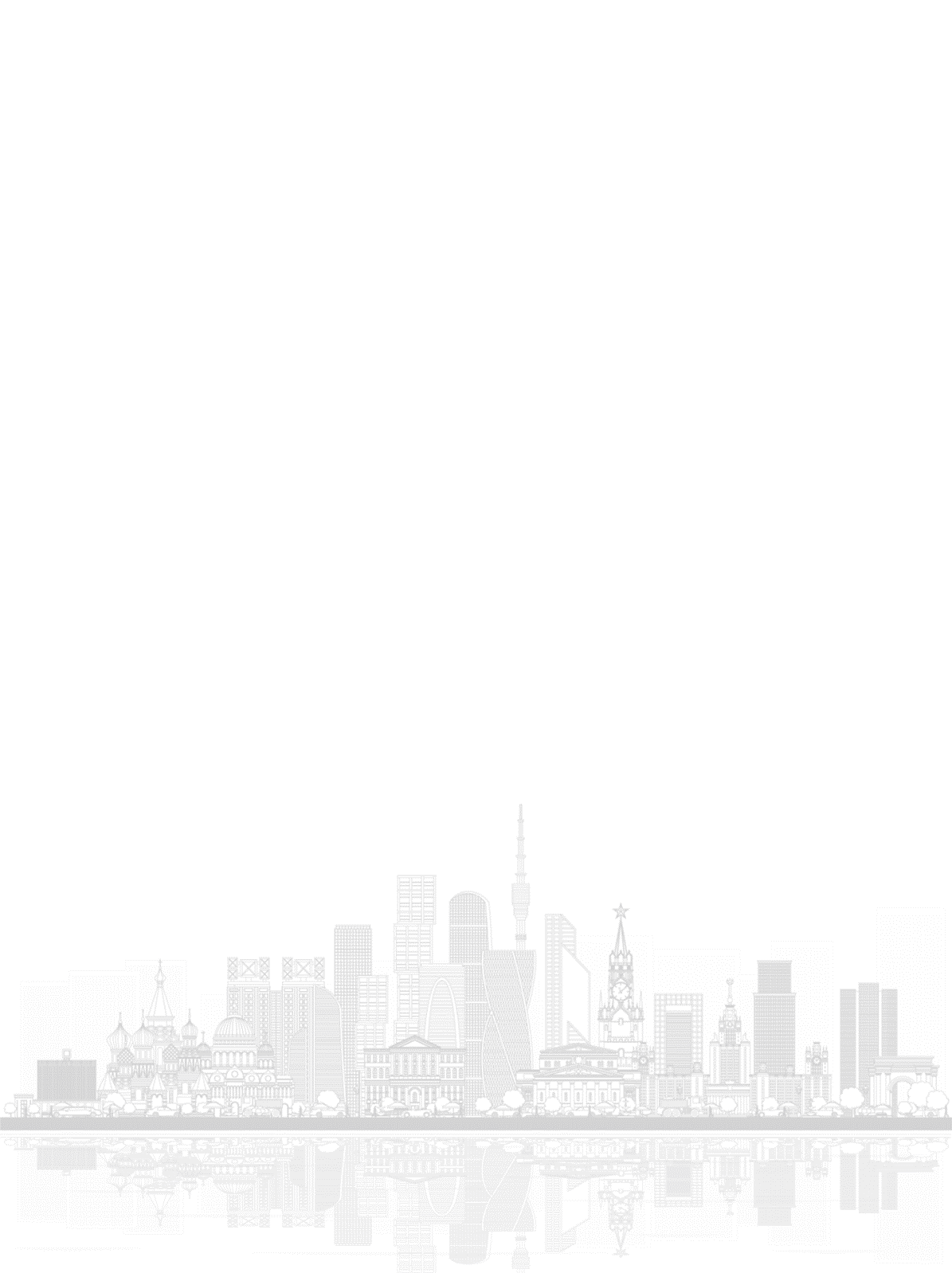 Муниципальное общеобразовательное учреждениеКлементьевская основная общеобразовательная школаРАБОЧАЯ ПРОГРАММА УЧЕБНОГО ПРЕДМЕТА«ЛИТЕРАТУРА»основное общее образование                                                                   2022Рабочая программа учебного предмета “Литература” (5–9 классы)ОглавлениеСистемная модель планируемых предметных результатовОсновное содержание рабочей программыТематическое планирование1 год обучения2 год обучения3 год обучения4 год обучения5 год обученияПеречень рекомендуемых контрольных работ5–6 классы 7–8 классы 9 класс Системная модель планируемых предметных результатов: термины и понятияСистемная модель планируемых предметных результатов: термины и понятияСистемная модель планируемых предметных результатов: термины и понятияСистемная модель планируемых предметных результатов: термины и понятияКлючевые понятияХудожественная литература и устное народное творчество. Миф, мифология. Проза и поэзияФорма и содержание литературного произведения.Литературный род. Литературный жанр.История литературы. Литературные направления. Ключевые понятияХудожественный образ. Образ-характер и образ-переживание.Факт и вымысел.Художественное пространство и время в произведении.Художественный мир произведения, автора.Ключевые понятияЛитературный герой (персонаж). Рассказчик. Лирический персонаж, лирический герой.  Действующее лицоТочка зрения.Образ автора. Повествователь. Литературные типы. “Вечные” образы.Система образов (система персонажей, образный строй). Ключевые понятияТема. Проблема. Идея. Заглавие.Тематика. Проблематика. Идейное содержание. Художественные смыслы.Эпиграф.Авторская позиция. Пафос (героический, трагический, комический). Авторское (лирическое) отступление.Ключевые понятияСюжет, фабула, эпизод.Лирический сюжет.Конфликт. Стадии развития действия (экспозиция, завязка, развитие действия, кульминация, развязка, эпилог). Ремарка, реплика, диалог, монолог.Композиция.Литературные роды и жанрыЭпос, лирика, драма (начальные представления).Литературная сказка. Рассказ. Лирическое стихотворение. Басня. Сказка-пьеса.Летопись, предание, сказание. Миф, легенда.Эпос, лирика, драма. Лироэпос..Повесть, сказ, притча. «Стихотворение в прозе». Песня, послание. Поэма, баллада. Комедия, трагедия, драма. Житие, поучение.Роман. «Роман в стихах». «Поэма в прозе».Ода.  Элегия.  Эпиграмма. Отрывок.Слово.Средства художественной выразительностиПейзаж. Портрет. Речевая характеристика героя. Эпитет. Метафора. Олицетворение. Сравнение. Гипербола. Аллегория. Юмор, ирония.Художественная деталь. Интерьер. Антитеза. Параллелизм. Риторический вопрос, риторическое восклицание. Сатира.Символ. Подтекст. Психологизм.Умолчание. Афоризм. Стиль.Сарказм. Гротеск.Стихосложение. Поэтический языкРитм. Стихотворный метр. Хорей, ямб. Дактиль, амфибрахий, анапест. Рифма. Строфа.Повтор, анафора, эпифора.Стихотворный размер. Сонет.Инверсия. Звукопись (аллитерация, ассонанс).Системы стихосложения. “Онегинская” строфа.Литературные направления Классицизм, романтизм, реализм (начальные представления).Классицизм. Сентиментализм. Романтизм. Реализм.Биографии писателей Отдельные факты биографии писателя.Основные этапы творческой биографии писателя.Целостное представление о творчестве писателя (связь между фактами биографии, особенностями историко-культурной эпохи, авторским мировоззрением и проблематикой произведений).Системная модель планируемых предметных результатов: виды деятельности учащихсяСистемная модель планируемых предметных результатов: виды деятельности учащихсяСистемная модель планируемых предметных результатов: виды деятельности учащихсяСистемная модель планируемых предметных результатов: виды деятельности учащихсяСмысловое чтение. Пересказ.Выразительное чтение (в т. ч. наизусть).Устные и письменные учебные работы.Ответы на вопросы по прочитанному произведению, формулирование вопросов по тексту.Участие в диалоге о прочитанном произведении, формулирование проблемных вопросов, выдвижение гипотез, защита/аргументирование собственной позиции.Участие в учебной дискуссии на литературные темы (в ролях докладчика, дискутанта, модератора и др.).Смысловое чтение. Пересказ.Выразительное чтение (в т. ч. наизусть).Устные и письменные учебные работы.Пересказ: подробный, сжатый, выборочный, творческий (с изменением рассказчика, от лица персонажа, пересказ с творческим заданием).Различные виды устных и письменных пересказов (в т. ч. пересказ с элементами комментария, аналитический пересказ).Использование различных видов пересказа для аргументации собственной позиции, для решения аналитических/творческих задач.Смысловое чтение. Пересказ.Выразительное чтение (в т. ч. наизусть).Устные и письменные учебные работы.Составление простого и сложного плана.Составление цитатного плана.Составление тезисного плана. Конспектирование.Смысловое чтение. Пересказ.Выразительное чтение (в т. ч. наизусть).Устные и письменные учебные работы.Развернутый (устный или письменный) ответ на вопрос (не менее 70–100 слов).Сочинения разных жанров (не менее 150–200 слов).Сочинение-рассуждение на литературную тему.Сочинения разных жанров (не менее 250 слов).Сочинение-эссе с опорой на литературные произведенияСмысловое чтение. Пересказ.Выразительное чтение (в т. ч. наизусть).Устные и письменные учебные работы.Выразительное чтение (в т. ч. наизусть) не менее 5 произведений и\или их фрагментов.Составление чтецкой партитуры к тексту.Выразительное чтение (в т. ч. наизусть) не менее 10 произведений и\или их фрагментов.Выразительное чтение по ролям.Выразительное чтение (в т. ч. наизусть) не менее 12 произведений и\или их фрагментов.Инсценирование фрагмента текста.Смысловое чтение. Пересказ.Выразительное чтение (в т. ч. наизусть).Устные и письменные учебные работы.Отзыв.Аннотация.Рецензия.Смысловое чтение. Пересказ.Выразительное чтение (в т. ч. наизусть).Устные и письменные учебные работы.Сообщение.Реферат.Доклад по результатам проектной/исследовательской работы.Смысловое чтение. Пересказ.Выразительное чтение (в т. ч. наизусть).Устные и письменные учебные работы.Выполнение заданий творческого/исследовательского характера по заданному или составленному совместно с учителем плану (индивидуально и/или в группах).Выполнение заданий творческого/исследовательского характера по самостоятельно составленному плану (индивидуально и/или в группах).Выполнение творческих/исследовательских проектов по собственному замыслу (индивидуально и/или в группах).Смысловой и эстетический анализ художественного текста. Интерпретация художественного текста. Анализ эпизода эпического произведения.Анализ эпического произведения малой формы (рассказ, повесть), анализ драматического произведения в контексте рода и жанра.Анализ и интерпретация художественного произведения в контексте творчества автора, времени создания, литературного направления.Смысловой и эстетический анализ художественного текста. Интерпретация художественного текста. Характеристика образа персонажа эпического произведения.Сравнительная характеристика персонажей эпического произведения.Характеристика действующего лица драматического произведения.Групповая характеристика персонажей эпического/драматического произведения.Характеристика системы образов эпического/драматического произведения.Смысловой и эстетический анализ художественного текста. Интерпретация художественного текста. Элементы анализа лирического стихотворения (центральный образ-переживание, ключевые образы, лирический герой, средства художественной выразительности, особенности поэтического языка и пр.).“Монографический” (имманентный, внутренний) анализ лирического стихотворения.Анализ и интерпретация лирического стихотворения, в т. ч. сравнительный и контекстный анализ.Смысловой и эстетический анализ художественного текста. Интерпретация художественного текста. Сопоставление сюжетов и героев изученных художественных произведений, а также их интерпретаций в других видах искусства.Сопоставление изученных и самостоятельно прочитанных художественных произведений по одному или нескольким аспектам, а также их интерпретаций в других видах искусства.Сопоставительный (сравнительный) анализ изученных и/или самостоятельно прочитанных художественных произведений и их интерпретаций в других видах искусства.Смысловой и эстетический анализ художественного текста. Интерпретация художественного текста. Использование готовых схем, таблиц, моделей, инфографики в ходе анализа художественного текста или его элементовСоздание схем, таблиц, моделей, инфографики для анализа элементов художественного текста и представления результатов наблюдений над текстомСоздание схем, таблиц, моделей, инфографики для анализа, интерпретации и сопоставления художественных текстовЛитература как искусство словаЛитература как искусство словаЛитература как искусство словаЛитература как искусство словаСпецифика литературы как вида искусства. Отличие художественного текста от текстов научного, делового и публицистического. Художественный образ. Художественное произведение. Проза и поэзия. Факт и вымысел в художественном произведении. Язык литературного произведенияСпецифика литературы как вида искусства. Отличие художественного текста от текстов научного, делового и публицистического. Художественный образ. Художественное произведение. Проза и поэзия. Факт и вымысел в художественном произведении. Язык литературного произведенияСпецифика литературы как вида искусства. Отличие художественного текста от текстов научного, делового и публицистического. Художественный образ. Художественное произведение. Проза и поэзия. Факт и вымысел в художественном произведении. Язык литературного произведенияСпецифика литературы как вида искусства. Отличие художественного текста от текстов научного, делового и публицистического. Художественный образ. Художественное произведение. Проза и поэзия. Факт и вымысел в художественном произведении. Язык литературного произведенияПредметные и метапредметные (М) результатыПредметные и метапредметные (М) результатыПредметные и метапредметные (М) результатыЛичностные результатыНачальныйПовышенныйВысокийЛичностные результатыОбъяснять смысл понятий “автор”, “читатель”, “литература”, “художественное произведение”, “художественный образ”, “герой художественного произведения/литературный герой/персонаж”, “проза”, “поэзия”, “точки удивления”, “художественные смыслы”, "интерпретация" (М)Иллюстрировать понятия “автор”, “читатель”, “литература”, “художественное произведение”, “художественный образ”, “литературный герой”, “проза”, “поэзия” примерами с опорой на прочитанные в начальной школе литературные произведения (М)Создавать сочинение-рассуждение на тему “Чтение художественной литературы как разговор (диалог) автора и читателя”, различать понятия “впечатление” и “интерпретация”, в том числе по отношению к произведениям других видов искусства(М) Эстетическое воспитание.Понимание эмоционального воздействия искусства, в том числе изучаемых литературных произведений; осознание важности художественной литературы и культуры как средства коммуникациии самовыражения; понимание ценности отечественного и мирового искусства, роли этнических культурных традиций и народного творчества; стремление к самовыражению в разных видах искусстваОпределять отличительные черты литературы как искусства слова (М)Иллюстрировать отличительные черты литературы как искусства слова на примере прочитанного в начальной школе литературного произведения (М)Сравнивать литературное произведение с произведениями других видов искусства, делать выводы об их сходстве (создание художественных образов) и различии (средства создания художественного образа)(М)Эстетическое воспитание.Понимание эмоционального воздействия искусства, в том числе изучаемых литературных произведений; осознание важности художественной литературы и культуры как средства коммуникациии самовыражения; понимание ценности отечественного и мирового искусства, роли этнических культурных традиций и народного творчества; стремление к самовыражению в разных видах искусстваОтличать художественное произведение от текстов, не относящихся к художественной литературе (М)Сопоставлять художественное произведение с текстами, не относящимися к художественной литературе, выявляя их различия(М)Создавать собственное художественное произведение (М)Эстетическое воспитание.Понимание эмоционального воздействия искусства, в том числе изучаемых литературных произведений; осознание важности художественной литературы и культуры как средства коммуникациии самовыражения; понимание ценности отечественного и мирового искусства, роли этнических культурных традиций и народного творчества; стремление к самовыражению в разных видах искусстваСоставлятьсписок художественных произведений для самостоятельного чтения(М)Формулироватьсобственные читательские предпочтения(М)Рекомендовать к прочтению понравившееся художественное произведение и объяснять свой выбор, в том числе фиксируя “точки удивления” (М)Эстетическое воспитание.Понимание эмоционального воздействия искусства, в том числе изучаемых литературных произведений; осознание важности художественной литературы и культуры как средства коммуникациии самовыражения; понимание ценности отечественного и мирового искусства, роли этнических культурных традиций и народного творчества; стремление к самовыражению в разных видах искусстваСоциокультурные и научно-технические ресурсы города, страныГосударственный музей истории российской литературы имени В.И. Даля (Государственный литературный музей  https://goslitmuz.ru/Государственный музей истории российской литературы имени В.И. Даля (Государственный литературный музей  https://goslitmuz.ru/Государственный музей истории российской литературы имени В.И. Даля (Государственный литературный музей  https://goslitmuz.ru/Цифровые ресурсы МЭШСценарий темы “Литература как искусство слова” https://uchebnik.mos.ru/material_view/lesson_templates/2305268?menuReferrer=catalogue (ID: 2305268)Сценарий темы “Литература как искусство слова” https://uchebnik.mos.ru/material_view/lesson_templates/2305268?menuReferrer=catalogue (ID: 2305268)Сценарий темы “Литература как искусство слова” https://uchebnik.mos.ru/material_view/lesson_templates/2305268?menuReferrer=catalogue (ID: 2305268)Оценочные процедурыВозможные оцениваемые виды деятельности учащихся:- развернутый (устный или письменный) ответ на вопрос “Почему чтение художественного произведения можно назвать разговором автора и читателя?”;- самостоятельное составление списка любимых книг: “Три книги, которые стоят на твоей “золотой полке” (“Золотая полка - это та полка, на которую ставятся только любимые книги” Ю. Олеша);- творческое задание на сравнение произведения, прочитанного летом, с иллюстрацией к нему;- создание собственного текста в жанре стихотворения/пейзажной зарисовки.Возможные оцениваемые виды деятельности учащихся:- развернутый (устный или письменный) ответ на вопрос “Почему чтение художественного произведения можно назвать разговором автора и читателя?”;- самостоятельное составление списка любимых книг: “Три книги, которые стоят на твоей “золотой полке” (“Золотая полка - это та полка, на которую ставятся только любимые книги” Ю. Олеша);- творческое задание на сравнение произведения, прочитанного летом, с иллюстрацией к нему;- создание собственного текста в жанре стихотворения/пейзажной зарисовки.Возможные оцениваемые виды деятельности учащихся:- развернутый (устный или письменный) ответ на вопрос “Почему чтение художественного произведения можно назвать разговором автора и читателя?”;- самостоятельное составление списка любимых книг: “Три книги, которые стоят на твоей “золотой полке” (“Золотая полка - это та полка, на которую ставятся только любимые книги” Ю. Олеша);- творческое задание на сравнение произведения, прочитанного летом, с иллюстрацией к нему;- создание собственного текста в жанре стихотворения/пейзажной зарисовки.Литература в жизни человека и обществаЛитература в жизни человека и обществаЛитература в жизни человека и обществаЛитература в жизни человека и обществаФункции литературы (познавательная, эстетическая, развлекательная и др.). Тема, идея, проблематика, пафос (героический, трагический, комический). Литературные роды (лирика, эпос, драма, лироэпос) и жанры (лирические, эпические, драматические, лироэпические). Форма и содержание в литературном произведении. Художественный текстФункции литературы (познавательная, эстетическая, развлекательная и др.). Тема, идея, проблематика, пафос (героический, трагический, комический). Литературные роды (лирика, эпос, драма, лироэпос) и жанры (лирические, эпические, драматические, лироэпические). Форма и содержание в литературном произведении. Художественный текстФункции литературы (познавательная, эстетическая, развлекательная и др.). Тема, идея, проблематика, пафос (героический, трагический, комический). Литературные роды (лирика, эпос, драма, лироэпос) и жанры (лирические, эпические, драматические, лироэпические). Форма и содержание в литературном произведении. Художественный текстФункции литературы (познавательная, эстетическая, развлекательная и др.). Тема, идея, проблематика, пафос (героический, трагический, комический). Литературные роды (лирика, эпос, драма, лироэпос) и жанры (лирические, эпические, драматические, лироэпические). Форма и содержание в литературном произведении. Художественный текстПредметные и метапредметные (М) результатыПредметные и метапредметные (М) результатыПредметные и метапредметные (М) результатыЛичностные результатыНачальныйПовышенныйВысокийЛичностные результатыОбъяснять смысл понятий “художественный текст”, “форма и содержание литературного произведения”, “тематика”, “проблематика”, “идейное содержание”, “пафос”, “литературный род”, “литературный жанр”, “проза и поэзия”, “средства художественной выразительности”, “язык литературного произведения”; пополнять свой терминологический словарь, используя для определения понятий различные источники (словари, справочники, в т. ч. электронные/цифровые) (М)Применять знания о понятиях “художественный текст”, “форма и содержание литературного “произведения”, “тематика”, “проблематика", “идейное содержание”, “пафос”, “литературный род”, “литературный жанр”, “проза и поэзия”, “средства художественной выразительности”, “язык литературного произведения” при анализе и интерпретации изучаемых произведений (М)Применять знания о понятиях “художественный текст”, “форма и содержание литературного произведения”, “тематика”, “проблематика”, “идейное содержание”, “пафос”, “литературный род”, “литературный жанр”, “проза и поэзия”, “средства художественной выразительности”, “язык литературного произведения” при анализе и интерпретации самостоятельно прочитанных произведений (М)Ценность научного познания.Овладение языковой и читательской культурой как средством познания мира посредством приобщения к уникальным образцам книжной культурыОбъяснять, какие функции выполняет литература в жизни человека и общества (эстетическую, развлекательную, познавательную и др.) (М)Сопоставлять собственные размышления о литературе и её значении в жизни человека и общества с мнениями других читателей (одноклассников, друзей, учителей, родителей), в т. ч. в ходе учебной дискуссии, делать выводы, отражать их в форме развернутых устных и письменных высказываний (М)Выполнять творческие работы о роли литературы в жизни человека и общества, обобщая собственный читательский опыт (М)Ценность научного познания.Овладение языковой и читательской культурой как средством познания мира посредством приобщения к уникальным образцам книжной культурыОбъяснять связь тематики и проблематики литературных произведений с временем их создания, с общественными событиями того времени, с фактами биографии и мировоззрением автора (М)Иллюстрировать на примере изученных ранее литературных произведений связь тематики и проблематики литературных произведений с временем их создания, с общественными событиями того времени, с фактами биографии и мировоззрением автора (М)Доказывать связь тематики и проблематики литературных произведений с временем их создания, с общественными событиями того времени, с фактами биографии и мировоззрением автора, в творческих работах с опорой на изученные ранее или самостоятельно прочитанные произведения (М)Ценность научного познания.Овладение языковой и читательской культурой как средством познания мира посредством приобщения к уникальным образцам книжной культурыОбъяснять обращение писателей и поэтов к историческим событиям и личностям при создании художественных произведений (М)Объяснять на примере ранее изученных литературных произведений, зачем писатели и поэты обращаются к событиям истории при создании художественных произведений, как они их переосмысливают (М)Сопоставлять изученные ранее или самостоятельно прочитанные произведения, в основу которых положены одни и те же исторические события, объяснять, как эти события изображены и переосмыслены разными авторами (М)Ценность научного познания.Овладение языковой и читательской культурой как средством познания мира посредством приобщения к уникальным образцам книжной культурыОбъяснять изменение восприятия и степени актуальности произведений русской и зарубежной классики на разных этапах жизни общества, а также появление новых интерпретаций классических произведений (М)Объяснять причины обращения современного читателя к произведениям русской и зарубежной классики на примере ранее изученных литературных произведений (М) Создавать творческие работы с опорой на изученные ранее или самостоятельно прочитанные произведения на тему: “Как живет классическое литературное произведение в “большом времени" (М.М. Бахтин)?” (М)Объяснять связь между формой и содержанием литературного произведения, выделять элементы формы литературного произведения (род, жанр, сюжет, система образов, композиция, прозаическая и поэтическая форма, средства художественной выразительности и пр.) и элементы его содержания (тематика, проблематика, авторская идея, пафос, художественные смыслы и пр.), осознавать их неразрывность и взаимообусловленность (М)Объяснять связь между формой и содержанием литературного произведения, доказывать их неразрывность и взаимообусловленность на примере ранее изученных произведений художественной литературы (М)Создавать творческие работы с опорой на изученные ранее или самостоятельно прочитанные произведения художественной литературы, объясняя, как связаны форма и содержание литературного произведения (М)Социокультурные и научно-технические ресурсы города, страныМузей книги в Российской государственной библиотеке https://www.rsl.ru/ru/events/halls/muzej-knigiИстория одного здания: Дом творчества Переделкино История одного здания: Дом творчества Переделкино (culture.ru)Музей Пастернака Дом-музей Б.Л. Пастернака (goslitmuz.ru)Музей-квартира А.Н. ТолстогоМузей-квартира А.Н. Толстого (goslitmuz.ru)Музей истории ГУЛАГа. Дом на набережной (филиал) Музей «Дом на набережной» (gmig.ru)Курс Александра Жолковского на АрзамасеКак работает литература • ArzamasМузей книги в Российской государственной библиотеке https://www.rsl.ru/ru/events/halls/muzej-knigiИстория одного здания: Дом творчества Переделкино История одного здания: Дом творчества Переделкино (culture.ru)Музей Пастернака Дом-музей Б.Л. Пастернака (goslitmuz.ru)Музей-квартира А.Н. ТолстогоМузей-квартира А.Н. Толстого (goslitmuz.ru)Музей истории ГУЛАГа. Дом на набережной (филиал) Музей «Дом на набережной» (gmig.ru)Курс Александра Жолковского на АрзамасеКак работает литература • ArzamasМузей книги в Российской государственной библиотеке https://www.rsl.ru/ru/events/halls/muzej-knigiИстория одного здания: Дом творчества Переделкино История одного здания: Дом творчества Переделкино (culture.ru)Музей Пастернака Дом-музей Б.Л. Пастернака (goslitmuz.ru)Музей-квартира А.Н. ТолстогоМузей-квартира А.Н. Толстого (goslitmuz.ru)Музей истории ГУЛАГа. Дом на набережной (филиал) Музей «Дом на набережной» (gmig.ru)Курс Александра Жолковского на АрзамасеКак работает литература • ArzamasЦифровые ресурсы МЭШСценарий урока “Значение художественной литературы в жизни человека” https://uchebnik.mos.ru/material_view/lesson_templates/1149205?menuReferrer=catalogue (ID: 1149205)Сценарий урока “Значение художественной литературы в жизни человека” https://uchebnik.mos.ru/material_view/lesson_templates/1149205?menuReferrer=catalogue (ID: 1149205)Сценарий урока “Значение художественной литературы в жизни человека” https://uchebnik.mos.ru/material_view/lesson_templates/1149205?menuReferrer=catalogue (ID: 1149205)Оценочные процедурыВозможные оцениваемые виды деятельности учащихся:- ведение читательского дневника;- отзыв о книге, прочитанной летом, о любимой книге, аннотация/рецензия на произведение современного автора;- письменный ответ на вопрос о произведении на историческую тему/сравнение его с анимационной или кино-интерпретациейВозможные оцениваемые виды деятельности учащихся:- ведение читательского дневника;- отзыв о книге, прочитанной летом, о любимой книге, аннотация/рецензия на произведение современного автора;- письменный ответ на вопрос о произведении на историческую тему/сравнение его с анимационной или кино-интерпретациейВозможные оцениваемые виды деятельности учащихся:- ведение читательского дневника;- отзыв о книге, прочитанной летом, о любимой книге, аннотация/рецензия на произведение современного автора;- письменный ответ на вопрос о произведении на историческую тему/сравнение его с анимационной или кино-интерпретациейОт фольклора к литературеОт фольклора к литературеОт фольклора к литературеОт фольклора к литературеБылина как жанр фольклора. Малые жанры фольклора. Народная песня как жанр фольклора. Сказка как жанр фольклора. Художественная литература и устное народное творчество. Устное народное творчество. Фольклор. Загадка как жанр фольклора. Поговорка как жанр фольклора. Пословица как жанр фольклора. Народные песни и баллады народов России и мира. Волшебные сказки. Сказки народов России и мираСказки о животных. Смысл сказочных сюжетов. Социально-бытовые сказки. Форма фольклорного произведения и ее смысл. Фольклорные сюжеты в литературеБылина как жанр фольклора. Малые жанры фольклора. Народная песня как жанр фольклора. Сказка как жанр фольклора. Художественная литература и устное народное творчество. Устное народное творчество. Фольклор. Загадка как жанр фольклора. Поговорка как жанр фольклора. Пословица как жанр фольклора. Народные песни и баллады народов России и мира. Волшебные сказки. Сказки народов России и мираСказки о животных. Смысл сказочных сюжетов. Социально-бытовые сказки. Форма фольклорного произведения и ее смысл. Фольклорные сюжеты в литературеБылина как жанр фольклора. Малые жанры фольклора. Народная песня как жанр фольклора. Сказка как жанр фольклора. Художественная литература и устное народное творчество. Устное народное творчество. Фольклор. Загадка как жанр фольклора. Поговорка как жанр фольклора. Пословица как жанр фольклора. Народные песни и баллады народов России и мира. Волшебные сказки. Сказки народов России и мираСказки о животных. Смысл сказочных сюжетов. Социально-бытовые сказки. Форма фольклорного произведения и ее смысл. Фольклорные сюжеты в литературеБылина как жанр фольклора. Малые жанры фольклора. Народная песня как жанр фольклора. Сказка как жанр фольклора. Художественная литература и устное народное творчество. Устное народное творчество. Фольклор. Загадка как жанр фольклора. Поговорка как жанр фольклора. Пословица как жанр фольклора. Народные песни и баллады народов России и мира. Волшебные сказки. Сказки народов России и мираСказки о животных. Смысл сказочных сюжетов. Социально-бытовые сказки. Форма фольклорного произведения и ее смысл. Фольклорные сюжеты в литературеПредметные и метапредметные (М) результатыПредметные и метапредметные (М) результатыПредметные и метапредметные (М) результатыЛичностные результатыНачальныйПовышенныйВысокийЛичностные результатыОбъяснять смысл понятий “устное народное творчество”, “фольклор”, “малые жанры фольклора”, “фольклорная сказка”, “народная песня”, “былина”, “историческая песня”  (М)Использовать понятия “устное народное творчество”, “фольклор”, “малые жанры фольклора”, “фольклорная сказка”, “народная песня”, “былина”, “историческая песня” в устных и письменных высказываниях о прочитанных фольклорных произведениях (М)Использовать знания о фольклоре и понятия “устное народное творчество”, “фольклор”, “малые жанры фольклора”,” фольклорная сказка”, “народная песня”, “былина”, “историческая песня” при интерпретации самостоятельно прочитанных фольклорных и литературных произведений, а также произведений других видов искусства(М)Духовно-нравственное воспитание.Развитие ценностно-смысловой сферы нравственности и гуманизма. Принятие и уважение ценностей семьи и общества, школы и коллектива и стремление следовать им. Ориентация в нравственном содержании и смысле поступков, как собственных, так и окружающих людей, развитие этических чувствФиксировать “точки удивления” при чтении изучаемых фольклорных произведений, формулировать вопросы, возникающие в процессе их чтения и осмысления(М)Делать самостоятельные наблюдения над изучаемыми фольклорными произведениями и обобщать их в форме развернутого устного или письменного высказывания (М)Выполнять и обобщать свои наблюдения над самостоятельно прочитанным фольклорным произведением в собственном тексте, схеме, инфографике, творческой работе(М)Духовно-нравственное воспитание.Развитие ценностно-смысловой сферы нравственности и гуманизма. Принятие и уважение ценностей семьи и общества, школы и коллектива и стремление следовать им. Ориентация в нравственном содержании и смысле поступков, как собственных, так и окружающих людей, развитие этических чувствОпределять характерные черты изучаемых жанров фольклора, приводить примеры произведений изучаемого фольклорного жанра (М)Аргументировать принадлежность изучаемого произведения к одному из фольклорных жанров в устном и письменном высказывании, в т. ч. с использованием схемы, таблицы, модели, инфографики (М)Характеризовать жанровые особенности самостоятельно прочитанных фольклорных произведений, обобщать свои наблюдения в творческих работах, в т. ч. с использованием схемы, таблицы, модели, инфографики (М)Духовно-нравственное воспитание.Развитие ценностно-смысловой сферы нравственности и гуманизма. Принятие и уважение ценностей семьи и общества, школы и коллектива и стремление следовать им. Ориентация в нравственном содержании и смысле поступков, как собственных, так и окружающих людей, развитие этических чувствОпределять темы, проблемы, идеи изучаемых фольклорных произведений, выявляя их художественные смыслыКлассифицировать фольклорные произведения по теме, отражая результаты наблюдений в самостоятельно созданной схеме, таблице, модели, инфографике(М)Сопоставлять изученные произведения фольклора с близкими по теме и проблеме фольклорными и литературными текстами, прочитанными самостоятельно, делать выводы и представлять их в творческихработах (М)Духовно-нравственное воспитание.Развитие ценностно-смысловой сферы нравственности и гуманизма. Принятие и уважение ценностей семьи и общества, школы и коллектива и стремление следовать им. Ориентация в нравственном содержании и смысле поступков, как собственных, так и окружающих людей, развитие этических чувствПересказывать (подробно, сжато, творчески) сюжет изучаемого фольклорного произведения, в т. ч. используя в своей речи изобразительно-выразительные средства, характерные для устного народного творчества (М)Выявлять ключевые эпизоды в изучаемом фольклорном произведении и определять их роль в сюжете и в раскрытии художественных смыслов (М)Создавать развернутые письменные и устные высказывания на основе наблюдений над сюжетом самостоятельно прочитанного фольклорного произведения (М)Духовно-нравственное воспитание.Развитие ценностно-смысловой сферы нравственности и гуманизма. Принятие и уважение ценностей семьи и общества, школы и коллектива и стремление следовать им. Ориентация в нравственном содержании и смысле поступков, как собственных, так и окружающих людей, развитие этических чувствРаспознавать сюжеты и образы изучаемых фольклорных произведений в произведениях литературы и других видов искусстваСравнивать сюжет и персонажей изученного фольклорного произведения с их интерпретацией в произведениях художественной литературы и других видов искусства (М)Сравнивать сюжеты и образы самостоятельно прочитанного фольклорного произведения с их интерпретацией в произведениях художественной литературы и других видов искусства (М)Духовно-нравственное воспитание.Развитие ценностно-смысловой сферы нравственности и гуманизма. Принятие и уважение ценностей семьи и общества, школы и коллектива и стремление следовать им. Ориентация в нравственном содержании и смысле поступков, как собственных, так и окружающих людей, развитие этических чувствХарактеризовать персонажей изучаемого фольклорного произведения по плану или вопросам (М)Самостоятельно характеризовать персонажей изучаемых фольклорных произведений, выявлять средства создания образа персонажа (М)Создавать сравнительную характеристику персонажей фольклорных произведений разных народов мира по самостоятельно составленному плану (М)Духовно-нравственное воспитание.Развитие ценностно-смысловой сферы нравственности и гуманизма. Принятие и уважение ценностей семьи и общества, школы и коллектива и стремление следовать им. Ориентация в нравственном содержании и смысле поступков, как собственных, так и окружающих людей, развитие этических чувствВыявлять изобразительно-выразительные средства (эпитеты, метафоры, сравнения, олицетворения) и их роль в изучаемом фольклорном произведении по плану или вопросамСамостоятельно определять роль изобразительно-выразительных средств в создании художественных образов и смыслов в фольклорном произведенииВыявлять изобразительно-выразительные средства и определять их роль в самостоятельно прочитанном фольклорном произведении, делать выводы в форме развернутого устного и письменного высказывания (М)Духовно-нравственное воспитание.Развитие ценностно-смысловой сферы нравственности и гуманизма. Принятие и уважение ценностей семьи и общества, школы и коллектива и стремление следовать им. Ориентация в нравственном содержании и смысле поступков, как собственных, так и окружающих людей, развитие этических чувствДавать развернутый устный и письменный ответ на вопрос по изученному фольклорному произведению по предложенному плану (М)                           Создавать развернутые письменные и устные высказывания с опорой на изученные фольклорные произведения по самостоятельно составленному плану (М)Создавать развернутые письменные и устные высказывания на основе наблюдений над текстом самостоятельно прочитанных фольклорных произведений (М)Духовно-нравственное воспитание.Развитие ценностно-смысловой сферы нравственности и гуманизма. Принятие и уважение ценностей семьи и общества, школы и коллектива и стремление следовать им. Ориентация в нравственном содержании и смысле поступков, как собственных, так и окружающих людей, развитие этических чувствВыражать своё впечатление от прочитанного фольклорного произведения, передавать свои чувства и мысли, возникающие после его прочтения, в развернутом устном и письменном высказывании(М)Сопоставлять свои впечатления от прочитанного фольклорного произведения с впечатлениями других читателей (одноклассников, друзей, учителей, родителей), задавать вопросы о прочитанном фольклорном произведении и его восприятии другими читателями в ходе обсуждения, дискуссии(М)Строить устное и письменное рассуждение на основе своего читательского восприятия прочитанного фольклорного произведения, соотносить свои впечатления с иллюстрациями к прочитанному фольклорному произведению, с его исполнением профессиональными чтецами, певцами, актерами(М)Духовно-нравственное воспитание.Развитие ценностно-смысловой сферы нравственности и гуманизма. Принятие и уважение ценностей семьи и общества, школы и коллектива и стремление следовать им. Ориентация в нравственном содержании и смысле поступков, как собственных, так и окружающих людей, развитие этических чувствСравнивать литературное произведение (авторскую сказку, рассказ, сказ, стихотворение) с фольклорным первоисточником по плану или вопросам и делать выводы (М)Анализировать смысловую роль фольклорных приёмов, элементов фольклорных сюжетов, фольклорных образов, использованных в литературном произведении (авторской сказке, рассказе, сказе, стихотворении и др.)(М)Создавать собственное литературное произведение (авторскую сказку, рассказ, сказ, стихотворение и др.), используя фольклорные образы, сюжетные элементы, мотивы, изобразительно-выразительные средства (М)Духовно-нравственное воспитание.Развитие ценностно-смысловой сферы нравственности и гуманизма. Принятие и уважение ценностей семьи и общества, школы и коллектива и стремление следовать им. Ориентация в нравственном содержании и смысле поступков, как собственных, так и окружающих людей, развитие этических чувствСоциокультурные и научно-технические ресурсы города, страныРоссийский этнографический музей https://ethnomuseum.ru/muzej/?ysclid=l4s5wfkqf5253166918Всероссийский музей декоративного искусства в Москве damuseum.ruРоссийский этнографический музей https://ethnomuseum.ru/muzej/?ysclid=l4s5wfkqf5253166918Всероссийский музей декоративного искусства в Москве damuseum.ruРоссийский этнографический музей https://ethnomuseum.ru/muzej/?ysclid=l4s5wfkqf5253166918Всероссийский музей декоративного искусства в Москве damuseum.ruЦифровые ресурсы МЭШСценарий темы “От фольклора к литературе” https://uchebnik.mos.ru/material_view/lesson_templates/2308612?menuReferrer=catalogue (ID:2308612)Сценарий темы “От фольклора к литературе” https://uchebnik.mos.ru/material_view/lesson_templates/2308612?menuReferrer=catalogue (ID:2308612)Сценарий темы “От фольклора к литературе” https://uchebnik.mos.ru/material_view/lesson_templates/2308612?menuReferrer=catalogue (ID:2308612)Оценочные процедурыВозможные оцениваемые виды деятельности учащихся:- терминологический диктант/тест/кроссворд;- создание сценария мультфильма по мотивам фольклорного или литературного произведениям;- создание цикла иллюстраций кфольклорным произведениям разных жанров;- составление авторского сборника фольклорных и литературных текстов на определённую тему/вокруг одного мотива;- исследовательская работа “Найдите черты сказки в произведении современного автора (например, в рассказах К. Драгунской из сборника “Лекарство от послушности”)”Возможные оцениваемые виды деятельности учащихся:- терминологический диктант/тест/кроссворд;- создание сценария мультфильма по мотивам фольклорного или литературного произведениям;- создание цикла иллюстраций кфольклорным произведениям разных жанров;- составление авторского сборника фольклорных и литературных текстов на определённую тему/вокруг одного мотива;- исследовательская работа “Найдите черты сказки в произведении современного автора (например, в рассказах К. Драгунской из сборника “Лекарство от послушности”)”Возможные оцениваемые виды деятельности учащихся:- терминологический диктант/тест/кроссворд;- создание сценария мультфильма по мотивам фольклорного или литературного произведениям;- создание цикла иллюстраций кфольклорным произведениям разных жанров;- составление авторского сборника фольклорных и литературных текстов на определённую тему/вокруг одного мотива;- исследовательская работа “Найдите черты сказки в произведении современного автора (например, в рассказах К. Драгунской из сборника “Лекарство от послушности”)”От мифов к литературеОт мифов к литературеОт мифов к литературеОт мифов к литературеПонятие о мифе и мифологии. Мифы народов мира. Мифы народов России. Особенности мифологического мышления. Отличие мифа от литературного произведенияПонятие о мифе и мифологии. Мифы народов мира. Мифы народов России. Особенности мифологического мышления. Отличие мифа от литературного произведенияПонятие о мифе и мифологии. Мифы народов мира. Мифы народов России. Особенности мифологического мышления. Отличие мифа от литературного произведенияПонятие о мифе и мифологии. Мифы народов мира. Мифы народов России. Особенности мифологического мышления. Отличие мифа от литературного произведенияПредметные и метапредметные (М) результатыПредметные и метапредметные (М) результатыПредметные и метапредметные (М) результатыЛичностные результатыНачальныйПовышенныйВысокийЛичностные результатыОбъяснять смысл изучаемых понятий “миф”, “мифология” (М)Использовать в речи понятия “миф” и “мифология”,строить устные и письменные высказыванияоб изученных мифах и литературных произведениях с использованием данных понятий  (М)Использовать знания о мифах и мифологии при анализе и интерпретациипроизведений художественной литературы и других видов искусства(М)Духовно-нравственное воспитание.Умение соотносить поступки и события с принятыми этическими принципами. Знание моральных норм.Умение выделять нравственный аспект поведенияФиксировать “точки удивления” при чтении изучаемых мифов, формулировать вопросы, возникающие в процессе их чтения и осмысления(М)Делать самостоятельные наблюдения над текстом изучаемого мифа и обобщатьих в форме устного или письменного высказывания(М)Выполнять и обобщать свои наблюдения над текстом самостоятельно прочитанного мифа в собственном тексте, схеме, инфографике или в творческой работе (М)Духовно-нравственное воспитание.Умение соотносить поступки и события с принятыми этическими принципами. Знание моральных норм.Умение выделять нравственный аспект поведенияОпределять значения непонятных слов в мифах, обращаясь к справочникам и словарям(М)Объяснять значение фразеологизмов, происхождение которых связано с изученными мифами (М)Создавать речевую ситуацию, в которой уместно было бы употребить фразеологизм, происхождение которого связано с мифом (М)Духовно-нравственное воспитание.Умение соотносить поступки и события с принятыми этическими принципами. Знание моральных норм.Умение выделять нравственный аспект поведенияРазличать типы мифов по теме (М)Приводить примеры мифов определенной тематики, доказывать принадлежность изучаемого мифа к одному из типов (М)Сопоставлять мифы разных народов мира, сравнивая представления этих народов о мироустройстве (М)Духовно-нравственное воспитание.Умение соотносить поступки и события с принятыми этическими принципами. Знание моральных норм.Умение выделять нравственный аспект поведенияПересказывать (подробно и сжато) сюжет понравившегося мифа (эпизода мифа) (М)Создавать творческий пересказ изучаемого мифа (М)Создавать подробный, сжатый, творческий пересказ самостоятельно прочитанного мифа (М)Духовно-нравственное воспитание.Умение соотносить поступки и события с принятыми этическими принципами. Знание моральных норм.Умение выделять нравственный аспект поведенияРазличать героев и богов в мифах, характеризовать персонажей мифов по плану (М)Создавать сравнительную характеристику персонажей мифов (М)Сравнивать персонажей мифов разных народов мира (М)Духовно-нравственное воспитание.Умение соотносить поступки и события с принятыми этическими принципами. Знание моральных норм.Умение выделять нравственный аспект поведенияСоздавать творческие работы о персонажах мифов по предложенному плану (М)Создавать устное и письменное высказывание об одном из мифологических персонажей по самостоятельно составленному плану (М)Создавать творческие работы на основе сопоставления персонажа самостоятельно прочитанного мифа с интерпретацией его образа в произведениях художественной литературы и других видов искусства(М)Духовно-нравственное воспитание.Умение соотносить поступки и события с принятыми этическими принципами. Знание моральных норм.Умение выделять нравственный аспект поведенияСоциокультурные и научно-технические ресурсы города, страныМузей “Рождение Сказки и Славянской мифологии”  http://www.muzeiskazki.ru/Государственный музей истории религии http://gmir.ru/https://gmir.ru/news/3/3289.htmlМузей “Рождение Сказки и Славянской мифологии”  http://www.muzeiskazki.ru/Государственный музей истории религии http://gmir.ru/https://gmir.ru/news/3/3289.htmlМузей “Рождение Сказки и Славянской мифологии”  http://www.muzeiskazki.ru/Государственный музей истории религии http://gmir.ru/https://gmir.ru/news/3/3289.htmlЦифровые ресурсы МЭШСценарий урока “Мифы Древней Греции: представление о мироустройстве”https://uchebnik.mos.ru/material_view/lesson_templates/187042?menuReferrer=catalogue (ID: 187042)Сценарий урока “Мифы Древней Греции: представление о мироустройстве”https://uchebnik.mos.ru/material_view/lesson_templates/187042?menuReferrer=catalogue (ID: 187042)Сценарий урока “Мифы Древней Греции: представление о мироустройстве”https://uchebnik.mos.ru/material_view/lesson_templates/187042?menuReferrer=catalogue (ID: 187042)Оценочные процедурыВозможные оцениваемые виды деятельности учащихся:- создание собственного текста новой природы (комикс, сборник иллюстраций) о мифологическом герое или образе в разных литературных текстах;- устное или письменное сравнение одного мифологического образа в разных литературных произведениях;- сочинение/творческая работа (создание рассказа, басни и др.) на основе фразеологизма (авгиевы конюшни, сизифов труд, нить Ариадны, олимпийское спокойствие и др.);- исследовательская работа: сравнение мифов разных народов о сотворении мира (о сотворении человека)Возможные оцениваемые виды деятельности учащихся:- создание собственного текста новой природы (комикс, сборник иллюстраций) о мифологическом герое или образе в разных литературных текстах;- устное или письменное сравнение одного мифологического образа в разных литературных произведениях;- сочинение/творческая работа (создание рассказа, басни и др.) на основе фразеологизма (авгиевы конюшни, сизифов труд, нить Ариадны, олимпийское спокойствие и др.);- исследовательская работа: сравнение мифов разных народов о сотворении мира (о сотворении человека)Возможные оцениваемые виды деятельности учащихся:- создание собственного текста новой природы (комикс, сборник иллюстраций) о мифологическом герое или образе в разных литературных текстах;- устное или письменное сравнение одного мифологического образа в разных литературных произведениях;- сочинение/творческая работа (создание рассказа, басни и др.) на основе фразеологизма (авгиевы конюшни, сизифов труд, нить Ариадны, олимпийское спокойствие и др.);- исследовательская работа: сравнение мифов разных народов о сотворении мира (о сотворении человека)Древнерусская литератураДревнерусская литератураДревнерусская литератураДревнерусская литератураЛетопись как жанр древнерусской литературы. Произведения древнерусской литературы разных жанров. “Повесть временных лет” (фрагменты). “Житие Александра Невского”. “Житие протопопа Аввакума, им самим написанное”. “Житие Сергия Радонежского”. “Повесть о Петре и Февронии Муромских”. “Повесть о Шемякином суде”. “Поучение” Владимира Мономаха.Летопись как жанр древнерусской литературы. Произведения древнерусской литературы разных жанров. “Повесть временных лет” (фрагменты). “Житие Александра Невского”. “Житие протопопа Аввакума, им самим написанное”. “Житие Сергия Радонежского”. “Повесть о Петре и Февронии Муромских”. “Повесть о Шемякином суде”. “Поучение” Владимира Мономаха.Летопись как жанр древнерусской литературы. Произведения древнерусской литературы разных жанров. “Повесть временных лет” (фрагменты). “Житие Александра Невского”. “Житие протопопа Аввакума, им самим написанное”. “Житие Сергия Радонежского”. “Повесть о Петре и Февронии Муромских”. “Повесть о Шемякином суде”. “Поучение” Владимира Мономаха.Летопись как жанр древнерусской литературы. Произведения древнерусской литературы разных жанров. “Повесть временных лет” (фрагменты). “Житие Александра Невского”. “Житие протопопа Аввакума, им самим написанное”. “Житие Сергия Радонежского”. “Повесть о Петре и Февронии Муромских”. “Повесть о Шемякином суде”. “Поучение” Владимира Мономаха.Предметные и метапредметные (М) результатыПредметные и метапредметные (М) результатыПредметные и метапредметные (М) результатыЛичностные результатыНачальныйПовышенныйВысокийЛичностные результатыОбъяснять смысл понятий “древнерусская литература”, “летопись”, “летописец”, “древнерусская повесть”, “поучение”, “слово”, “легенда”, “предание”, “сказание”, “житие”, “идеал”, “идеальный образ”, “духовные стихи”, “канон” (М)Использовать понятия “древнерусская литература”, “идеал”, “идеальный образ”, “летопись”, “летописец”, “поучение”, “легенда”, “предание”, “сказание”, “житие” при анализе изучаемого произведения древнерусской литературы (М)Использовать понятия “древнерусская литература”, “идеал”, “идеальный образ”, “летопись”, “летописец”, “поучение”, “легенда”, “предание”, “сказание”, “житие” при анализе и интерпретации самостоятельно прочитанного произведения древнерусской литературы и других произведений художественной литературы (М)Формирование осознания российской гражданской идентичности в поликультурном обществе и воспитание интереса к познанию родного языка, истории, культуры России через приобщение обучающихся к чтению и изучению древнерусской литературыФормирование чувства прекрасного и эстетических чувств на основе знакомства с древнерусской литературой.Ориентация обучающихся на моральные ценности и нормы в ситуациях нравственного выбора; формирование готовности оценивать своё поведение и поступки, поведение и поступки других людей с позиции нравственных и правовых норм с учётом осознания последствий поступковФиксировать “точки удивления” при чтении изучаемых произведений древнерусской литературы, формулировать вопросы, возникающие в процессе их чтения и осмысления (М)Выполнять самостоятельные наблюдения над изучаемым произведением древнерусской литературы, обобщать наблюдения и выводы в форме устного или письменного высказывания (М)Выполнять и обобщать свои наблюдения над текстом самостоятельно прочитанного произведения древнерусской литературы или его фрагмента в собственном тексте, схеме, инфографике (М)Формирование осознания российской гражданской идентичности в поликультурном обществе и воспитание интереса к познанию родного языка, истории, культуры России через приобщение обучающихся к чтению и изучению древнерусской литературыФормирование чувства прекрасного и эстетических чувств на основе знакомства с древнерусской литературой.Ориентация обучающихся на моральные ценности и нормы в ситуациях нравственного выбора; формирование готовности оценивать своё поведение и поступки, поведение и поступки других людей с позиции нравственных и правовых норм с учётом осознания последствий поступковОпределять значения непонятных слов в тексте изучаемого произведения древнерусской литературы (его фрагмента), используя словари и справочники(М)Проводить самостоятельные наблюдения над лексическими особенностями текста изучаемого произведения древнерусской литературы (его фрагмента) и делать выводы в форме развернутого устного и письменного высказывания (М)Создавать лексический комментарий к тексту изученного или самостоятельно прочитанного произведения древнерусской литературы (его фрагмента) (М)Формирование осознания российской гражданской идентичности в поликультурном обществе и воспитание интереса к познанию родного языка, истории, культуры России через приобщение обучающихся к чтению и изучению древнерусской литературыФормирование чувства прекрасного и эстетических чувств на основе знакомства с древнерусской литературой.Ориентация обучающихся на моральные ценности и нормы в ситуациях нравственного выбора; формирование готовности оценивать своё поведение и поступки, поведение и поступки других людей с позиции нравственных и правовых норм с учётом осознания последствий поступковОпределять характерные черты жанра изучаемого произведения древнерусской литературы (М)Выявлять связь жанровых особенностей изучаемого произведения древнерусской литературы с его художественным смыслами (М)Анализировать жанровые особенности самостоятельно прочитанного произведения древнерусской литературы, обобщать свои наблюдения в форме творческой работы (М)Формирование осознания российской гражданской идентичности в поликультурном обществе и воспитание интереса к познанию родного языка, истории, культуры России через приобщение обучающихся к чтению и изучению древнерусской литературыФормирование чувства прекрасного и эстетических чувств на основе знакомства с древнерусской литературой.Ориентация обучающихся на моральные ценности и нормы в ситуациях нравственного выбора; формирование готовности оценивать своё поведение и поступки, поведение и поступки других людей с позиции нравственных и правовых норм с учётом осознания последствий поступковОпределять тему и основную идею изучаемого произведения древнерусской литературы (М)Выявлять способы выражения основной идеи изучаемого произведения древнерусской литературыВыражать свое понимание изучаемого произведения древнерусской литературы и свое отношение к его темам, основной идее и персонажам в форме творческой работы (М)Формирование осознания российской гражданской идентичности в поликультурном обществе и воспитание интереса к познанию родного языка, истории, культуры России через приобщение обучающихся к чтению и изучению древнерусской литературыФормирование чувства прекрасного и эстетических чувств на основе знакомства с древнерусской литературой.Ориентация обучающихся на моральные ценности и нормы в ситуациях нравственного выбора; формирование готовности оценивать своё поведение и поступки, поведение и поступки других людей с позиции нравственных и правовых норм с учётом осознания последствий поступковОпределять, какие исторические события отражены в изучаемом произведении древнерусской литературыОбъяснять, как автор/летописец выражает своё отношение к историческим событиям, описываемым в изучаемом произведении древнерусской литературы, и как он их переосмысляет (М)Соотносить текст изучаемого произведения древнерусской литературы с информацией об описанных в нем исторических событиях, полученной на уроках истории или из самостоятельно найденных источников, излагать выводы в творческой работе (М)Формирование осознания российской гражданской идентичности в поликультурном обществе и воспитание интереса к познанию родного языка, истории, культуры России через приобщение обучающихся к чтению и изучению древнерусской литературыФормирование чувства прекрасного и эстетических чувств на основе знакомства с древнерусской литературой.Ориентация обучающихся на моральные ценности и нормы в ситуациях нравственного выбора; формирование готовности оценивать своё поведение и поступки, поведение и поступки других людей с позиции нравственных и правовых норм с учётом осознания последствий поступковВыделять ключевые эпизоды произведения древнерусской литературы и объяснять их значение в тексте произведения (М)Характеризовать особенности построения сюжета и композиции изучаемого произведения древнерусской литературы (М)Представлять этапы развития сюжета и композиционные особенности изучаемого произведения древнерусской литературы в виде схемы, рисунка, инфографики (М)Формирование осознания российской гражданской идентичности в поликультурном обществе и воспитание интереса к познанию родного языка, истории, культуры России через приобщение обучающихся к чтению и изучению древнерусской литературыФормирование чувства прекрасного и эстетических чувств на основе знакомства с древнерусской литературой.Ориентация обучающихся на моральные ценности и нормы в ситуациях нравственного выбора; формирование готовности оценивать своё поведение и поступки, поведение и поступки других людей с позиции нравственных и правовых норм с учётом осознания последствий поступковХарактеризовать персонаж произведения древнерусской литературы по предложенным вопросам или плану (М)Характеризовать персонаж произведения древнерусской литературы, анализируя использованные в тексте произведения средства создания образа персонажа (М)Сопоставлять образы персонажей древнерусской литературы с их изображением в произведениях других видов искусства(М)Формирование осознания российской гражданской идентичности в поликультурном обществе и воспитание интереса к познанию родного языка, истории, культуры России через приобщение обучающихся к чтению и изучению древнерусской литературыФормирование чувства прекрасного и эстетических чувств на основе знакомства с древнерусской литературой.Ориентация обучающихся на моральные ценности и нормы в ситуациях нравственного выбора; формирование готовности оценивать своё поведение и поступки, поведение и поступки других людей с позиции нравственных и правовых норм с учётом осознания последствий поступковРаспознавать интерпретации изучаемого произведения древнерусской литературы в произведениях художественной литературы и других видов искусства (М)Соотносить сюжет и героев изученного произведения древнерусской литературы с их интерпретацией в произведениях художественной литературы и других видов искусства (М)Соотносить сюжет и героев самостоятельно прочитанного произведения древнерусской литературы с их интерпретацией в произведениях художественной литературы и других видов искусства (М)Формирование осознания российской гражданской идентичности в поликультурном обществе и воспитание интереса к познанию родного языка, истории, культуры России через приобщение обучающихся к чтению и изучению древнерусской литературыФормирование чувства прекрасного и эстетических чувств на основе знакомства с древнерусской литературой.Ориентация обучающихся на моральные ценности и нормы в ситуациях нравственного выбора; формирование готовности оценивать своё поведение и поступки, поведение и поступки других людей с позиции нравственных и правовых норм с учётом осознания последствий поступковСоциокультурные и научно-технические ресурсы города, страныОтдел древнерусской литературы Института русской литературы (Пушкинского Дома) РАН http://pushkinskijdom.ru/otdel-drevnerusskoj-literatury/Центр славянской письменности “Слово” на ВДНХhttps://slovo.vdnh.ru/?ysclid=l42thsvqt3Центральный музей древнерусской культуры и искусства имени Андрея Рублёва https://www.rublev-museum.ru/?ysclid=l42tjwwnsnМузеи Московского Кремля https://www.kreml.ru/?ysclid=l42tlufjraМузей Москвы https://mosmuseum.ru/Отдел древнерусской литературы Института русской литературы (Пушкинского Дома) РАН http://pushkinskijdom.ru/otdel-drevnerusskoj-literatury/Центр славянской письменности “Слово” на ВДНХhttps://slovo.vdnh.ru/?ysclid=l42thsvqt3Центральный музей древнерусской культуры и искусства имени Андрея Рублёва https://www.rublev-museum.ru/?ysclid=l42tjwwnsnМузеи Московского Кремля https://www.kreml.ru/?ysclid=l42tlufjraМузей Москвы https://mosmuseum.ru/Отдел древнерусской литературы Института русской литературы (Пушкинского Дома) РАН http://pushkinskijdom.ru/otdel-drevnerusskoj-literatury/Центр славянской письменности “Слово” на ВДНХhttps://slovo.vdnh.ru/?ysclid=l42thsvqt3Центральный музей древнерусской культуры и искусства имени Андрея Рублёва https://www.rublev-museum.ru/?ysclid=l42tjwwnsnМузеи Московского Кремля https://www.kreml.ru/?ysclid=l42tlufjraМузей Москвы https://mosmuseum.ru/Цифровые ресурсы МЭШСценарий темы “Древнерусская литература” https://uchebnik.mos.ru/material_view/lesson_templates/2307013?menuReferrer=catalogue (ID: 2307013)Сценарий темы “Древнерусская литература” https://uchebnik.mos.ru/material_view/lesson_templates/2307013?menuReferrer=catalogue (ID: 2307013)Сценарий темы “Древнерусская литература” https://uchebnik.mos.ru/material_view/lesson_templates/2307013?menuReferrer=catalogue (ID: 2307013)Оценочные процедурыВозможные оцениваемые виды деятельности учащихся:- сочинение “Образ летописца в живописи”по картине Виктора Васнецова “Нестор-летописец”;- создание погодной записи 2021 (любого другого года) года: “Какие основные события отразите в погодной записи? Почему?”;- исследовательская работа: создание лексического комментария (исторического, историко-бытового) к тексту произведения древнерусской литературы;- формулировка вопросов исследовательского характера к тексту самостоятельно прочитанного жития Московского святого (Даниила Московского, Александра Пересвета, Андрея Рублева, Матроны Московской, Василия Блаженного и др.);- творческая работа “Роль мотивов и образов древнерусских летописей в произведениях литературы XIX–XXI веков”;- творческий проект “Роль евангельских мотивов в произведениях литературы XIX–XXI веков”Возможные оцениваемые виды деятельности учащихся:- сочинение “Образ летописца в живописи”по картине Виктора Васнецова “Нестор-летописец”;- создание погодной записи 2021 (любого другого года) года: “Какие основные события отразите в погодной записи? Почему?”;- исследовательская работа: создание лексического комментария (исторического, историко-бытового) к тексту произведения древнерусской литературы;- формулировка вопросов исследовательского характера к тексту самостоятельно прочитанного жития Московского святого (Даниила Московского, Александра Пересвета, Андрея Рублева, Матроны Московской, Василия Блаженного и др.);- творческая работа “Роль мотивов и образов древнерусских летописей в произведениях литературы XIX–XXI веков”;- творческий проект “Роль евангельских мотивов в произведениях литературы XIX–XXI веков”Возможные оцениваемые виды деятельности учащихся:- сочинение “Образ летописца в живописи”по картине Виктора Васнецова “Нестор-летописец”;- создание погодной записи 2021 (любого другого года) года: “Какие основные события отразите в погодной записи? Почему?”;- исследовательская работа: создание лексического комментария (исторического, историко-бытового) к тексту произведения древнерусской литературы;- формулировка вопросов исследовательского характера к тексту самостоятельно прочитанного жития Московского святого (Даниила Московского, Александра Пересвета, Андрея Рублева, Матроны Московской, Василия Блаженного и др.);- творческая работа “Роль мотивов и образов древнерусских летописей в произведениях литературы XIX–XXI веков”;- творческий проект “Роль евангельских мотивов в произведениях литературы XIX–XXI веков”“Слово о полку Игореве”“Слово о полку Игореве”“Слово о полку Игореве”“Слово о полку Игореве”Слово как жанр древнерусской литературы. Художественный мир “Слова о полку Игореве”. Жанровые особенности “Слова о полку Игореве”Слово как жанр древнерусской литературы. Художественный мир “Слова о полку Игореве”. Жанровые особенности “Слова о полку Игореве”Слово как жанр древнерусской литературы. Художественный мир “Слова о полку Игореве”. Жанровые особенности “Слова о полку Игореве”Слово как жанр древнерусской литературы. Художественный мир “Слова о полку Игореве”. Жанровые особенности “Слова о полку Игореве”Предметные и метапредметные (М) результатыПредметные и метапредметные (М) результатыПредметные и метапредметные (М) результатыЛичностные результатыНачальныйПовышенныйВысокийЛичностные результатыОбъяснять смысл понятий “слово”, “пафос (героический, трагический)”, “художественный мир произведения”, “символ” (М)Использовать знания о понятиях “слово”, “пафос (героический, трагический)”, “художественный мир произведения”, “символ” при анализе и интерпретации “Слова о полку Игореве” (М)Обобщать и систематизировать знания о понятиях “слово”, “пафос (героический, трагический)”, “художественный мир произведения”, “символ” при создании творческих работ по “Слову о полку Игореве” (М)Патриотическое воспитание. Формирование осознания российской гражданской идентичности в поликультурном обществе и воспитание интереса к познанию родного языка, истории, культуры России через приобщение обучающихся к чтению и изучению “Слова о полку Игореве” - памятника древнерусской литературыХарактеризовать собственные эмоции при чтении “Слова о полку Игореве” и определять круг вопросов, возникающих в процессе осмысления прочитанного (М)Сопоставлять собственные эмоции и мысли с впечатлениями и размышлениями других читателей (одноклассников, друзей, учителей, родителей) о “Слове о полку Игореве”, в том числе в ходе дискуссии или написания эссе(М)Обобщать результаты сопоставления своего эмоционального восприятия и осмысления  “Слова о полку Игореве” с эмоциональным откликом и мнениями других читателей, выделять наиболее интересные аспекты, намечать план дальнейшего анализа произведения в ходе индивидуальной работы (М)Патриотическое воспитание. Формирование осознания российской гражданской идентичности в поликультурном обществе и воспитание интереса к познанию родного языка, истории, культуры России через приобщение обучающихся к чтению и изучению “Слова о полку Игореве” - памятника древнерусской литературыВыявлять особенности художественного мира “Слова о полку Игореве”, учитывая историческую основу произведения, по плану, предложенному учителем(М)Исследовать особенности художественного мира “Слова о полку Игореве”, анализируя язык (в т.ч. соединение книжной и разговорной речи), языческие и христианские образы, образ русской земли как центральный в произведении, составляя тезисный план(М)Выполнять и обобщатьв творческих работах свои наблюдения над художественным миром “Слова о полку Игореве”, сопоставляя его с изученными и самостоятельно прочитанными произведениями национального эпоса других народов (например, “Песнь о Нибелунгах”, “Песнь о Роланде”, “Витязь в тигровой шкуре”) и др.(М)Патриотическое воспитание. Формирование осознания российской гражданской идентичности в поликультурном обществе и воспитание интереса к познанию родного языка, истории, культуры России через приобщение обучающихся к чтению и изучению “Слова о полку Игореве” - памятника древнерусской литературыОпределять проблематику и идейное содержание “Слова о полку Игореве”, выявляя ценностные ориентиры и творческий замысел автора, героический и трагический пафос, объяснять смысл названия и открытого финала произведения (М)Анализировать ключевые эпизоды “Слова о полку Игореве”, раскрывающие главную мысль и авторский пафос произведения с использованием аналитическогопересказа для аргументации собственной позиции (М)Сравнивать тексты летописей (Лаврентьевская, Ипатьевская, Густинская) и разные переводы и переложения “Слова о полку Игореве” (Д.С. Лихачёв, В.А. Жуковский, А.Н. Майков, К.Д. Бальмонт, Н.А. Заболоцкий, Е.А. Евтушенко и др.), обобщать свои наблюдения и выводы в творческой работе(М)Патриотическое воспитание. Формирование осознания российской гражданской идентичности в поликультурном обществе и воспитание интереса к познанию родного языка, истории, культуры России через приобщение обучающихся к чтению и изучению “Слова о полку Игореве” - памятника древнерусской литературыОпределять жанровые особенности “Слова о полку Игореве”, выявляя фольклорную и литературную основы, черты жанров воинской повести, героической песни и ораторской прозы, по предложенному плану/вопросам (М)Выделять лирическое и эпическое начала в “Слове о полку Игореве”, “авторско-исполнительское начало”, соединение в произведении фольклорных жанров “плача” и “славы” в честь князей (Д.С. Лихачёв), аргументируя свою точку зрения и подтверждая её примерами из текста (М)Выполнять и обобщатьв творческих работах свои наблюдения над жанровыми особенностями “Слова о полку Игореве”, выявляя значение произведения для развития русской литературы(М)Патриотическое воспитание. Формирование осознания российской гражданской идентичности в поликультурном обществе и воспитание интереса к познанию родного языка, истории, культуры России через приобщение обучающихся к чтению и изучению “Слова о полку Игореве” - памятника древнерусской литературыХарактеризовать особенности сюжета и композиции “Слова о полку Игореве” в процессе комментированного чтения фрагментов произведения, составлять цитатный план(М)Характеризовать особенности сюжета “Слова о полку Игореве” (например, роль антитезы “тьма” - “свет”, земное и небесное, динамичность и непрерывное развитие событий) и конфликта (в т.ч. поколений, старого и нового), определять роль композиции (значение эпизодов “Сон Святослава”, “Золотое слово Святослава”, “Плач Ярославны”) и организациюпространства и времени, отражая результаты работы в таблицах, схемах, моделях, инфографике(М)Применять знания об особенностях сюжета и композиции “Слова о полку Игореве” при сопоставлении произведения с его интерпретациями в других видах искусства (опера А.П. Бородина “Князь Игорь”, балет Б.И. Тищенко “Ярославна”, мультфильм “Сказание про Игорев поход” - 1972 г., СССР и др.) (М)Патриотическое воспитание. Формирование осознания российской гражданской идентичности в поликультурном обществе и воспитание интереса к познанию родного языка, истории, культуры России через приобщение обучающихся к чтению и изучению “Слова о полку Игореве” - памятника древнерусской литературыХарактеризовать персонажей “Слова о полку Игореве”, определяя их роль в раскрытии художественных смыслов  по предложенному плану/вопросам (М)Сравнивать и группировать персонажей “Слова о полку Игореве”, выявляя принцип организации системы персонажей в произведении, авторскую позицию и позицию персонажа, аргументируя свою точку зрения в ходе дискуссии(М)Сопоставлять собственные представления о персонажах “Слова о полку Игореве” с интерпретациями их образов в живописи и графике (иллюстрации В.Г. Перова, И.Я. Билибина, В.М. Васнецова, В.А. Фаворского, В.А. Серова, В.И. Семёнова, Д.С. Бисти и др.) в докладе по результатам проектной/ исследовательской работы(М)Патриотическое воспитание. Формирование осознания российской гражданской идентичности в поликультурном обществе и воспитание интереса к познанию родного языка, истории, культуры России через приобщение обучающихся к чтению и изучению “Слова о полку Игореве” - памятника древнерусской литературыВыявлять средства художественной выразительности в “Слове о полку Игореве” (лирические и исторические отступления, пейзаж, символика цвета, антитеза, гипербола, элементы фантастики, народно-поэтическая образность, ритмичность и музыкальность речи и др.), выполняя задания учителяОбъяснять роль средств художественной выразительности для раскрытия художественных смыслов “Слова о полку Игореве”, обосновывая свои выводы(М)Обобщатьв творческих работах знания о средствах художественной выразительности, наблюдения и выводы над их использованием в “Слове о полку Игореве”(М)Патриотическое воспитание. Формирование осознания российской гражданской идентичности в поликультурном обществе и воспитание интереса к познанию родного языка, истории, культуры России через приобщение обучающихся к чтению и изучению “Слова о полку Игореве” - памятника древнерусской литературыВыявлять связь между эпохой создания “Слова о полку Игореве” и авторским замыслом, определять роль произведения в мировом литературном процессе (внимание к общечеловеческим проблемам), значение “Слова...” для развития русской литературы и русского языка, по предложенному плану/вопросам (М)Составлять историческую справку о времени создания “Слова о полку Игореве”, давать характеристику автору произведения на основе исторически значимых фактов, научных исследований и собственного восприятия художественного текста, подбирать иллюстративный материал (изображения памятников древнерусского зодчества и живописи)(М)Обобщать в творческих работах о месте «Слова о полку Игореве» в истории русской литературыинформацию из различных источников и наблюдения над литературными реминисценциями “Слова о полку Игореве” (например, К.Ф. Рылеев “Боян”, И.А. Бунин “Князь Всеслав”, стихотворение “Ковыль”, В.Я. Брюсов “Певцу слова”, Н.И. Рыленков “Ярославна”, Г.В. Адамович “Девятый век у северской земли” и др. (М)Патриотическое воспитание. Формирование осознания российской гражданской идентичности в поликультурном обществе и воспитание интереса к познанию родного языка, истории, культуры России через приобщение обучающихся к чтению и изучению “Слова о полку Игореве” - памятника древнерусской литературыВыразительно читать, в том числе наизусть, фрагменты “Слова о полку Игореве”, выражая личное читательское отношение к прочитанному (М)Прослушивать чтение “Слова о полку Игореве” учителем/мастерами художественного слова/учениками, корректируя собственные навыки выразительного чтения, читать наизусть фрагмент произведения (М)Создавать творческие проекты (презентация, буктрейлер, фильм, инсценировка и др.),в т. ч. с использованием выразительного чтения фрагментов “Слова о полку Игореве”(М)Патриотическое воспитание. Формирование осознания российской гражданской идентичности в поликультурном обществе и воспитание интереса к познанию родного языка, истории, культуры России через приобщение обучающихся к чтению и изучению “Слова о полку Игореве” - памятника древнерусской литературыСоциокультурные и научно-технические ресурсы города, страныЯрославский музей-заповедник Слово о полку Игореве (yarkremlin.ru)«Слово о полку Игореве»: Параллельный корпус переводов (nevmenandr.net)Просветительский интернет-проект Полка (polka.academy)Ярославский музей-заповедник Слово о полку Игореве (yarkremlin.ru)«Слово о полку Игореве»: Параллельный корпус переводов (nevmenandr.net)Просветительский интернет-проект Полка (polka.academy)Ярославский музей-заповедник Слово о полку Игореве (yarkremlin.ru)«Слово о полку Игореве»: Параллельный корпус переводов (nevmenandr.net)Просветительский интернет-проект Полка (polka.academy)Цифровые ресурсы МЭШСценарий урока “Слово о Полку Игореве” - памятник древнерусской литературы. История создания. Значение “Слова о полку Игореве”https://uchebnik.mos.ru/material_view/lesson_templates/261319?menuReferrer=catalogue (ID: 261319)Сценарий урока “Слово о Полку Игореве” - памятник древнерусской литературы. История создания. Значение “Слова о полку Игореве”https://uchebnik.mos.ru/material_view/lesson_templates/261319?menuReferrer=catalogue (ID: 261319)Сценарий урока “Слово о Полку Игореве” - памятник древнерусской литературы. История создания. Значение “Слова о полку Игореве”https://uchebnik.mos.ru/material_view/lesson_templates/261319?menuReferrer=catalogue (ID: 261319)Оценочные процедурыВозможные оцениваемые виды деятельности учащихся:- творческие проекты “Слово о полку Игореве” в музыке” (в других видах искусства”); “Жизнь “Слова о полку Игореве” в культуре другого времени” (например, в стихотворениях И. Северянина “Игорь и Ярославна”, И.А. Бунина “Ковыль”, М.А. Волошина “Гроза”); “Сравнение поэтических переводов “Слова о полку Игореве” (например, фрагмента “Плач Ярославны”);- мини-исследование о роли отдельного мотива в “Слове о полку Игореве”;- мультимедийный сборник/лонгрид по тексту “Слова о полку Игореве” с опорой на исторический контекст произведения;- творческийпересказ фрагмента “Слова о полку Игореве” (например, пересказ от лица исторического персонажа);- исследовательская работа: “Переосмысление мотивов и образов “Слова о полку Игореве” в современной поэзии”Возможные оцениваемые виды деятельности учащихся:- творческие проекты “Слово о полку Игореве” в музыке” (в других видах искусства”); “Жизнь “Слова о полку Игореве” в культуре другого времени” (например, в стихотворениях И. Северянина “Игорь и Ярославна”, И.А. Бунина “Ковыль”, М.А. Волошина “Гроза”); “Сравнение поэтических переводов “Слова о полку Игореве” (например, фрагмента “Плач Ярославны”);- мини-исследование о роли отдельного мотива в “Слове о полку Игореве”;- мультимедийный сборник/лонгрид по тексту “Слова о полку Игореве” с опорой на исторический контекст произведения;- творческийпересказ фрагмента “Слова о полку Игореве” (например, пересказ от лица исторического персонажа);- исследовательская работа: “Переосмысление мотивов и образов “Слова о полку Игореве” в современной поэзии”Возможные оцениваемые виды деятельности учащихся:- творческие проекты “Слово о полку Игореве” в музыке” (в других видах искусства”); “Жизнь “Слова о полку Игореве” в культуре другого времени” (например, в стихотворениях И. Северянина “Игорь и Ярославна”, И.А. Бунина “Ковыль”, М.А. Волошина “Гроза”); “Сравнение поэтических переводов “Слова о полку Игореве” (например, фрагмента “Плач Ярославны”);- мини-исследование о роли отдельного мотива в “Слове о полку Игореве”;- мультимедийный сборник/лонгрид по тексту “Слова о полку Игореве” с опорой на исторический контекст произведения;- творческийпересказ фрагмента “Слова о полку Игореве” (например, пересказ от лица исторического персонажа);- исследовательская работа: “Переосмысление мотивов и образов “Слова о полку Игореве” в современной поэзии”Русская литература XVIII — первой половины XIX векаРусская литература XVIII — первой половины XIX векаРусская литература XVIII — первой половины XIX векаРусская литература XVIII — первой половины XIX векаД.И. Фонвизин “Недоросль”. Н.М. Карамзин “Бедная Лиза”. Литературные направления, роды и жанры в русской литературе XVIII–XIX веков. В.А. Жуковский. Баллады и элегии. Произведения Г.Р. Державина. Произведения М.В. Ломоносова. Отечественная проза первой половины XIX века. В.А. Жуковский “Море”. В.А. Жуковский “Невыразимое”. В.А. Жуковский “Светлана”. Жанр баллады в творчестве В.А. Жуковского. Краткие сведения о жизни и творчестве В.А. Жуковского. Комедия как литературный жанр. Краткие сведения о жизни и творчестве Д.И. Фонвизина. Жанр оды в литературе. Жанр путешествия в русской литературе. Краткие сведения о жизни и творчестве Н.М. Карамзина. Произведения Н. М. Карамзина. А. Погорельский “Лафертовская маковница”. А.А. Бестужев-Марлинский “Часы и зеркало”. А.И. Герцен “Кто виноват?”. Г.Р. Державин “Властителям и судиям”. Г.Р. Державин “Памятник”. Краткие сведения о жизни и творчестве Г.Р. Державина. Краткие сведения о жизни и творчестве М.В. Ломоносова. М.В. Ломоносов “Ода на день восшествия на Всероссийский престол Ее Величества Государыни Императрицы Елисаветы Петровны 1747 года”.Д.И. Фонвизин “Недоросль”. Н.М. Карамзин “Бедная Лиза”. Литературные направления, роды и жанры в русской литературе XVIII–XIX веков. В.А. Жуковский. Баллады и элегии. Произведения Г.Р. Державина. Произведения М.В. Ломоносова. Отечественная проза первой половины XIX века. В.А. Жуковский “Море”. В.А. Жуковский “Невыразимое”. В.А. Жуковский “Светлана”. Жанр баллады в творчестве В.А. Жуковского. Краткие сведения о жизни и творчестве В.А. Жуковского. Комедия как литературный жанр. Краткие сведения о жизни и творчестве Д.И. Фонвизина. Жанр оды в литературе. Жанр путешествия в русской литературе. Краткие сведения о жизни и творчестве Н.М. Карамзина. Произведения Н. М. Карамзина. А. Погорельский “Лафертовская маковница”. А.А. Бестужев-Марлинский “Часы и зеркало”. А.И. Герцен “Кто виноват?”. Г.Р. Державин “Властителям и судиям”. Г.Р. Державин “Памятник”. Краткие сведения о жизни и творчестве Г.Р. Державина. Краткие сведения о жизни и творчестве М.В. Ломоносова. М.В. Ломоносов “Ода на день восшествия на Всероссийский престол Ее Величества Государыни Императрицы Елисаветы Петровны 1747 года”.Д.И. Фонвизин “Недоросль”. Н.М. Карамзин “Бедная Лиза”. Литературные направления, роды и жанры в русской литературе XVIII–XIX веков. В.А. Жуковский. Баллады и элегии. Произведения Г.Р. Державина. Произведения М.В. Ломоносова. Отечественная проза первой половины XIX века. В.А. Жуковский “Море”. В.А. Жуковский “Невыразимое”. В.А. Жуковский “Светлана”. Жанр баллады в творчестве В.А. Жуковского. Краткие сведения о жизни и творчестве В.А. Жуковского. Комедия как литературный жанр. Краткие сведения о жизни и творчестве Д.И. Фонвизина. Жанр оды в литературе. Жанр путешествия в русской литературе. Краткие сведения о жизни и творчестве Н.М. Карамзина. Произведения Н. М. Карамзина. А. Погорельский “Лафертовская маковница”. А.А. Бестужев-Марлинский “Часы и зеркало”. А.И. Герцен “Кто виноват?”. Г.Р. Державин “Властителям и судиям”. Г.Р. Державин “Памятник”. Краткие сведения о жизни и творчестве Г.Р. Державина. Краткие сведения о жизни и творчестве М.В. Ломоносова. М.В. Ломоносов “Ода на день восшествия на Всероссийский престол Ее Величества Государыни Императрицы Елисаветы Петровны 1747 года”.Д.И. Фонвизин “Недоросль”. Н.М. Карамзин “Бедная Лиза”. Литературные направления, роды и жанры в русской литературе XVIII–XIX веков. В.А. Жуковский. Баллады и элегии. Произведения Г.Р. Державина. Произведения М.В. Ломоносова. Отечественная проза первой половины XIX века. В.А. Жуковский “Море”. В.А. Жуковский “Невыразимое”. В.А. Жуковский “Светлана”. Жанр баллады в творчестве В.А. Жуковского. Краткие сведения о жизни и творчестве В.А. Жуковского. Комедия как литературный жанр. Краткие сведения о жизни и творчестве Д.И. Фонвизина. Жанр оды в литературе. Жанр путешествия в русской литературе. Краткие сведения о жизни и творчестве Н.М. Карамзина. Произведения Н. М. Карамзина. А. Погорельский “Лафертовская маковница”. А.А. Бестужев-Марлинский “Часы и зеркало”. А.И. Герцен “Кто виноват?”. Г.Р. Державин “Властителям и судиям”. Г.Р. Державин “Памятник”. Краткие сведения о жизни и творчестве Г.Р. Державина. Краткие сведения о жизни и творчестве М.В. Ломоносова. М.В. Ломоносов “Ода на день восшествия на Всероссийский престол Ее Величества Государыни Императрицы Елисаветы Петровны 1747 года”.Предметные и метапредметные (М) результатыПредметные и метапредметные (М) результатыПредметные и метапредметные (М) результатыЛичностные результатыНачальныйПовышенныйВысокийЛичностные результатыНаходить определения понятий “классицизм”, “драма”, “комедия”, “художественная деталь”, “внутренний монолог”, “ремарка”, “реплика”, “диалог”, “монолог”, “сатира”, “гротеск”, “сарказм”, “афоризм”, “комическое” и др., используя разные источники (словари, справочники, ресурсы Интернета) и пополнять свой терминологический словарь формулировками, проводя их отбор и анализ вместе с учителем (М)Применять знания о понятиях “классицизм”, “драма”, “комедия”, “художественная деталь”, “внутренний монолог”, “ремарка”, “реплика”, “диалог”, “монолог”, “сатира”, “гротеск”, “сарказм”, “афоризм”, “комическое” и др., при анализе и интерпретации комедии Д.И. Фонвизина “Недоросль”(М)Обобщать и систематизировать знания о теоретико-литературных понятиях при самостоятельном чтении комедий Д.И. Фонвизина и знакомстве с их сценическими интерпретациями в таблицах, схемах или других видах письменных работ (М)Эстетическое воспитание.Формирование восприимчивости к разным видам искусства, традициям и творчеству своего народа; понимание эмоционального воздействия искусства на примере творчества русских писателей XVIII – первой половины XIX векаРаспознавать собственные эмоции и формулировать свои мысли при чтении изучаемого произведения XVIII — первой половины XIX века, определять круг вопросов (в том числе проблемных) для дальнейшего анализа текста(М)Сопоставлять собственные эмоции и мысли с впечатлениями и размышлениями других читателей об изучаемом произведении XVIII — первой половины XIX века, в том числе в ходе диалога о прочитанном(М)Создавать различные виды творческих работ, выражая личное читательское отношение к прочитанным произведениям XVIII — первой половины XIX века и соотнося их проблематику с явлениями современной жизни(М)Эстетическое воспитание.Формирование восприимчивости к разным видам искусства, традициям и творчеству своего народа; понимание эмоционального воздействия искусства на примере творчества русских писателей XVIII – первой половины XIX векаОпределять значение непонятных слов в тексте изучаемого произведения XVIII — первой половины XIX века, используя словари и справочники(М)Группировать непонятные слова в тексте изучаемого произведения XVIII — первой половины XIX века по темам, объяснять причины, по которым они требуют пояснения для современного читателя (М)Составлять лексический комментарий к тексту изучаемого произведения XVIII — первой половины XIX века (М)Эстетическое воспитание.Формирование восприимчивости к разным видам искусства, традициям и творчеству своего народа; понимание эмоционального воздействия искусства на примере творчества русских писателей XVIII – первой половины XIX векаОпределять темы, идеи, проблемы изучаемого произведения XVIII — первой половины XIX века, составлять историко-культурный комментарий в ходе групповой работы под руководством учителя (М)Отбирать и анализировать ключевые эпизоды изучаемого произведения XVIII — первой половины XIX века, выявляя авторскую позицию, в собственных устных и письменных высказываниях(М)Создавать творческие работы на основе сопоставления изучаемого произведения XVIII — первой половины XIX века и близких по тематике и проблематике произведений других авторов (М)Эстетическое воспитание.Формирование восприимчивости к разным видам искусства, традициям и творчеству своего народа; понимание эмоционального воздействия искусства на примере творчества русских писателей XVIII – первой половины XIX векаВыявлять связь творческой биографии автора изучаемого произведения XVIII — первой половины XIX века и эпохи создания его произведения с тематикой, проблематикой и художественными особенностями произведения, в т.ч. с выбором жанра(М)Использовать различные источники (словари, справочники, энциклопедии, ресурсы Интернета) для создания целостного представления о биографии и творчестве автора изучаемого произведения XVIII — первой половины XIX века (М)Создаватьтворческие работы/ рефераты об авторе изучаемого произведения XVIII — первой половины XIX века, выражая свои впечатления о личности писателя, полученные на основе исследования материалов в дополнительных источниках информации (словари, справочники, энциклопедии, дневниковые записи и мемуары, а также ресурсы Интернета, виртуальные музеи и библиотеки)(М)Эстетическое воспитание.Формирование восприимчивости к разным видам искусства, традициям и творчеству своего народа; понимание эмоционального воздействия искусства на примере творчества русских писателей XVIII – первой половины XIX векаОпределять родо-жанровые особенности изучаемого произведения XVIII — первой половины XIX векаПрименять знания о родо-жанровых особенностях изучаемого произведения XVIII — первой половины XIX века, при анализе и интерпретации произведения, проследить традиции и новаторство автора в использовании выбранного жанраВыполнять и обобщать наблюдения над родо-жанровыми особенностями изучаемого произведения XVIII — первой половины XIX века   в собственных творческих работах, сопоставляя его с другими произведениями этого жанра (М)Эстетическое воспитание.Формирование восприимчивости к разным видам искусства, традициям и творчеству своего народа; понимание эмоционального воздействия искусства на примере творчества русских писателей XVIII – первой половины XIX векаХарактеризовать сюжет, композиционные особенности, конфликт и организацию пространства и времени в комедии Д.И. Фонвизина “Недоросль” по предложенному плану/вопросам (М)Использовать знания о сюжете и композиции, пространственно-временной организации действия в комедии Д.И. Фонвизина “Недоросль” для выявления художественных смыслов произведенияОбобщать и систематизировать знания об особенностях сюжета, композиции, конфликте и пространственно-временной организации в комедии Д.И. Фонвизина “Недоросль” в таблицах, схемах или других видах письменных работ, соотнося произведение со сходными сюжетами других авторов (М)Эстетическое воспитание.Формирование восприимчивости к разным видам искусства, традициям и творчеству своего народа; понимание эмоционального воздействия искусства на примере творчества русских писателей XVIII – первой половины XIX векаДавать сравнительную характеристику действующим лицам комедии Д.И. Фонвизина “Недоросль”, выявляя их роль в системе персонажей и определяя их функции в развитии сюжета произведения(М)Классифицировать действующих лиц комедии Д.И. Фонвизина “Недоросль” и составлять таблицу, подбирая цитаты из текста для групповой характеристики (М)Создавать различные виды творческих работ, исследуя систему образов персонажей комедии Д.И. Фонвизина “Недоросль” (М)Эстетическое воспитание.Формирование восприимчивости к разным видам искусства, традициям и творчеству своего народа; понимание эмоционального воздействия искусства на примере творчества русских писателей XVIII – первой половины XIX векаВыявлять в комедии Д.И. Фонвизина “Недоросль” средства художественной выразительности (сатира, ирония, гротеск, говорящие фамилии, речевые характеристики, ремарки, диалоги, монологи, художественная деталь и др.), объясняя их функциональное значение  (М)Применять знания о средствах художественной изобразительности, в т.ч. о приемах создания комического, с целью раскрытия художественных смыслов при анализе и интерпретации комедии Д.И. Фонвизина "Недоросль" (М)Анализировать средства художественной выразительности, в т.ч. приемы создания комического, в комедии Д.И. Фонвизина "Недоросль", а также в её интерпретациях в других видах искусства (М)Эстетическое воспитание.Формирование восприимчивости к разным видам искусства, традициям и творчеству своего народа; понимание эмоционального воздействия искусства на примере творчества русских писателей XVIII – первой половины XIX векаНаходить определения понятий “романтизм”, “баллада”, “элегия, “звукопись (аллитерация)”, “цветопись”, “литературный перевод” и др., используя разные источники (словари, справочники, ресурсы Интернета) и пополнять свой терминологический словарь формулировками, проводя их отбор и анализ вместе с учителем (М)Применять знанияо понятиях “романтизм”, “баллада”, “элегия”, “звукопись (аллитерация)”, “цветопись” и др. при анализе и интерпретации изучаемых баллад В.А. Жуковского (М)Обобщать и систематизировать знания о теоретико-литературных понятиях “романтизм”, “баллада”, “элегия”, “звукопись (аллитерация)”, “цветопись” в таблицах, схемах, творческих работах по самостоятельно прочитанным произведениям В.А. Жуковского (М)Эстетическое воспитание.Формирование восприимчивости к разным видам искусства, традициям и творчеству своего народа; понимание эмоционального воздействия искусства на примере творчества русских писателей XVIII – первой половины XIX векаОпределять жанровые особенности изучаемых баллад В.А. Жуковского, в том числе их связь с фольклором (обрядовой поэзией, народными балладами, историческими и лирическими песнями) (М)Применять знания о жанровом своеобразии баллад В.А. Жуковского при анализе и интерпретации произведений в устных и письменных высказываниях (М)Выполнять и обобщатьв творческих работах наблюдения над текстами баллад В.А. Жуковского, аргументируя новаторский подход поэта в разработке данного жанра  (М)Эстетическое воспитание.Формирование восприимчивости к разным видам искусства, традициям и творчеству своего народа; понимание эмоционального воздействия искусства на примере творчества русских писателей XVIII – первой половины XIX векаХарактеризовать баллады   В.А. Жуковского по сюжетным особенностям, своеобразию композиционных элементов, организации пространства и времени в произведениях (М)Классифицировать баллады В.А. Жуковского по их сюжетам и составлять таблицу, подбирая цитаты из текста для их характеристики (М)Создавать собственные баллады в стиле   В.А. Жуковского, придумывая сюжеты, продумывая композицию, пространство и время в соответствии с каноном жанра(М)Эстетическое воспитание.Формирование восприимчивости к разным видам искусства, традициям и творчеству своего народа; понимание эмоционального воздействия искусства на примере творчества русских писателей XVIII – первой половины XIX векаХарактеризовать персонажей баллад В.А. Жуковского по предложенному плану/вопросам (М)Сопоставлять в собственных устных и письменных высказываниях образы персонажей баллад В.А. Жуковского с их изображениями в других видах искусства(М)Создавать разные виды творческих работ/проектов, анализируя систему персонажей баллад В.А. Жуковского и сравнивая их с персонажами других произведений данного жанра(М)Эстетическое воспитание.Формирование восприимчивости к разным видам искусства, традициям и творчеству своего народа; понимание эмоционального воздействия искусства на примере творчества русских писателей XVIII – первой половины XIX векаВыявлять средства художественной выразительности в балладах В.А. Жуковского, объясняя их функциональное значение (М)Применять знания о средствах художественной выразительности при анализе и интерпретации баллад В.А. Жуковского (М)Анализировать средства художественной выразительности в балладах В.А. Жуковского и других авторов, отражая результаты наблюдений и выводы в творческих работах(М)Эстетическое воспитание.Формирование восприимчивости к разным видам искусства, традициям и творчеству своего народа; понимание эмоционального воздействия искусства на примере творчества русских писателей XVIII – первой половины XIX векаНаходить определения понятий “классицизм”, “духовная поэзия”, “ода”, “архаизмы”, “перифраз”, “теория трёх штилей”, используя разные источники (словари, справочники, ресурсы Интернета) и пополнять свой терминологический словарьформулировками, проводя их отбор и анализ вместе с учителем (М)Использовать понятия “классицизм”, “духовная поэзия”, “ода”, “архаизмы”, “перифраз”, “теория трёх штилей” в собственных устных и письменных высказываниях(М)Обобщать и систематизировать знания о теоретико-литературных понятиях “классицизм”, “духовная поэзия”, “ода”, “архаизмы”, “перифраз”, “теория трёх штилей” в таблицах, схемах, творческих работах по самостоятельно прочитанным произведениям (М)Эстетическое воспитание.Формирование восприимчивости к разным видам искусства, традициям и творчеству своего народа; понимание эмоционального воздействия искусства на примере творчества русских писателей XVIII – первой половины XIX векаОпределять тему, идею и проблему “Оды на день восшествия на Всероссийский престол Ее Величества Государыни Императрицы Елисаветы Петровны 1747 года” М.В. Ломоносова, учитывая исторический контекст описываемых событий и творческий замысел автораХарактеризовать особенности тематики и проблематики “Оды на день восшествия на Всероссийский престол Ее Величества Государыни Императрицы Елисаветы Петровны 1747 года” М.В. Ломоносова в устных и письменных высказываниях, иллюстрируя их примерами из текста (М)Сопоставлять “Оду на день восшествия на Всероссийский престол Ее Величества Государыни Императрицы Елисаветы Петровны 1747 года” М.В. Ломоносова с близкими по тематике и проблематике произведениями в творческих/исследовательских работах(М)Эстетическое воспитание.Формирование восприимчивости к разным видам искусства, традициям и творчеству своего народа; понимание эмоционального воздействия искусства на примере творчества русских писателей XVIII – первой половины XIX векаОпределять родо-жанровые особенности “Оды на день восшествия на Всероссийский престол Ее Величества Государыни Императрицы Елисаветы Петровны 1747 года” М.В. Ломоносова, распознавать её пафос, связь с ораторским искусством, каноном классицизма и национальную самобытностьПрименять знания о родо-жанровых особенностях “Оды на день восшествия на Всероссийский престол Ее Величества Государыни Императрицы Елисаветы Петровны 1747 года” М.В. Ломоносова при анализе и интерпретации произведения (М)Создавать творческие работы в жанре стилизации одыЭстетическое воспитание.Формирование восприимчивости к разным видам искусства, традициям и творчеству своего народа; понимание эмоционального воздействия искусства на примере творчества русских писателей XVIII – первой половины XIX векаВыделять композиционные элементы (части) в “Оде на день восшествия на Всероссийский престол Её Величества Государыни Императрицы Елисаветы Петровны 1747 года” М.В. Ломоносова, определять их роль в художественном тексте по предложенному плану/вопросам (М)Анализировать композицию “Оды на день восшествия на Всероссийский престол Её Величества Государыни Императрицы Елисаветы Петровны 1747 года” М.В. Ломоносова, соотнося ее с каноническим построением оды, составлять цитатный план(М)Анализировать элементы композиции самостоятельно прочитанных произведений, написанных в жанре оды, с точки зрения их соответствия канону жанра (М)Эстетическое воспитание.Формирование восприимчивости к разным видам искусства, традициям и творчеству своего народа; понимание эмоционального воздействия искусства на примере творчества русских писателей XVIII – первой половины XIX векаХарактеризовать героиню “Оды на день восшествия на Всероссийский престол Её Величества Государыни Императрицы Елисаветы Петровны 1747 года” М.В. Ломоносова по предложенному плану/вопросам (М)Сопоставлять образы героинь в произведениях, написанных в жанре оды (например, сравнивать “Оду на день восшествия на Всероссийский престол Ее Величества Государыни Императрицы Елисаветы Петровны 1747 года” М.В. Ломоносова и оду “Фелица” Г.Р. Державина) (М)Исследовать образы императриц русского престола в художественной литературе и искусстве (кино, портретная живопись, скульптура и др.)Эстетическое воспитание.Формирование восприимчивости к разным видам искусства, традициям и творчеству своего народа; понимание эмоционального воздействия искусства на примере творчества русских писателей XVIII – первой половины XIX векаВыявлять в “Оде на день восшествия на Всероссийский престол Её Величества Государыни Императрицы Елисаветы Петровны 1747 года” М.В. Ломоносова средства художественной выразительности, объясняя их функциональное значение (М)Применять знания о средствах художественной выразительности при анализе и интерпретации “Оды на день восшествия на Всероссийский престол Её Величества Государыни Императрицы Елисаветы Петровны 1747 года” М.В. Ломоносова (М)Обобщать в творческих работах теоретические знания о средствах художественной выразительности и наблюдения над их использованием в изученных и самостоятельно прочитанных произведениях М.В. Ломоносова (М)Эстетическое воспитание.Формирование восприимчивости к разным видам искусства, традициям и творчеству своего народа; понимание эмоционального воздействия искусства на примере творчества русских писателей XVIII – первой половины XIX векаВыразительно читать (в том числе наизусть) отрывки “Оды на день восшествия на Всероссийский престол Её Величества Государыни Императрицы Елисаветы Петровны 1747 года” М.В. Ломоносова, составляя лексический комментарий с целью понимания особенностей языка произведения (М)Прослушивать записи мастеров художественного слова “Оды на день восшествия на Всероссийский престол Её Величества Государыни Императрицы Елисаветы Петровны 1747 года” М.В. Ломоносова, сопоставляя их разные варианты и корректируя собственные навыки выразительного чтения (М)Выразительно читать (в том числе наизусть) торжественные, философские, духовные оды М.В. Ломоносова и других авторовЭстетическое воспитание.Формирование восприимчивости к разным видам искусства, традициям и творчеству своего народа; понимание эмоционального воздействия искусства на примере творчества русских писателей XVIII – первой половины XIX векаНаходить определения понятий “сентиментализм”, “жанр путешествия”, “эпиграф”, “конфликт”, “деталь”, “финал”, используя разные источники (словари, справочники, ресурсы Интернета) и пополнять свой терминологический словарь формулировками, проводя их отбор и анализ вместе с учителемПрименять знания о понятиях “сентиментализм”, “жанр путешествия”, “эпиграф”, “конфликт”, “деталь”, “финал” и др. при анализе и интерпретации произведений А.Н. Радищева и Н.М. КарамзинаОбобщать и систематизировать знания о теоретико-литературных понятиях “сентиментализм”, “жанр путешествия”, “эпиграф”, “конфликт”, “деталь”, “финал” при самостоятельном чтении в таблицах, схемах или других видах письменных работЭстетическое воспитание.Формирование восприимчивости к разным видам искусства, традициям и творчеству своего народа; понимание эмоционального воздействия искусства на примере творчества русских писателей XVIII – первой половины XIX векаОпределять родо-жанровые особенности повести Н.М. Карамзина “Бедная Лиза”, своеобразие созданного им художественного мира в рамках сентиментализма как литературного направленияПрименять знания о жанровом своеобразии повести Н.М. Карамзина “Бедная Лиза” при анализе и интерпретации произведения, соотнося их с особенностями других жанров, разрабатываемых писателями-сентименталистами (например, дневник, эпистолярный жанр) (М)Создаватьтворческие работы после прочтения повести Н.М. Карамзина “Бедная Лиза”, в том числе в жанре стилизации (например, письма другу от лица человека XVIII века с рекомендацией прочитать книгу)(М)Эстетическое воспитание.Формирование восприимчивости к разным видам искусства, традициям и творчеству своего народа; понимание эмоционального воздействия искусства на примере творчества русских писателей XVIII – первой половины XIX векаХарактеризовать сюжет, композиционные особенности, конфликт и организацию пространства и времени, функции пейзажа в повести Н.М. Карамзина “Бедная Лиза” по предложенному плану/вопросамИспользовать знания о сюжете и композиции, функциях пейзажа и пространственно-временной организации действия в повести Н.М. Карамзина “Бедная Лиза” для выявления художественных смыслов произведения   Обобщать и систематизировать знания об особенностях сюжета, композиции, конфликта, хронотопа и функциях пейзажа повести Н.М. Карамзина “Бедная Лиза” в творческих работах (например, составление аннотации, сценарного плана и др.) (М)Эстетическое воспитание.Формирование восприимчивости к разным видам искусства, традициям и творчеству своего народа; понимание эмоционального воздействия искусства на примере творчества русских писателей XVIII – первой половины XIX векаХарактеризовать персонажей повести Н.М. Карамзина “Бедная Лиза”, опираясь на авторское отношение к персонажам по предложенному плану/вопросам (М)Сопоставлять персонажей повести Н.М. Карамзина “Бедная Лиза”, выявлять роль автора-повествователя в произведении и объяснять смысл заглавия (М)Создаватьтворческие работы (отзывы, сочинения, "тексты новой природы" и др.) об интерпретациях повести Н.М. Карамзина “Бедная Лиза” в других видах искусства, сопоставляя трактовки образов персонажей(М)Эстетическое воспитание.Формирование восприимчивости к разным видам искусства, традициям и творчеству своего народа; понимание эмоционального воздействия искусства на примере творчества русских писателей XVIII – первой половины XIX векаСоциокультурные и научно-технические ресурсы города, страныФундаментальная электронная библиотека http://feb-web.ru/Русская виртуальная библиотека https://rvb.ru/?ysclid=l42gs2z2m5Библиотека Пушкинского Дома http://lib.pushkinskijdom.ru/Музей В. А. Тропининаhttps://www.museum-tropinina.ru/Портал “Полка” Полка (polka.academy)Усадьбы 18 века в Подмосковье (Остафьевоhttp://ostafyevomuseum.ru/ , Архангельское https://arhangelskoe.su/)Музей-заповедник “Царицыно” https://tsaritsyno-museum.ru/Детский музей в “Царицыне” (зал литературы и культуры XVIII века) https://tsaritsyno-museum.ru/events/exhibitions/p/detskij-muzej-v-nbsp-tsaritsyne/Музеи-заповедники: “Петергоф”https://peterhofmuseum.ru/ “Царское Село” https://www.tzar.ru/Фундаментальная электронная библиотека http://feb-web.ru/Русская виртуальная библиотека https://rvb.ru/?ysclid=l42gs2z2m5Библиотека Пушкинского Дома http://lib.pushkinskijdom.ru/Музей В. А. Тропининаhttps://www.museum-tropinina.ru/Портал “Полка” Полка (polka.academy)Усадьбы 18 века в Подмосковье (Остафьевоhttp://ostafyevomuseum.ru/ , Архангельское https://arhangelskoe.su/)Музей-заповедник “Царицыно” https://tsaritsyno-museum.ru/Детский музей в “Царицыне” (зал литературы и культуры XVIII века) https://tsaritsyno-museum.ru/events/exhibitions/p/detskij-muzej-v-nbsp-tsaritsyne/Музеи-заповедники: “Петергоф”https://peterhofmuseum.ru/ “Царское Село” https://www.tzar.ru/Фундаментальная электронная библиотека http://feb-web.ru/Русская виртуальная библиотека https://rvb.ru/?ysclid=l42gs2z2m5Библиотека Пушкинского Дома http://lib.pushkinskijdom.ru/Музей В. А. Тропининаhttps://www.museum-tropinina.ru/Портал “Полка” Полка (polka.academy)Усадьбы 18 века в Подмосковье (Остафьевоhttp://ostafyevomuseum.ru/ , Архангельское https://arhangelskoe.su/)Музей-заповедник “Царицыно” https://tsaritsyno-museum.ru/Детский музей в “Царицыне” (зал литературы и культуры XVIII века) https://tsaritsyno-museum.ru/events/exhibitions/p/detskij-muzej-v-nbsp-tsaritsyne/Музеи-заповедники: “Петергоф”https://peterhofmuseum.ru/ “Царское Село” https://www.tzar.ru/Цифровые ресурсы МЭШСценарий урока “Повесть Н.М.Карамзина “Бедная Лиза”https://uchebnik.mos.ru/material_view/lesson_templates/131917?menuReferrer=catalogue (ID: 131917)Сценарий урока “Особенности классицизма как литературного направления. Краткий рассказ о жизни и творчестве Д. И. Фонвизина. Комедия “Недоросль”https://uchebnik.mos.ru/material_view/lesson_templates/1123489?menuReferrer=catalogue(ID: 1123489)Сценарий урока “Повесть Н.М.Карамзина “Бедная Лиза”https://uchebnik.mos.ru/material_view/lesson_templates/131917?menuReferrer=catalogue (ID: 131917)Сценарий урока “Особенности классицизма как литературного направления. Краткий рассказ о жизни и творчестве Д. И. Фонвизина. Комедия “Недоросль”https://uchebnik.mos.ru/material_view/lesson_templates/1123489?menuReferrer=catalogue(ID: 1123489)Сценарий урока “Повесть Н.М.Карамзина “Бедная Лиза”https://uchebnik.mos.ru/material_view/lesson_templates/131917?menuReferrer=catalogue (ID: 131917)Сценарий урока “Особенности классицизма как литературного направления. Краткий рассказ о жизни и творчестве Д. И. Фонвизина. Комедия “Недоросль”https://uchebnik.mos.ru/material_view/lesson_templates/1123489?menuReferrer=catalogue(ID: 1123489)Оценочные процедурыВозможные оцениваемые виды деятельности учащихся:- сочинение в жанре письма, странички из дневника, путевых заметок и т. д.;- творческая работа “Один день в доме Простаковых” (от лица одного из персонажей комедии Д. И. Фонвизина “Недоросль” или современного читателя);- создание творческого проекта или текста новой природы о жизни и творчестве писателя/периоде русской литературы XVIII – первой половины ХIХ века;- стилизация/фрагмент стилизации под произведения ХVIII - первой половины ХIХ века;- исследовательская работа по сопоставительному анализу (“Два недоросля: Митрофан Простаков и Петр Гринев”; “Смешное и грустное в комедиях Мольера “Мещанин во дворянстве” и Д.И. Фонвизина “Недоросль”; сопоставление театральных интерпретаций “Недоросля», художественных откликов на повесть “Бедная Лиза” Н.М. Карамзина и др.);- письменный ответ на вопрос: “Почему А.Н. Радищев назвал XVIII век “столетьем безумным и мудрым”?”;- исследовательская работа “Сентиментальные традиции в современной литературе” (Л.С. Петрушевская “Карамзин. Деревенский дневник”, Б. Акунин “Азазель”: история Эраста и Лизы и др.); - проектные и исследовательские работы “Поэзия В.А. Жуковского в музыке”, “В.А. Жуковский как переводчик”, “Три баллады В.А. Жуковского (“Людмила”, “Светлана” и “Ленора”)” и др.; - сочинение об актуальности произведений XVIII — первой половины XIX веков;- сообщение/реферат/доклад об одном из писателей XVIII – первой половины XIX века;- отзыв/аннотация/рецензия и др. на фильм, спектакль или мультфильм по повести “Бедная Лиза” Н.М. КарамзинаВозможные оцениваемые виды деятельности учащихся:- сочинение в жанре письма, странички из дневника, путевых заметок и т. д.;- творческая работа “Один день в доме Простаковых” (от лица одного из персонажей комедии Д. И. Фонвизина “Недоросль” или современного читателя);- создание творческого проекта или текста новой природы о жизни и творчестве писателя/периоде русской литературы XVIII – первой половины ХIХ века;- стилизация/фрагмент стилизации под произведения ХVIII - первой половины ХIХ века;- исследовательская работа по сопоставительному анализу (“Два недоросля: Митрофан Простаков и Петр Гринев”; “Смешное и грустное в комедиях Мольера “Мещанин во дворянстве” и Д.И. Фонвизина “Недоросль”; сопоставление театральных интерпретаций “Недоросля», художественных откликов на повесть “Бедная Лиза” Н.М. Карамзина и др.);- письменный ответ на вопрос: “Почему А.Н. Радищев назвал XVIII век “столетьем безумным и мудрым”?”;- исследовательская работа “Сентиментальные традиции в современной литературе” (Л.С. Петрушевская “Карамзин. Деревенский дневник”, Б. Акунин “Азазель”: история Эраста и Лизы и др.); - проектные и исследовательские работы “Поэзия В.А. Жуковского в музыке”, “В.А. Жуковский как переводчик”, “Три баллады В.А. Жуковского (“Людмила”, “Светлана” и “Ленора”)” и др.; - сочинение об актуальности произведений XVIII — первой половины XIX веков;- сообщение/реферат/доклад об одном из писателей XVIII – первой половины XIX века;- отзыв/аннотация/рецензия и др. на фильм, спектакль или мультфильм по повести “Бедная Лиза” Н.М. КарамзинаВозможные оцениваемые виды деятельности учащихся:- сочинение в жанре письма, странички из дневника, путевых заметок и т. д.;- творческая работа “Один день в доме Простаковых” (от лица одного из персонажей комедии Д. И. Фонвизина “Недоросль” или современного читателя);- создание творческого проекта или текста новой природы о жизни и творчестве писателя/периоде русской литературы XVIII – первой половины ХIХ века;- стилизация/фрагмент стилизации под произведения ХVIII - первой половины ХIХ века;- исследовательская работа по сопоставительному анализу (“Два недоросля: Митрофан Простаков и Петр Гринев”; “Смешное и грустное в комедиях Мольера “Мещанин во дворянстве” и Д.И. Фонвизина “Недоросль”; сопоставление театральных интерпретаций “Недоросля», художественных откликов на повесть “Бедная Лиза” Н.М. Карамзина и др.);- письменный ответ на вопрос: “Почему А.Н. Радищев назвал XVIII век “столетьем безумным и мудрым”?”;- исследовательская работа “Сентиментальные традиции в современной литературе” (Л.С. Петрушевская “Карамзин. Деревенский дневник”, Б. Акунин “Азазель”: история Эраста и Лизы и др.); - проектные и исследовательские работы “Поэзия В.А. Жуковского в музыке”, “В.А. Жуковский как переводчик”, “Три баллады В.А. Жуковского (“Людмила”, “Светлана” и “Ленора”)” и др.; - сочинение об актуальности произведений XVIII — первой половины XIX веков;- сообщение/реферат/доклад об одном из писателей XVIII – первой половины XIX века;- отзыв/аннотация/рецензия и др. на фильм, спектакль или мультфильм по повести “Бедная Лиза” Н.М. КарамзинаТворчество поэтов и писателей пушкинской эпохиТворчество поэтов и писателей пушкинской эпохиТворчество поэтов и писателей пушкинской эпохиТворчество поэтов и писателей пушкинской эпохиПроизведения поэтов и писателей пушкинской эпохи. Лирика А. А. Дельвига. Лирика Е. А. Баратынского. Лирика К. Н. Батюшкова. Лирика Н. М. ЯзыковаПроизведения поэтов и писателей пушкинской эпохи. Лирика А. А. Дельвига. Лирика Е. А. Баратынского. Лирика К. Н. Батюшкова. Лирика Н. М. ЯзыковаПроизведения поэтов и писателей пушкинской эпохи. Лирика А. А. Дельвига. Лирика Е. А. Баратынского. Лирика К. Н. Батюшкова. Лирика Н. М. ЯзыковаПроизведения поэтов и писателей пушкинской эпохи. Лирика А. А. Дельвига. Лирика Е. А. Баратынского. Лирика К. Н. Батюшкова. Лирика Н. М. ЯзыковаПредметные и метапредметные (М) результатыПредметные и метапредметные (М) результатыПредметные и метапредметные (М) результатыЛичностные результатыНачальныйПовышенныйВысокийЛичностные результатыНаходить определения понятий “лирический герой”, “образ автора”, “элегия”, “гимн”, “послание”, “песня”, “сонет”, “эпиграмма”, “идиллия”, “эпитафия” и др., используя разные источники (словари, справочники, ресурсы Интернета) и пополнять свой терминологический словарь формулировками, проводя их отбор и анализ вместе с учителем (М)Применять знания о понятиях “лирический герой”, “образ автора”, “элегия”, “гимн”, “послание”, “песня”, “сонет”, “эпиграмма”, “идиллия”, “эпитафия” и др. при анализе и интерпретации произведений поэтов пушкинской эпохи (М)Обобщать и систематизировать знания о теоретико-литературных понятиях “лирический герой”, “образ автора”, “элегия”, “гимн”, “послание”, “песня”, “сонет”, “эпиграмма”, “идиллия”, “эпитафия” и др. при самостоятельном чтении произведений поэтов пушкинской эпохи в творческих работах разных жанров, таблицах, схемах и пр. (М)Адаптация обучающихся к изменяющимся условиям социальной среды.Освоение обучающимися социального опыта, норм и правил общественного поведения;способность обучающихся во взаимодействии, открытость опыту и знаниям других в процессе посещения интерактивного урока, посвященного теме «Поэты пушкинской поры»Выявлять основные этапы жизни поэтов пушкинской эпохи и определять, как они могли повлиять на создание изучаемых стихотворений по предложенному плану/вопросамПодобрать материал для создания краткого биографического справочника об одном из поэтов пушкинской эпохи (М)Выполнять индивидуальный или участвовать в коллективном проекте по биографиям поэтов пушкинской поры (мини-энциклопедия, биографический справочник, в том числе в электронном формате с гиперссылками) (М)Адаптация обучающихся к изменяющимся условиям социальной среды.Освоение обучающимися социального опыта, норм и правил общественного поведения;способность обучающихся во взаимодействии, открытость опыту и знаниям других в процессе посещения интерактивного урока, посвященного теме «Поэты пушкинской поры»Распознавать собственные эмоции и формулировать свои мысли при чтении лирики Е.А. Баратынского, К.Н. Батюшкова, А.А. Дельвига, Н.М. Языкова, определять круг вопросов для дальнейшей работы с их произведениями (М)Сопоставлять собственные эмоции и мысли с впечатлениями и размышлениями других читателей о произведениях Е.А. Баратынского, К.Н. Батюшкова, А.А. Дельвига, Н.М. Языкова, в том числе в ходе диалога о прочитанном (М)Создавать разные виды творческих работ, выражая личное читательское отношение к прочитанным произведениям Е.А. Баратынского, К.Н. Батюшкова, А.А. Дельвига, Н.М. Языкова (М)Адаптация обучающихся к изменяющимся условиям социальной среды.Освоение обучающимися социального опыта, норм и правил общественного поведения;способность обучающихся во взаимодействии, открытость опыту и знаниям других в процессе посещения интерактивного урока, посвященного теме «Поэты пушкинской поры»Определять в изучаемых произведениях Е.А. Баратынского, К.Н. Батюшкова, А.А. Дельвига, Н.М. Языкова идеи, проблемы, мотивы, темы (дружба, любовь, свобода и др.), учитывая исторический контекст и контекст биографии автораСравнивать по тематике и проблематике произведения   Е.А. Баратынского, К.Н. Батюшкова, А.А. Дельвига, Н.М. Языкова, устанавливать их связь с авторским   мировоззрением и мировосприятием (М)Исследовать тематику и проблематику произведений   Е.А. Баратынского, К.Н. Батюшкова, А.А. Дельвига, Н.М. Языкова в разных видах творческих работ/проектов, обобщая и систематизируя полученные представления о художественном мире поэта (М)Адаптация обучающихся к изменяющимся условиям социальной среды.Освоение обучающимися социального опыта, норм и правил общественного поведения;способность обучающихся во взаимодействии, открытость опыту и знаниям других в процессе посещения интерактивного урока, посвященного теме «Поэты пушкинской поры»Определять жанр поэтических произведений Е.А. Баратынского, К.Н. Батюшкова, А.А. Дельвига, Н.М. Языкова (лирическое стихотворение, ода, гимн, элегия, послание, песня, сонет, эпиграмма, идиллия, эпитафия и др.) по предложенному плану/вопросамПрименять знания о жанровых особенностях лирики при анализе и интерпретации произведений Е.А. Баратынского, К.Н. Батюшкова, А.А. Дельвига, Н.М. Языкова (М)Выполнять и обобщать в творческих работах наблюдения над произведениями   Е.А. Баратынского, К.Н. Батюшкова, А.А. Дельвига, Н.М. Языкова, выявляя их жанровое своеобразие (М)  Адаптация обучающихся к изменяющимся условиям социальной среды.Освоение обучающимися социального опыта, норм и правил общественного поведения;способность обучающихся во взаимодействии, открытость опыту и знаниям других в процессе посещения интерактивного урока, посвященного теме «Поэты пушкинской поры»Выявлять средства художественной выразительности в изучаемых произведениях Е.А. Баратынского, К.Н. Батюшкова, А.А. Дельвига, Н.М. Языкова, объяснять их функциональное значениеПрименять знания о средствах художественной выразительности при анализе и интерпретации изучаемых произведений Е.А. Баратынского, К.Н. Батюшкова, А.А. Дельвига, Н.М. Языкова (М)Сопоставлять уже изученные и самостоятельно прочитанные произведения поэтов и писателей пушкинской поры с их интерпретациями в других видах искусства (музыке, живописи), используя знания о средствах художественной выразительности в творческих работах (М)Адаптация обучающихся к изменяющимся условиям социальной среды.Освоение обучающимися социального опыта, норм и правил общественного поведения;способность обучающихся во взаимодействии, открытость опыту и знаниям других в процессе посещения интерактивного урока, посвященного теме «Поэты пушкинской поры»Характеризовать лирического героя поэзии Е.А. Баратынского, К.Н. Батюшкова, А.А. Дельвига, Н.М. Языкова по предложенному плану/вопросам (М)Сопоставлять черты лирического героя поэзии Е.А. Баратынского, К.Н. Батюшкова, А.А. Дельвига, Н.М. Языкова, обобщая свои наблюдения в собственных устных и письменных высказываниях (М)Создавать разные виды творческих работ, исследуя черты лирического героя в произведениях одного из поэтов пушкинской эпохи (М)Адаптация обучающихся к изменяющимся условиям социальной среды.Освоение обучающимися социального опыта, норм и правил общественного поведения;способность обучающихся во взаимодействии, открытость опыту и знаниям других в процессе посещения интерактивного урока, посвященного теме «Поэты пушкинской поры»Выявлять средства художественной выразительности в изучаемых произведениях Е.А. Баратынского, К.Н. Батюшкова, А.А. Дельвига, Н.М. Языкова, объяснять их функциональное значениеПрименять знания о средствах художественной выразительности при анализе и интерпретации изучаемых произведений Е.А. Баратынского, К.Н. Батюшкова, А.А. Дельвига, Н.М. Языкова (М)Сопоставлять уже изученные и самостоятельно прочитанные произведения поэтов и писателей пушкинской поры с их интерпретациями в других видах искусства, используя знания о средствах художественной выразительности в творческих работах (М)Адаптация обучающихся к изменяющимся условиям социальной среды.Освоение обучающимися социального опыта, норм и правил общественного поведения;способность обучающихся во взаимодействии, открытость опыту и знаниям других в процессе посещения интерактивного урока, посвященного теме «Поэты пушкинской поры»Выразительно читать (в том числе наизусть) изучаемые произведения Е.А. Баратынского, К.Н. Батюшкова, А.А. Дельвига, Н.М. Языкова, составляя лексический комментарий с целью понимания особенностей языка поэтического текста (М)Прослушивать записи мастеров художественного слова стихотворений Е.А. Баратынского, К.Н. Батюшкова, А.А. Дельвига, Н.М. Языкова, корректируя собственные навыки выразительного чтения (М)Создавать творческие проекты, в том числе коллективные (презентация, фильм, инсценировка и др.), творчески интерпретируя произведения поэтов пушкинской поры и записывая материал на видео, в котором выразительное чтение иллюстрируется художественной анимацией и музыкальным сопровождением (М)Адаптация обучающихся к изменяющимся условиям социальной среды.Освоение обучающимися социального опыта, норм и правил общественного поведения;способность обучающихся во взаимодействии, открытость опыту и знаниям других в процессе посещения интерактивного урока, посвященного теме «Поэты пушкинской поры»Социокультурные и научно-технические ресурсы города, страныЗолотой век. Поэты пушкинской поры в салоне княгини З.А. Волконской Золотой век. Поэты пушкинской поры в салоне княгини З.А. Волконской (mosmetod.ru)Музей А.С. Пушкинаhttp://www.pushkinmuseum.ru/?ysclid=l42h7f6a1gМузей В.Л. Пушкинаhttp://vl.pushkinmuseum.ru/Михайловскоеhttps://www.pushkinland.ru/?ysclid=l42h5t3ht7Спецпроект Арзамаса про Арзамасское братствоhttps://arzamas.academy/materials/887?ysclid=l42h6q90myЗолотой век. Поэты пушкинской поры в салоне княгини З.А. Волконской Золотой век. Поэты пушкинской поры в салоне княгини З.А. Волконской (mosmetod.ru)Музей А.С. Пушкинаhttp://www.pushkinmuseum.ru/?ysclid=l42h7f6a1gМузей В.Л. Пушкинаhttp://vl.pushkinmuseum.ru/Михайловскоеhttps://www.pushkinland.ru/?ysclid=l42h5t3ht7Спецпроект Арзамаса про Арзамасское братствоhttps://arzamas.academy/materials/887?ysclid=l42h6q90myЗолотой век. Поэты пушкинской поры в салоне княгини З.А. Волконской Золотой век. Поэты пушкинской поры в салоне княгини З.А. Волконской (mosmetod.ru)Музей А.С. Пушкинаhttp://www.pushkinmuseum.ru/?ysclid=l42h7f6a1gМузей В.Л. Пушкинаhttp://vl.pushkinmuseum.ru/Михайловскоеhttps://www.pushkinland.ru/?ysclid=l42h5t3ht7Спецпроект Арзамаса про Арзамасское братствоhttps://arzamas.academy/materials/887?ysclid=l42h6q90myЦифровые ресурсы МЭШСценарий урока “Батюшков Константин Николаевич. Жизнь и творчество”https://uchebnik.mos.ru/material_view/lesson_templates/723746?menuReferrer=catalogue (ID:723746)Сценарий урока “Лирика Евгения Абрамовича Баратынского” https://uchebnik.mos.ru/material_view/lesson_templates/725759?menuReferrer=catalogue ((ID:725759)Сценарий урока “Батюшков Константин Николаевич. Жизнь и творчество”https://uchebnik.mos.ru/material_view/lesson_templates/723746?menuReferrer=catalogue (ID:723746)Сценарий урока “Лирика Евгения Абрамовича Баратынского” https://uchebnik.mos.ru/material_view/lesson_templates/725759?menuReferrer=catalogue ((ID:725759)Сценарий урока “Батюшков Константин Николаевич. Жизнь и творчество”https://uchebnik.mos.ru/material_view/lesson_templates/723746?menuReferrer=catalogue (ID:723746)Сценарий урока “Лирика Евгения Абрамовича Баратынского” https://uchebnik.mos.ru/material_view/lesson_templates/725759?menuReferrer=catalogue ((ID:725759)Оценочные процедурыВозможные оцениваемые виды деятельности учащихся:- доклад с использованием собранных материалов (фото, видео, личные впечатления и др.), сделанных школьниками во время посещения экспозиции музея А.С. Пушкина;- сочинение-исследование об образах, мотивах, приёмах в поэтике писателей пушкинской поры;- творческие проекты (презентация, фильм, инсценировка и др.) по произведениям поэтов пушкинской поры;- коллективный проект: создание аудиосборника/видеосборника (выразительное чтение стихотворений поэтов пушкинской поры учениками);- коллективный проект о биографиях поэтов пушкинской поры (мини-энциклопедия, биографический справочник, в том числе в электронном формате с гиперссылками);- исследовательская работа “Жанр элегии в современной поэзии”.Возможные оцениваемые виды деятельности учащихся:- доклад с использованием собранных материалов (фото, видео, личные впечатления и др.), сделанных школьниками во время посещения экспозиции музея А.С. Пушкина;- сочинение-исследование об образах, мотивах, приёмах в поэтике писателей пушкинской поры;- творческие проекты (презентация, фильм, инсценировка и др.) по произведениям поэтов пушкинской поры;- коллективный проект: создание аудиосборника/видеосборника (выразительное чтение стихотворений поэтов пушкинской поры учениками);- коллективный проект о биографиях поэтов пушкинской поры (мини-энциклопедия, биографический справочник, в том числе в электронном формате с гиперссылками);- исследовательская работа “Жанр элегии в современной поэзии”.Возможные оцениваемые виды деятельности учащихся:- доклад с использованием собранных материалов (фото, видео, личные впечатления и др.), сделанных школьниками во время посещения экспозиции музея А.С. Пушкина;- сочинение-исследование об образах, мотивах, приёмах в поэтике писателей пушкинской поры;- творческие проекты (презентация, фильм, инсценировка и др.) по произведениям поэтов пушкинской поры;- коллективный проект: создание аудиосборника/видеосборника (выразительное чтение стихотворений поэтов пушкинской поры учениками);- коллективный проект о биографиях поэтов пушкинской поры (мини-энциклопедия, биографический справочник, в том числе в электронном формате с гиперссылками);- исследовательская работа “Жанр элегии в современной поэзии”.Русская поэзия XIX векаРусская поэзия XIX векаРусская поэзия XIX векаРусская поэзия XIX векаСтихотворения русских поэтов XIX века. Лирика Ф.И. Тютчева. Лирика А.А. Фета. А.А. Фет “Учись у них - у дуба, у березы...”, “Я пришел к тебе с приветом”. Ф.И. Тютчев “Есть в осени первоначальной...”, “С поляны коршун поднялся...”. Лирика А.В. Кольцова (“Косарь”, “Соловей” и др.). Лирика А.К. Толстого. Лирика К.Ф. РылееваСтихотворения русских поэтов XIX века. Лирика Ф.И. Тютчева. Лирика А.А. Фета. А.А. Фет “Учись у них - у дуба, у березы...”, “Я пришел к тебе с приветом”. Ф.И. Тютчев “Есть в осени первоначальной...”, “С поляны коршун поднялся...”. Лирика А.В. Кольцова (“Косарь”, “Соловей” и др.). Лирика А.К. Толстого. Лирика К.Ф. РылееваСтихотворения русских поэтов XIX века. Лирика Ф.И. Тютчева. Лирика А.А. Фета. А.А. Фет “Учись у них - у дуба, у березы...”, “Я пришел к тебе с приветом”. Ф.И. Тютчев “Есть в осени первоначальной...”, “С поляны коршун поднялся...”. Лирика А.В. Кольцова (“Косарь”, “Соловей” и др.). Лирика А.К. Толстого. Лирика К.Ф. РылееваСтихотворения русских поэтов XIX века. Лирика Ф.И. Тютчева. Лирика А.А. Фета. А.А. Фет “Учись у них - у дуба, у березы...”, “Я пришел к тебе с приветом”. Ф.И. Тютчев “Есть в осени первоначальной...”, “С поляны коршун поднялся...”. Лирика А.В. Кольцова (“Косарь”, “Соловей” и др.). Лирика А.К. Толстого. Лирика К.Ф. РылееваПредметные и метапредметные (М) результатыПредметные и метапредметные (М) результатыПредметные и метапредметные (М) результатыЛичностные результатыНачальныйПовышенныйВысокийЛичностные результатыНаходить определения понятий "образ-переживание", "образный строй", "заглавие", "отрывок", "романс", используя разные источники (словари, справочники, ресурсы Интернета) и пополнять свой терминологический словарь формулировками, проводя их отбор и анализ вместе с учителем (М)Применять знания о понятиях "образ-переживание", "образный строй", "заглавие", "отрывок", "романс" при чтении и анализе изучаемых произведений поэтов XIX века (М)Обобщать и систематизировать знания о теоретико-литературных понятиях "образ-переживание", "образный строй", "заглавие", "отрывок", "романс" при самостоятельном чтении и анализе произведений поэтов XIX века в творческих работах, таблицах, схемах, моделях и пр. (М)Адаптация обучающегося к изменяющимся условиям социальной среды.Развитие способности формирования новых знаний, умение анализировать и выявлять взаимосвязи литературы при освоении темы «Русская поэзия XIX века»Выявлять основные этапы творческой биографии поэтов XIX века Ф.И. Тютчева, А.А. Фета, А.В. Кольцова, А.К. Толстого, К.Ф. Рылеева и определять, как они связаны с созданием изучаемых стихотворений по предложенному плану/вопросамПодбирать биографический материал об одном из поэтов XIX века, обобщать и представлять самостоятельно собранный материал в виде краткого сообщения/презентации (М)Исследовать этапы творческой биографии одного из писателей XIX века, представляя свою работу в разных формах (презентация, биографическое исследование, досье, литературная гостиная, заочная экскурсия и др.) в индивидуальном/коллективном проекте (М)Адаптация обучающегося к изменяющимся условиям социальной среды.Развитие способности формирования новых знаний, умение анализировать и выявлять взаимосвязи литературы при освоении темы «Русская поэзия XIX века»Распознавать собственные эмоции и формулировать свои мысли при чтении лирики Ф.И. Тютчева, А.А. Фета, А.В. Кольцова, А.К. Толстого, К.Ф. Рылеева, определять круг вопросов для дальнейшего анализа текста (М)Сопоставлять собственные эмоции и мысли с впечатлениями и размышлениями других читателей о лирике Ф.И. Тютчева, А.А. Фета, А.В. Кольцова, А.К. Толстого, К.Ф. Рылеева, в том числе в ходе диалога о прочитанном (М)Создавать различные виды творческих работ, выражая личное читательское отношение к прочитанным произведениям Ф.И. Тютчева, А.А. Фета, А.В. Кольцова, А.К. Толстого, К.Ф. Рылеева (М)Адаптация обучающегося к изменяющимся условиям социальной среды.Развитие способности формирования новых знаний, умение анализировать и выявлять взаимосвязи литературы при освоении темы «Русская поэзия XIX века»Определять в изучаемых произведениях Ф.И. Тютчева, А.А. Фета, А.В. Кольцова, А.К. Толстого, К.Ф. Рылеева идеи, проблемы, мотивы, темы (любовь, одиночество, природа, человек, философские вопросы и др.), учитывая исторический контекст и контекст творчества автора, определяя их современное звучаниеСравнивать по тематике и проблематике произведения Ф.И. Тютчева, А.А. Фета, А.В. Кольцова, А.К. Толстого, К.Ф. Рылеева в собственных устных и письменных высказываниях (М)Исследовать лирику Ф.И. Тютчева, А.А. Фета, А.В. Кольцова, А.К. Толстого, К.Ф. Рылеева в разных видах творческих работ, соотнося её с близкими по тематике и проблематике произведениями других авторов и литературных эпох (М)Адаптация обучающегося к изменяющимся условиям социальной среды.Развитие способности формирования новых знаний, умение анализировать и выявлять взаимосвязи литературы при освоении темы «Русская поэзия XIX века»Определять жанровые особенности лирики Ф.И. Тютчева, А.А. Фета, А.В. Кольцова, А.К. Толстого, К.Ф. Рылеева (дума, отрывок, лирический дневник и др.) по предложенному плану/вопросамПрименять знания о жанровых особенностях лирики Ф.И. Тютчева, А.А. Фета, А.В. Кольцова, А.К. Толстого, К.Ф.Рылеева при анализе и интерпретации произведения (М)Выполнять и обобщать в творческих работах наблюдения над произведениями Ф.И. Тютчева, А.А. Фета, А.В. Кольцова, А.К. Толстого, К.Ф.Рылеева, выявляя их жанровое своеобразие, связь с традицией и новаторские подходы в лирике (М)Адаптация обучающегося к изменяющимся условиям социальной среды.Развитие способности формирования новых знаний, умение анализировать и выявлять взаимосвязи литературы при освоении темы «Русская поэзия XIX века»Характеризовать лирического героя, его переживания и настроение в изучаемом стихотворении Ф.И. Тютчева, А.А. Фета, А.В. Кольцова, А.К. Толстого, К.Ф. Рылеева по предложенному плану/вопросам (М)Сопоставлять лирического героя стихотворений Ф.И. Тютчева, А.А. Фета, А.В. Кольцова, А.К. Толстого, К.Ф. Рылеева  в собственных устных и письменных высказываниях (М)Создавать разные виды творческих работ, исследуя образ лирического героя в произведениях поэтов XIX века (М)Адаптация обучающегося к изменяющимся условиям социальной среды.Развитие способности формирования новых знаний, умение анализировать и выявлять взаимосвязи литературы при освоении темы «Русская поэзия XIX века»Выявлять средства художественной выразительности в изучаемых стихотворениях Ф.И. Тютчева, А.А. Фета, А.В. Кольцова, А.К. Толстого, К.Ф.Рылеева, объясняя их функциональное значение и новаторство авторов в поэзии (М)Применять знания о средствах художественной выразительности при анализе и интерпретации изучаемых произведений Ф.И. Тютчева, А.А. Фета, А.В. Кольцова, А.К. Толстого, К.Ф. Рылеева, выявляя авторскую позицию (М)Сопоставлять средства художественной выразительности в изученных и самостоятельно прочитанных произведениях русских поэтов XIX века с интерпретациями стихотворений в других видах искусства (М)Адаптация обучающегося к изменяющимся условиям социальной среды.Развитие способности формирования новых знаний, умение анализировать и выявлять взаимосвязи литературы при освоении темы «Русская поэзия XIX века»Выразительно читать (в том числе наизусть) изучаемые стихотворения поэтов XIX века, составляя лексический комментарий с целью понимания особенностей языка поэтического текста (М)Совершенствовать собственные навыки выразительного чтения, прослушивая аудио- и видеозаписи исполнения стихотворений поэтов XIX века профессиональными актерами, чтецами (М)Создавать творческие проекты, в том числе коллективные (презентация, подкаст, концерт, литературный салон и др.), подбирая музыкальное сопровождение и иллюстрации для выразительного чтения наизусть произведений поэтов XIX века (М)Адаптация обучающегося к изменяющимся условиям социальной среды.Развитие способности формирования новых знаний, умение анализировать и выявлять взаимосвязи литературы при освоении темы «Русская поэзия XIX века»Социокультурные и научно-технические ресурсы города, страныРусская виртуальная библиотека https://rvb.ru/?ysclid=l42h54zznxЖизнь и творчество Ф.И. Тютчева Тютчев Ф. И. : Жизнь и творчество Ф. И. Тютчева (ruthenia.ru)Русская виртуальная библиотека https://rvb.ru/?ysclid=l42h54zznxЖизнь и творчество Ф.И. Тютчева Тютчев Ф. И. : Жизнь и творчество Ф. И. Тютчева (ruthenia.ru)Русская виртуальная библиотека https://rvb.ru/?ysclid=l42h54zznxЖизнь и творчество Ф.И. Тютчева Тютчев Ф. И. : Жизнь и творчество Ф. И. Тютчева (ruthenia.ru)Цифровые ресурсы МЭШСценарий урока “Ф.И. Тютчев "Неохотно и несмело"https://uchebnik.mos.ru/material_view/lesson_templates/721185?menuReferrer=catalogue (ID: 721185)Сценарий урока “Ф.И. Тютчев "Неохотно и несмело"https://uchebnik.mos.ru/material_view/lesson_templates/721185?menuReferrer=catalogue (ID: 721185)Сценарий урока “Ф.И. Тютчев "Неохотно и несмело"https://uchebnik.mos.ru/material_view/lesson_templates/721185?menuReferrer=catalogue (ID: 721185)Оценочные процедурыВозможные оцениваемые виды деятельности учащихся:- сообщение/реферат/доклад о творчестве одного из поэтов XIX века;- сопоставление стихотворений А.А. Фета и Ф.И. Тютчева на основе общности тематики;- исследовательская работа “Опыт комментирования одного стихотворения”;- выразительное чтение стихотворений русских поэтов XIX века;- творческие проекты (презентация/подкаст/концерт/литературный салон и др.) по произведениям русских поэтов XIX векаВозможные оцениваемые виды деятельности учащихся:- сообщение/реферат/доклад о творчестве одного из поэтов XIX века;- сопоставление стихотворений А.А. Фета и Ф.И. Тютчева на основе общности тематики;- исследовательская работа “Опыт комментирования одного стихотворения”;- выразительное чтение стихотворений русских поэтов XIX века;- творческие проекты (презентация/подкаст/концерт/литературный салон и др.) по произведениям русских поэтов XIX векаВозможные оцениваемые виды деятельности учащихся:- сообщение/реферат/доклад о творчестве одного из поэтов XIX века;- сопоставление стихотворений А.А. Фета и Ф.И. Тютчева на основе общности тематики;- исследовательская работа “Опыт комментирования одного стихотворения”;- выразительное чтение стихотворений русских поэтов XIX века;- творческие проекты (презентация/подкаст/концерт/литературный салон и др.) по произведениям русских поэтов XIX векаРусская поэзия первой половины ХХ векаРусская поэзия первой половины ХХ векаРусская поэзия первой половины ХХ векаРусская поэзия первой половины ХХ векаЛирика А.А. Ахматовой. Лирика Б.Л. Пастернака. Лирика В.В. Маяковского. Лирика И.А. Бунина. Лирика М.И. Цветаевой. Лирика С.А. Есенина. Лирика А.А. Блока. Лирика О.Э. Мандельштама. Стихотворения русских поэтов первой половины XX века. В.В. Маяковский “Необычайное приключение, бывшее с Владимиром Маяковским летом на даче”, “Хорошее отношение к лошадям” и др. Произведения Д.И. Хармса, Н.М. Олейникова и др. Стихотворения Н.С. Гумилева. Стихотворения поэтов “серебряного века”.Лирика А.А. Ахматовой. Лирика Б.Л. Пастернака. Лирика В.В. Маяковского. Лирика И.А. Бунина. Лирика М.И. Цветаевой. Лирика С.А. Есенина. Лирика А.А. Блока. Лирика О.Э. Мандельштама. Стихотворения русских поэтов первой половины XX века. В.В. Маяковский “Необычайное приключение, бывшее с Владимиром Маяковским летом на даче”, “Хорошее отношение к лошадям” и др. Произведения Д.И. Хармса, Н.М. Олейникова и др. Стихотворения Н.С. Гумилева. Стихотворения поэтов “серебряного века”.Лирика А.А. Ахматовой. Лирика Б.Л. Пастернака. Лирика В.В. Маяковского. Лирика И.А. Бунина. Лирика М.И. Цветаевой. Лирика С.А. Есенина. Лирика А.А. Блока. Лирика О.Э. Мандельштама. Стихотворения русских поэтов первой половины XX века. В.В. Маяковский “Необычайное приключение, бывшее с Владимиром Маяковским летом на даче”, “Хорошее отношение к лошадям” и др. Произведения Д.И. Хармса, Н.М. Олейникова и др. Стихотворения Н.С. Гумилева. Стихотворения поэтов “серебряного века”.Лирика А.А. Ахматовой. Лирика Б.Л. Пастернака. Лирика В.В. Маяковского. Лирика И.А. Бунина. Лирика М.И. Цветаевой. Лирика С.А. Есенина. Лирика А.А. Блока. Лирика О.Э. Мандельштама. Стихотворения русских поэтов первой половины XX века. В.В. Маяковский “Необычайное приключение, бывшее с Владимиром Маяковским летом на даче”, “Хорошее отношение к лошадям” и др. Произведения Д.И. Хармса, Н.М. Олейникова и др. Стихотворения Н.С. Гумилева. Стихотворения поэтов “серебряного века”.Предметные и метапредметные (М) результатыПредметные и метапредметные (М) результатыПредметные и метапредметные (М) результатыЛичностные результатыНачальныйПовышенныйВысокийЛичностные результатыДавать определение понятию "серебряный век русской поэзии", отвечать на вопросы об особенностях этого периода и его месте в истории русской поэзии  (М)Иметь представление об основных литературных течениях в поэзии "серебряного века", основанное на результатах самостоятельного поиска и анализа информации из различных источников (словари, справочники, ресурсы Интернета) (М)Обобщать свое представление об основных литературных течениях в поэзии "серебряного века" в творческой работе (М)Ценность научного познания.Овладение основными навыками исследовательской деятельности при освоении темы «Русская поэзия первой половины ХХ века»Распознавать собственные эмоции и формулировать свои мысли при чтении стихотворений русских поэтов первой половины XX века, определять круг вопросов для дальнейшего анализа текста (М)Сопоставлять собственные эмоции и мысли с впечатлениями и размышлениями других читателей о стихотворениях русских поэтов первой половины XX века, в том числе в ходе диалога о прочитанном (М)Выполнять и обобщать свои наблюдения над самостоятельно прочитанными произведениями русской поэзии “cсеребряного века” в творческой работе (М)Ценность научного познания.Овладение основными навыками исследовательской деятельности при освоении темы «Русская поэзия первой половины ХХ века»Выявлять связь между фактами творческой биографии поэтов "серебряного века", эпохой создания произведений и событиями, отраженными в них, для подготовки к анализу текста (М)Анализировать изучаемый материал о жизни и творчестве одного или нескольких поэтов "серебряного века", привлекая дополнительные источники (в том числе ресурсы Интернета), чтобы проследить переосмысление и воплощение в их произведениях личных переживаний и философских раздумий о событиях, свидетелями и современниками которых они являлись (М)Создавать творческие работы об одном из поэтов "серебряного века", выражая свои впечатления о личности поэта, полученные на основе исследования материалов из дополнительных источников информации (словари, справочники, энциклопедии, дневниковые записи и мемуары, а также ресурсы Интернета, виртуальные музеи и библиотеки) (М)Ценность научного познания.Овладение основными навыками исследовательской деятельности при освоении темы «Русская поэзия первой половины ХХ века»Характеризовать лирического героя и основную поэтическую интонацию, средства художественной выразительности в стихотворениях русских поэтов первой половины XX века разной тематики и проблематики, выявляя смысловые оттенки в произведениях (М)Применять знания о поэтической интонации при выразительном чтении стихотворений, сопоставлять лирического героя и средства художественной выразительности, используемые в произведениях поэтов первой половины XX века, при анализе и интерпретации изучаемых художественных текстов разной тематики и проблематики (М)Сопоставлять уже изученные и самостоятельно прочитанные стихотворения поэтов первой половины XX века, используя знания о поэтической интонации, лирическом герое, средствах художественной выразительности, тематике и проблематике в творческих работах разных видов (М)Ценность научного познания.Овладение основными навыками исследовательской деятельности при освоении темы «Русская поэзия первой половины ХХ века»Анализировать произведения поэтов "серебряного века" по плану, предложенному учителем, определяя место стихотворения в творчестве поэта, жанр, мотив, композицию, образный ряд, настроение, лексический и синтаксический строй, роль средств художественной выразительности, стихотворный размер, рифмовку, смысл названия, литературные и культурные ассоциации и т. д. (М)Выполнять аспектный анализ произведения "серебряного века", сопоставлять произведения одного или нескольких авторов по выбранному аспекту, обобщать свои наблюдения и делать выводы в развернутых устных и письменных высказываниях (М)Анализировать и интерпретировать самостоятельно прочитанные лирические произведения "серебряного века", представлять результаты своих наблюдений и выводы в творческой работе(М)Ценность научного познания.Овладение основными навыками исследовательской деятельности при освоении темы «Русская поэзия первой половины ХХ века»Читать выразительно наизусть стихотворения поэтов "серебряного века", выражая свое понимание художественных смыслов произведения (М)Сравнивать исполнение стихотворения "серебряного века" различными профессиональными чтецами, актерами, выявлять особенности их интерпретации художественных смыслов произведения, давать свою обоснованную оценку исполнения, использовать выполненные наблюдения при подготовке собственного чтения произведения наизусть (М)Создавать индивидуальный творческий проект или участвовать в коллективном проекте по произведениям "серебряного века", включающем выразительное чтение наизусть (театрализация, аудио-, видео-, кино-, аниме- и др. форматы) (М)Ценность научного познания.Овладение основными навыками исследовательской деятельности при освоении темы «Русская поэзия первой половины ХХ века»Социокультурные и научно-технические ресурсы города, страныФонтанный дом https://akhmatova.spb.ru/Музей М.И. Цветаевойhttps://dommuseum.ru/?ysclid=l42hdn70paМузей серебряного века Государственный литературный музей (goslitmuz.ru)Музей истории ГУЛАГаhttps://gmig.ru/Государственный музей-заповедник С.А. Есенина museum-esenin.ruФонтанный дом https://akhmatova.spb.ru/Музей М.И. Цветаевойhttps://dommuseum.ru/?ysclid=l42hdn70paМузей серебряного века Государственный литературный музей (goslitmuz.ru)Музей истории ГУЛАГаhttps://gmig.ru/Государственный музей-заповедник С.А. Есенина museum-esenin.ruФонтанный дом https://akhmatova.spb.ru/Музей М.И. Цветаевойhttps://dommuseum.ru/?ysclid=l42hdn70paМузей серебряного века Государственный литературный музей (goslitmuz.ru)Музей истории ГУЛАГаhttps://gmig.ru/Государственный музей-заповедник С.А. Есенина museum-esenin.ruЦифровые ресурсы МЭШСценарий урока “Слово о поэте Борисе Пастернаке. Способы создания поэтических образов в стихотворениях “Июль”, “Никого не будет в доме”https://uchebnik.mos.ru/material_view/lesson_templates/956362?menuReferrer=catalogue (ID: 956362)Сценарий урока “Слово о поэте Борисе Пастернаке. Способы создания поэтических образов в стихотворениях “Июль”, “Никого не будет в доме”https://uchebnik.mos.ru/material_view/lesson_templates/956362?menuReferrer=catalogue (ID: 956362)Сценарий урока “Слово о поэте Борисе Пастернаке. Способы создания поэтических образов в стихотворениях “Июль”, “Никого не будет в доме”https://uchebnik.mos.ru/material_view/lesson_templates/956362?menuReferrer=catalogue (ID: 956362)Оценочные процедурыВозможные оцениваемые виды деятельности учащихся:- анализ самостоятельно прочитанного стихотворения;- составление авторского сборника стихотворений с предисловием;- создание сборника из 3-5 стихотворений с предисловием (обоснование выбора текстов, названия сборника) и комментариями;- создание презентации (подкаста, кроссенса и др.) о творчестве Н.С. Гумилева или другого поэта первой половины ХХ века на основе воспоминаний современников, материалов музеев;- творческая/исследовательская работа об одном из поэтов первой половины XX векаВозможные оцениваемые виды деятельности учащихся:- анализ самостоятельно прочитанного стихотворения;- составление авторского сборника стихотворений с предисловием;- создание сборника из 3-5 стихотворений с предисловием (обоснование выбора текстов, названия сборника) и комментариями;- создание презентации (подкаста, кроссенса и др.) о творчестве Н.С. Гумилева или другого поэта первой половины ХХ века на основе воспоминаний современников, материалов музеев;- творческая/исследовательская работа об одном из поэтов первой половины XX векаВозможные оцениваемые виды деятельности учащихся:- анализ самостоятельно прочитанного стихотворения;- составление авторского сборника стихотворений с предисловием;- создание сборника из 3-5 стихотворений с предисловием (обоснование выбора текстов, названия сборника) и комментариями;- создание презентации (подкаста, кроссенса и др.) о творчестве Н.С. Гумилева или другого поэта первой половины ХХ века на основе воспоминаний современников, материалов музеев;- творческая/исследовательская работа об одном из поэтов первой половины XX векаРусская поэзия второй половины ХХ - ХХI вековРусская поэзия второй половины ХХ - ХХI вековРусская поэзия второй половины ХХ - ХХI вековРусская поэзия второй половины ХХ - ХХI вековСтихотворения русских поэтов второй половины XX века. Литература народов России. Поэзия. Современная поэзия.Лирика Н.А. Заболоцкого. Лирика А.С. Кушнера. Лирика В.С. Высоцкого. Лирика Б.Ш. Окуджавы. Лирика Е.А. Евтушенко. Лирика О.Ф. Берггольц. Лирика А.Т. Твардовского. Лирика Б.А. Ахмадулиной. Лирика Д.С. Самойлова. Лирика Ю.Д. Левитанского. Лирика Ю.П. Мориц. Произведения Г. Тукая, М. Карима, К. Кулиева, Р. Гамзатова и др.Стихотворения русских поэтов второй половины XX века. Литература народов России. Поэзия. Современная поэзия.Лирика Н.А. Заболоцкого. Лирика А.С. Кушнера. Лирика В.С. Высоцкого. Лирика Б.Ш. Окуджавы. Лирика Е.А. Евтушенко. Лирика О.Ф. Берггольц. Лирика А.Т. Твардовского. Лирика Б.А. Ахмадулиной. Лирика Д.С. Самойлова. Лирика Ю.Д. Левитанского. Лирика Ю.П. Мориц. Произведения Г. Тукая, М. Карима, К. Кулиева, Р. Гамзатова и др.Стихотворения русских поэтов второй половины XX века. Литература народов России. Поэзия. Современная поэзия.Лирика Н.А. Заболоцкого. Лирика А.С. Кушнера. Лирика В.С. Высоцкого. Лирика Б.Ш. Окуджавы. Лирика Е.А. Евтушенко. Лирика О.Ф. Берггольц. Лирика А.Т. Твардовского. Лирика Б.А. Ахмадулиной. Лирика Д.С. Самойлова. Лирика Ю.Д. Левитанского. Лирика Ю.П. Мориц. Произведения Г. Тукая, М. Карима, К. Кулиева, Р. Гамзатова и др.Стихотворения русских поэтов второй половины XX века. Литература народов России. Поэзия. Современная поэзия.Лирика Н.А. Заболоцкого. Лирика А.С. Кушнера. Лирика В.С. Высоцкого. Лирика Б.Ш. Окуджавы. Лирика Е.А. Евтушенко. Лирика О.Ф. Берггольц. Лирика А.Т. Твардовского. Лирика Б.А. Ахмадулиной. Лирика Д.С. Самойлова. Лирика Ю.Д. Левитанского. Лирика Ю.П. Мориц. Произведения Г. Тукая, М. Карима, К. Кулиева, Р. Гамзатова и др.Предметные и метапредметные (М) результатыПредметные и метапредметные (М) результатыПредметные и метапредметные (М) результатыЛичностные результатыНачальныйПовышенныйВысокийЛичностные результатыНазывать и кратко характеризовать этапы развития поэзии ХХ-ХХI веков, приводить примеры авторов и их произведений, относящихся к этим этапам (М)Самостоятельно подбирать информацию о творчестве изучаемых авторов, используя разные источники (словари, справочники, ресурсы Интернета), применять полученные знания при анализе и интерпретации изученных лирических произведений (М)Создавать индивидуальный творческий проект (реферат, презентацию, подкаст и др.) об этапах развития поэзии ХХ-ХХI веков и о наиболее ярких представителях этих этапов (М)Ценность научного познания.Овладение основными навыками исследовательской деятельности при освоении темы «Русская поэзия второй половины ХХ века»Анализировать произведения поэтов ХХ-ХХI веков по плану, предложенному учителем, определяя место стихотворения в творчестве поэта, жанр, мотив, композицию, образный ряд, настроение, лексический и синтаксический строй, роль средств художественной выразительности, стихотворный размер, рифмовку, смысл названия, литературные и культурные ассоциации и т. д. (М)Выполнять аспектный анализ поэтического произведения ХХ-ХХI веков, сопоставлять произведения одного или нескольких авторов по выбранному аспекту, обобщать свои наблюдения и делать выводы в развернутых устных и письменных высказываниях (М)Анализировать и интерпретировать самостоятельно прочитанные поэтические произведения ХХ-ХХI веков, представлять результаты своих наблюдений и выводы в творческой работе (М)Ценность научного познания.Овладение основными навыками исследовательской деятельности при освоении темы «Русская поэзия второй половины ХХ века»Социокультурные и научно-технические ресурсы города, страныФонтанный дом https://akhmatova.spb.ru/Музей Иосифа Бродского в Санкт-Петербургеhttp://brodsky.online/Дом творчества в Переделкине Переделкино/Peredelkino (peredelkino-land.ru)Дом-музей поэзии (г. Зима) http://irkipedia.ru/content/dom_muzey_poezii_g_zimaФонтанный дом https://akhmatova.spb.ru/Музей Иосифа Бродского в Санкт-Петербургеhttp://brodsky.online/Дом творчества в Переделкине Переделкино/Peredelkino (peredelkino-land.ru)Дом-музей поэзии (г. Зима) http://irkipedia.ru/content/dom_muzey_poezii_g_zimaФонтанный дом https://akhmatova.spb.ru/Музей Иосифа Бродского в Санкт-Петербургеhttp://brodsky.online/Дом творчества в Переделкине Переделкино/Peredelkino (peredelkino-land.ru)Дом-музей поэзии (г. Зима) http://irkipedia.ru/content/dom_muzey_poezii_g_zimaЦифровые ресурсы МЭШСценарий урока “Н. Заболоцкий “Вечер на Оке”, “Уступи мне, скворец, уголок”https://uchebnik.mos.ru/material_view/lesson_templates/2099421?menuReferrer=catalogue (ID: 2099421)Сценарий урока “Н. Заболоцкий “Вечер на Оке”, “Уступи мне, скворец, уголок”https://uchebnik.mos.ru/material_view/lesson_templates/2099421?menuReferrer=catalogue (ID: 2099421)Сценарий урока “Н. Заболоцкий “Вечер на Оке”, “Уступи мне, скворец, уголок”https://uchebnik.mos.ru/material_view/lesson_templates/2099421?menuReferrer=catalogue (ID: 2099421)Оценочные процедурыВозможные оцениваемые виды деятельности учащихся:- реферат/презентация/подкаст и др. о творчестве одного из поэтов второй половины ХХ века;- анализ самостоятельно прочитанного стихотворения (по предложенным учителем вопросам или самостоятельно);- составление рекомендательного списка понравившихся стихотворений одного или нескольких поэтов;- творческий проект “Сборник стихотворений поэта с предисловием и комментариями” (обосновать выбор стихотворений в предисловии и сделать к ним комментарии)Возможные оцениваемые виды деятельности учащихся:- реферат/презентация/подкаст и др. о творчестве одного из поэтов второй половины ХХ века;- анализ самостоятельно прочитанного стихотворения (по предложенным учителем вопросам или самостоятельно);- составление рекомендательного списка понравившихся стихотворений одного или нескольких поэтов;- творческий проект “Сборник стихотворений поэта с предисловием и комментариями” (обосновать выбор стихотворений в предисловии и сделать к ним комментарии)Возможные оцениваемые виды деятельности учащихся:- реферат/презентация/подкаст и др. о творчестве одного из поэтов второй половины ХХ века;- анализ самостоятельно прочитанного стихотворения (по предложенным учителем вопросам или самостоятельно);- составление рекомендательного списка понравившихся стихотворений одного или нескольких поэтов;- творческий проект “Сборник стихотворений поэта с предисловием и комментариями” (обосновать выбор стихотворений в предисловии и сделать к ним комментарии)Русская проза XX -ХХI вековРусская проза XX -ХХI вековРусская проза XX -ХХI вековРусская проза XX -ХХI вековПроизведения А.П. Платонова. Произведения М.А. Булгакова. Произведения русских писателей второй половины XX–XXI веков. Рассказ А.И. Солженицына “Матренин двор”. Рассказ В.Г. Распутина “Уроки французского”. Рассказ М.А. Шолохова “Судьба человека”. Рассказы В.М.Шукшина “Чудик”, “Стенька Разин” и др.Современная русская проза. Эпические жанры (рассказ, повесть, роман, притча). Произведения А.П. Платонова разных жанров и своеобразие художественного мира автора. Повесть М.А. Булгакова “Собачье сердце”. Проза и драматургия М.А. Булгакова, сатирические произведения. Произведения Ч.Т. Айтматова. Произведения А.Н. и Б.Н. Стругацких. Произведения Б.П. Екимова. Произведения В.И. Белова. Произведения В.Л. Кондратьева. Произведения В.О. Богомолова. Произведения В.П. Астафьева. Произведения В.В. Быкова. Произведения В.Ф. Тендрякова. Произведения Е.И. Носова. Произведения С.Д. Довлатова. Произведения Ф.А. Абрамова. Произведения Ф.А. Искандера.Произведения А.П. Платонова. Произведения М.А. Булгакова. Произведения русских писателей второй половины XX–XXI веков. Рассказ А.И. Солженицына “Матренин двор”. Рассказ В.Г. Распутина “Уроки французского”. Рассказ М.А. Шолохова “Судьба человека”. Рассказы В.М.Шукшина “Чудик”, “Стенька Разин” и др.Современная русская проза. Эпические жанры (рассказ, повесть, роман, притча). Произведения А.П. Платонова разных жанров и своеобразие художественного мира автора. Повесть М.А. Булгакова “Собачье сердце”. Проза и драматургия М.А. Булгакова, сатирические произведения. Произведения Ч.Т. Айтматова. Произведения А.Н. и Б.Н. Стругацких. Произведения Б.П. Екимова. Произведения В.И. Белова. Произведения В.Л. Кондратьева. Произведения В.О. Богомолова. Произведения В.П. Астафьева. Произведения В.В. Быкова. Произведения В.Ф. Тендрякова. Произведения Е.И. Носова. Произведения С.Д. Довлатова. Произведения Ф.А. Абрамова. Произведения Ф.А. Искандера.Произведения А.П. Платонова. Произведения М.А. Булгакова. Произведения русских писателей второй половины XX–XXI веков. Рассказ А.И. Солженицына “Матренин двор”. Рассказ В.Г. Распутина “Уроки французского”. Рассказ М.А. Шолохова “Судьба человека”. Рассказы В.М.Шукшина “Чудик”, “Стенька Разин” и др.Современная русская проза. Эпические жанры (рассказ, повесть, роман, притча). Произведения А.П. Платонова разных жанров и своеобразие художественного мира автора. Повесть М.А. Булгакова “Собачье сердце”. Проза и драматургия М.А. Булгакова, сатирические произведения. Произведения Ч.Т. Айтматова. Произведения А.Н. и Б.Н. Стругацких. Произведения Б.П. Екимова. Произведения В.И. Белова. Произведения В.Л. Кондратьева. Произведения В.О. Богомолова. Произведения В.П. Астафьева. Произведения В.В. Быкова. Произведения В.Ф. Тендрякова. Произведения Е.И. Носова. Произведения С.Д. Довлатова. Произведения Ф.А. Абрамова. Произведения Ф.А. Искандера.Произведения А.П. Платонова. Произведения М.А. Булгакова. Произведения русских писателей второй половины XX–XXI веков. Рассказ А.И. Солженицына “Матренин двор”. Рассказ В.Г. Распутина “Уроки французского”. Рассказ М.А. Шолохова “Судьба человека”. Рассказы В.М.Шукшина “Чудик”, “Стенька Разин” и др.Современная русская проза. Эпические жанры (рассказ, повесть, роман, притча). Произведения А.П. Платонова разных жанров и своеобразие художественного мира автора. Повесть М.А. Булгакова “Собачье сердце”. Проза и драматургия М.А. Булгакова, сатирические произведения. Произведения Ч.Т. Айтматова. Произведения А.Н. и Б.Н. Стругацких. Произведения Б.П. Екимова. Произведения В.И. Белова. Произведения В.Л. Кондратьева. Произведения В.О. Богомолова. Произведения В.П. Астафьева. Произведения В.В. Быкова. Произведения В.Ф. Тендрякова. Произведения Е.И. Носова. Произведения С.Д. Довлатова. Произведения Ф.А. Абрамова. Произведения Ф.А. Искандера.Предметные и метапредметные (М) результатыПредметные и метапредметные (М) результатыПредметные и метапредметные (М) результатыЛичностные результатыНачальныйПовышенныйВысокийЛичностные результатыРаспознавать собственные эмоции и формулировать мысли при чтении русской прозы второй половины ХХ-ХХI века/современной прозы, определять круг вопросов для дальнейшего анализа текста (М)Сопоставлять собственные эмоции и мысли с впечатлениями и размышлениями других читателей о русской прозе второй половины ХХ-ХХI века/ современной прозы, в том числе в ходе диалога о прочитанном (М)Обобщать свой читательский опыт изученных и самостоятельно прочитанных произведений русской прозы второй половины ХХ-ХХI века/ современной прозы, с учетом эмоционального отклика и мнений других читателей, выделять наиболее интересные аспекты, намечать пландля дальнейшего анализа художественных текстов писателя в ходе индивидуальной работы (М)Ценность научного познания.Овладение основными навыками исследовательской деятельности при освоении темы «Русская проза второй половины XX -ХХI века»Определять основные темы и проблемы изучаемых произведений русской прозы второй половины ХХ-ХХI века, выявляя художественные смыслы и учитывая исторический контекстОтбирать и анализировать ключевые эпизоды изучаемых произведений русской прозы второй половины ХХ-ХХI века, в которых наиболее полно проявляется авторская позиция, обобщать наблюдения и делать выводы в собственных устных и письменных высказываниях (М)Сопоставлять изученные произведения русской прозы второй половины ХХ-ХХI века с самостоятельно прочитанными художественными текстами, близкими по тематике и проблематике, обобщать свои наблюдения и делать выводы в творческой работе (М)Ценность научного познания.Овладение основными навыками исследовательской деятельности при освоении темы «Русская проза второй половины XX -ХХI века»Определять жанр изученных произведений русской прозы второй половины ХХ-ХХI века (рассказ, повесть, роман, притча) и его роль в раскрытии авторского замысла по предложенному плану/вопросамСравнивать произведения русской прозы второй половины ХХ-ХХI века, выявляя роль жанра в раскрытии авторского замысла, в собственных устных и письменных высказываниях (М)Выполнять и обобщать свои наблюдения над самостоятельно прочитанными произведениями русской прозы второй половины ХХ-ХХI века, определяя роль жанра в раскрытии авторского замысла, в собственных аналитических рассуждениях (М)Ценность научного познания.Овладение основными навыками исследовательской деятельности при освоении темы «Русская проза второй половины XX -ХХI века»Анализировать изучаемое произведение русской прозы второй половины ХХ-ХХI века по предложенному плану/вопросам (М)Самостоятельно составлять план и выбирать аспекты анализа изучаемого произведения русской прозы второй половины ХХ-ХХI века (характеризовать сюжет, композицию и повествовательную структуру, объяснять взаимосвязь событий, выделять точки зрения, распознавать особенности времени и пространства в художественном тексте, средства художественной выразительности и т. д.) (М)Анализировать самостоятельно прочитанные произведения русской прозы второй половины ХХ-ХХI века, отражая результаты работы в творческих работах разных жанров (М)Ценность научного познания.Овладение основными навыками исследовательской деятельности при освоении темы «Русская проза второй половины XX -ХХI века»Характеризовать основных героев (персонажей) изучаемых произведений русской прозы второй половины ХХ-ХХI века по предложенному плану/вопросам (М)Выполнять сравнительную характеристику персонажей одного или нескольких изученных произведений русской прозы второй половины ХХ-ХХI века (М)Характеризовать систему персонажей изученного произведения русской прозы второй половины ХХ-ХХI века и ее роль в раскрытии авторского замысла (М)Ценность научного познания.Овладение основными навыками исследовательской деятельности при освоении темы «Русская проза второй половины XX -ХХI века»Выявлять средства художественной выразительности в произведениях русской прозы второй половины ХХ-ХХI века, объясняя их функциональное значение    Применять знания о средствах художественной выразительности с целью раскрытия художественных смыслов в произведениях русской прозы второй половины ХХ-ХХI века (М)Сопоставлять уже изученные и самостоятельно прочитанные произведения русской прозы второй половины ХХ-ХХI века с их интерпретациями в других видах искусства, используя знания о средствах художественной выразительности, отражая результаты наблюдений и выводы в творческих работах (например, в жанре рецензии на кинофильм, театральную постановку и пр.) (М)Ценность научного познания.Овладение основными навыками исследовательской деятельности при освоении темы «Русская проза второй половины XX -ХХI века»Социокультурные и научно-технические ресурсы города, страныГосударственный литературный музей Государственный литературный музей (goslitmuz.ru)Государственный музей-заповедник М.А. Шолохова https://sholokhov.ru/?ysclid=l4sb5fil6x835668185Музей М.А. Булгакова Музей Михаила Булгакова (bulgakovmuseum.ru)Государственный литературный музей Государственный литературный музей (goslitmuz.ru)Государственный музей-заповедник М.А. Шолохова https://sholokhov.ru/?ysclid=l4sb5fil6x835668185Музей М.А. Булгакова Музей Михаила Булгакова (bulgakovmuseum.ru)Государственный литературный музей Государственный литературный музей (goslitmuz.ru)Государственный музей-заповедник М.А. Шолохова https://sholokhov.ru/?ysclid=l4sb5fil6x835668185Музей М.А. Булгакова Музей Михаила Булгакова (bulgakovmuseum.ru)Цифровые ресурсы МЭШСценарий урока “В.М. Шукшин “Стенька Разин”https://uchebnik.mos.ru/material_view/lesson_templates/1794735?menuReferrer=catalogue(ID:1794735)Сценарий урока “В.М. Шукшин “Стенька Разин”https://uchebnik.mos.ru/material_view/lesson_templates/1794735?menuReferrer=catalogue(ID:1794735)Сценарий урока “В.М. Шукшин “Стенька Разин”https://uchebnik.mos.ru/material_view/lesson_templates/1794735?menuReferrer=catalogue(ID:1794735)Оценочные процедурыВозможные оцениваемые виды деятельности учащихся:- сообщение/реферат о творчестве одного из писателей второй половины XX -ХХI века;- анализ самостоятельно прочитанного рассказа (самостоятельно или по вопросам);- ответ на проблемный (исследовательский) вопрос по рассказу;- самостоятельная формулировка вопросов для одноклассников по анализу рассказа;- сопоставительный анализ изученного произведения русской прозы второй половины ХХ-ХХI века с самостоятельно прочитанными художественными текстами, близкими по тематике и образной структуре (тема войны, тема русской деревни, образ ученого и др.);- составление лексического и историко-культурного комментария к произведениям А.П. Платонова, М.А.  Булгакова, А.И. Солженицына, В.М. Шукшина;- сопоставительный анализ персонажей повести М.А. Булгакова и экранизации В. Бортко, рассказов В.М. Шукшина и иллюстраций Г.В. Калиновского и др.;- творческие работы (иллюстрации, буктрейлер и др.) по произведениям современной литературы;- отзыв/аннотация/рецензия на самостоятельно прочитанный рассказ одного из писателей XX-XXI вв.;- исследовательский проект “Жанр школьной повести в современной литературе”;- составление рекомендательного списка понравившихся произведений одного или нескольких писателей;- отзыв/аннотация/рецензия и др. на фильм или спектакль по повести “Собачье сердце” М. БулгаковаВозможные оцениваемые виды деятельности учащихся:- сообщение/реферат о творчестве одного из писателей второй половины XX -ХХI века;- анализ самостоятельно прочитанного рассказа (самостоятельно или по вопросам);- ответ на проблемный (исследовательский) вопрос по рассказу;- самостоятельная формулировка вопросов для одноклассников по анализу рассказа;- сопоставительный анализ изученного произведения русской прозы второй половины ХХ-ХХI века с самостоятельно прочитанными художественными текстами, близкими по тематике и образной структуре (тема войны, тема русской деревни, образ ученого и др.);- составление лексического и историко-культурного комментария к произведениям А.П. Платонова, М.А.  Булгакова, А.И. Солженицына, В.М. Шукшина;- сопоставительный анализ персонажей повести М.А. Булгакова и экранизации В. Бортко, рассказов В.М. Шукшина и иллюстраций Г.В. Калиновского и др.;- творческие работы (иллюстрации, буктрейлер и др.) по произведениям современной литературы;- отзыв/аннотация/рецензия на самостоятельно прочитанный рассказ одного из писателей XX-XXI вв.;- исследовательский проект “Жанр школьной повести в современной литературе”;- составление рекомендательного списка понравившихся произведений одного или нескольких писателей;- отзыв/аннотация/рецензия и др. на фильм или спектакль по повести “Собачье сердце” М. БулгаковаВозможные оцениваемые виды деятельности учащихся:- сообщение/реферат о творчестве одного из писателей второй половины XX -ХХI века;- анализ самостоятельно прочитанного рассказа (самостоятельно или по вопросам);- ответ на проблемный (исследовательский) вопрос по рассказу;- самостоятельная формулировка вопросов для одноклассников по анализу рассказа;- сопоставительный анализ изученного произведения русской прозы второй половины ХХ-ХХI века с самостоятельно прочитанными художественными текстами, близкими по тематике и образной структуре (тема войны, тема русской деревни, образ ученого и др.);- составление лексического и историко-культурного комментария к произведениям А.П. Платонова, М.А.  Булгакова, А.И. Солженицына, В.М. Шукшина;- сопоставительный анализ персонажей повести М.А. Булгакова и экранизации В. Бортко, рассказов В.М. Шукшина и иллюстраций Г.В. Калиновского и др.;- творческие работы (иллюстрации, буктрейлер и др.) по произведениям современной литературы;- отзыв/аннотация/рецензия на самостоятельно прочитанный рассказ одного из писателей XX-XXI вв.;- исследовательский проект “Жанр школьной повести в современной литературе”;- составление рекомендательного списка понравившихся произведений одного или нескольких писателей;- отзыв/аннотация/рецензия и др. на фильм или спектакль по повести “Собачье сердце” М. БулгаковаПроизведения писателей русского зарубежьяПроизведения писателей русского зарубежьяПроизведения писателей русского зарубежьяПроизведения писателей русского зарубежьяПисатели и поэты русского зарубежьяПроизведения А.Т. Аверченко. Произведения В.В. Набокова. Произведения И.С. Шмелева. Произведения М.А. Осоргина. Произведения Н.А. ТэффиПисатели и поэты русского зарубежьяПроизведения А.Т. Аверченко. Произведения В.В. Набокова. Произведения И.С. Шмелева. Произведения М.А. Осоргина. Произведения Н.А. ТэффиПисатели и поэты русского зарубежьяПроизведения А.Т. Аверченко. Произведения В.В. Набокова. Произведения И.С. Шмелева. Произведения М.А. Осоргина. Произведения Н.А. ТэффиПисатели и поэты русского зарубежьяПроизведения А.Т. Аверченко. Произведения В.В. Набокова. Произведения И.С. Шмелева. Произведения М.А. Осоргина. Произведения Н.А. ТэффиПредметные и метапредметные (М) результатыПредметные и метапредметные (М) результатыПредметные и метапредметные (М) результатыЛичностные результатыНачальныйПовышенныйВысокийЛичностные результатыДавать определение понятию “литература русского зарубежья”, называть его наиболее ярких представителей и их произведения, отвечать на вопросы по изученным произведениям писателей русского зарубежья (М)Иметь представление о наиболее ярких представителях и основных произведениях литературы русского зарубежья, основанное на результатах самостоятельного поиска и анализа информации из различных источников (словари, справочники, ресурсы Интернета) (М)   Обобщать свои знания о литературе русского зарубежья, ее основных представителях и произведениях в творческой работе(М)Ценность научного познания.Овладение основными навыками исследовательской деятельности при освоении темы “Произведения писателей русского зарубежья”Распознавать собственные эмоции и формулировать свои мысли при чтении произведений писателей и поэтов русского зарубежья (А.Т. Аверченко, В.В. Набокова, И.С. Шмелева, М.А. Осоргина, Н.А. Тэффи), определять круг вопросов для дальнейшего анализа текста(М)Сопоставлять собственные эмоции и мысли с впечатлениями и размышлениями других читателей о произведениях писателей русского зарубежья, в том числе в ходе диалога о прочитанном(М)Обобщать свой читательский опыт изученных и самостоятельно прочитанных произведений русского зарубежья с учетом эмоционального отклика и мнений других читателей, выделять наиболее интересные аспекты и намечать план дальнейшего анализа художественных текстов в ходе индивидуальной работы(М)Ценность научного познания.Овладение основными навыками исследовательской деятельности при освоении темы “Произведения писателей русского зарубежья”Выявлять связь между фактами творческой биографии поэтов и писателей русского зарубежья, эпохой создания произведений и событиями, отраженными в них, для подготовки к анализу текста (М)Анализировать материал о жизни и творчестве поэтов и писателей русского зарубежья, привлекая дополнительные источники (в том числе ресурсы Интернета), чтобы проследить переосмысление и воплощение в их произведениях личных переживаний и философских раздумий о событиях, свидетелем и современником которых они являлись (М)Создавать творческие работы о поэтах и писателях русского зарубежья, выражая свои впечатления о личности автора, полученные на основе исследования материалов из дополнительных источников информации (словари, справочники, энциклопедии, дневниковые записи и мемуары, а также ресурсы Интернета, виртуальные музеи и библиотеки)(М)Ценность научного познания.Овладение основными навыками исследовательской деятельности при освоении темы “Произведения писателей русского зарубежья”Выявлятьв изучаемых произведениях писателей русского зарубежья художественные смыслы, определять их тематику и проблематику, учитывая исторический контекст и их современное звучание, по предложенному плану/вопросамАнализировать ключевые эпизоды изучаемых произведений литературы русского зарубежья и составлять цитатный план, выявляя способы выражения авторской позиции в тексте, обобщать наблюдения и делать выводы в устном и письменном высказывании(М)Сопоставлять изучаемые тексты произведений писателей русского зарубежья, близкие по тематике и проблематике, а также их интерпретации в других видах искусства, обобщать наблюдения и делать выводы в творческой работе(М)Ценность научного познания.Овладение основными навыками исследовательской деятельности при освоении темы “Произведения писателей русского зарубежья”Социокультурные и научно-технические ресурсы города, страныДом русского зарубежья Дом русского зарубежья имени Александра Солженицына (domrz.ru)Дом русского зарубежья Дом русского зарубежья имени Александра Солженицына (domrz.ru)Дом русского зарубежья Дом русского зарубежья имени Александра Солженицына (domrz.ru)Цифровые ресурсы МЭШСценарий урока “Жизнь и воротник” Тэффиhttps://uchebnik.mos.ru/material_view/lesson_templates/817656?menuReferrer=catalogue (ID: 817656)Сценарий урока “Жизнь и воротник” Тэффиhttps://uchebnik.mos.ru/material_view/lesson_templates/817656?menuReferrer=catalogue (ID: 817656)Сценарий урока “Жизнь и воротник” Тэффиhttps://uchebnik.mos.ru/material_view/lesson_templates/817656?menuReferrer=catalogue (ID: 817656)Оценочные процедурыВозможные оцениваемые виды деятельности учащихся:- аннотация/рецензия на произведение писателя русского зарубежья (по выбору); - исследовательская работа по творчеству одного из писателей русского зарубежья(например, “Приемы комического в произведениях А. Аверченко/Н. Тэффи”)Возможные оцениваемые виды деятельности учащихся:- аннотация/рецензия на произведение писателя русского зарубежья (по выбору); - исследовательская работа по творчеству одного из писателей русского зарубежья(например, “Приемы комического в произведениях А. Аверченко/Н. Тэффи”)Возможные оцениваемые виды деятельности учащихся:- аннотация/рецензия на произведение писателя русского зарубежья (по выбору); - исследовательская работа по творчеству одного из писателей русского зарубежья(например, “Приемы комического в произведениях А. Аверченко/Н. Тэффи”)Произведения зарубежной литературыПроизведения зарубежной литературыПроизведения зарубежной литературыПроизведения зарубежной литературыАнтичная литература. Зарубежная драматургия. Зарубежная новеллистика. Зарубежная поэзия. Зарубежная романистика. Литература эпохи Возрождения. Современная зарубежная прозаКомедия Ж.-Б. Мольера “Мещанин во дворянстве”.  Трагедия И.В. Гете “Фауст”. Произведения П. Мериме, Э. По, О'Генри, О. Уайльда, А.К. Дойля, Джером К. Джерома, У. Сарояна. Дж.Г. Байрона. “Паломничество Чайльд-Гарольда”. Японские трехстишья и другие твердые стихотворные формы. Произведения А. Дюма, Э.Т.А. Гофмана, В. Скотта, В. Гюго, Ч. Диккенса, М. Рида, Ж. Верна, Г. Уэллса, Э.М. Ремарка. Данте “Божественная комедия”. Произведения А. Тор, Д. Пеннака, У. Старка, К. Ди Камилло, М. Парр, Г. Шмидта, Д. Гроссмана, С. Касты, Э. Файн, Е. Ельчина и др.Античная литература. Зарубежная драматургия. Зарубежная новеллистика. Зарубежная поэзия. Зарубежная романистика. Литература эпохи Возрождения. Современная зарубежная прозаКомедия Ж.-Б. Мольера “Мещанин во дворянстве”.  Трагедия И.В. Гете “Фауст”. Произведения П. Мериме, Э. По, О'Генри, О. Уайльда, А.К. Дойля, Джером К. Джерома, У. Сарояна. Дж.Г. Байрона. “Паломничество Чайльд-Гарольда”. Японские трехстишья и другие твердые стихотворные формы. Произведения А. Дюма, Э.Т.А. Гофмана, В. Скотта, В. Гюго, Ч. Диккенса, М. Рида, Ж. Верна, Г. Уэллса, Э.М. Ремарка. Данте “Божественная комедия”. Произведения А. Тор, Д. Пеннака, У. Старка, К. Ди Камилло, М. Парр, Г. Шмидта, Д. Гроссмана, С. Касты, Э. Файн, Е. Ельчина и др.Античная литература. Зарубежная драматургия. Зарубежная новеллистика. Зарубежная поэзия. Зарубежная романистика. Литература эпохи Возрождения. Современная зарубежная прозаКомедия Ж.-Б. Мольера “Мещанин во дворянстве”.  Трагедия И.В. Гете “Фауст”. Произведения П. Мериме, Э. По, О'Генри, О. Уайльда, А.К. Дойля, Джером К. Джерома, У. Сарояна. Дж.Г. Байрона. “Паломничество Чайльд-Гарольда”. Японские трехстишья и другие твердые стихотворные формы. Произведения А. Дюма, Э.Т.А. Гофмана, В. Скотта, В. Гюго, Ч. Диккенса, М. Рида, Ж. Верна, Г. Уэллса, Э.М. Ремарка. Данте “Божественная комедия”. Произведения А. Тор, Д. Пеннака, У. Старка, К. Ди Камилло, М. Парр, Г. Шмидта, Д. Гроссмана, С. Касты, Э. Файн, Е. Ельчина и др.Античная литература. Зарубежная драматургия. Зарубежная новеллистика. Зарубежная поэзия. Зарубежная романистика. Литература эпохи Возрождения. Современная зарубежная прозаКомедия Ж.-Б. Мольера “Мещанин во дворянстве”.  Трагедия И.В. Гете “Фауст”. Произведения П. Мериме, Э. По, О'Генри, О. Уайльда, А.К. Дойля, Джером К. Джерома, У. Сарояна. Дж.Г. Байрона. “Паломничество Чайльд-Гарольда”. Японские трехстишья и другие твердые стихотворные формы. Произведения А. Дюма, Э.Т.А. Гофмана, В. Скотта, В. Гюго, Ч. Диккенса, М. Рида, Ж. Верна, Г. Уэллса, Э.М. Ремарка. Данте “Божественная комедия”. Произведения А. Тор, Д. Пеннака, У. Старка, К. Ди Камилло, М. Парр, Г. Шмидта, Д. Гроссмана, С. Касты, Э. Файн, Е. Ельчина и др.Предметные и метапредметные (М) результатыПредметные и метапредметные (М) результатыПредметные и метапредметные (М) результатыЛичностные результатыНачальныйПовышенныйВысокийЛичностные результатыРаспознавать собственные эмоции при чтении произведений зарубежной литературы и определять круг вопросов, возникающих в процессе осмысления прочитанного (М)Сопоставлять собственные эмоции и мысли с впечатлениями и размышлениями других читателей (одноклассников, друзей, учителей, родителей) о произведениях зарубежной литературы, в том числе в ходе диалога(М)Обобщать свой читательский опыт изученных и самостоятельно прочитанных произведений зарубежной литературы с учетом эмоционального отклика и мнений других читателей в творческой работе (М)Адаптация обучающихся к изменяющимся условиям социальной среды.Развитие способности формирования новых знаний, умение анализировать и выявлять взаимосвязи литературы при освоении темы «Произведения зарубежной литературы»Определять темы, идеи, проблемы, распознавая художественные смыслы изучаемых произведений зарубежной литературы по предложенным вопросамВыполнять самостоятельные наблюдения над текстом, в том числе подбирать материалы кисторико-культурному комментарию, опираясь на ключевые эпизоды изучаемого произведения зарубежной литературы (М)Сопоставлять изученные произведения зарубежной литературы с самостоятельно прочитанными, в том числе современными художественными текстами, близкими по темам и проблемам в устных и письменных высказываниях(М)Адаптация обучающихся к изменяющимся условиям социальной среды.Развитие способности формирования новых знаний, умение анализировать и выявлять взаимосвязи литературы при освоении темы «Произведения зарубежной литературы»Определять особенности жанра изучаемых произведений зарубежной литературы, в т. ч. новеллы, комедии, сонета, японских трёхстиший и др. (М)Сравнивать изучаемые произведения зарубежной литературы с самостоятельно прочитанными текстами этого жанра по предложенному плану и/или вопросам (М)Выполнять и обобщать свои наблюдения над жанровыми особенностями изучаемого произведения в собственном тексте, схеме, таблице и др. (М)Адаптация обучающихся к изменяющимся условиям социальной среды.Развитие способности формирования новых знаний, умение анализировать и выявлять взаимосвязи литературы при освоении темы «Произведения зарубежной литературы»Характеризовать сюжетные и композиционные особенности изучаемого произведения зарубежной литературы по предложенному плану/вопросам (М)Сравнивать различные сюжеты и композиции изучаемых произведений зарубежной литературы, представляя результаты сопоставления в таблицах, схемах, инфографике (М)Анализировать сюжетные и композиционные особенности самостоятельно прочитанных произведений зарубежной литературы и обобщать результаты работы над текстом в схемах и таблицах(М)Адаптация обучающихся к изменяющимся условиям социальной среды.Развитие способности формирования новых знаний, умение анализировать и выявлять взаимосвязи литературы при освоении темы «Произведения зарубежной литературы»Характеризовать персонажей изучаемых произведений зарубежной литературы по предложенному плану/вопросам (М)Сравнивать образы персонажей изучаемых произведений зарубежной литературы и соотносить своё представление о них с мнениями других участников дискуссии (М)Создавать разные виды творческих работ, обобщая знания о системе персонажей при самостоятельном чтении произведений зарубежной литературы (М)Адаптация обучающихся к изменяющимся условиям социальной среды.Развитие способности формирования новых знаний, умение анализировать и выявлять взаимосвязи литературы при освоении темы «Произведения зарубежной литературы»Выявлять средства художественной выразительности в изучаемых произведениях зарубежной литературы, объяснять их функциональное значение (М)Применять знания о средствах художественной выразительности с целью раскрытия художественных смыслов изучаемых произведений зарубежной литературы (М)Сопоставлять уже изученные и самостоятельно прочитанные произведения зарубежной литературы с интерпретациями художественных текстов в других видах искусства, в т. ч. используя знания о средствах художественной выразительности (М)Адаптация обучающихся к изменяющимся условиям социальной среды.Развитие способности формирования новых знаний, умение анализировать и выявлять взаимосвязи литературы при освоении темы «Произведения зарубежной литературы»Создавать творческие работы с опорой на тексты изучаемых произведений зарубежной литературы по предложенному плануСоздавать развернутые письменные и устные высказывания об изученном произведении зарубежной литературы по самостоятельно составленному плану, выражая свое отношение к прочитанномуСоздавать проектные, исследовательские и творческие работы разных жанров по самостоятельно прочитанным произведениям зарубежной литературы, аргументируя свою точку зренияАдаптация обучающихся к изменяющимся условиям социальной среды.Развитие способности формирования новых знаний, умение анализировать и выявлять взаимосвязи литературы при освоении темы «Произведения зарубежной литературы»Социокультурные и научно-технические ресурсы города, страныКурс О. Седаковой о Данте на Арзамасеhttps://arzamas.academy/courses/1108?ysclid=l42hvo7f57Курс А. Зорина о романтизме на Арзамасе Любовь, искусство и смерть: романтизм как мироощущение • ArzamasКурс О. Седаковой о Данте на Арзамасеhttps://arzamas.academy/courses/1108?ysclid=l42hvo7f57Курс А. Зорина о романтизме на Арзамасе Любовь, искусство и смерть: романтизм как мироощущение • ArzamasКурс О. Седаковой о Данте на Арзамасеhttps://arzamas.academy/courses/1108?ysclid=l42hvo7f57Курс А. Зорина о романтизме на Арзамасе Любовь, искусство и смерть: романтизм как мироощущение • ArzamasЦифровые ресурсы МЭШСценарий урока “Идея стихотворения Джорджа Байрона “Ты кончил жизни путь, герой!..”https://uchebnik.mos.ru/material_view/lesson_templates/1609887?menuReferrer=catalogue (ID: 1609887)Сценарий урока “Идея стихотворения Джорджа Байрона “Ты кончил жизни путь, герой!..”https://uchebnik.mos.ru/material_view/lesson_templates/1609887?menuReferrer=catalogue (ID: 1609887)Сценарий урока “Идея стихотворения Джорджа Байрона “Ты кончил жизни путь, герой!..”https://uchebnik.mos.ru/material_view/lesson_templates/1609887?menuReferrer=catalogue (ID: 1609887)Оценочные процедурыВозможные оцениваемые виды деятельности учащихся:- реферат о творчестве одного из писателей зарубежной литературы;- отзыв/аннотация/рецензия на произведение зарубежной литературы (по выбору);- творческая работа по произведению современной зарубежной литературы для подростков, в том числе создание текстов новой природы;- творческая работа по сочинению произведений в жанре хокку;- сопоставительный анализ произведения Ж.-Б. Мольера и его театральных интерпретаций, произведений А. Конан Дойла и их экранизаций;- сочинение-эссе о понравившемся произведении зарубежной литературы.Возможные оцениваемые виды деятельности учащихся:- реферат о творчестве одного из писателей зарубежной литературы;- отзыв/аннотация/рецензия на произведение зарубежной литературы (по выбору);- творческая работа по произведению современной зарубежной литературы для подростков, в том числе создание текстов новой природы;- творческая работа по сочинению произведений в жанре хокку;- сопоставительный анализ произведения Ж.-Б. Мольера и его театральных интерпретаций, произведений А. Конан Дойла и их экранизаций;- сочинение-эссе о понравившемся произведении зарубежной литературы.Возможные оцениваемые виды деятельности учащихся:- реферат о творчестве одного из писателей зарубежной литературы;- отзыв/аннотация/рецензия на произведение зарубежной литературы (по выбору);- творческая работа по произведению современной зарубежной литературы для подростков, в том числе создание текстов новой природы;- творческая работа по сочинению произведений в жанре хокку;- сопоставительный анализ произведения Ж.-Б. Мольера и его театральных интерпретаций, произведений А. Конан Дойла и их экранизаций;- сочинение-эссе о понравившемся произведении зарубежной литературы.Поэмы ГомераПоэмы ГомераПоэмы ГомераПоэмы ГомераГомер “Илиада”, “Одиссея” (фрагменты по выбору)Героический эпос. Эпическая поэма как литературный жанр.Гомер “Илиада”, “Одиссея” (фрагменты по выбору)Героический эпос. Эпическая поэма как литературный жанр.Гомер “Илиада”, “Одиссея” (фрагменты по выбору)Героический эпос. Эпическая поэма как литературный жанр.Гомер “Илиада”, “Одиссея” (фрагменты по выбору)Героический эпос. Эпическая поэма как литературный жанр.Предметные и метапредметные (М) результатыПредметные и метапредметные (М) результатыПредметные и метапредметные (М) результатыЛичностные результатыНачальныйПовышенныйВысокийЛичностные результатыОбъяснять смысл понятий “героический эпос”, “народный эпос”, “эпическая поэма”, “песнь”, “герой эпоса” (М)Использовать понятия “героический эпос”, “народный эпос”, “эпическая поэма”, “песнь”, “герой эпоса” при анализе изучаемого произведения (М)Использовать понятия “героический эпос”, “народный эпос”, “эпическая поэма”, “герой эпоса” при анализе самостоятельно прочитанных произведений (фрагментов) героического эпоса (М)Ценность научного познания.Ориентация в деятельности на современную систему научных представлений об основных закономерностях развития человека, природы и общества, взаимосвязях человека с природной и социальной средой.Эстетическое воспитание.Восприимчивость к разным видам искусства, понимание эмоционального воздействия искусства. Осознание важности художественной культуры как средства коммуникации и самовыражения, понимание ценности искусстваФиксировать “точки удивления” при чтении изучаемого произведения, формулировать вопросы, возникающие в процессе его чтения и осмысления (М)Делать самостоятельные наблюдения над текстом изучаемого произведения и обобщать их в форме устного или письменного высказывания (М)Выполнять и обобщатьсвои наблюдения над текстом изучаемого произведения в творческой работе (М)Ценность научного познания.Ориентация в деятельности на современную систему научных представлений об основных закономерностях развития человека, природы и общества, взаимосвязях человека с природной и социальной средой.Эстетическое воспитание.Восприимчивость к разным видам искусства, понимание эмоционального воздействия искусства. Осознание важности художественной культуры как средства коммуникации и самовыражения, понимание ценности искусстваОпределять значения непонятных слов в тексте изучаемой эпической поэмы (ее фрагмента), воспользовавшись словарями и справочниками (М)Составлять словарь незнакомых слов к тексту изучаемой эпической поэмы (ее фрагмента), объясняя их значение (М) Создавать лексический комментарий к тексту изучаемой эпической поэмы (ее фрагмента) (М)Ценность научного познания.Ориентация в деятельности на современную систему научных представлений об основных закономерностях развития человека, природы и общества, взаимосвязях человека с природной и социальной средой.Эстетическое воспитание.Восприимчивость к разным видам искусства, понимание эмоционального воздействия искусства. Осознание важности художественной культуры как средства коммуникации и самовыражения, понимание ценности искусстваОпределять, какие исторические события отражены в изучаемой эпической поэме (ее фрагменте), по предложенной схеме/вопросам (М)Объяснять, как исторические события переосмыслены в изучаемой эпической поэме (ее фрагменте) (М)Создавать творческую работу на тему соотношения художественного и исторического начала в эпической поэме, обобщая свои наблюдения над изучаемым произведением (его фрагментом)(М)Ценность научного познания.Ориентация в деятельности на современную систему научных представлений об основных закономерностях развития человека, природы и общества, взаимосвязях человека с природной и социальной средой.Эстетическое воспитание.Восприимчивость к разным видам искусства, понимание эмоционального воздействия искусства. Осознание важности художественной культуры как средства коммуникации и самовыражения, понимание ценности искусстваКратко пересказывать сюжет изучаемой эпической поэмы (ее фрагмента), давать характеристику главного героя (М)Определять характерные для жанра эпической поэмы особенности сюжета и образа главного героя в изучаемой эпической поэме (М)Создавать творческие работы разных жанров на основе своих наблюдений над сюжетом и образом главного героя в изучаемом произведении (М)Ценность научного познания.Ориентация в деятельности на современную систему научных представлений об основных закономерностях развития человека, природы и общества, взаимосвязях человека с природной и социальной средой.Эстетическое воспитание.Восприимчивость к разным видам искусства, понимание эмоционального воздействия искусства. Осознание важности художественной культуры как средства коммуникации и самовыражения, понимание ценности искусстваВыявлять средства художественной выразительности в тексте изучаемой эпической поэмы (ее фрагмента) и их роль в раскрытии художественных смыслов Определять характерные для героического эпоса средства художественной выразительности, раскрывающие художественные смыслы изучаемого произведения (М)Обобщать в форме развернутого устного или письменного высказывания свои наблюдения над характерными для героического эпоса средствами художественной выразительности на примере изучаемого произведения(М)Ценность научного познания.Ориентация в деятельности на современную систему научных представлений об основных закономерностях развития человека, природы и общества, взаимосвязях человека с природной и социальной средой.Эстетическое воспитание.Восприимчивость к разным видам искусства, понимание эмоционального воздействия искусства. Осознание важности художественной культуры как средства коммуникации и самовыражения, понимание ценности искусстваРаспознавать сюжеты и образы героического эпоса в литературных произведениях и произведениях других видов искусстваСопоставлять сюжеты и образы героического эпоса с их интерпретацией в литературных произведениях и произведениях других видов искусства (музыке, живописи и др.) (М)Создавать творческие работы различных жанровна основе анализа и интерпретации изученных произведений героического эпоса (М)Ценность научного познания.Ориентация в деятельности на современную систему научных представлений об основных закономерностях развития человека, природы и общества, взаимосвязях человека с природной и социальной средой.Эстетическое воспитание.Восприимчивость к разным видам искусства, понимание эмоционального воздействия искусства. Осознание важности художественной культуры как средства коммуникации и самовыражения, понимание ценности искусстваРаспознавать черты эпического стиля, характеризовать эпический мир в самостоятельно прочитанном тексте по предложенной схеме/вопросамПрименять знания об эпическом стиле при анализе и интерпретации самостоятельно прочитанного произведения (М)Создавать творческие работы разных жанров на основе своих наблюдений над эпическим миром художественных произведений (М)Ценность научного познания.Ориентация в деятельности на современную систему научных представлений об основных закономерностях развития человека, природы и общества, взаимосвязях человека с природной и социальной средой.Эстетическое воспитание.Восприимчивость к разным видам искусства, понимание эмоционального воздействия искусства. Осознание важности художественной культуры как средства коммуникации и самовыражения, понимание ценности искусстваСоциокультурные и научно-технические ресурсы города, страны“Магистерия”: образовательный сайт с лекциямиhttps://magisteria.ru/?ysclid=l42hzp4j9gНиколай Гринцер https://arzamas.academy/authors/238?ysclid=l42i0l9x3Древняя Греция за 18 минут на Арзамасеhttps://arzamas.academy/materials/1074?ysclid=l42i1qotxj“Магистерия”: образовательный сайт с лекциямиhttps://magisteria.ru/?ysclid=l42hzp4j9gНиколай Гринцер https://arzamas.academy/authors/238?ysclid=l42i0l9x3Древняя Греция за 18 минут на Арзамасеhttps://arzamas.academy/materials/1074?ysclid=l42i1qotxj“Магистерия”: образовательный сайт с лекциямиhttps://magisteria.ru/?ysclid=l42hzp4j9gНиколай Гринцер https://arzamas.academy/authors/238?ysclid=l42i0l9x3Древняя Греция за 18 минут на Арзамасеhttps://arzamas.academy/materials/1074?ysclid=l42i1qotxjЦифровые ресурсы МЭШСценарий урока “Гомер. Поэма “Илиада”https://uchebnik.mos.ru/material_view/lesson_templates/456312?menuReferrer=catalogue (ID: 456312)Сценарий урока “Гомер. Поэма “Илиада”https://uchebnik.mos.ru/material_view/lesson_templates/456312?menuReferrer=catalogue (ID: 456312)Сценарий урока “Гомер. Поэма “Илиада”https://uchebnik.mos.ru/material_view/lesson_templates/456312?menuReferrer=catalogue (ID: 456312)Оценочные процедурыВозможные оцениваемые виды деятельности учащихся:- практическая работа (составление лексического комментария к тексту поэмы Гомера);- реферат/доклад по результатам проектной/исследовательской работы по творчеству Гомера на основе прочитанных произведений;- творческая работа (инфографика/сценарий игры/фанфик) по поэмам Гомера.Возможные оцениваемые виды деятельности учащихся:- практическая работа (составление лексического комментария к тексту поэмы Гомера);- реферат/доклад по результатам проектной/исследовательской работы по творчеству Гомера на основе прочитанных произведений;- творческая работа (инфографика/сценарий игры/фанфик) по поэмам Гомера.Возможные оцениваемые виды деятельности учащихся:- практическая работа (составление лексического комментария к тексту поэмы Гомера);- реферат/доклад по результатам проектной/исследовательской работы по творчеству Гомера на основе прочитанных произведений;- творческая работа (инфографика/сценарий игры/фанфик) по поэмам Гомера.Роман М. де Сервантеса Сааведра “Хитроумный идальго Дон Кихот Ламанчский”Роман М. де Сервантеса Сааведра “Хитроумный идальго Дон Кихот Ламанчский”Роман М. де Сервантеса Сааведра “Хитроумный идальго Дон Кихот Ламанчский”Роман М. де Сервантеса Сааведра “Хитроумный идальго Дон Кихот Ламанчский”Значение романа М. де Сервантеса в истории мировой литературыЗначение романа М. де Сервантеса в истории мировой литературыЗначение романа М. де Сервантеса в истории мировой литературыЗначение романа М. де Сервантеса в истории мировой литературыПредметные и метапредметные (М) результатыПредметные и метапредметные (М) результатыПредметные и метапредметные (М) результатыЛичностные результатыНачальныйПовышенныйВысокийЛичностные результатыРаспознавать собственные эмоции при чтении романа М. де Сервантеса Сааведра “Хитроумный идальго Дон Кихот Ламанчский” и определять круг вопросов, возникающих в процессе осмысления прочитанного (М)Сопоставлять собственные эмоции и мысли с впечатлениями и размышлениями других читателей (одноклассников, друзей, учителей, родителей) о романе М. де Сервантеса Сааведра “Хитроумный идальго Дон Кихот Ламанчский”, в том числе в ходе диалога (М)Обобщать в творческой работе свой опыт чтения и осмысления романа М. де Сервантеса Сааведра “Хитроумный идальго Дон Кихот Ламанчский” с учетом эмоционального отклика и мнений других читателей (М)Духовно-нравственное воспитание.Ориентация обучающихся на моральные ценности и нормы в ситуациях нравственного выбора; воспитание готовности оценивать своё поведение и поступки, поведение и поступки других людей с позиции нравственных и правовых норм с учётом осознания последствий поступков; формирование активного неприятия асоциальных поступков, свободы и ответственности личности в условиях индивидуального и общественного пространства при чтении и изучении романа М. де Сервантеса Сааведра “Хитроумный идальго Дон Кихот Ламанчский”Определять родо-жанровые и композиционные особенности произведения М. де Сервантеса Сааведра “Хитроумный идальго Дон Кихот Ламанчский” (соединение в художественном тексте разных жанров, в т. ч. рыцарского романа, поэзии, притчи, новеллы и др.)  и их роль в раскрытии творческого замысла произведения, по предложенному плану/вопросам Применять знания о родах и жанрах, сюжете и композиции при анализе и интерпретации романа М. де Сервантеса Сааведра “Хитроумный идальго Дон Кихот Ламанчский”, выявляя традиции и новаторство писателя, трагикомический характер произведения (М)Выполнять и обобщать свои наблюдения над жанровыми и композиционными особенностями романа М. де Сервантеса Сааведра “Хитроумный идальго Дон Кихот Ламанчский”, определяя роль жанра в раскрытии художественных смыслов произведения, в собственных аналитических рассуждениях (М)Духовно-нравственное воспитание.Ориентация обучающихся на моральные ценности и нормы в ситуациях нравственного выбора; воспитание готовности оценивать своё поведение и поступки, поведение и поступки других людей с позиции нравственных и правовых норм с учётом осознания последствий поступков; формирование активного неприятия асоциальных поступков, свободы и ответственности личности в условиях индивидуального и общественного пространства при чтении и изучении романа М. де Сервантеса Сааведра “Хитроумный идальго Дон Кихот Ламанчский”Определять тематику и проблематику романа М. де Сервантеса Сааведра “Хитроумный идальго Дон Кихот Ламанчский”, ее актуальность в различные историко-литературные периоды и в наши дниАнализироватьключевые эпизоды романа М. де Сервантеса Сааведра “Хитроумный идальго Дон Кихот Ламанчский”, раскрывающие проблематику произведения, выявлять авторскую позицию, составлять собственное мнение о романе и сопоставлять его с мнениями других читателей романа в ходе дискуссии (М)Обобщать свои наблюдения и размышления над проблематикой романа М. де Сервантеса Сааведра “Хитроумный идальго Дон Кихот Ламанчский” в творческой работе (М)Духовно-нравственное воспитание.Ориентация обучающихся на моральные ценности и нормы в ситуациях нравственного выбора; воспитание готовности оценивать своё поведение и поступки, поведение и поступки других людей с позиции нравственных и правовых норм с учётом осознания последствий поступков; формирование активного неприятия асоциальных поступков, свободы и ответственности личности в условиях индивидуального и общественного пространства при чтении и изучении романа М. де Сервантеса Сааведра “Хитроумный идальго Дон Кихот Ламанчский”Характеризовать героев романа М. де Сервантеса Сааведра “Хитроумный идальго Дон Кихот Ламанчский” по предложенному плану/вопросам (М)Объяснять, почему персонажи средневекового романа М. де Сервантеса Сааведра “Хитроумный идальго Дон Кихот Ламанчский” стали “вечными” образами мировой литературы и культуры (М)Сопоставлять собственные представления о героях романа М. де Сервантеса Сааведра “Хитроумный идальго Дон Кихот Ламанчский” с их интерпретациями в других видах искусства, представлять свои наблюдения и выводы в творческой работе в жанре рецензии или эссе (М)Духовно-нравственное воспитание.Ориентация обучающихся на моральные ценности и нормы в ситуациях нравственного выбора; воспитание готовности оценивать своё поведение и поступки, поведение и поступки других людей с позиции нравственных и правовых норм с учётом осознания последствий поступков; формирование активного неприятия асоциальных поступков, свободы и ответственности личности в условиях индивидуального и общественного пространства при чтении и изучении романа М. де Сервантеса Сааведра “Хитроумный идальго Дон Кихот Ламанчский”Находить определения понятий “вечный” образ, “рыцарский роман”, “пародия” и др., используя разные источники (словари, справочники, ресурсы Интернета), и пополнять свой терминологический словарь формулировками, проводя их отбор и анализ (М)Применять знания о понятиях "вечный” образ, “рыцарский роман”, “пародия” и др. при анализе и интерпретации изучаемого произведения (М)Обобщать и применять знания о теоретико-литературных понятиях“вечный” образ, “рыцарский роман”, “пародия” и др. при анализе и интерпретации самостоятельно прочитанных произведений (М)Духовно-нравственное воспитание.Ориентация обучающихся на моральные ценности и нормы в ситуациях нравственного выбора; воспитание готовности оценивать своё поведение и поступки, поведение и поступки других людей с позиции нравственных и правовых норм с учётом осознания последствий поступков; формирование активного неприятия асоциальных поступков, свободы и ответственности личности в условиях индивидуального и общественного пространства при чтении и изучении романа М. де Сервантеса Сааведра “Хитроумный идальго Дон Кихот Ламанчский”Социокультурные и научно-технические ресурсы города, страныДон Кихот - мудрец или безумец? Дон Кихот − мудрец или безумец? (mosmetod.ru)Блог Армена Захаряна Блог Армена Захаряна https://www.youtube.com/channel/UCGzg7kiBe7AiTJQYg4TN1jQДон Кихот - мудрец или безумец? Дон Кихот − мудрец или безумец? (mosmetod.ru)Блог Армена Захаряна Блог Армена Захаряна https://www.youtube.com/channel/UCGzg7kiBe7AiTJQYg4TN1jQДон Кихот - мудрец или безумец? Дон Кихот − мудрец или безумец? (mosmetod.ru)Блог Армена Захаряна Блог Армена Захаряна https://www.youtube.com/channel/UCGzg7kiBe7AiTJQYg4TN1jQЦифровые ресурсы МЭШСценарий урока “Идейно-художественное своеобразие романа Сервантеса “Дон Кихот”https://uchebnik.mos.ru/material_view/lesson_templates/180416?menuReferrer=catalogue (ID: 180416)Сценарий урока “Идейно-художественное своеобразие романа Сервантеса “Дон Кихот”https://uchebnik.mos.ru/material_view/lesson_templates/180416?menuReferrer=catalogue (ID: 180416)Сценарий урока “Идейно-художественное своеобразие романа Сервантеса “Дон Кихот”https://uchebnik.mos.ru/material_view/lesson_templates/180416?menuReferrer=catalogue (ID: 180416)Оценочные процедурыВозможные оцениваемые виды деятельности учащихся:- рецензия на спектакль/фильм;- анализ стихотворений, посвящённых образу Дон Кихота (например, Д. Мережковского, А. Городницкого, Ю. Кима и др.);- аргументированное аналитическое сравнение иллюстрацийромана;- творческая работа “Образ Дон Кихота в искусстве других эпох”Возможные оцениваемые виды деятельности учащихся:- рецензия на спектакль/фильм;- анализ стихотворений, посвящённых образу Дон Кихота (например, Д. Мережковского, А. Городницкого, Ю. Кима и др.);- аргументированное аналитическое сравнение иллюстрацийромана;- творческая работа “Образ Дон Кихота в искусстве других эпох”Возможные оцениваемые виды деятельности учащихся:- рецензия на спектакль/фильм;- анализ стихотворений, посвящённых образу Дон Кихота (например, Д. Мережковского, А. Городницкого, Ю. Кима и др.);- аргументированное аналитическое сравнение иллюстрацийромана;- творческая работа “Образ Дон Кихота в искусстве других эпох”Произведения У. ШекспираПроизведения У. ШекспираПроизведения У. ШекспираПроизведения У. ШекспираПьесы У. ШекспираСонеты У. Шекспира. У. Шекспир “Ромео и Джульетта”. Краткие сведения о жизни и творчестве У. ШекспираПьесы У. ШекспираСонеты У. Шекспира. У. Шекспир “Ромео и Джульетта”. Краткие сведения о жизни и творчестве У. ШекспираПьесы У. ШекспираСонеты У. Шекспира. У. Шекспир “Ромео и Джульетта”. Краткие сведения о жизни и творчестве У. ШекспираПьесы У. ШекспираСонеты У. Шекспира. У. Шекспир “Ромео и Джульетта”. Краткие сведения о жизни и творчестве У. ШекспираПредметные и метапредметные (М) результатыПредметные и метапредметные (М) результатыПредметные и метапредметные (М) результатыЛичностные результатыНачальныйПовышенныйВысокийЛичностные результатыНаходить определения понятий “шекспировский вопрос”, “вечный образ”, “сонет”, “драма”, “трагедия”, “комедия”, “конфликт”, используя разные источники (словари, справочники, ресурсы Интернета), и пополнять свой терминологический словарь формулировками, проводя их отбор и анализ (М)Применять знания о понятиях “шекспировский вопрос”, “вечный образ”, “сонет”, “драма”, “трагедия”, “комедия”, “конфликт” при анализе и интерпретации изучаемых произведений (М)Обобщать и применять знания о теоретико-литературных понятиях “шекспировский вопрос”, “вечный образ"," сонет”, “драма”, “трагедия”, “комедия”, “конфликт” при анализе и интерпретации самостоятельно прочитанных произведений (М)Духовно-нравственное направление.Ориентация обучающихся на моральные ценности и нормы в ситуациях нравственного выбора; формирование готовности оценивать своё поведение и поступки, поведение и поступки других людей с позиции нравственных и правовых норм с учётом осознания последствий поступков; воспитание активного неприятия асоциальных поступков, свободы и ответственности личности в условиях индивидуального и общественного пространства в процессе изучения произведений У. Шекспира.Формирование эмоционального благополучия.Осознание ценности жизни; умение принимать себя и других, не осуждая; формирование умения управлять собственным эмоциональным состоянием при изучении творчества У. ШекспираРаспознавать собственные эмоции при чтении произведений У. Шекспира и формулировать вопросы, возникающие в процессе их чтения и осмысления (М)Сопоставлять собственные эмоции и мысли о произведениях У. Шекспира с впечатлениями и размышлениями других читателей (одноклассников, друзей, учителей, родителей), в том числе в ходе диалога (М)Обобщать в творческой работе свой опыт чтения и осмысления произведений У. Шекспира с учетом эмоционального отклика и мнений других читателей (М)Духовно-нравственное направление.Ориентация обучающихся на моральные ценности и нормы в ситуациях нравственного выбора; формирование готовности оценивать своё поведение и поступки, поведение и поступки других людей с позиции нравственных и правовых норм с учётом осознания последствий поступков; воспитание активного неприятия асоциальных поступков, свободы и ответственности личности в условиях индивидуального и общественного пространства в процессе изучения произведений У. Шекспира.Формирование эмоционального благополучия.Осознание ценности жизни; умение принимать себя и других, не осуждая; формирование умения управлять собственным эмоциональным состоянием при изучении творчества У. ШекспираВыявлять связь между эпохой создания изучаемого произведения (например, средневековая Италия - “Ромео и Джульетта”), периодом творчества У. Шекспира и сюжетом, тематикой, проблематикой изучаемого произведения (М)Анализировать материал о времени создания изучаемого произведения, привлекая дополнительные источники, в т. ч. ресурсы Интернета (например, о театре времён У. Шекспира, времени и месте действия пьесы и др.), представляя результаты своих наблюдений и выводы в форме сообщения/реферата(М)Создавать творческие работы о влиянии времени создания на сюжет, тематику и проблематику литературного произведения на примере самостоятельно изученных произведений У. Шекспира, используя материалы дополнительных источников информации (энциклопедии, справочники, виртуальные музеи и библиотеки и др.) (М)Духовно-нравственное направление.Ориентация обучающихся на моральные ценности и нормы в ситуациях нравственного выбора; формирование готовности оценивать своё поведение и поступки, поведение и поступки других людей с позиции нравственных и правовых норм с учётом осознания последствий поступков; воспитание активного неприятия асоциальных поступков, свободы и ответственности личности в условиях индивидуального и общественного пространства в процессе изучения произведений У. Шекспира.Формирование эмоционального благополучия.Осознание ценности жизни; умение принимать себя и других, не осуждая; формирование умения управлять собственным эмоциональным состоянием при изучении творчества У. ШекспираХарактеризовать героев изучаемой пьесы У. Шекспира, выявляя их эволюцию в произведении, и определять роль второстепенных персонажей (М)Анализировать систему персонажей изучаемого драматического произведения У. Шекспира, аргументированно (с использованием цитирования) высказывая своё отношение к героям (М)Сопоставлять собственные представления о героях изучаемых и самостоятельно прочитанных произведений У. Шекспира с их интерпретациями в других видах искусства (М)Духовно-нравственное направление.Ориентация обучающихся на моральные ценности и нормы в ситуациях нравственного выбора; формирование готовности оценивать своё поведение и поступки, поведение и поступки других людей с позиции нравственных и правовых норм с учётом осознания последствий поступков; воспитание активного неприятия асоциальных поступков, свободы и ответственности личности в условиях индивидуального и общественного пространства в процессе изучения произведений У. Шекспира.Формирование эмоционального благополучия.Осознание ценности жизни; умение принимать себя и других, не осуждая; формирование умения управлять собственным эмоциональным состоянием при изучении творчества У. ШекспираВыявлять вневременные художественные смыслы в произведениях У. Шекспира, выявляя сквозные темы и мотивы в изучаемом произведении (любовь, преданность, верность, гнев, месть, конфликт живого чувства и предрассудков) по предложенному плану/ вопросам Отбирать и анализировать ключевые эпизоды изучаемого произведения У. Шекспира (например, трагедии “Ромео и Джульетта”), выразительно читая фрагменты художественного текста (в т. ч. по ролям) и используя аналитический пересказ (М)Сопоставлять драматические произведения У. Шекспира с ранее изученными и самостоятельно прочитанными произведениями, близкими по тематике и проблематике: например, трагедию “Ромео и Джульетта” с “Повестью о Петре и Февронии Муромских”, сонеты У. Шекспира с балладами В. А. Жуковского (М)Духовно-нравственное направление.Ориентация обучающихся на моральные ценности и нормы в ситуациях нравственного выбора; формирование готовности оценивать своё поведение и поступки, поведение и поступки других людей с позиции нравственных и правовых норм с учётом осознания последствий поступков; воспитание активного неприятия асоциальных поступков, свободы и ответственности личности в условиях индивидуального и общественного пространства в процессе изучения произведений У. Шекспира.Формирование эмоционального благополучия.Осознание ценности жизни; умение принимать себя и других, не осуждая; формирование умения управлять собственным эмоциональным состоянием при изучении творчества У. ШекспираСоциокультурные и научно-технические ресурсы города, страныШекспировские курсы на Арзамасеhttps://arzamas.academy/courses/37?ysclid=l42i6sx853Шекспир на Theatre.HDhttps://moscow.theatrehd.com/ru/theatres/globe?ysclid=l42i7o9mutПостановки в московских театрах (театр П. Фоменко, Сатирикон, театр Вахтангова)Шекспировские курсы на Арзамасеhttps://arzamas.academy/courses/37?ysclid=l42i6sx853Шекспир на Theatre.HDhttps://moscow.theatrehd.com/ru/theatres/globe?ysclid=l42i7o9mutПостановки в московских театрах (театр П. Фоменко, Сатирикон, театр Вахтангова)Шекспировские курсы на Арзамасеhttps://arzamas.academy/courses/37?ysclid=l42i6sx853Шекспир на Theatre.HDhttps://moscow.theatrehd.com/ru/theatres/globe?ysclid=l42i7o9mutПостановки в московских театрах (театр П. Фоменко, Сатирикон, театр Вахтангова)Цифровые ресурсы МЭШСценарий урока “Любовь — над бурей поднятый маяк”. Трагедия Уильяма Шекспира “Ромео и Джульетта”https://uchebnik.mos.ru/material_view/lesson_templates/2307065?menuReferrer=catalogue (ID: 2307065)Сценарий урока “Любовь — над бурей поднятый маяк”. Трагедия Уильяма Шекспира “Ромео и Джульетта”https://uchebnik.mos.ru/material_view/lesson_templates/2307065?menuReferrer=catalogue (ID: 2307065)Сценарий урока “Любовь — над бурей поднятый маяк”. Трагедия Уильяма Шекспира “Ромео и Джульетта”https://uchebnik.mos.ru/material_view/lesson_templates/2307065?menuReferrer=catalogue (ID: 2307065)Оценочные процедурыВозможные оцениваемые виды деятельности учащихся- сочинения (например, “В чём трагедия Ромео и Джульетты?”, “Зачем в трагедии весельчак Меркуцио?”);- реферат (например, “Образы Ромео и Джульетты в современной театральной постановке”, “Интерпретация сюжета о Ромео и Джульетте в музыкальном искусстве/изобразительном искусстве” и др.);- аннотация на фильм/спектакль “Гамлет”/др. произведения У. Шекспира;- исследовательский проект (“Тема любви и образ влюбленных в русской и зарубежной литературе” и др.);- ведение читательского дневника на основе впечатлений от прочитанных произведений У. Шекспира,- исследование «Жанр сонета в русской поэзии».Возможные оцениваемые виды деятельности учащихся- сочинения (например, “В чём трагедия Ромео и Джульетты?”, “Зачем в трагедии весельчак Меркуцио?”);- реферат (например, “Образы Ромео и Джульетты в современной театральной постановке”, “Интерпретация сюжета о Ромео и Джульетте в музыкальном искусстве/изобразительном искусстве” и др.);- аннотация на фильм/спектакль “Гамлет”/др. произведения У. Шекспира;- исследовательский проект (“Тема любви и образ влюбленных в русской и зарубежной литературе” и др.);- ведение читательского дневника на основе впечатлений от прочитанных произведений У. Шекспира,- исследование «Жанр сонета в русской поэзии».Возможные оцениваемые виды деятельности учащихся- сочинения (например, “В чём трагедия Ромео и Джульетты?”, “Зачем в трагедии весельчак Меркуцио?”);- реферат (например, “Образы Ромео и Джульетты в современной театральной постановке”, “Интерпретация сюжета о Ромео и Джульетте в музыкальном искусстве/изобразительном искусстве” и др.);- аннотация на фильм/спектакль “Гамлет”/др. произведения У. Шекспира;- исследовательский проект (“Тема любви и образ влюбленных в русской и зарубежной литературе” и др.);- ведение читательского дневника на основе впечатлений от прочитанных произведений У. Шекспира,- исследование «Жанр сонета в русской поэзии».Комедия А.С. Грибоедова “Горе от ума”Комедия А.С. Грибоедова “Горе от ума”Комедия А.С. Грибоедова “Горе от ума”Комедия А.С. Грибоедова “Горе от ума”Этапы жизни и творчества А. С. Грибоедова. Литературная критика о комедии “Горе от ума”. Проблематика, типы конфликтов и система образов комедии “Горе от ума”. Язык комедии “Горе от ума”.Этапы жизни и творчества А. С. Грибоедова. Литературная критика о комедии “Горе от ума”. Проблематика, типы конфликтов и система образов комедии “Горе от ума”. Язык комедии “Горе от ума”.Этапы жизни и творчества А. С. Грибоедова. Литературная критика о комедии “Горе от ума”. Проблематика, типы конфликтов и система образов комедии “Горе от ума”. Язык комедии “Горе от ума”.Этапы жизни и творчества А. С. Грибоедова. Литературная критика о комедии “Горе от ума”. Проблематика, типы конфликтов и система образов комедии “Горе от ума”. Язык комедии “Горе от ума”.Предметные и метапредметные (М) результатыПредметные и метапредметные (М) результатыПредметные и метапредметные (М) результатыЛичностные результатыНачальныйПовышенныйВысокийЛичностные результатыОбъяснять смысл понятий “драма”, “комедия”, “действующее лицо”, “конфликт”, “антитеза”, “ремарка”, “реплика”, “монолог”, “диалог”, “афоризм”, “внесценический персонаж” на примере комедии А.С. Грибоедова “Горе от ума” (М)Использоватьпонятия “драма”, “комедия”, “действующее лицо”, “конфликт”, “антитеза”, “ремарка”, “реплика”, “монолог”, “диалог”, “афоризм”, “внесценический персонаж” при анализе и интерпретации комедии А.С. Грибоедова “Горе от ума”, а также при представлении результатов наблюдений и выводов в устных и письменных высказываниях(М)Применять знания о понятиях “драма”, “комедия”, “действующее лицо”, “конфликт”, “антитеза”, “ремарка”, “реплика”, “монолог”, “диалог”, “афоризм”, “внесценический персонаж” при анализе и интерпретации самостоятельно прочитанных драматических произведений (М)Эстетическое воспитание.Восприимчивость к творчеству, осознание важности художественной литературы на примере изучения произведений А.С. ГрибоедоваВыявлятьсвязь тематики, проблематики, истории создания комедии А.С. Грибоедова с его биографией, особенностями исторической эпохи и авторским мировоззрением, составлять краткую биографическую справку о писателе (М)Использовать различные источники (словари, справочники, энциклопедии, дневниковые записи и мемуары) об А.С. Грибоедове для создания целостного представления о писателе, о его личной и творческой биографии (М)Систематизировать и представлять в творческой работе полученные знания о биографии А.С. Грибоедова, свои впечатления о личности писателя (М)Эстетическое воспитание.Восприимчивость к творчеству, осознание важности художественной литературы на примере изучения произведений А.С. ГрибоедоваХарактеризовать собственные эмоции, формулировать свои мысли, возникающие при чтении комедии А.С. Грибоедова “Горе от ума”, и определять круг вопросов для дальнейшего анализа текста (М)Сопоставлять собственные эмоции и мысли при чтении комедии А.С. Грибоедова “Горе от ума” с впечатлениями и размышлениями других читателей, участвовать в учебной дискуссии, формулировать и аргументировать свою позицию(М)Сопоставлять свои впечатления и выводы с мнениями профессиональных читателей комедии А.С. Грибоедова “Горе от ума” (литературных критиков, ученых-литературоведов и др.), намечать наиболее интересные аспекты для изучения произведения, в т. ч. для индивидуальной работы (М)Эстетическое воспитание.Восприимчивость к творчеству, осознание важности художественной литературы на примере изучения произведений А.С. ГрибоедоваХарактеризовать типы конфликтов в комедии А.С Грибоедова “Горе от ума”, их воплощение в сюжете и системе действующих лиц (М)Анализировать основные конфликты в комедии А.С. Грибоедова “Горе от ума” (участники/стороны конфликта, причины и суть конфликта, стадии развития конфликта, авторская позиция и пр.), представлять результаты наблюдений и выводы в виде таблицы, схемы, модели, инфографики(М)Выполнять и обобщатьв творческой работе свои наблюдения над системой конфликтов в комедии А.С. Грибоедова “Горе от ума”, ее реализацией в сюжете и системе действующих лиц комедии(М)Эстетическое воспитание.Восприимчивость к творчеству, осознание важности художественной литературы на примере изучения произведений А.С. ГрибоедоваХарактеризовать персонажей комедии А.С. Грибоедова “Горе от ума” по предложенному плану/вопросамВыявлять авторское отношение к действующим лицам комедии А.С. Грибоедова “Горе от ума” и средства создания образов персонажей, представляя результаты своих наблюдений и выводы в устных и письменных высказываниях(М)Характеризовать систему действующих лиц комедии А.С. Грибоедова “Горе от ума” и ее роль в раскрытии авторского замысла, обобщая свои наблюдения в схеме, модели, тексте, творческой работе (М)Эстетическое воспитание.Восприимчивость к творчеству, осознание важности художественной литературы на примере изучения произведений А.С. ГрибоедоваАнализировать монологи основных действующих лиц комедии А.С. Грибоедова “Горе от ума” (Чацкого и Фамусова), выразительно их читать, в том числе наизусть (М)Объяснять роль монологов в создании образов основных персонажей комедии А.С. Грибоедова “Горе от ума”, сопоставлять монологи основных действующих лиц (Чацкого и Фамусова), обобщать наблюдения и выводы в письменных и устных высказываниях(М)Создавать творческие работы на основе сопоставления монологов основных действующих лиц комедии А.С. Грибоедова “Горе от ума” (Чацкого и Фамусова)(М)Эстетическое воспитание.Восприимчивость к творчеству, осознание важности художественной литературы на примере изучения произведений А.С. ГрибоедоваХарактеризовать особенности языка комедии А.С. Грибоедова “Горе от ума” (М)Находить в комедии А.С. Грибоедова “Горе от ума” фразы, ставшие “крылатыми выражениями” / афоризмами, объяснять их современный смысл (М)Обобщать в творческой работе наблюдения и выводы над особенностями языка комедии А.С. Грибоедова “Горе от ума” (М)Эстетическое воспитание.Восприимчивость к творчеству, осознание важности художественной литературы на примере изучения произведений А.С. ГрибоедоваСоотносить текст комедии А.С. Грибоедова “Горе от ума” с одним из его сценических или киновоплощений, выразить свое отношение к интерпретации, обосновать его (М)Сопоставлять различные театральные и кино-интерпретации комедии А.С. Грибоедова “Горе от ума”, выражать и обосновывать свое отношение к ним в письменном высказывании в жанре рецензии (М)Создавать различные виды творческих работ (сопоставление трактовок роли актерами различных эпох, создание декораций к спектаклю, режиссерского сценария и т.п.) по результатам изучения комедии А.С. Грибоедова “Горе от ума” (М)Эстетическое воспитание.Восприимчивость к творчеству, осознание важности художественной литературы на примере изучения произведений А.С. ГрибоедоваСоциокультурные и научно-технические ресурсы города, страныФонд культурного наследия А.С. Грибоедова Фонд Грибоедова | Москва | Griboedov (grfnd.com)Виртуальная выставка «Грибоедовская Москва» | Государственный музей А.С. Пушкина (pushkinmuseum.ru)Фонд культурного наследия А.С. Грибоедова Фонд Грибоедова | Москва | Griboedov (grfnd.com)Виртуальная выставка «Грибоедовская Москва» | Государственный музей А.С. Пушкина (pushkinmuseum.ru)Фонд культурного наследия А.С. Грибоедова Фонд Грибоедова | Москва | Griboedov (grfnd.com)Виртуальная выставка «Грибоедовская Москва» | Государственный музей А.С. Пушкина (pushkinmuseum.ru)Цифровые ресурсы МЭШСценарий урока “А.С. Грибоедов “Горе от ума”. Признаки классицизма, романтизма и реализма в комедии”.https://uchebnik.mos.ru/material_view/lesson_templates/370290?menuReferrer=catalogue (ID: 370290)Сценарий урока “А.С. Грибоедов “Горе от ума”. Признаки классицизма, романтизма и реализма в комедии”.https://uchebnik.mos.ru/material_view/lesson_templates/370290?menuReferrer=catalogue (ID: 370290)Сценарий урока “А.С. Грибоедов “Горе от ума”. Признаки классицизма, романтизма и реализма в комедии”.https://uchebnik.mos.ru/material_view/lesson_templates/370290?menuReferrer=catalogue (ID: 370290)Оценочные процедурыВозможные оцениваемые виды деятельности учащихся:- творческие работы, посвящённые комедии А.С. Грибоедова “Горе от ума” (фанфики, буктрейлеры, создание афиши, рекомендаций для актеров, декораций к спектаклю);- исследовательские и творческие работы по биографии А.С. Грибоедова (электронный каталог, виртуальная экскурсия и т. д.);- составление кроссворда “Крылатые выражения и афоризмы комедии А.С. Грибоедова “Горе от ума”;- рецензия на спектакль по “Горе от ума” А. С. Грибоедова;- сопоставление трактовок образа Чацкого в литературно-критических эссе (И.А. Гончарова, П. Вайля и А. Гениса, С. Шаргунова и др.);- сочинение-эссе;- электронный каталог/виртуальная экскурсия/краткий историко-литературный комментарий по биографии А.С. Грибоедова.Возможные оцениваемые виды деятельности учащихся:- творческие работы, посвящённые комедии А.С. Грибоедова “Горе от ума” (фанфики, буктрейлеры, создание афиши, рекомендаций для актеров, декораций к спектаклю);- исследовательские и творческие работы по биографии А.С. Грибоедова (электронный каталог, виртуальная экскурсия и т. д.);- составление кроссворда “Крылатые выражения и афоризмы комедии А.С. Грибоедова “Горе от ума”;- рецензия на спектакль по “Горе от ума” А. С. Грибоедова;- сопоставление трактовок образа Чацкого в литературно-критических эссе (И.А. Гончарова, П. Вайля и А. Гениса, С. Шаргунова и др.);- сочинение-эссе;- электронный каталог/виртуальная экскурсия/краткий историко-литературный комментарий по биографии А.С. Грибоедова.Возможные оцениваемые виды деятельности учащихся:- творческие работы, посвящённые комедии А.С. Грибоедова “Горе от ума” (фанфики, буктрейлеры, создание афиши, рекомендаций для актеров, декораций к спектаклю);- исследовательские и творческие работы по биографии А.С. Грибоедова (электронный каталог, виртуальная экскурсия и т. д.);- составление кроссворда “Крылатые выражения и афоризмы комедии А.С. Грибоедова “Горе от ума”;- рецензия на спектакль по “Горе от ума” А. С. Грибоедова;- сопоставление трактовок образа Чацкого в литературно-критических эссе (И.А. Гончарова, П. Вайля и А. Гениса, С. Шаргунова и др.);- сочинение-эссе;- электронный каталог/виртуальная экскурсия/краткий историко-литературный комментарий по биографии А.С. Грибоедова.Стихотворения и сказки А.С. ПушкинаСтихотворения и сказки А.С. ПушкинаСтихотворения и сказки А.С. ПушкинаСтихотворения и сказки А.С. ПушкинаЛитературная сказка. Сказки А.С. Пушкина. Стихотворения А.С. ПушкинаА.С. Пушкин “Сказка о мертвой царевне и о семи богатырях”. А.С. Пушкин “Зимний вечер”, “Зимнее утро”. А.С. Пушкин “Няне”Литературная сказка. Сказки А.С. Пушкина. Стихотворения А.С. ПушкинаА.С. Пушкин “Сказка о мертвой царевне и о семи богатырях”. А.С. Пушкин “Зимний вечер”, “Зимнее утро”. А.С. Пушкин “Няне”Литературная сказка. Сказки А.С. Пушкина. Стихотворения А.С. ПушкинаА.С. Пушкин “Сказка о мертвой царевне и о семи богатырях”. А.С. Пушкин “Зимний вечер”, “Зимнее утро”. А.С. Пушкин “Няне”Литературная сказка. Сказки А.С. Пушкина. Стихотворения А.С. ПушкинаА.С. Пушкин “Сказка о мертвой царевне и о семи богатырях”. А.С. Пушкин “Зимний вечер”, “Зимнее утро”. А.С. Пушкин “Няне”Предметные и метапредметные (М) результатыПредметные и метапредметные (М) результатыПредметные и метапредметные (М) результатыЛичностные результатыНачальныйПовышенныйВысокийЛичностные результатыОбъяснять смысл понятий “литературная сказка”, “стихотворная и прозаическая речь”, “рифма”, “лирическое стихотворение”, “лирический герой”, “эпитет”, “олицетворение”, “метафора”, “сравнение”, “пейзаж”, “антитеза” (М)Использовать понятия “литературная сказка”, “стихотворная и прозаическая речь”, “рифма”, “лирическое стихотворение”, “лирический герой”, “эпитет”, “олицетворение”, “метафора”, “сравнение”, “пейзаж”, “антитеза” при анализе изучаемого произведения А.С. Пушкина (М)Использовать понятия “литературная сказка”, “стихотворная и прозаическая речь”, “рифма”, “лирическое стихотворение”, “лирический герой”, “эпитет”, “олицетворение”, “метафора”, “сравнение”, “пейзаж”, “антитеза” при анализе самостоятельно прочитанных произведений А.С. Пушкина (М)Эстетическое воспитание.Формирование чувства прекрасного и эстетических чувств на основе знакомства с творчеством А.С. Пушкина.Обеспечение ценностно-смысловой ориентации школьников и ориентации в социальных ролях и межличностных отношенияхФиксировать “точки удивления” при чтении изучаемых произведений А.С. Пушкина, формулировать вопросы, возникающие в процессе их чтения и осмысления(М)Выполнять самостоятельные наблюдения над текстом изучаемого произведения А.С. Пушкина и обобщать их в форме устного или письменного высказывания(М)Выполнять и обобщать свои наблюдения над текстом самостоятельно прочитанного произведения А.С. Пушкина в собственном тексте, схеме, инфографике,творческой работе(М)Эстетическое воспитание.Формирование чувства прекрасного и эстетических чувств на основе знакомства с творчеством А.С. Пушкина.Обеспечение ценностно-смысловой ориентации школьников и ориентации в социальных ролях и межличностных отношенияхОтвечать на вопросы о детских годах А.С. Пушкина, рассказывать о его раннем знакомстве с русским устным народным творчеством и отражении любви к русскому фольклору в его произведенияхСоставлять связный рассказ о биографии А.С. Пушкина (детские годы, семья, няня Арина Родионовна, знакомство с устным народным творчеством), подбирать иллюстрации к рассказу о поэте (М)Создавать творческие работы о детстве А.С. Пушкина, о его любви к русскому устному народному творчеству (М)Эстетическое воспитание.Формирование чувства прекрасного и эстетических чувств на основе знакомства с творчеством А.С. Пушкина.Обеспечение ценностно-смысловой ориентации школьников и ориентации в социальных ролях и межличностных отношенияхПересказывать подробно и сжато сюжет изучаемой сказки А.С. Пушкина и называть ее персонажей, выделяя среди них главных и второстепенных (М)Характеризовать персонажей изучаемой сказки А.С. Пушкина, выявлять средства их создания и способы выражения авторского отношения к ним (М)Создавать творческие работы о персонажах изучаемой сказки А.С. Пушкина, выражая свое отношение к ним (М)Эстетическое воспитание.Формирование чувства прекрасного и эстетических чувств на основе знакомства с творчеством А.С. Пушкина.Обеспечение ценностно-смысловой ориентации школьников и ориентации в социальных ролях и межличностных отношенияхОтличать стихотворную речь от прозаической, приводить их примеры (М)Характеризовать особенности стихотворной и прозаической речи, делать выводы об их различиях (М)Сопоставлять самостоятельно прочитанные стихотворные и прозаические произведения близкой тематики и выявлять их различия(М)Эстетическое воспитание.Формирование чувства прекрасного и эстетических чувств на основе знакомства с творчеством А.С. Пушкина.Обеспечение ценностно-смысловой ориентации школьников и ориентации в социальных ролях и межличностных отношенияхВыражать свое впечатление от прочитанного лирического стихотворения А.С. Пушкина, передавать свои чувства и мысли, возникающие после прочтения (М)Сопоставлять свои впечатления от прочитанного стихотворения с впечатлениями других читателей (одноклассников, друзей, родителей), задавать вопросы о прочитанном стихотворении и его восприятии другими читателями в ходе обсуждения, дискуссии(М)Строить рассуждение на основе своего читательского восприятия прочитанного стихотворения, соотносить свои впечатления с иллюстрациями к стихотворению, с его исполнением профессиональными чтецами, актерами (М)Эстетическое воспитание.Формирование чувства прекрасного и эстетических чувств на основе знакомства с творчеством А.С. Пушкина.Обеспечение ценностно-смысловой ориентации школьников и ориентации в социальных ролях и межличностных отношенияхВыделять центральный образ-переживание и образы, раскрывающие его, в изучаемом стихотворении А.С. Пушкина и рассказывать о них по плануАнализировать центральный образ-переживание в изучаемом стихотворении А.С. Пушкина и приемы его создания, делать выводы в устном и письменном высказывании (М)Анализировать приёмы создания образа-переживания в самостоятельно прочитанном лирическом стихотворении А.С. Пушкина, представляя результаты и выводы в творческой работе(М)Эстетическое воспитание.Формирование чувства прекрасного и эстетических чувств на основе знакомства с творчеством А.С. Пушкина.Обеспечение ценностно-смысловой ориентации школьников и ориентации в социальных ролях и межличностных отношенияхРазличать автора и образ лирического героя в изучаемом стихотворении А.С. Пушкина (М)Давать характеристику лирического героя изучаемого стихотворения А.С. Пушкина, определять настроение лирического героя (М)Сравнивать черты и настроение лирического героя в разных стихотворениях А.С. Пушкина, выявлять их сходство и различие(М)Эстетическое воспитание.Формирование чувства прекрасного и эстетических чувств на основе знакомства с творчеством А.С. Пушкина.Обеспечение ценностно-смысловой ориентации школьников и ориентации в социальных ролях и межличностных отношенияхВыделять смысловые части в изучаемом стихотворении А.С. Пушкина, объяснять их значение в тексте (М)Характеризовать особенности лирического сюжета изучаемого стихотворения А.С. Пушкина и объяснять его значение для передачи чувств и мыслей лирического героя (М)Анализировать особенности лирического сюжета самостоятельно прочитанного стихотворения А.С. Пушкина, формулируя аргументированные выводы(М)Эстетическое воспитание.Формирование чувства прекрасного и эстетических чувств на основе знакомства с творчеством А.С. Пушкина.Обеспечение ценностно-смысловой ориентации школьников и ориентации в социальных ролях и межличностных отношенияхВыразительно читать наизусть изученное стихотворение или фрагмент сказки А.С. Пушкина (М)Составлять чтецкую партитуру изучаемого стихотворения или понравившегося фрагмента сказки А.С. Пушкина, выразительно читать произведение наизусть (М)Составлять чтецкую партитуру к самостоятельно прочитанному стихотворению или фрагменту произведения А.С. Пушкина, давать пояснение к ней, выразительно читать выбранное произведение наизусть(М)Эстетическое воспитание.Формирование чувства прекрасного и эстетических чувств на основе знакомства с творчеством А.С. Пушкина.Обеспечение ценностно-смысловой ориентации школьников и ориентации в социальных ролях и межличностных отношенияхРаспознавать интерпретации сюжетов и образов произведений А.С. Пушкина в произведениях других видов искусства(М)Сопоставлять изученное произведение А.С. Пушкина с его интерпретацией в произведениях других видов искусства ​(М)Сопоставлять самостоятельно прочитанное произведение А.С. Пушкина с его интерпретацией в произведениях других видов искусства, рассуждать и делать аргументированные выводы по результатам сопоставления(М)Эстетическое воспитание.Формирование чувства прекрасного и эстетических чувств на основе знакомства с творчеством А.С. Пушкина.Обеспечение ценностно-смысловой ориентации школьников и ориентации в социальных ролях и межличностных отношенияхСоциокультурные и научно-технические ресурсы города, страныГосударственный музей А.С. Пушкина http://www.pushkinmuseum.ru/?ysclid=l42ibtte33Музей-заповедник А.С. Пушкина “Михайловское”https://www.pushkinland.ru/?ysclid=l42ichgghfМемориальный музей-лицей А.С. Пушкина https://www.museumpushkin.ru/vserossijskij_muzej_a._s._pushkina/memorialnyj_muzej-licej.html?ysclid=l42iegc63tПроект “Полка”https://polka.academy/Пушкинский Домhttp://pushkinskijdom.ru/Государственный музей А.С. Пушкина http://www.pushkinmuseum.ru/?ysclid=l42ibtte33Музей-заповедник А.С. Пушкина “Михайловское”https://www.pushkinland.ru/?ysclid=l42ichgghfМемориальный музей-лицей А.С. Пушкина https://www.museumpushkin.ru/vserossijskij_muzej_a._s._pushkina/memorialnyj_muzej-licej.html?ysclid=l42iegc63tПроект “Полка”https://polka.academy/Пушкинский Домhttp://pushkinskijdom.ru/Государственный музей А.С. Пушкина http://www.pushkinmuseum.ru/?ysclid=l42ibtte33Музей-заповедник А.С. Пушкина “Михайловское”https://www.pushkinland.ru/?ysclid=l42ichgghfМемориальный музей-лицей А.С. Пушкина https://www.museumpushkin.ru/vserossijskij_muzej_a._s._pushkina/memorialnyj_muzej-licej.html?ysclid=l42iegc63tПроект “Полка”https://polka.academy/Пушкинский Домhttp://pushkinskijdom.ru/Цифровые ресурсы МЭШСценарий урока “Идея “Сказки о мёртвой царевне и о семи богатырях” А.С. Пушкинаhttps://uchebnik.mos.ru/material_view/lesson_templates/1800663?menuReferrer=catalogue (ID:1800663)Сценарий урока “Идея “Сказки о мёртвой царевне и о семи богатырях” А.С. Пушкинаhttps://uchebnik.mos.ru/material_view/lesson_templates/1800663?menuReferrer=catalogue (ID:1800663)Сценарий урока “Идея “Сказки о мёртвой царевне и о семи богатырях” А.С. Пушкинаhttps://uchebnik.mos.ru/material_view/lesson_templates/1800663?menuReferrer=catalogue (ID:1800663)Оценочные процедурыВозможные оцениваемые виды деятельности учащихся:- отзыв о стихотворении А.С. Пушкина;- письменные/устные ответы на вопросы по прочитанному произведению А.С. Пушкина;- составление чтецкой партитуры к самостоятельно прочитанному стихотворению А.С. Пушкина;- творческая работа (создание иллюстраций, диафильма, обложки сборника сказок/стихотворений, карты острова Буяна и др.)Возможные оцениваемые виды деятельности учащихся:- отзыв о стихотворении А.С. Пушкина;- письменные/устные ответы на вопросы по прочитанному произведению А.С. Пушкина;- составление чтецкой партитуры к самостоятельно прочитанному стихотворению А.С. Пушкина;- творческая работа (создание иллюстраций, диафильма, обложки сборника сказок/стихотворений, карты острова Буяна и др.)Возможные оцениваемые виды деятельности учащихся:- отзыв о стихотворении А.С. Пушкина;- письменные/устные ответы на вопросы по прочитанному произведению А.С. Пушкина;- составление чтецкой партитуры к самостоятельно прочитанному стихотворению А.С. Пушкина;- творческая работа (создание иллюстраций, диафильма, обложки сборника сказок/стихотворений, карты острова Буяна и др.)Поэзия и проза А.С. ПушкинаПоэзия и проза А.С. ПушкинаПоэзия и проза А.С. ПушкинаПоэзия и проза А.С. ПушкинаПовесть А.С. Пушкина “Станционный смотритель”. Лирика А.С. Пушкина. Поэма А.С. Пушкина “Полтава” (фрагмент). Прозаические произведения А. С. ПушкинаА.С. Пушкин “19 октября” (“Роняет лес багряный свой узор...”). А.С. Пушкин “Во глубине сибирских руд”. А.С. Пушкин “Во глубине сибирских руд”. А.С. Пушкин “Зимняя дорога”. А.С. Пушкин “И. И. Пущину”. А.С. Пушкин “На холмах Грузии лежит ночная мгла...”. А.С. Пушкин “Песнь о вещем Олеге”. А.С. Пушкин “Туча”. А.С. Пушкин “Узник”. А.С. Пушкин “Повести Белкина”. Роман А.С. Пушкина “ Дубровский”. Лирика дружбы А.С. Пушкина. Стихотворный метр, стихотворный размер. Краткие сведения о жизни и творчестве А.С. Пушкина. Герой литературного произведения. Конфликт в литературном произведении. Портрет в литературном произведении. Роман как литературный жанр. Художественная деталь в литературном произведении.Повесть А.С. Пушкина “Станционный смотритель”. Лирика А.С. Пушкина. Поэма А.С. Пушкина “Полтава” (фрагмент). Прозаические произведения А. С. ПушкинаА.С. Пушкин “19 октября” (“Роняет лес багряный свой узор...”). А.С. Пушкин “Во глубине сибирских руд”. А.С. Пушкин “Во глубине сибирских руд”. А.С. Пушкин “Зимняя дорога”. А.С. Пушкин “И. И. Пущину”. А.С. Пушкин “На холмах Грузии лежит ночная мгла...”. А.С. Пушкин “Песнь о вещем Олеге”. А.С. Пушкин “Туча”. А.С. Пушкин “Узник”. А.С. Пушкин “Повести Белкина”. Роман А.С. Пушкина “ Дубровский”. Лирика дружбы А.С. Пушкина. Стихотворный метр, стихотворный размер. Краткие сведения о жизни и творчестве А.С. Пушкина. Герой литературного произведения. Конфликт в литературном произведении. Портрет в литературном произведении. Роман как литературный жанр. Художественная деталь в литературном произведении.Повесть А.С. Пушкина “Станционный смотритель”. Лирика А.С. Пушкина. Поэма А.С. Пушкина “Полтава” (фрагмент). Прозаические произведения А. С. ПушкинаА.С. Пушкин “19 октября” (“Роняет лес багряный свой узор...”). А.С. Пушкин “Во глубине сибирских руд”. А.С. Пушкин “Во глубине сибирских руд”. А.С. Пушкин “Зимняя дорога”. А.С. Пушкин “И. И. Пущину”. А.С. Пушкин “На холмах Грузии лежит ночная мгла...”. А.С. Пушкин “Песнь о вещем Олеге”. А.С. Пушкин “Туча”. А.С. Пушкин “Узник”. А.С. Пушкин “Повести Белкина”. Роман А.С. Пушкина “ Дубровский”. Лирика дружбы А.С. Пушкина. Стихотворный метр, стихотворный размер. Краткие сведения о жизни и творчестве А.С. Пушкина. Герой литературного произведения. Конфликт в литературном произведении. Портрет в литературном произведении. Роман как литературный жанр. Художественная деталь в литературном произведении.Повесть А.С. Пушкина “Станционный смотритель”. Лирика А.С. Пушкина. Поэма А.С. Пушкина “Полтава” (фрагмент). Прозаические произведения А. С. ПушкинаА.С. Пушкин “19 октября” (“Роняет лес багряный свой узор...”). А.С. Пушкин “Во глубине сибирских руд”. А.С. Пушкин “Во глубине сибирских руд”. А.С. Пушкин “Зимняя дорога”. А.С. Пушкин “И. И. Пущину”. А.С. Пушкин “На холмах Грузии лежит ночная мгла...”. А.С. Пушкин “Песнь о вещем Олеге”. А.С. Пушкин “Туча”. А.С. Пушкин “Узник”. А.С. Пушкин “Повести Белкина”. Роман А.С. Пушкина “ Дубровский”. Лирика дружбы А.С. Пушкина. Стихотворный метр, стихотворный размер. Краткие сведения о жизни и творчестве А.С. Пушкина. Герой литературного произведения. Конфликт в литературном произведении. Портрет в литературном произведении. Роман как литературный жанр. Художественная деталь в литературном произведении.Предметные и метапредметные (М) результатыПредметные и метапредметные (М) результатыПредметные и метапредметные (М) результатыЛичностные результатыНачальныйПовышенныйВысокийЛичностные результатыОбъяснять смысл понятий “лирическое стихотворение”, “лирический сюжет”, “послание”, “стихотворный размер”, “роман”, “повесть”, “сюжет”, “композиция”, “завязка”, “развитие действия”, “кульминация”, “развязка”, “эпиграф”, “антитеза” (М)Использовать понятия “лирическое стихотворение”, “лирический сюжет”, “послание”, “стихотворный размер”, “роман”, “повесть”, “сюжет”, “композиция”, “завязка”, “развитие действия”, “кульминация”, “развязка”, “эпиграф”, “антитеза” при анализе и интерпретации изучаемых произведений А.С. Пушкина (М)Применять знания о понятиях “лирическое стихотворение”, “лирический сюжет”, “послание”, “стихотворный размер”, “роман”, “повесть”, “сюжет”, “композиция”, “завязка”, “развитие действия”, “кульминация”, “развязка”, “эпиграф”, “антитеза” при анализе и интерпретации самостоятельно прочитанных произведений А.С. Пушкина(М)Ценность научного познания. Овладение языковой и читательской культурой как средством познания мира на основе изучения поэзии и прозы А. С. ПушкинаОтвечать на вопросы о лицейском периоде жизни и творчества А.С. ПушкинаСоставлятьсвязный рассказ о лицейском периоде жизни и творчества А.С. Пушкина, подбирать иллюстративный материал к рассказу о юности поэта(М)Создавать творческие работы о лицейском периоде жизни и творчества А.С. Пушкина(М)Ценность научного познания. Овладение языковой и читательской культурой как средством познания мира на основе изучения поэзии и прозы А. С. ПушкинаРаспознавать собственные эмоции и фиксировать свои “точки удивления” при чтении изучаемого произведения А.С. Пушкина, формулировать вопросы, возникающие в процессе его чтения и осмысленияОбобщать свои первоначальные самостоятельные наблюдения над текстом изучаемого произведения А.С. Пушкина, представлять их в ходе учебной дискуссии (в т.ч. в схеме, модели, инфографике и т.п.), сопоставлять собственные эмоции и мысли с впечатлениями и размышлениями других читателей (одноклассников, учителя, друзей, родителей), делать выводы (М)Выражать в форме развернутого устного или письменного высказывания свое отношение к изучаемому произведению  А.С. Пушкина, составленное на основе первоначальных самостоятельных наблюдений над текстом и сопоставления своего восприятия с мнениями других читателей, выделять наиболее интересные аспекты и намечать план дальнейшего анализа произведения в ходе коллективной, групповой или индивидуальной работы (М)Ценность научного познания. Овладение языковой и читательской культурой как средством познания мира на основе изучения поэзии и прозы А. С. ПушкинаОпределять жанр лирических произведений А.С. Пушкина (дружеское послание, элегия, лирическое стихотворение) по предложенному плану/вопросамАргументировать принадлежность изучаемых стихотворений А.С. Пушкина к определённому жанру, объяснять роль жанра в раскрытии художественных смыслов текста (М)Выполнять и обобщатьсвои наблюдения над жанровыми особенностями стихотворений А.С. Пушкина в творческих работах(М)Ценность научного познания. Овладение языковой и читательской культурой как средством познания мира на основе изучения поэзии и прозы А. С. ПушкинаХарактеризовать лирического героя, центральный образ-переживание, лирический сюжет изучаемого стихотворения А.С. Пушкина о дружбе и друзьях по предложенному плану/вопросам (М)Обобщать в развернутом устном или письменном высказывании наблюдения над характером лирического героя в лирике дружбы А.С. Пушкина (М)Обобщать в творческой работе представления о лирическом герое в лирике дружбы А.С. Пушкина, о месте темы дружбы и друзей в его творчестве, в том числе с использованием самостоятельно подобранной информации литературно-биографического характера (М)Ценность научного познания. Овладение языковой и читательской культурой как средством познания мира на основе изучения поэзии и прозы А. С. ПушкинаВыделять смысловые части в изучаемом стихотворении А.С. Пушкина, определять их роль и взаимосвязи по предложенному плану/вопросам (М)Самостоятельно анализировать композиционное построение изучаемого стихотворения А.С. Пушкина, обобщать свои наблюдения и выводы в собственном тексте, схеме, таблице, инфографике(М)Анализировать композиционные особенности самостоятельно прочитанного стихотворения А.С. Пушкина, отражать результаты своих наблюдений над текстом и выводы в творческих работах разных жанров (М)Ценность научного познания. Овладение языковой и читательской культурой как средством познания мира на основе изучения поэзии и прозы А. С. ПушкинаРаспознавать средства художественной выразительности (эпитеты, метафоры, сравнения) в изучаемых стихотворениях А.С. Пушкина и объяснять их функциональное значение (М)Применять знания о средствах художественной выразительности (эпитеты, метафоры, сравнения) при анализе и интерпретации изучаемого стихотворения А.С. Пушкина для раскрытия его художественных смыслов (М)Обобщать в творческих работах разных видов и жанров свои знания о средствах художественной выразительности и результаты своих наблюдений за их использованием в различных стихотворения А.С. Пушкина (М)Ценность научного познания. Овладение языковой и читательской культурой как средством познания мира на основе изучения поэзии и прозы А. С. ПушкинаОпределять, какие исторические события и сведения об историческом лице положены в основу сюжета и образа главного героя стихотворения А.С. Пушкина “Песнь о вещем Олеге”Соотносить сюжет и образ главного героя стихотворения “Песнь о вещем Олеге” с  самостоятельно полученной информацией о них из исторических источников (М)Анализировать, как переосмысляются исторические события и сведения об историческом лице в стихотворении А.С. Пушкина “Песнь о вещем Олеге”, обобщать свои наблюдения и размышления в творческой работе(М)Ценность научного познания. Овладение языковой и читательской культурой как средством познания мира на основе изучения поэзии и прозы А. С. ПушкинаОпределять жанровое своеобразие поэмы А.С. Пушкина “Полтава”, соотносить сюжет и образы поэмы с исторической основой по предложенному плану/вопросам (М)Сопоставлять образы Петра I и Карла XII во фрагменте поэмы А.С. Пушкина “Полтава”, использовать для сопоставления самостоятельно составленный цитатный план/сравнительную таблицу(М)Обобщать в творческой работе знания о произведениях А.С. Пушкина, героем которых является Пётр Первый, объяснять, какое влияние оказала историческая личность на поэта (М)Ценность научного познания. Овладение языковой и читательской культурой как средством познания мира на основе изучения поэзии и прозы А. С. ПушкинаВыразительно читать наизусть стихотворение (фрагмент поэмы) А.С. Пушкина (М)Самостоятельно составлять чтецкую партитуру изученного стихотворения (фрагмента поэмы) А.С. Пушкина, выразительно читать наизусть  стихотворение  в соответствии с партитурой (М)Составлять чтецкую партитуру к самостоятельно прочитанному стихотворению А.С. Пушкина, давать пояснения к ней, выразительно читать наизусть выбранное стихотворение по составленной партитуре(М)Ценность научного познания. Овладение языковой и читательской культурой как средством познания мира на основе изучения поэзии и прозы А. С. ПушкинаОпределять темы, проблемы, идеи романа А.С. Пушкина “Дубровский”, выявляя художественные смыслы произведенияВыявлять способы выражения художественных смыслов в тексте романа А.С. Пушкина “Дубровский”(М)Создавать творческие работы, выражая свое отношение к темам, проблемам, идеям романа А.С. Пушкина “Дубровский”, выявляя его художественные смыслы и соотнося их с современной жизнью (М)Ценность научного познания. Овладение языковой и читательской культурой как средством познания мира на основе изучения поэзии и прозы А. С. ПушкинаХарактеризовать персонажей романа А.С. Пушкина “Дубровский” по предложенному плану (М)Давать характеристику персонажей романа “Дубровский”, анализировать использованные в тексте произведения средства создания образов (М)Сравнивать персонажей романа “Дубровский”, обобщая свои наблюдения в форме творческой работы(М)Ценность научного познания. Овладение языковой и читательской культурой как средством познания мира на основе изучения поэзии и прозы А. С. ПушкинаСравнивать текст романа А.С. Пушкина “Дубровский” с романтическими произведениями, балладами о благородном разбойнике по предложенному плану или вопросам (М)Анализировать особенности трансформации особенностей романтических жанров, баллады о благородном разбойнике в романе А.С. Пушкина “Дубровский” (М)Анализировать роман А. С. Пушкина “Дубровский”, используя понятия романтического и реалистического стилей (М)Ценность научного познания. Овладение языковой и читательской культурой как средством познания мира на основе изучения поэзии и прозы А. С. ПушкинаАнализировать эпизод романа А.С. Пушкина “Дубровский” по предложенному плану (М)Анализировать эпизод романа А.С. Пушкина “Дубровский” и его роль в романе по самостоятельно составленному плану(М)Выполнятьнаблюдения над текстом самостоятельно выбранного эпизода романа А.С. Пушкина “Дубровский” и представлять их результаты и выводы в форме творческой работы(М)Ценность научного познания. Овладение языковой и читательской культурой как средством познания мира на основе изучения поэзии и прозы А. С. ПушкинаПересказывать сюжет и выявлять композиционные части романа А.С. Пушкина “Дубровский”, составлять цитатный план(М)Анализировать роль композиционных элементов в раскрытии художественных смыслов романа “Дубровский” и выражении авторской позиции (М)Обобщать свои наблюдения над композицией романа А.С. Пушкина “Дубровский” и представлять их в графической форме (рисунок, схема, модель или др.)(М)Ценность научного познания. Овладение языковой и читательской культурой как средством познания мира на основе изучения поэзии и прозы А. С. ПушкинаРаспознавать интерпретации романа А.С. Пушкина “Дубровский” в произведениях других видов искусства(М)Сопоставлять роман А.С. Пушкина “Дубровский” с его интерпретацией в произведениях других видов искусства(М)Создавать творческую работу, обобщая свои размышления об интерпретации романа А.С. Пушкина “Дубровский” в произведениях других видов искусства и выражая свое отношение к ним(М)Ценность научного познания. Овладение языковой и читательской культурой как средством познания мира на основе изучения поэзии и прозы А. С. ПушкинаАнализировать изучаемое произведение из цикла А.С. Пушкина “Повести Белкина” по предложенному плану (М)Анализировать изучаемое произведение из цикла А.С. Пушкина “Повести Белкина” по самостоятельно составленному плану(М)Анализировать самостоятельно прочитанное произведение из цикла А.С. Пушкина “Повести Белкина” и обобщать свои наблюдения в форме творческой работы(М)Ценность научного познания. Овладение языковой и читательской культурой как средством познания мира на основе изучения поэзии и прозы А. С. ПушкинаСоциокультурные и научно-технические ресурсы города, страныГосударственный музей А.С. Пушкина http://www.pushkinmuseum.ru/?ysclid=l42ibtte33Музей-заповедник А.С. Пушкина “Михайловское”https://www.pushkinland.ru/?ysclid=l42ichgghfМемориальный музей-лицей А.С. Пушкина https://www.museumpushkin.ru/vserossijskij_muzej_a._s._pushkina/memorialnyj_muzej-licej.html?ysclid=l42iegc63tПроект “Полка”https://polka.academy/Пушкинский Домhttp://pushkinskijdom.ru/Государственный музей А.С. Пушкина http://www.pushkinmuseum.ru/?ysclid=l42ibtte33Музей-заповедник А.С. Пушкина “Михайловское”https://www.pushkinland.ru/?ysclid=l42ichgghfМемориальный музей-лицей А.С. Пушкина https://www.museumpushkin.ru/vserossijskij_muzej_a._s._pushkina/memorialnyj_muzej-licej.html?ysclid=l42iegc63tПроект “Полка”https://polka.academy/Пушкинский Домhttp://pushkinskijdom.ru/Государственный музей А.С. Пушкина http://www.pushkinmuseum.ru/?ysclid=l42ibtte33Музей-заповедник А.С. Пушкина “Михайловское”https://www.pushkinland.ru/?ysclid=l42ichgghfМемориальный музей-лицей А.С. Пушкина https://www.museumpushkin.ru/vserossijskij_muzej_a._s._pushkina/memorialnyj_muzej-licej.html?ysclid=l42iegc63tПроект “Полка”https://polka.academy/Пушкинский Домhttp://pushkinskijdom.ru/Цифровые ресурсы МЭШСценарий урока “А.С. Пушкин “19 октября” (1825)https://uchebnik.mos.ru/material_view/lesson_templates/1798103?menuReferrer=catalogue (ID: 1798103)Сценарий урока “А.С. Пушкин. Роман “Дубровский”. Сюжет и композиция романа. Проблема незавершенности. Подготовка к сочинению. 6 класс” https://uchebnik.mos.ru/material_view/lesson_templates/674649?menuReferrer=catalogue(ID: 674649)Сценарий урока “А.С. Пушкин “19 октября” (1825)https://uchebnik.mos.ru/material_view/lesson_templates/1798103?menuReferrer=catalogue (ID: 1798103)Сценарий урока “А.С. Пушкин. Роман “Дубровский”. Сюжет и композиция романа. Проблема незавершенности. Подготовка к сочинению. 6 класс” https://uchebnik.mos.ru/material_view/lesson_templates/674649?menuReferrer=catalogue(ID: 674649)Сценарий урока “А.С. Пушкин “19 октября” (1825)https://uchebnik.mos.ru/material_view/lesson_templates/1798103?menuReferrer=catalogue (ID: 1798103)Сценарий урока “А.С. Пушкин. Роман “Дубровский”. Сюжет и композиция романа. Проблема незавершенности. Подготовка к сочинению. 6 класс” https://uchebnik.mos.ru/material_view/lesson_templates/674649?menuReferrer=catalogue(ID: 674649)Оценочные процедурыВозможные оцениваемые виды деятельности учащихся:- анализ эпизода романа “Дубровский” (по предложенному плану, вопросам или самостоятельно);- создание фанфика, комикса по мотивам романа А.С. Пушкина “Дубровский”,- создание анкеты героя/героев романа “Дубровский”,- подбор музыки к повести А.С. Пушкина “Станционный смотритель”,- создание пародию на Самсона Вырина;- отзыв/рецензия на известные иллюстрации к поэме А.С. Пушкина “Полтава”- сравнение летописи и стихотворения “Песнь о вещем Олеге”;- исследовательский проект “Кто написал/записал/рассказал “Повести Белкина”?”Возможные оцениваемые виды деятельности учащихся:- анализ эпизода романа “Дубровский” (по предложенному плану, вопросам или самостоятельно);- создание фанфика, комикса по мотивам романа А.С. Пушкина “Дубровский”,- создание анкеты героя/героев романа “Дубровский”,- подбор музыки к повести А.С. Пушкина “Станционный смотритель”,- создание пародию на Самсона Вырина;- отзыв/рецензия на известные иллюстрации к поэме А.С. Пушкина “Полтава”- сравнение летописи и стихотворения “Песнь о вещем Олеге”;- исследовательский проект “Кто написал/записал/рассказал “Повести Белкина”?”Возможные оцениваемые виды деятельности учащихся:- анализ эпизода романа “Дубровский” (по предложенному плану, вопросам или самостоятельно);- создание фанфика, комикса по мотивам романа А.С. Пушкина “Дубровский”,- создание анкеты героя/героев романа “Дубровский”,- подбор музыки к повести А.С. Пушкина “Станционный смотритель”,- создание пародию на Самсона Вырина;- отзыв/рецензия на известные иллюстрации к поэме А.С. Пушкина “Полтава”- сравнение летописи и стихотворения “Песнь о вещем Олеге”;- исследовательский проект “Кто написал/записал/рассказал “Повести Белкина”?”Творчество А.С. ПушкинаТворчество А.С. ПушкинаТворчество А.С. ПушкинаТворчество А.С. ПушкинаЛирика А. С. Пушкина. А.С. Пушкин. Роман «Капитанская дочка». Этапы жизни и творчества А.С. Пушкина. А.С. Пушкин «Медный всадник»Драматические произведения А.С. Пушкина.А.С. Пушкин «...Вновь я посетил”. А.С. Пушкин “Анчар”. А.С. Пушкин “Бесы”. А. С. Пушкин “Брожу ли я вдоль улиц шумных”. А.С. Пушкин “Из Пиндемонти”. А.С. Пушкин “К морю”. А.С. Пушкин “К Чаадаеву”. А.С. Пушкин “К***” (“Я помню чудное мгновенье...”). А.С. Пушкин “Мадонна”. А.С. Пушкин “Осень” (отрывок). А.С. Пушкин “Отцы-пустынники и жены непорочны...”. А.С. Пушкин “Пора, мой друг, пора! Покоя сердце просит...”. А.С. Пушкин “Поэт”. А.С. Пушкин “Пророк”. А.С. Пушкин “Свободы сеятель пустынный...”. А.С. Пушкин “Элегия” (“Безумных лет угасшее веселье...”). А.С. Пушкин “Я вас любил: любовь еще, быть может...”. А.С. Пушкин “Я памятник себе воздвиг нерукотворный...”. Поэмы А. С. Пушкина. А.С. Пушкин “Маленькие трагедии” (одна пьеса по выбору). Философская лирика А.С. Пушкина.Лирика А. С. Пушкина. А.С. Пушкин. Роман «Капитанская дочка». Этапы жизни и творчества А.С. Пушкина. А.С. Пушкин «Медный всадник»Драматические произведения А.С. Пушкина.А.С. Пушкин «...Вновь я посетил”. А.С. Пушкин “Анчар”. А.С. Пушкин “Бесы”. А. С. Пушкин “Брожу ли я вдоль улиц шумных”. А.С. Пушкин “Из Пиндемонти”. А.С. Пушкин “К морю”. А.С. Пушкин “К Чаадаеву”. А.С. Пушкин “К***” (“Я помню чудное мгновенье...”). А.С. Пушкин “Мадонна”. А.С. Пушкин “Осень” (отрывок). А.С. Пушкин “Отцы-пустынники и жены непорочны...”. А.С. Пушкин “Пора, мой друг, пора! Покоя сердце просит...”. А.С. Пушкин “Поэт”. А.С. Пушкин “Пророк”. А.С. Пушкин “Свободы сеятель пустынный...”. А.С. Пушкин “Элегия” (“Безумных лет угасшее веселье...”). А.С. Пушкин “Я вас любил: любовь еще, быть может...”. А.С. Пушкин “Я памятник себе воздвиг нерукотворный...”. Поэмы А. С. Пушкина. А.С. Пушкин “Маленькие трагедии” (одна пьеса по выбору). Философская лирика А.С. Пушкина.Лирика А. С. Пушкина. А.С. Пушкин. Роман «Капитанская дочка». Этапы жизни и творчества А.С. Пушкина. А.С. Пушкин «Медный всадник»Драматические произведения А.С. Пушкина.А.С. Пушкин «...Вновь я посетил”. А.С. Пушкин “Анчар”. А.С. Пушкин “Бесы”. А. С. Пушкин “Брожу ли я вдоль улиц шумных”. А.С. Пушкин “Из Пиндемонти”. А.С. Пушкин “К морю”. А.С. Пушкин “К Чаадаеву”. А.С. Пушкин “К***” (“Я помню чудное мгновенье...”). А.С. Пушкин “Мадонна”. А.С. Пушкин “Осень” (отрывок). А.С. Пушкин “Отцы-пустынники и жены непорочны...”. А.С. Пушкин “Пора, мой друг, пора! Покоя сердце просит...”. А.С. Пушкин “Поэт”. А.С. Пушкин “Пророк”. А.С. Пушкин “Свободы сеятель пустынный...”. А.С. Пушкин “Элегия” (“Безумных лет угасшее веселье...”). А.С. Пушкин “Я вас любил: любовь еще, быть может...”. А.С. Пушкин “Я памятник себе воздвиг нерукотворный...”. Поэмы А. С. Пушкина. А.С. Пушкин “Маленькие трагедии” (одна пьеса по выбору). Философская лирика А.С. Пушкина.Лирика А. С. Пушкина. А.С. Пушкин. Роман «Капитанская дочка». Этапы жизни и творчества А.С. Пушкина. А.С. Пушкин «Медный всадник»Драматические произведения А.С. Пушкина.А.С. Пушкин «...Вновь я посетил”. А.С. Пушкин “Анчар”. А.С. Пушкин “Бесы”. А. С. Пушкин “Брожу ли я вдоль улиц шумных”. А.С. Пушкин “Из Пиндемонти”. А.С. Пушкин “К морю”. А.С. Пушкин “К Чаадаеву”. А.С. Пушкин “К***” (“Я помню чудное мгновенье...”). А.С. Пушкин “Мадонна”. А.С. Пушкин “Осень” (отрывок). А.С. Пушкин “Отцы-пустынники и жены непорочны...”. А.С. Пушкин “Пора, мой друг, пора! Покоя сердце просит...”. А.С. Пушкин “Поэт”. А.С. Пушкин “Пророк”. А.С. Пушкин “Свободы сеятель пустынный...”. А.С. Пушкин “Элегия” (“Безумных лет угасшее веселье...”). А.С. Пушкин “Я вас любил: любовь еще, быть может...”. А.С. Пушкин “Я памятник себе воздвиг нерукотворный...”. Поэмы А. С. Пушкина. А.С. Пушкин “Маленькие трагедии” (одна пьеса по выбору). Философская лирика А.С. Пушкина.Предметные и метапредметные (М) результатыПредметные и метапредметные (М) результатыПредметные и метапредметные (М) результатыЛичностные результатыНачальныйПовышенныйВысокийЛичностные результатыВыявлять связь между этапами жизни и творчества А.С. Пушкина, эпохой создания произведений и авторским замыслом, определять роль писателя в мировом литературном процессе (внимание к общечеловеческим проблемам), значение наследия писателя для развития русской литературы и русского языка (например, создание национального литературного языка за счёт объединения в языке культуры языка дворянства, живой народной речи и народно-поэтического творчества)(М)Составлять хронологическую таблицу/биографическую справку/литературный портрет и др. о жизни и творчестве А.С. Пушкина на основе значимых фактов биографии писателя, высказываний о нем русских писателей и поэтов (например, Ф.М. Достоевский “Речь о Пушкине”, А. А. Блок “О назначении поэта”, В.Ф. Ходасевич “О чтении Пушкина”, М.И. Цветаева “Мой Пушкин” и др.)(М)Обобщать и систематизировать знания о жизни и творчестве А.С. Пушкина, используя различные источники (литературную критику, мемуары, письма, дневники, виртуальные экскурсии в музеи и др.), посвящённые А.С. Пушкину, обращая внимание на историко-литературный контекст произведений и значение творчества поэта для русской литературы и культуры (М)Эстетическое воспитание.Восприимчивость к разным видам искусства и творчеству, понимание эмоционального воздействия искусства, понимание ценности вклада отечественной литературы в мировую культуру на примере творчества А.С. ПушкинаРаспознавать собственные эмоции при чтении лирики А.С. Пушкина и определять круг вопросов, возникающих в процессе осмысления прочитанного (М)Сопоставлять собственные эмоции и мысли с впечатлениями и размышлениями других читателей о стихотворениях А.С. Пушкина, в том числе в ходе дискуссии(М)Обобщать свой опытчтения и осмысления изученных и самостоятельно прочитанных стихотворений А.С. Пушкина с учетом эмоционального отклика и мнений других читателей, выделять наиболее интересные аспекты, намечать план дальнейшего анализа поэтических текстов писателя в ходе индивидуальной работы (М)Эстетическое воспитание.Восприимчивость к разным видам искусства и творчеству, понимание эмоционального воздействия искусства, понимание ценности вклада отечественной литературы в мировую культуру на примере творчества А.С. ПушкинаОпределять основные темы и мотивы (в том числе, темы любви и дружбы, свободы и др.), проблемы и идейное содержание лирики А.С. Пушкина, учитывая исторический контекст описываемых событий и творческий замысел автораАнализировать ключевые слова и образы изучаемых стихотворений А.С. Пушкина, раскрывающие главную мысль, формулировать и доказывать свою точку зрения об идеях произведения в ходе дискуссии (М)Сопоставлять изученные стихотворения А.С. Пушкина с самостоятельно прочитанными текстами, близкими по тематике и проблематике, в творческих работах (М)Эстетическое воспитание.Восприимчивость к разным видам искусства и творчеству, понимание эмоционального воздействия искусства, понимание ценности вклада отечественной литературы в мировую культуру на примере творчества А.С. ПушкинаОбъяснять значимость темы предназначения поэта и связанной с ней идеи ценности творческой личности, её наследия в лирике А.С. Пушкина (М)Сравнивать стихотворение А.С. Пушкина “Я памятник себе воздвиг нерукотворный…” с одами Горация и Г.Р. Державина, отображая результаты в схеме, таблице(М)Исследовать тему предназначения поэта в самостоятельно прочитанных стихотворениях, в том числе современных авторов (М)Эстетическое воспитание.Восприимчивость к разным видам искусства и творчеству, понимание эмоционального воздействия искусства, понимание ценности вклада отечественной литературы в мировую культуру на примере творчества А.С. ПушкинаНазывать стихотворения А.С. Пушкина, относящиеся к философской лирике, определяя основные проблемы (например, добра и зла, жизни и смерти, свободы и воли человека, смысла жизни и т.п.), анализировать их по предложенным учителем вопросамСопоставлять стихотворения А.С. Пушкина, относящиеся к философской лирике, с изученными произведениями других поэтов, близкими по проблематике (М)Сопоставлять в собственных сочинениях разных жанров самостоятельно прочитанные стихотворения А.С. Пушкина и других поэтов (в т. ч. современных), относящиеся к философской лирике (М)Эстетическое воспитание.Восприимчивость к разным видам искусства и творчеству, понимание эмоционального воздействия искусства, понимание ценности вклада отечественной литературы в мировую культуру на примере творчества А.С. ПушкинаВыявлять средства художественной выразительности в лирике А.С. Пушкина, учитывая их роль в раскрытии авторского замысла по предложенному плану/вопросамПрименять знания о средствах художественной выразительности при анализе и интерпретации лирики А.С. Пушкинас целью раскрытия художественных смыслов изучаемых произведений (М)Обобщать в творческой работе знания о средствах художественной выразительности, а также результаты своих наблюдений и выводы об их использовании в лирике А.С. Пушкина (М)Эстетическое воспитание.Восприимчивость к разным видам искусства и творчеству, понимание эмоционального воздействия искусства, понимание ценности вклада отечественной литературы в мировую культуру на примере творчества А.С. ПушкинаОпределять жанровые особенности лирики А.С. Пушкина (лирическое стихотворение, отрывок, элегия, послание и др.) по предложенному плану/вопросам (М)Анализировать жанровые особенности стихотворений А.С. Пушкина, выявляя синтез жанровых традиций в лирике поэта, представлять свои выводы в ходе дискуссии(М)Выполнять и обобщатьсвои наблюдения над жанровыми особенностями самостоятельно прочитанных стихотворений А.С. Пушкина в творческих работах(М)Эстетическое воспитание.Восприимчивость к разным видам искусства и творчеству, понимание эмоционального воздействия искусства, понимание ценности вклада отечественной литературы в мировую культуру на примере творчества А.С. ПушкинаХарактеризовать образ лирического героя и особенности лирического сюжета изучаемого стихотворения А.С. Пушкина по предложенным вопросам (М)Анализировать образ лирического героя и особенности лирического сюжета изучаемого стихотворения А.С. Пушкина, представлять результаты наблюдений и выводы в устных и письменных работах(М)Анализировать образ лирического героя и особенности лирического сюжета самостоятельно прочитанного стихотворения А.С. Пушкина, представляя результаты своей работы в собственных текстах, в том числе “новой природы”(М)Эстетическое воспитание.Восприимчивость к разным видам искусства и творчеству, понимание эмоционального воздействия искусства, понимание ценности вклада отечественной литературы в мировую культуру на примере творчества А.С. ПушкинаСопоставлять изучаемые произведения А.С. Пушкина с этапами его жизни и творчества (годы юности, Петербург, Южная ссылка, в Михайловском, годы после ссылки, 1830 год, Болдинская осень, последний период творчества), обращаясь к портретам поэта разных лет, книгам о нём (Ю.М. Лотман), документальным фильмам (Л. Парфёнов “Живой Пушкин” 1999 г.) и др. (М)Группировать стихотворения А.С. Пушкина по тематике (например, дружба, свобода, поэт и поэзия и др.)  и этапам творчества, составлять таблицу о жизни и творчестве поэта, формулируя основные идеи и подбирая ключевые цитаты из произведений (М)Создавать творческие работы/ проекты, в том числе коллективные, (например, презентация, сценарий спектакля, подготовка литературно-музыкального вечера, создание альбома, альманаха, виртуальной выставки и др.) в процессе взаимосвязанного изучения стихотворений А.С. Пушкина и этапов творчества поэта (М)Эстетическое воспитание.Восприимчивость к разным видам искусства и творчеству, понимание эмоционального воздействия искусства, понимание ценности вклада отечественной литературы в мировую культуру на примере творчества А.С. ПушкинаОпределять родо-жанровые особенности произведения А.С. Пушкина “Капитанская дочка” (переплетение формы хроники/ мемуаров/ семейных записок с социально-историческим контекстом, сочетание элементов романтизма и реализма, фольклорные жанры в произведении), учитывая их роль в раскрытии авторского замысла по предложенному плану/вопросам (М)Применять знания о родо- жанровых особенностях произведения А.С. Пушкина “Капитанская дочка”, выявляя художественные смыслы в ходе анализа и интерпретации романа, представлять результаты своих наблюдений и выводы в устной и письменной форме(М)Выполнять и обобщатьв творческих работах наблюдения над жанровым своеобразием произведения А.С. Пушкина “Капитанская дочка”(М)Эстетическое воспитание.Восприимчивость к разным видам искусства и творчеству, понимание эмоционального воздействия искусства, понимание ценности вклада отечественной литературы в мировую культуру на примере творчества А.С. ПушкинаОпределять тематику (“русский бунт”) и проблематику (долг, честь, милосердие, нравственный выбор), конфликт произведения А.С. Пушкина “Капитанская дочка”, выявляя неоднозначность художественных смыслов и учитывая исторический контекст произведенияАнализировать ключевые эпизоды произведения А.С. Пушкина “Капитанская дочка”, раскрывающие тематику, проблематику и конфликт произведения, представлять результаты наблюдений и выводы в устных и письменных высказываниях(М)Сопоставлять произведение А.С. Пушкина “Капитанская дочка” с самостоятельно прочитанными (в том числе современными) художественными текстами, близкими по тематике и проблематике, обобщая свои наблюдения и выводы в творческой работе(М)Эстетическое воспитание.Восприимчивость к разным видам искусства и творчеству, понимание эмоционального воздействия искусства, понимание ценности вклада отечественной литературы в мировую культуру на примере творчества А.С. ПушкинаХарактеризовать основных персонажей романа А.С. Пушкина “Капитанская дочка” по предложенному плану/вопросам (М)Давать характеристику персонажей романа А.С. Пушкина “Капитанская дочка”, группируя их в соответствии с авторским замыслом, высказывать и аргументировать своё отношение к ним в ходе учебной дискуссии(М)Сопоставлять образы персонажей романа А.С. Пушкина “Капитанская дочка” с персонажами ранее изученных или самостоятельно прочитанных произведений, обобщая свои наблюдения и выводы в творческой работе(М)Эстетическое воспитание.Восприимчивость к разным видам искусства и творчеству, понимание эмоционального воздействия искусства, понимание ценности вклада отечественной литературы в мировую культуру на примере творчества А.С. ПушкинаХарактеризовать сюжет и элементы композиции (заглавие, эпиграфы, портрет, пейзаж и др.) романа А.С. Пушкина “Капитанская дочка” по предложенному плану/вопросам (М)Применять знания о сюжете и элементах композиции (заглавие, эпиграфы, портрет, пейзаж и др.) романа “Капитанская дочка” А.С. Пушкина при анализе и интерпретации произведения, выявляя их роль в раскрытии авторского замысла (М)Выполнять и обобщать свои наблюдения над сюжетом и композицией романа “Капитанская дочка” А.С. Пушкина в творческой работе, в том числе в текстах “новой природы” (М)Эстетическое воспитание.Восприимчивость к разным видам искусства и творчеству, понимание эмоционального воздействия искусства, понимание ценности вклада отечественной литературы в мировую культуру на примере творчества А.С. ПушкинаОпределять жанровую принадлежность произведения А.С. Пушкина “Медный всадник”, аргументировать свое мнение, опираясь на опыт чтения и анализа ранее изученных произведений в жанре поэмы (М)Анализировать жанровые особенности произведения А.С. Пушкина “Медный всадник”, в т.ч. объясняя авторское определение жанра произведения как “петербургской повести”, представлять и обосновывать свои выводы в ходе учебного диалога/дискуссии(М)Выполнять и обобщатьв творческих работах свои наблюдения над жанром поэмы и ее жанровыми разновидностями с опорой на изученные и самостоятельно прочитанные произведения(М)Эстетическое воспитание.Восприимчивость к разным видам искусства и творчеству, понимание эмоционального воздействия искусства, понимание ценности вклада отечественной литературы в мировую культуру на примере творчества А.С. ПушкинаОпределять значение непонятных слов в поэме А.С. Пушкина “Медный всадник”, используя словари и справочники(М)Группировать непонятные слова в поэме А.С. Пушкина “Медный всадник” по темам, объяснять причины, по которым они требуют пояснения для современного читателя (М)Составлять лексический и историко-культурный комментарий к непонятным словам в поэме А.С. Пушкина “Медный всадник”(М)Эстетическое воспитание.Восприимчивость к разным видам искусства и творчеству, понимание эмоционального воздействия искусства, понимание ценности вклада отечественной литературы в мировую культуру на примере творчества А.С. ПушкинаВыявлять связь между этапами биографии А.С. Пушкина, временем создания поэмы “Медный всадник” и историческими событиями, отраженными в ней, для понимания творческого замысла автора(М)Анализировать ключевые эпизоды поэмы А.С. Пушкина “Медный всадник”, раскрывающие проблематику поэмы и авторскую позицию, представлять результаты своих наблюдений и выводы в устной и письменной форме(М)Сопоставлять поэму А.С. Пушкина “Медный всадник” с изученными произведениями, близкими по тематике и проблематике, в том числе с фрагментом поэмы “Полтава”, представлять результаты наблюдений и выводы в творческих работах(М)Эстетическое воспитание.Восприимчивость к разным видам искусства и творчеству, понимание эмоционального воздействия искусства, понимание ценности вклада отечественной литературы в мировую культуру на примере творчества А.С. ПушкинаХарактеризовать сюжет и композицию поэмы “Медный всадник” А.С. Пушкина по предложенному плану/вопросам (М)Применять знания о сюжете и композиции при анализе и интерпретации поэмы А.С. Пушкина “Медный всадник” (М)Исследовать сюжетные и композиционные особенности изученных и самостоятельно прочитанных произведений А.С. Пушкина, отражая результаты наблюдения над текстом в творческих работах(М)Эстетическое воспитание.Восприимчивость к разным видам искусства и творчеству, понимание эмоционального воздействия искусства, понимание ценности вклада отечественной литературы в мировую культуру на примере творчества А.С. ПушкинаХарактеризовать героев поэмы А.С. Пушкина “Медный всадник” по предложенному плану/вопросам (М)Анализировать систему персонажей в поэме А.С. Пушкина “Медный всадник”, аргументированно высказывая своё отношение к героям, в ходе диалога/дискуссии(М)Сопоставлять героев поэмы А.С. Пушкина “Медный всадник” с персонажами ранее изученных или самостоятельно прочитанных произведений, в творческих работах (М)Эстетическое воспитание.Восприимчивость к разным видам искусства и творчеству, понимание эмоционального воздействия искусства, понимание ценности вклада отечественной литературы в мировую культуру на примере творчества А.С. ПушкинаВыявлять средства художественной выразительности в поэме А.С. Пушкина “Медный всадник”, учитывая их роль в раскрытии авторского замысла, по предложенному плану/вопросамПрименять знания о средствах художественной выразительности при анализе и интерпретации поэмы А.С. Пушкина “Медный всадник” с целью раскрытия ее художественных смыслов (М)Сопоставлять уже изученные и самостоятельно прочитанные поэмы А.С. Пушкина, используя знания о средствах художественной выразительности, в устных/письменных высказываниях(М)Эстетическое воспитание.Восприимчивость к разным видам искусства и творчеству, понимание эмоционального воздействия искусства, понимание ценности вклада отечественной литературы в мировую культуру на примере творчества А.С. ПушкинаОпределять тематику, проблематику и идейное содержание цикла “Маленькие трагедии” А.С. Пушкина, творческий замысел автора, объяснять смысл названия (М)Анализировать тематику и проблематику изучаемого произведения из цикла “Маленькие трагедии” А.С. Пушкина, осознавая неоднозначность художественных смыслов и глубину авторского подтекста, формулировать свою точку зрения об идейном содержании произведения (М)Сопоставлять изученное произведение из цикла “Маленькие трагедии” А.С. Пушкина с самостоятельно прочитанными произведениями цикла, устанавливать их смысловые и структурные связи, обобщать свои наблюдения и выводы в творческой работе(М)Эстетическое воспитание.Восприимчивость к разным видам искусства и творчеству, понимание эмоционального воздействия искусства, понимание ценности вклада отечественной литературы в мировую культуру на примере творчества А.С. ПушкинаОпределять родо-жанровые особенности цикла “Маленькие трагедии” А.С. Пушкина, их роль в раскрытии авторского замысла на примере изучаемого произведения цикла по предложенному плану/вопросамОбъяснять авторское определение жанра произведений из цикла “Маленькие трагедии” А.С. Пушкина, выявлять их жанровое и смысловое единство с точки зрения реализации авторского замысла (М)Выполнять и обобщать свои наблюдения над жанровыми особенностями “Маленьких трагедий” А.С. Пушкина, выявляя значение пушкинского произведения для развития драматической традиции в русской литературе, в творческих работах(М)Эстетическое воспитание.Восприимчивость к разным видам искусства и творчеству, понимание эмоционального воздействия искусства, понимание ценности вклада отечественной литературы в мировую культуру на примере творчества А.С. ПушкинаХарактеризовать сюжет и определять конфликт пьесы из цикла “Маленькие трагедии” А.С. Пушкина по предложенному плану/вопросам (М)Применять знания о сюжете и конфликте пьесы из цикла “Маленькие трагедии” А.С. Пушкина при анализе и интерпретации художественного текста (М)Исследовать особенности конфликта самостоятельно прочитанных пьес из цикла “Маленькие трагедии” А.С. Пушкина, отражая результаты наблюдения в творческих работах(М)Эстетическое воспитание.Восприимчивость к разным видам искусства и творчеству, понимание эмоционального воздействия искусства, понимание ценности вклада отечественной литературы в мировую культуру на примере творчества А.С. ПушкинаХарактеризовать действующих лиц изучаемого произведения из цикла “Маленькие трагедии” А.С. Пушкина, по предложенному плану/вопросам (М)Анализировать систему действующих лиц изучаемого произведения из цикла “Маленькие трагедии” А.С. Пушкина, аргументированно высказывая своё отношение к героям, в ходе диалога/дискуссии(М)Создавать творческую работу, обобщая свои наблюдения над системой персонажей изучаемого произведения из цикла “Маленькие трагедии” А.С. Пушкина(М)Эстетическое воспитание.Восприимчивость к разным видам искусства и творчеству, понимание эмоционального воздействия искусства, понимание ценности вклада отечественной литературы в мировую культуру на примере творчества А.С. ПушкинаСоциокультурные и научно-технические ресурсы города, страныГосударственный музей А.С. Пушкина http://www.pushkinmuseum.ru/?ysclid=l42ibtte33Музей-заповедник А.С. Пушкина “Михайловское”https://www.pushkinland.ru/?ysclid=l42ichgghfМемориальный музей-лицей А.С. Пушкина https://www.museumpushkin.ru/vserossijskij_muzej_a._s._pushkina/memorialnyj_muzej-licej.html?ysclid=l42iegc63tПроект «Полка»https://polka.academy/Пушкинский Домhttp://pushkinskijdom.ru/Государственный музей А.С. Пушкина http://www.pushkinmuseum.ru/?ysclid=l42ibtte33Музей-заповедник А.С. Пушкина “Михайловское”https://www.pushkinland.ru/?ysclid=l42ichgghfМемориальный музей-лицей А.С. Пушкина https://www.museumpushkin.ru/vserossijskij_muzej_a._s._pushkina/memorialnyj_muzej-licej.html?ysclid=l42iegc63tПроект «Полка»https://polka.academy/Пушкинский Домhttp://pushkinskijdom.ru/Государственный музей А.С. Пушкина http://www.pushkinmuseum.ru/?ysclid=l42ibtte33Музей-заповедник А.С. Пушкина “Михайловское”https://www.pushkinland.ru/?ysclid=l42ichgghfМемориальный музей-лицей А.С. Пушкина https://www.museumpushkin.ru/vserossijskij_muzej_a._s._pushkina/memorialnyj_muzej-licej.html?ysclid=l42iegc63tПроект «Полка»https://polka.academy/Пушкинский Домhttp://pushkinskijdom.ru/Цифровые ресурсы МЭШСценарий урока “Идея повести А.С. Пушкина “Капитанская дочка”https://uchebnik.mos.ru/material_view/lesson_templates/1804417?menuReferrer=catalogue (ID: 1804417)Сценарий урока “А.С. Пушкин. Маленькие трагедии. “Моцарт и Сальери”https://uchebnik.mos.ru/material_view/lesson_templates/659814?menuReferrer=catalogue (ID: 659814)Сценарий урока “Идея повести А.С. Пушкина “Капитанская дочка”https://uchebnik.mos.ru/material_view/lesson_templates/1804417?menuReferrer=catalogue (ID: 1804417)Сценарий урока “А.С. Пушкин. Маленькие трагедии. “Моцарт и Сальери”https://uchebnik.mos.ru/material_view/lesson_templates/659814?menuReferrer=catalogue (ID: 659814)Сценарий урока “Идея повести А.С. Пушкина “Капитанская дочка”https://uchebnik.mos.ru/material_view/lesson_templates/1804417?menuReferrer=catalogue (ID: 1804417)Сценарий урока “А.С. Пушкин. Маленькие трагедии. “Моцарт и Сальери”https://uchebnik.mos.ru/material_view/lesson_templates/659814?menuReferrer=catalogue (ID: 659814)Оценочные процедурыВозможные оцениваемые виды деятельности учащихся:- сравнительный анализ стихотворений А.С. Пушкина и др. поэтов (в том числе современных) по общности тематики (тема поэта и поэзии, любви и дружбы и др.);- исследовательская работа о жанре дружеского послания (эпиграмма, элегия) в лирике Пушкина/в лирике Пушкина и современной поэзии;- творческий проект по “Капитанской дочке”, “Медному всаднику” (например, проект музея, виртуальной выставки, сценарий фильма, поэтический альманах и др.);- аналитическое сочинение (например, “Как пути превращаются в распутья?” или “Мотив камня в поэме “Медный всадник”);- письменный ответ на вопрос/сочинение по итогам сопоставительного анализа “Капитанской дочки” А.С. Пушкина и самостоятельно прочитанных произведений (В.А. Каверин “Два капитана”, О.К. Громова “Сахарный ребенок” и др.); - сравнительный анализ эпизода одной из “Маленьких трагедий” и эпизода экранизации/спектакля по произведению А. С. Пушкина.Возможные оцениваемые виды деятельности учащихся:- сравнительный анализ стихотворений А.С. Пушкина и др. поэтов (в том числе современных) по общности тематики (тема поэта и поэзии, любви и дружбы и др.);- исследовательская работа о жанре дружеского послания (эпиграмма, элегия) в лирике Пушкина/в лирике Пушкина и современной поэзии;- творческий проект по “Капитанской дочке”, “Медному всаднику” (например, проект музея, виртуальной выставки, сценарий фильма, поэтический альманах и др.);- аналитическое сочинение (например, “Как пути превращаются в распутья?” или “Мотив камня в поэме “Медный всадник”);- письменный ответ на вопрос/сочинение по итогам сопоставительного анализа “Капитанской дочки” А.С. Пушкина и самостоятельно прочитанных произведений (В.А. Каверин “Два капитана”, О.К. Громова “Сахарный ребенок” и др.); - сравнительный анализ эпизода одной из “Маленьких трагедий” и эпизода экранизации/спектакля по произведению А. С. Пушкина.Возможные оцениваемые виды деятельности учащихся:- сравнительный анализ стихотворений А.С. Пушкина и др. поэтов (в том числе современных) по общности тематики (тема поэта и поэзии, любви и дружбы и др.);- исследовательская работа о жанре дружеского послания (эпиграмма, элегия) в лирике Пушкина/в лирике Пушкина и современной поэзии;- творческий проект по “Капитанской дочке”, “Медному всаднику” (например, проект музея, виртуальной выставки, сценарий фильма, поэтический альманах и др.);- аналитическое сочинение (например, “Как пути превращаются в распутья?” или “Мотив камня в поэме “Медный всадник”);- письменный ответ на вопрос/сочинение по итогам сопоставительного анализа “Капитанской дочки” А.С. Пушкина и самостоятельно прочитанных произведений (В.А. Каверин “Два капитана”, О.К. Громова “Сахарный ребенок” и др.); - сравнительный анализ эпизода одной из “Маленьких трагедий” и эпизода экранизации/спектакля по произведению А. С. Пушкина.Роман в стихах А.С. Пушкина "Евгений Онегин"Роман в стихах А.С. Пушкина "Евгений Онегин"Роман в стихах А.С. Пушкина "Евгений Онегин"Роман в стихах А.С. Пушкина "Евгений Онегин"Литературная критика о романе “Евгений Онегин”. Лирические отступления и их роль в романе “Евгений Онегин”. Жанровые особенности романа “Евгений Онегин”. Проблематика, сюжетные линии и система персонажей романа “Евгений Онегин”. Язык романа “Евгений Онегин”, “онегинская строфа”Литературная критика о романе “Евгений Онегин”. Лирические отступления и их роль в романе “Евгений Онегин”. Жанровые особенности романа “Евгений Онегин”. Проблематика, сюжетные линии и система персонажей романа “Евгений Онегин”. Язык романа “Евгений Онегин”, “онегинская строфа”Литературная критика о романе “Евгений Онегин”. Лирические отступления и их роль в романе “Евгений Онегин”. Жанровые особенности романа “Евгений Онегин”. Проблематика, сюжетные линии и система персонажей романа “Евгений Онегин”. Язык романа “Евгений Онегин”, “онегинская строфа”Литературная критика о романе “Евгений Онегин”. Лирические отступления и их роль в романе “Евгений Онегин”. Жанровые особенности романа “Евгений Онегин”. Проблематика, сюжетные линии и система персонажей романа “Евгений Онегин”. Язык романа “Евгений Онегин”, “онегинская строфа”Предметные и метапредметные (М) результатыПредметные и метапредметные (М) результатыПредметные и метапредметные (М) результатыЛичностные результатыНачальныйПовышенныйВысокийЛичностные результатыНаходить определения понятий “реализм”, “роман в стихах”, “онегинская строфа”, “авторское/лирическое отступление”, “эпиграф”, “образ автора”, использовать различные источники информации (словари, справочники, ресурсы Интернета) для пополнения своего терминологического словаря формулировками указанных понятий, проводя их отбор и анализ вместе с учителем (М)Использовать знания о понятиях “реализм”, “роман в стихах”, “онегинская строфа”, “авторское/лирическое отступление”, “эпиграф”, “образ автора” при анализе и интерпретации романа А.С. Пушкина “Евгений Онегин”  в собственных устных и письменных высказываниях(М)Обобщать и систематизировать знания о понятиях “реализм”, “роман в стихах”, “онегинская строфа”, “авторское/лирическое отступление”, “эпиграф”, “образ автора” при создании творческих работ по роману А.С. Пушкина "Евгений Онегин" (М)Ценность научного познания.Овладение основными навыками исследовательской деятельности, установка на осмысление опыта, наблюдение над текстом романа в стихах А.С. Пушкина “Евгений Онегин”Определять особенности жанра и авторского пафоса романа в стихах А.С. Пушкина “Евгений Онегин” по предложенному плану/вопросам: единство лирического и эпического начал в произведении, широта охвата событий (“энциклопедия русской жизни”, В.Г. Белинский) и наличие лирических отступлений, психологизм и многоплановость в изображении персонажей, лирическая и ироническая интонация в произведении (М)Устанавливать связи между жанровыми особенностями, авторским пафосом романа “Евгений Онегин” А.С. Пушкина и историко-биографическим контекстом произведения, обобщать и представлять свои наблюдения и выводы в форме устного и письменного высказывания, в т.ч. в виде презентации в ходе учебной дискуссии(М)Выполнять и обобщать в творческих работах свои наблюдения и выводы об особенностях жанра романа в стихах А.С. Пушкина “Евгений Онегин”, выявляя значение произведения для развития романной традиции в русской литературе(М)Ценность научного познания.Овладение основными навыками исследовательской деятельности, установка на осмысление опыта, наблюдение над текстом романа в стихах А.С. Пушкина “Евгений Онегин”Характеризовать по предложенному плану/вопросам сюжетные и композиционные особенности романа “Евгений Онегин” А.С. Пушкина (“зеркальная” композиция, образ автора как композиционный центр, художественная функция эпиграфов, снов и писем Татьяны и Онегина, лирические отступления и др.)(М)Самостоятельно исследовать сюжетные и композиционные особенности романа в стихах А.С. Пушкина, используемые для выражения авторской позиции в романе А.С. Пушкина “Евгений Онегин” (вступление, система эпиграфов, авторские отступления, открытый финал и пр.), отражать результаты наблюдений и выводы в таблицах, схемах, моделях,/инфографике(М)Выполнять и обобщать в творческих работах свои наблюдения и выводы о сюжетно-композиционных особенностях романа в стихах А.С. Пушкина “Евгений Онегин” и их роли в раскрытии авторского замысла(М)Ценность научного познания.Овладение основными навыками исследовательской деятельности, установка на осмысление опыта, наблюдение над текстом романа в стихах А.С. Пушкина “Евгений Онегин”Характеризовать основных персонажей романа А.С. Пушкина “Евгений Онегин”, определяя их роль в раскрытии художественных смыслов произведения, по предложенному плану/вопросам (М)Выполнять сравнительную характеристику персонажей романа А.С. Пушкина “Евгений Онегин”, выявлять авторское отношение к ним, аргументированно высказывать своё отношение к персонажам, составлять цитатный план(М)Анализировать систему персонажей, образ автора-повествователя и его роль в романе А.С. Пушкина “Евгений Онегин”, обобщать свои наблюдения и выводы в творческих работах(М)Ценность научного познания.Овладение основными навыками исследовательской деятельности, установка на осмысление опыта, наблюдение над текстом романа в стихах А.С. Пушкина “Евгений Онегин”Выявлять средства художественной выразительности и объяснять их роль в романе “Евгений Онегин” А.С. Пушкина (ирония, контраст, параллели и др.), особенности стихосложения (онегинская строфа), выполняя задание учителяПрименять знания о средствах художественной выразительности с целью раскрытия художественных смыслов в “Евгении Онегине” А.С. Пушкина при анализе и интерпретации произведения(М)Сопоставлять роман А.С. Пушкина “Евгений Онегин” с его интерпретациями в других видах искусства, в т.ч. используя знания о средствах художественной выразительности, отражая результаты наблюдений и выводы в собственном тексте в жанре рецензии(М)Ценность научного познания.Овладение основными навыками исследовательской деятельности, установка на осмысление опыта, наблюдение над текстом романа в стихах А.С. Пушкина “Евгений Онегин”Подбирать цитаты из литературно-критических статей о романе А.С. Пушкина “Евгений Онегин” по предложенным учителем вопросамСоставлять тезисы, делать выписки из литературно-критических статей о романе А.С. Пушкина “Евгений Онегин”, использовать их при анализе и интерпретации произведения, в т.ч. для дополнительной аргументации собственных наблюдений и выводов(М)Конспектировать литературно-критические статьи о романе А.С. Пушкина “Евгений Онегин”, сопоставлять мнения о романе литературных критиков и литературоведов, выражать свое отношение к ним в докладах или творческих работах(М)Ценность научного познания.Овладение основными навыками исследовательской деятельности, установка на осмысление опыта, наблюдение над текстом романа в стихах А.С. Пушкина “Евгений Онегин”Выразительно читать, в том числе наизусть, фрагменты романа А.С. Пушкина “Евгений Онегин”Прослушивать чтение романа А.С. Пушкина “Евгений Онегин” мастерами художественного слова, корректируя собственные навыки выразительного чтения, читать наизусть фрагменты произведения (М)Создавать творческие проекты (презентация, буктрейлер, фильм, инсценировка и др.), творчески интерпретируя и представляя с помощью выразительного чтения фрагменты романа А.С. Пушкина “Евгений Онегин”(М)Ценность научного познания.Овладение основными навыками исследовательской деятельности, установка на осмысление опыта, наблюдение над текстом романа в стихах А.С. Пушкина “Евгений Онегин”Социокультурные и научно-технические ресурсы города, страныЭпоха в романе А.С. Пушкина “Евгений Онегин”«Эпоха в романе А.С. Пушкина «Евгений Онегин» (mosmetod.ru)Музей А.С. Пушкина http://www.pushkinmuseum.ru/?ysclid=l42ibtte33Музей-заповедник А.С. Пушкина “Михайловское”https://www.pushkinland.ru/?ysclid=l42ichgghfМемориальный музей-лицей А.С. Пушкина https://www.museumpushkin.ru/vserossijskij_muzej_a._s._pushkina/memorialnyj_muzej-licej.html?ysclid=l42iegc63tПроект «Полка»https://polka.academy/Пушкинский Домhttp://pushkinskijdom.ru/Эпоха в романе А.С. Пушкина “Евгений Онегин”«Эпоха в романе А.С. Пушкина «Евгений Онегин» (mosmetod.ru)Музей А.С. Пушкина http://www.pushkinmuseum.ru/?ysclid=l42ibtte33Музей-заповедник А.С. Пушкина “Михайловское”https://www.pushkinland.ru/?ysclid=l42ichgghfМемориальный музей-лицей А.С. Пушкина https://www.museumpushkin.ru/vserossijskij_muzej_a._s._pushkina/memorialnyj_muzej-licej.html?ysclid=l42iegc63tПроект «Полка»https://polka.academy/Пушкинский Домhttp://pushkinskijdom.ru/Эпоха в романе А.С. Пушкина “Евгений Онегин”«Эпоха в романе А.С. Пушкина «Евгений Онегин» (mosmetod.ru)Музей А.С. Пушкина http://www.pushkinmuseum.ru/?ysclid=l42ibtte33Музей-заповедник А.С. Пушкина “Михайловское”https://www.pushkinland.ru/?ysclid=l42ichgghfМемориальный музей-лицей А.С. Пушкина https://www.museumpushkin.ru/vserossijskij_muzej_a._s._pushkina/memorialnyj_muzej-licej.html?ysclid=l42iegc63tПроект «Полка»https://polka.academy/Пушкинский Домhttp://pushkinskijdom.ru/Цифровые ресурсы МЭШСценарий урока “Идея романа А.С. Пушкина “Евгений Онегин” https://uchebnik.mos.ru/material_view/lesson_templates/1815066?menuReferrer=catalogue (ID: 1815066)Сценарий урока “Идея романа А.С. Пушкина “Евгений Онегин” https://uchebnik.mos.ru/material_view/lesson_templates/1815066?menuReferrer=catalogue (ID: 1815066)Сценарий урока “Идея романа А.С. Пушкина “Евгений Онегин” https://uchebnik.mos.ru/material_view/lesson_templates/1815066?menuReferrer=catalogue (ID: 1815066)Оценочные процедурыВозможные оцениваемые виды деятельности учащихся:- составление викторины по роману А.С. Пушкина “Евгений Онегин”; - эссе “Роль творчества А.С. Пушкина в развитии русской и мировой литературы”;- исследовательский проект (“Круг чтения героев “Евгения Онегина”; “Образ Татьяны в оценке В.Г. Белинского и Ф.М. Достоевского” и др.);- выразительное чтение, в т. ч. наизусть, фрагментов романа “Евгений Онегин” (письмо Татьяны, письмо Онегина и др.)- творческий проект “Кулинарные рецепты пушкинской эпохи” (по роману “Евгений Онегин”).Возможные оцениваемые виды деятельности учащихся:- составление викторины по роману А.С. Пушкина “Евгений Онегин”; - эссе “Роль творчества А.С. Пушкина в развитии русской и мировой литературы”;- исследовательский проект (“Круг чтения героев “Евгения Онегина”; “Образ Татьяны в оценке В.Г. Белинского и Ф.М. Достоевского” и др.);- выразительное чтение, в т. ч. наизусть, фрагментов романа “Евгений Онегин” (письмо Татьяны, письмо Онегина и др.)- творческий проект “Кулинарные рецепты пушкинской эпохи” (по роману “Евгений Онегин”).Возможные оцениваемые виды деятельности учащихся:- составление викторины по роману А.С. Пушкина “Евгений Онегин”; - эссе “Роль творчества А.С. Пушкина в развитии русской и мировой литературы”;- исследовательский проект (“Круг чтения героев “Евгения Онегина”; “Образ Татьяны в оценке В.Г. Белинского и Ф.М. Достоевского” и др.);- выразительное чтение, в т. ч. наизусть, фрагментов романа “Евгений Онегин” (письмо Татьяны, письмо Онегина и др.)- творческий проект “Кулинарные рецепты пушкинской эпохи” (по роману “Евгений Онегин”).Стихотворения М.Ю. ЛермонтоваСтихотворения М.Ю. ЛермонтоваСтихотворения М.Ю. ЛермонтоваСтихотворения М.Ю. ЛермонтоваИсторическая тематика в поэзии М.Ю. Лермонтова. Лирика М.Ю. ЛермонтоваГерой-рассказчик в литературном произведении. М.Ю. Лермонтов “Бородино”. События Отечественной войны 1812 года в стихотворении М.Ю. Лермонтова. Лирический герой поэзии М.Ю. Лермонтова. М.Ю. Лермонтов “Ангел”. М.Ю. Лермонтов “Желанье” (“Отворите мне темницу…”). М.Ю. Лермонтов “Когда волнуется желтеющая нива…”. М.Ю. Лермонтов “Листок”. М.Ю. Лермонтов “Молитва” (“В минуту жизни трудную…”). М.Ю. Лермонтов “Парус”. М.Ю. Лермонтов “Три пальмы”. М.Ю. Лермонтов “Тучи”. М.Ю. Лермонтов “Узник”. М.Ю. Лермонтов “Утес”. Мотив одиночества в произведениях М.Ю. Лермонтова.Историческая тематика в поэзии М.Ю. Лермонтова. Лирика М.Ю. ЛермонтоваГерой-рассказчик в литературном произведении. М.Ю. Лермонтов “Бородино”. События Отечественной войны 1812 года в стихотворении М.Ю. Лермонтова. Лирический герой поэзии М.Ю. Лермонтова. М.Ю. Лермонтов “Ангел”. М.Ю. Лермонтов “Желанье” (“Отворите мне темницу…”). М.Ю. Лермонтов “Когда волнуется желтеющая нива…”. М.Ю. Лермонтов “Листок”. М.Ю. Лермонтов “Молитва” (“В минуту жизни трудную…”). М.Ю. Лермонтов “Парус”. М.Ю. Лермонтов “Три пальмы”. М.Ю. Лермонтов “Тучи”. М.Ю. Лермонтов “Узник”. М.Ю. Лермонтов “Утес”. Мотив одиночества в произведениях М.Ю. Лермонтова.Историческая тематика в поэзии М.Ю. Лермонтова. Лирика М.Ю. ЛермонтоваГерой-рассказчик в литературном произведении. М.Ю. Лермонтов “Бородино”. События Отечественной войны 1812 года в стихотворении М.Ю. Лермонтова. Лирический герой поэзии М.Ю. Лермонтова. М.Ю. Лермонтов “Ангел”. М.Ю. Лермонтов “Желанье” (“Отворите мне темницу…”). М.Ю. Лермонтов “Когда волнуется желтеющая нива…”. М.Ю. Лермонтов “Листок”. М.Ю. Лермонтов “Молитва” (“В минуту жизни трудную…”). М.Ю. Лермонтов “Парус”. М.Ю. Лермонтов “Три пальмы”. М.Ю. Лермонтов “Тучи”. М.Ю. Лермонтов “Узник”. М.Ю. Лермонтов “Утес”. Мотив одиночества в произведениях М.Ю. Лермонтова.Историческая тематика в поэзии М.Ю. Лермонтова. Лирика М.Ю. ЛермонтоваГерой-рассказчик в литературном произведении. М.Ю. Лермонтов “Бородино”. События Отечественной войны 1812 года в стихотворении М.Ю. Лермонтова. Лирический герой поэзии М.Ю. Лермонтова. М.Ю. Лермонтов “Ангел”. М.Ю. Лермонтов “Желанье” (“Отворите мне темницу…”). М.Ю. Лермонтов “Когда волнуется желтеющая нива…”. М.Ю. Лермонтов “Листок”. М.Ю. Лермонтов “Молитва” (“В минуту жизни трудную…”). М.Ю. Лермонтов “Парус”. М.Ю. Лермонтов “Три пальмы”. М.Ю. Лермонтов “Тучи”. М.Ю. Лермонтов “Узник”. М.Ю. Лермонтов “Утес”. Мотив одиночества в произведениях М.Ю. Лермонтова.Предметные и метапредметные (М) результатыПредметные и метапредметные (М) результатыПредметные и метапредметные (М) результатыЛичностные результатыНачальныйПовышенныйВысокийЛичностные результатыОбъяснять смысл понятий “автор”, “герой-рассказчик”, “кульминация”, “тема” и “идея” произведения, “лирический герой”, “лирический сюжет”, “поэтическая интонация”, “стихотворный размер”, “строфа”, “рифма”, “сравнение”, “пейзаж”, “образ-символ”, приводя примеры из изучаемых произведений М.Ю. Лермонтова (М)Использовать понятия “автор”, “герой-рассказчик”, “кульминация”, “тема” и “идея” произведения, “лирический герой”, “лирический сюжет”, “поэтическая интонация”, “стихотворный размер”, “строфа”, “рифма”, “сравнение”, “пейзаж”, “образ-символ” при анализеизучаемых произведений М.Ю. Лермонтова (М)Использовать понятия “автор”, “герой-рассказчик”, “кульминация”, “тема” и “идея”, “лирический герой”, “лирический сюжет”, “поэтическая интонация”, “стихотворный размер”, “строфа”, “рифма”, “сравнение”, “пейзаж”, “образ-символ” при анализе и интерпретации самостоятельнопрочитанных произведений М.Ю. Лермонтова (М)Эстетическое воспитание.Формирование чувства прекрасного и эстетических чувств на основе знакомства с лирикой М.Ю. Лермонтова.Духовно-нравственное воспитание.Обеспечение ценностно-смысловой ориентации школьников.Нравственно-этическое оценивание усваиваемого содержанияОтвечать на вопросы о детстве, юности, учебе и местах военной службы М.Ю. Лермонтова, иметь представление о том, как военная служба повлияла на тематику и проблематику его произведенийСоставлять связное высказывание по материалам биографии М.Ю. Лермонтова, подбирать иллюстративные материалы к своему рассказу, помогающие понять характер и особенности личности поэта (портреты М.Ю. Лермонтова, его собственные рисунки и картины, свидетельства современников о личности поэта), а также отражающие факты его биографии (М)Сопоставлять самостоятельно прочитанное стихотворение М.Ю. Лермонтова с фактами его биографии, делать выводы о том, как личность автора и события его жизни могут отразиться в художественном произведении (М)Эстетическое воспитание.Формирование чувства прекрасного и эстетических чувств на основе знакомства с лирикой М.Ю. Лермонтова.Духовно-нравственное воспитание.Обеспечение ценностно-смысловой ориентации школьников.Нравственно-этическое оценивание усваиваемого содержанияОпределять значение непонятных слов в стихотворении "Бородино", используя словари и справочники(М)Группировать непонятные слова по темам, объяснить причины, по которым они требуют пояснения для современного читателя (М)Составлять словарь (комментарий) для современного читателя стихотворения М.Ю. Лермонтова “Бородино” (М)Эстетическое воспитание.Формирование чувства прекрасного и эстетических чувств на основе знакомства с лирикой М.Ю. Лермонтова.Духовно-нравственное воспитание.Обеспечение ценностно-смысловой ориентации школьников.Нравственно-этическое оценивание усваиваемого содержанияОпределять темы, проблемы, идеи, выявлять историческую основу стихотворения М.Ю. Лермонтова “Бородино”Объяснять причину обращения автора к историческим событиям, анализировать способы раскрытия художественных смыслов стихотворения М.Ю. Лермонтова “Бородино”, формулировать и аргументировать свою точку зрения (М)Сопоставлять различные произведения на тему защиты родины, составлять рассуждение о значении этой темы для русской литературы на примере изученных и самостоятельно прочитанных произведений (М)Эстетическое воспитание.Формирование чувства прекрасного и эстетических чувств на основе знакомства с лирикой М.Ю. Лермонтова.Духовно-нравственное воспитание.Обеспечение ценностно-смысловой ориентации школьников.Нравственно-этическое оценивание усваиваемого содержанияРазличать автора стихотворения “Бородино” М.Ю. Лермонтова и персонаж, от лица которого ведется повествование, характеризовать героя-рассказчика по плану (М)Характеризовать авторское отношение к герою-рассказчику и другим героям стихотворения, определять значение приема изложения событий от лица рядового участника сражения (М)Сравнивать образы героя-рассказчика в стихотворениях М.Ю. Лермонтова о событиях Отечественной войны 1812 года “Бородино” и “Поле Бородина”, делать выводы о роли героя-рассказчика в раскрытии авторского замысла (М)Эстетическое воспитание.Формирование чувства прекрасного и эстетических чувств на основе знакомства с лирикой М.Ю. Лермонтова.Духовно-нравственное воспитание.Обеспечение ценностно-смысловой ориентации школьников.Нравственно-этическое оценивание усваиваемого содержанияВыделять смысловые части в стихотворении М.Ю. Лермонтова “Бородино”, определять их значение в тексте, составлять цитатный план произведения (М)Анализировать и характеризовать сюжет и композицию стихотворения М.Ю. Лермонтова “Бородино”, выделять характеристики пространства и времени в произведении (М)Соотносить содержание стихотворения с его исторической основой, сопоставлять историческую карту сражения и карту-схему художественного пространства в стихотворении М.Ю. Лермонтова (М)Эстетическое воспитание.Формирование чувства прекрасного и эстетических чувств на основе знакомства с лирикой М.Ю. Лермонтова.Духовно-нравственное воспитание.Обеспечение ценностно-смысловой ориентации школьников.Нравственно-этическое оценивание усваиваемого содержанияВыявлять использованные в тексте стихотворения “Бородино” средства художественной выразительности и определять их значение в раскрытии художественных смыслов произведенияОпределять роль средств художественной выразительности в раскрытии художественных смыслов стихотворения М.Ю. Лермонтова “Бородино”Составлять словарную статью об одном из средств художественной выразительности и его значении в раскрытии авторского замысла на примере стихотворения М.Ю. Лермонтова “Бородино” (М)Эстетическое воспитание.Формирование чувства прекрасного и эстетических чувств на основе знакомства с лирикой М.Ю. Лермонтова.Духовно-нравственное воспитание.Обеспечение ценностно-смысловой ориентации школьников.Нравственно-этическое оценивание усваиваемого содержанияВыразительно читать наизусть фрагмент стихотворения "Бородино" (М)Составлять чтецкую партитуру к понравившемуся фрагменту стихотворения “Бородино” с учетом своего понимания текста, выразительно читать наизусть выбранный фрагмент в соответствии с партитурой (М)Сопоставлять различные варианты исполнения стихотворения М.Ю. Лермонтова “Бородино” профессиональными чтецами, актерами, написать сочинение-миниатюру о наиболее понравившемся исполнении, объяснив свой выбор(М)Эстетическое воспитание.Формирование чувства прекрасного и эстетических чувств на основе знакомства с лирикой М.Ю. Лермонтова.Духовно-нравственное воспитание.Обеспечение ценностно-смысловой ориентации школьников.Нравственно-этическое оценивание усваиваемого содержанияРаспознавать интерпретации стихотворения М.Ю. Лермонтова “Бородино” в произведениях других видов искусстваСоотносить сюжеты и образы стихотворения М.Ю. Лермонтова “Бородино” с их интерпретацией в произведениях других видов искусства(М)Составлять рекомендательный список произведений литературы и других видов искусства, в которых отражены события Отечественной войны 1812 года (М)Эстетическое воспитание.Формирование чувства прекрасного и эстетических чувств на основе знакомства с лирикой М.Ю. Лермонтова.Духовно-нравственное воспитание.Обеспечение ценностно-смысловой ориентации школьников.Нравственно-этическое оценивание усваиваемого содержанияВыражать свое впечатление от прочитанного стихотворения М.Ю. Лермонтова, передавать свои чувства и мысли, возникающие после прочтения, фиксировать свои “точки удивления”, задавать вопросы к тексту(М)Сопоставлять свои впечатления от прочитанного стихотворения М.Ю. Лермонтова с впечатлениями других читателей(одноклассников, друзей, родителей), участвовать в обсуждении читательских впечатлений(М)Создавать устное или письменное высказывание в форме рассуждения на основе своих читательских впечатлений от самостоятельно прочитанного стихотворения М.Ю. Лермонтова(М)Эстетическое воспитание.Формирование чувства прекрасного и эстетических чувств на основе знакомства с лирикой М.Ю. Лермонтова.Духовно-нравственное воспитание.Обеспечение ценностно-смысловой ориентации школьников.Нравственно-этическое оценивание усваиваемого содержанияВыделять ключевые (центральные) образы в изучаемом стихотворении М.Ю. Лермонтова и рассказывать о них по плану (М)Анализировать ключевые (центральные) образы в изучаемом стихотворении М.Ю. Лермонтова и приемы их создания (М)Анализировать приёмы создания художественного образа в самостоятельно прочитанном лирическом стихотворении М.Ю. Лермонтова (М)Эстетическое воспитание.Формирование чувства прекрасного и эстетических чувств на основе знакомства с лирикой М.Ю. Лермонтова.Духовно-нравственное воспитание.Обеспечение ценностно-смысловой ориентации школьников.Нравственно-этическое оценивание усваиваемого содержанияРазличать автора и образ лирического героя в изучаемом стихотворении М.Ю. Лермонтова (М)Давать характеристику лирического героя изучаемого стихотворения М.Ю. Лермонтова, определять настроение лирического героя и описывать смену его настроений (М)Сравнивать черты и настроение лирического героя в разных стихотворениях М.Ю. Лермонтова, выявлять их сходство и различие(М)Эстетическое воспитание.Формирование чувства прекрасного и эстетических чувств на основе знакомства с лирикой М.Ю. Лермонтова.Духовно-нравственное воспитание.Обеспечение ценностно-смысловой ориентации школьников.Нравственно-этическое оценивание усваиваемого содержанияХарактеризовать лирический сюжет изучаемого стихотворения М.Ю. Лермонтова (М)Характеризовать особенности лирического сюжета изучаемого стихотворения М.Ю. Лермонтова и объяснять его значение для передачи чувств и мыслей лирического героя (М)Анализировать особенности лирического сюжета самостоятельно прочитанного стихотворения М.Ю. Лермонтова, формулируя аргументированные выводы(М)Эстетическое воспитание.Формирование чувства прекрасного и эстетических чувств на основе знакомства с лирикой М.Ю. Лермонтова.Духовно-нравственное воспитание.Обеспечение ценностно-смысловой ориентации школьников.Нравственно-этическое оценивание усваиваемого содержанияРаспознавать использованные в стихотворениях М.Ю. Лермонтова средства художественной выразительности: сравнение, описание, пейзаж, эпитет, метафора, звукопись и др. и определять их смысловую рольОпределять роль средств художественной выразительности в раскрытии художественных смыслов в изучаемом стихотворении М.Ю. ЛермонтоваСоставлять словарную статью об одном из средств художественной выразительности и его значении в раскрытии художественных смыслов в стихотворениях М.Ю. Лермонтова (М)Эстетическое воспитание.Формирование чувства прекрасного и эстетических чувств на основе знакомства с лирикой М.Ю. Лермонтова.Духовно-нравственное воспитание.Обеспечение ценностно-смысловой ориентации школьников.Нравственно-этическое оценивание усваиваемого содержанияВыразительно читать наизусть изученное стихотворение М.Ю. Лермонтова (М)Составлять чтецкую партитуру изучаемого стихотворения М.Ю. Лермонтова и выразительно читать его наизусть в соответствии с партитурой (М)Составить чтецкую партитуру к самостоятельно прочитанному стихотворению М.Ю. Лермонтова, дать пояснение к ней, выразительно читать выбранное стихотворение по составленной партитуре (М)Социокультурные и научно-технические ресурсы города, страныГосударственный литературный музей https://goslitmuz.ru/museums/dom-muzey-m-yu-lermontova/?ysclid=l38sg26dz3Курс о Лермонтове на Арзамасе “Неизвестный Лермонтов”https://arzamas.academy/courses/10?ysclid=l42j063n67Проект “Полка” https://polka.academy/Государственный литературный музей https://goslitmuz.ru/museums/dom-muzey-m-yu-lermontova/?ysclid=l38sg26dz3Курс о Лермонтове на Арзамасе “Неизвестный Лермонтов”https://arzamas.academy/courses/10?ysclid=l42j063n67Проект “Полка” https://polka.academy/Государственный литературный музей https://goslitmuz.ru/museums/dom-muzey-m-yu-lermontova/?ysclid=l38sg26dz3Курс о Лермонтове на Арзамасе “Неизвестный Лермонтов”https://arzamas.academy/courses/10?ysclid=l42j063n67Проект “Полка” https://polka.academy/Цифровые ресурсы МЭШСценарий темы “М.Ю. Лермонтов “Бородино”https://uchebnik.mos.ru/material_view/lesson_templates/2331792?menuReferrer=catalogue (ID: 2331792)Сценарий темы “М.Ю. Лермонтов “Бородино”https://uchebnik.mos.ru/material_view/lesson_templates/2331792?menuReferrer=catalogue (ID: 2331792)Сценарий темы “М.Ю. Лермонтов “Бородино”https://uchebnik.mos.ru/material_view/lesson_templates/2331792?menuReferrer=catalogue (ID: 2331792)Оценочные процедурыВозможные оцениваемые виды деятельности учащихся:- создание чтецкой партитуры стихотворения “Бородино”;- подбор музыки и иллюстраций к стихотворению “Бородино” М.Ю. Лермонтова;- инсценирование фрагмента стихотворения “Бородино” М.Ю. Лермонтова;- коллективный проект: создание подкаста об основных темах и мотивах лирики М.Ю. Лермонтова и их отражении в музыке/создание аудиосборника:-создание словаря/словарной статьи/комментария для современного читателя стихотворения М.Ю. Лермонтова “Бородино”.Возможные оцениваемые виды деятельности учащихся:- создание чтецкой партитуры стихотворения “Бородино”;- подбор музыки и иллюстраций к стихотворению “Бородино” М.Ю. Лермонтова;- инсценирование фрагмента стихотворения “Бородино” М.Ю. Лермонтова;- коллективный проект: создание подкаста об основных темах и мотивах лирики М.Ю. Лермонтова и их отражении в музыке/создание аудиосборника:-создание словаря/словарной статьи/комментария для современного читателя стихотворения М.Ю. Лермонтова “Бородино”.Возможные оцениваемые виды деятельности учащихся:- создание чтецкой партитуры стихотворения “Бородино”;- подбор музыки и иллюстраций к стихотворению “Бородино” М.Ю. Лермонтова;- инсценирование фрагмента стихотворения “Бородино” М.Ю. Лермонтова;- коллективный проект: создание подкаста об основных темах и мотивах лирики М.Ю. Лермонтова и их отражении в музыке/создание аудиосборника:-создание словаря/словарной статьи/комментария для современного читателя стихотворения М.Ю. Лермонтова “Бородино”.Поэмы М.Ю. ЛермонтоваПоэмы М.Ю. ЛермонтоваПоэмы М.Ю. ЛермонтоваПоэмы М.Ю. ЛермонтоваМ. Ю. Лермонтов “Мцыри”. М. Ю. Лермонтов “Песня про царя Ивана Васильевича, молодого опричника и удалого купца Калашникова”Поэмы М. Ю. Лермонтова. Краткие сведения о жизни и творчестве М.Ю. ЛермонтоваМ. Ю. Лермонтов “Мцыри”. М. Ю. Лермонтов “Песня про царя Ивана Васильевича, молодого опричника и удалого купца Калашникова”Поэмы М. Ю. Лермонтова. Краткие сведения о жизни и творчестве М.Ю. ЛермонтоваМ. Ю. Лермонтов “Мцыри”. М. Ю. Лермонтов “Песня про царя Ивана Васильевича, молодого опричника и удалого купца Калашникова”Поэмы М. Ю. Лермонтова. Краткие сведения о жизни и творчестве М.Ю. ЛермонтоваМ. Ю. Лермонтов “Мцыри”. М. Ю. Лермонтов “Песня про царя Ивана Васильевича, молодого опричника и удалого купца Калашникова”Поэмы М. Ю. Лермонтова. Краткие сведения о жизни и творчестве М.Ю. ЛермонтоваПредметные и метапредметные (М) результатыПредметные и метапредметные (М) результатыПредметные и метапредметные (М) результатыЛичностные результатыНачальныйПовышенныйВысокийЛичностные результатыНаходить определения понятий “романтизм”, “лиро-эпическая поэма”, “историческая песня”, “стилизация”, “конфликт”, “точки зрения”, “стадии развития действия”, “анафора”, “эпифора”, “психологизм”, “исповедь”, “монолог”, используя разные источники (словари, справочники, ресурсы Интернета) и пополнять свой терминологический словарь наиболее удачными формулировками, проводя их отбор и анализ вместе с учителем (М)Применять знания о понятиях “романтизм”, “лиро-эпическая поэма”, “историческая песня”, “стилизация”, “конфликт”, “точки зрения”, “стадии развития действия”, “анафора”, “эпифора”, “психологизм”, “исповедь”, “монолог” и их характерных чертах при анализе и интерпретации изучаемых произведений литературы (М)Обобщать и систематизировать знания о понятиях “романтизм”, “лиро-эпическая поэма”, “историческая песня”, “стилизация”, “конфликт”, “точки зрения”, “стадии развития действия”, “анафора”, “эпифора”, “психологизм”, “исповедь”, “монолог” при создании творческих работ разных видов и жанров (М)Духовно-нравственное воспитание.Ориентация на моральные ценности и нормы в ситуациях нравственного выбора на примере изучения поэм М.Ю. ЛермонтоваРаспознавать собственные эмоции при чтении поэмы М.Ю. Лермонтова и определять круг вопросов, возникающих в процессе осмысления прочитанного(М)Сопоставлять собственные эмоции и мысли с впечатлениями и размышлениями других читателей (одноклассников, друзей, учителей, родителей) о поэмы М.Ю. Лермонтова, в том числе в ходе дискуссии(М)Обобщать свой читательский опыт изученных и самостоятельно прочитанных поэм М.Ю. Лермонтова, выделять наиболее интересные аспекты и намечать план дальнейшего анализа художественных текстов писателя в ходе индивидуальной работы(М)Духовно-нравственное воспитание.Ориентация на моральные ценности и нормы в ситуациях нравственного выбора на примере изучения поэм М.Ю. ЛермонтоваОтвечать на вопросы о фактах жизни и творчества М.Ю. Лермонтова, их взаимосвязиИспользовать различные источники (словари, справочники, энциклопедии, дневниковые записи и мемуары) о М.Ю. Лермонтове для создания целостного представления о писателе (М)Создавать творческие работы/ сообщения о М.Ю. Лермонтове, выражая свои впечатления о личности писателя, полученные на основе исследования материалов в дополнительных источниках информации (словари, справочники, энциклопедии, дневниковые записи и мемуары, а также ресурсы Интернета, виртуальные музеи и библиотеки) (М)Духовно-нравственное воспитание.Ориентация на моральные ценности и нормы в ситуациях нравственного выбора на примере изучения поэм М.Ю. ЛермонтоваОпределять основные темы, проблемы и идеи “Песни про царя Ивана Васильевича, молодого опричника и удалого купца Калашникова" М.Ю. Лермонтова, выявляя художественные смыслы произведения, учитывая исторический контекст и народную основу произведенияАнализировать ключевые эпизоды “Песни про царя Ивана Васильевича, молодого опричника и удалого купца Калашникова” М.Ю. Лермонтова, раскрывая художественные смыслы произведения, собирать материал для составления историко-культурного комментария(М)Составлять краткий историко-культурный комментарий к "Песне про царя Ивана Васильевича, молодого опричника и удалого купца Калашникова" М.Ю. Лермонтова (М)Духовно-нравственное воспитание.Ориентация на моральные ценности и нормы в ситуациях нравственного выбора на примере изучения поэм М.Ю. ЛермонтоваОпределять жанровые особенности исторической поэмы М.Ю. Лермонтова “Песня про царя Ивана Васильевича, молодого опричника и удалого купца Калашникова”, находить сходство с произведениями устного народного творчества по предложенному плану/вопросам (М)Сравнивать по жанровым и художественным особенностям тематически близкие фрагменты “Песни про царя Ивана Васильевича, молодого опричника и удалого купца Калашникова” М.Ю. Лермонтова и отрывки из произведений устного народного творчества (народной исторической песни, эпических фольклорных сказаний и былин) в собственных устных и письменных высказываниях (М)Выполнять и обобщать свои наблюдения над жанровыми и художественными особенностями поэмы М.Ю. Лермонтова “Песня про царя Ивана Васильевича, молодого опричника и удалого купца Калашникова” в собственном тексте, схеме или таблице(М)Духовно-нравственное воспитание.Ориентация на моральные ценности и нормы в ситуациях нравственного выбора на примере изучения поэм М.Ю. ЛермонтоваХарактеризовать сюжет, композицию, повествовательную структуру изучаемого произведения М.Ю. Лермонтова, выявлять точки зрения рассказчика/ повествователя/героя по предложенному плану/вопросам (М)Применять знания о сюжете, композиции и повествовательной структуре изучаемого произведения М. Ю. Лермонтова в аналитических рассуждениях(М)Анализировать сюжет, композицию и повествовательную структуру самостоятельно прочитанных произведений М.Ю. Лермонтова, отражая результаты работы над текстом в схемах, таблицах, моделях, инфографике(М)Духовно-нравственное воспитание.Ориентация на моральные ценности и нормы в ситуациях нравственного выбора на примере изучения поэм М.Ю. ЛермонтоваХарактеризовать персонажей “Песни про царя Ивана Васильевича, молодого опричника и удалого купца Калашникова” М.Ю. Лермонтова по предложенному плану/вопросам (М)Сравнивать персонажей “Песни про царя Ивана Васильевича, молодого опричника и удалого купца Калашникова” М.Ю. Лермонтова и соотносить свое представление о них с мнениями других участников диалога/дискуссии(М)Создавать различные виды творческих работ, обобщая знания о системе персонажей при самостоятельном чтении произведений М.Ю. Лермонтова (М)Духовно-нравственное воспитание.Ориентация на моральные ценности и нормы в ситуациях нравственного выбора на примере изучения поэм М.Ю. ЛермонтоваВыявлять средства художественной выразительности в тексте “Песни про царя Ивана Васильевича, молодого опричника и удалого купца Калашникова” М.Ю. Лермонтова, объясняя их функциональное значение  Применять знания о средствах художественной выразительности с целью раскрытия художественных смыслов “Песни про царя Ивана Васильевича, молодого опричника и удалого купца Калашникова” М.Ю. Лермонтова (М)Сопоставлять уже изученные и самостоятельно прочитанные произведения М.Ю. Лермонтова с их интерпретациями в других видах искусства, используя знания о средства художественной выразительности в собственных творческих работах(М)Духовно-нравственное воспитание.Ориентация на моральные ценности и нормы в ситуациях нравственного выбора на примере изучения поэм М.Ю. ЛермонтоваОпределять тематику и проблематику поэмы М.Ю. Лермонтова “Мцыри”, выявляя художественные смыслы, учитывая исторический контекст и современное звучание произведенияАнализировать ключевые эпизоды поэмы М.Ю. Лермонтова “Мцыри”, раскрывая их романтический и трагический пафос и выявляя художественные смыслы произведения, представлять результаты наблюдений и выводы в ходе диалога/дискуссии (М)Сопоставлять поэму М.Ю. Лермонтова “Мцыри” с самостоятельно прочитанными произведениями, близкими по тематике и проблематике, и с интерпретациями поэмы М.Ю. Лермонтова в других видах искусства (живописи, музыке), представляя результаты наблюдений и выводы в творческих работах (М)Духовно-нравственное воспитание.Ориентация на моральные ценности и нормы в ситуациях нравственного выбора на примере изучения поэм М.Ю. ЛермонтоваОпределять жанровые особенности романтической поэмы М.Ю. Лермонтова “Мцыри” по предложенному учителем плану/вопросамСравнивать поэму “Мцыри” с уже изученными произведениями М.Ю. Лермонтова, выявляя её жанровое своеобразие в собственных аналитических рассуждениях(М)Выполнять и обобщать свои наблюдения над жанровыми особенностями самостоятельно изученных произведений М.Ю. Лермонтова в разных видах творческих работ (М)Духовно-нравственное воспитание.Ориентация на моральные ценности и нормы в ситуациях нравственного выбора на примере изучения поэм М.Ю. ЛермонтоваХарактеризовать особенности сюжета, композиции, конфликта, времени и пространства в поэме М.Ю. Лермонтова “Мцыри” по предложенному плану/вопросам (М)Сравнивать поэму “Мцыри” с ранее изученными произведениями М.Ю. Лермонтова, отражать результаты работы над текстом в схемах и таблицах(М)Обобщать в творческих работах наблюдения и выводы о жанре поэмы в творчестве М.Ю Лермонтова (М)Духовно-нравственное воспитание.Ориентация на моральные ценности и нормы в ситуациях нравственного выбора на примере изучения поэм М.Ю. ЛермонтоваДавать характеристику главному герою поэмы “Мцыри” М.Ю. Лермонтова в сопоставлении с другими персонажами произведения по предложенному плану/вопросам (М)Обосновывать свою точку зрения на поступки главного героя и других персонажей “Мцыри”, соотнося ее с оценками участников диалога о поэме М.Ю. Лермонтова  (М)Сравнивать персонажей изученных и самостоятельно прочитанных произведений М.Ю. Лермонтова в сочинениях и других творческих работах (М)Духовно-нравственное воспитание.Ориентация на моральные ценности и нормы в ситуациях нравственного выбора на примере изучения поэм М.Ю. ЛермонтоваВыявлять средства художественной выразительности в поэме М.Ю. Лермонтова “Мцыри” и объяснять их функциональное значение  Применять знания о средствах художественной выразительности с целью раскрытия художественных смыслов поэмы М.Ю. Лермонтова “Мцыри” в собственных устных и письменных высказываниях(М)Анализировать интерпретации поэмы М.Ю. Лермонтова “Мцыри” в других видах искусства, в т. ч. используя знания о средствах художественной выразительности, отражать свои наблюдения в творческих работах(М)Духовно-нравственное воспитание.Ориентация на моральные ценности и нормы в ситуациях нравственного выбора на примере изучения поэм М.Ю. ЛермонтоваСоциокультурные и научно-технические ресурсы города, страныГосударственный литературный музейГосударственный литературный музей https://goslitmuz.ru/museums/dom-muzey-m-yu-lermontova/?ysclid=l38sg26dz3Курс о Лермонтове на Арзамасе “Неизвестный Лермонтов”https://arzamas.academy/courses/10?ysclid=l42j063n67Проект “Полка” https://polka.academy/Государственный литературный музейГосударственный литературный музей https://goslitmuz.ru/museums/dom-muzey-m-yu-lermontova/?ysclid=l38sg26dz3Курс о Лермонтове на Арзамасе “Неизвестный Лермонтов”https://arzamas.academy/courses/10?ysclid=l42j063n67Проект “Полка” https://polka.academy/Государственный литературный музейГосударственный литературный музей https://goslitmuz.ru/museums/dom-muzey-m-yu-lermontova/?ysclid=l38sg26dz3Курс о Лермонтове на Арзамасе “Неизвестный Лермонтов”https://arzamas.academy/courses/10?ysclid=l42j063n67Проект “Полка” https://polka.academy/Цифровые ресурсы МЭШСценарий урока “Мцыри Лермонтова”https://uchebnik.mos.ru/material_view/lesson_templates/145060?menuReferrer=catalogue (ID:145060)Сценарий урока “Мцыри Лермонтова”https://uchebnik.mos.ru/material_view/lesson_templates/145060?menuReferrer=catalogue (ID:145060)Сценарий урока “Мцыри Лермонтова”https://uchebnik.mos.ru/material_view/lesson_templates/145060?menuReferrer=catalogue (ID:145060)Оценочные процедурыВозможные оцениваемые виды деятельности учащихся: - письменный ответ на вопрос/сочинение “Что значить “жить” для Мцыри?”, “Почему Мцыри говорит: “напрасно спорил я с судьбой?”, “О чем поэма Лермонтова?”;- создание комментария (исторического, лингвистического, бытового) к “Песне про царя Ивана Васильевича, молодого опричника и удалого купца Калашникова” М.Ю. Лермонтова;- исследовательская работа “Фольклорные элементы в “Песне про царя Ивана Васильевича, молодого опричника и удалого купца Калашникова” М.Ю. ЛермонтоваВозможные оцениваемые виды деятельности учащихся: - письменный ответ на вопрос/сочинение “Что значить “жить” для Мцыри?”, “Почему Мцыри говорит: “напрасно спорил я с судьбой?”, “О чем поэма Лермонтова?”;- создание комментария (исторического, лингвистического, бытового) к “Песне про царя Ивана Васильевича, молодого опричника и удалого купца Калашникова” М.Ю. Лермонтова;- исследовательская работа “Фольклорные элементы в “Песне про царя Ивана Васильевича, молодого опричника и удалого купца Калашникова” М.Ю. ЛермонтоваВозможные оцениваемые виды деятельности учащихся: - письменный ответ на вопрос/сочинение “Что значить “жить” для Мцыри?”, “Почему Мцыри говорит: “напрасно спорил я с судьбой?”, “О чем поэма Лермонтова?”;- создание комментария (исторического, лингвистического, бытового) к “Песне про царя Ивана Васильевича, молодого опричника и удалого купца Калашникова” М.Ю. Лермонтова;- исследовательская работа “Фольклорные элементы в “Песне про царя Ивана Васильевича, молодого опричника и удалого купца Калашникова” М.Ю. ЛермонтоваТворчество М.Ю. ЛермонтоваТворчество М.Ю. ЛермонтоваТворчество М.Ю. ЛермонтоваТворчество М.Ю. ЛермонтоваЛирика М.Ю. Лермонтова. М.Ю. Лермонтов “Герой нашего времени”. Этапы жизни и творчества М.Ю. ЛермонтоваМ.Ю. Лермонтов “Выхожу один я на дорогу...”. М.Ю. Лермонтов “Дума”. М.Ю. Лермонтов “И скучно и грустно”. М.Ю. Лермонтов “Из-под таинственной, холодной полумаски...”. М.Ю. Лермонтов “Как часто, пестрою толпою окружен...”. М.Ю. Лермонтов “Молитва” (“Я, Матерь Божия, ныне с молитвою...”). М.Ю. Лермонтов “Нет, не тебя так пылко я люблю...”. М.Ю. Лермонтов “Нет, я не Байрон, я другой...”. М.Ю. Лермонтов “Нищий”. М.Ю. Лермонтов “Поэт” (“Отделкой золотой блистает мой кинжал...”). М.Ю. Лермонтов “Пророк”. М.Ю. Лермонтов “Родина”. М.Ю. Лермонтов “Смерть Поэта”. М.Ю. Лермонтов “Сон” (“В полдневный жар в долине Дагестана...”). М.Ю. Лермонтов “Я жить хочу, хочу печали...”. М.Ю. Лермонтов “Я не хочу, чтоб свет узнал...”. Композиция романа. Проблематика, сюжетные линии и система персонажей романа. Психологический роман.Лирика М.Ю. Лермонтова. М.Ю. Лермонтов “Герой нашего времени”. Этапы жизни и творчества М.Ю. ЛермонтоваМ.Ю. Лермонтов “Выхожу один я на дорогу...”. М.Ю. Лермонтов “Дума”. М.Ю. Лермонтов “И скучно и грустно”. М.Ю. Лермонтов “Из-под таинственной, холодной полумаски...”. М.Ю. Лермонтов “Как часто, пестрою толпою окружен...”. М.Ю. Лермонтов “Молитва” (“Я, Матерь Божия, ныне с молитвою...”). М.Ю. Лермонтов “Нет, не тебя так пылко я люблю...”. М.Ю. Лермонтов “Нет, я не Байрон, я другой...”. М.Ю. Лермонтов “Нищий”. М.Ю. Лермонтов “Поэт” (“Отделкой золотой блистает мой кинжал...”). М.Ю. Лермонтов “Пророк”. М.Ю. Лермонтов “Родина”. М.Ю. Лермонтов “Смерть Поэта”. М.Ю. Лермонтов “Сон” (“В полдневный жар в долине Дагестана...”). М.Ю. Лермонтов “Я жить хочу, хочу печали...”. М.Ю. Лермонтов “Я не хочу, чтоб свет узнал...”. Композиция романа. Проблематика, сюжетные линии и система персонажей романа. Психологический роман.Лирика М.Ю. Лермонтова. М.Ю. Лермонтов “Герой нашего времени”. Этапы жизни и творчества М.Ю. ЛермонтоваМ.Ю. Лермонтов “Выхожу один я на дорогу...”. М.Ю. Лермонтов “Дума”. М.Ю. Лермонтов “И скучно и грустно”. М.Ю. Лермонтов “Из-под таинственной, холодной полумаски...”. М.Ю. Лермонтов “Как часто, пестрою толпою окружен...”. М.Ю. Лермонтов “Молитва” (“Я, Матерь Божия, ныне с молитвою...”). М.Ю. Лермонтов “Нет, не тебя так пылко я люблю...”. М.Ю. Лермонтов “Нет, я не Байрон, я другой...”. М.Ю. Лермонтов “Нищий”. М.Ю. Лермонтов “Поэт” (“Отделкой золотой блистает мой кинжал...”). М.Ю. Лермонтов “Пророк”. М.Ю. Лермонтов “Родина”. М.Ю. Лермонтов “Смерть Поэта”. М.Ю. Лермонтов “Сон” (“В полдневный жар в долине Дагестана...”). М.Ю. Лермонтов “Я жить хочу, хочу печали...”. М.Ю. Лермонтов “Я не хочу, чтоб свет узнал...”. Композиция романа. Проблематика, сюжетные линии и система персонажей романа. Психологический роман.Лирика М.Ю. Лермонтова. М.Ю. Лермонтов “Герой нашего времени”. Этапы жизни и творчества М.Ю. ЛермонтоваМ.Ю. Лермонтов “Выхожу один я на дорогу...”. М.Ю. Лермонтов “Дума”. М.Ю. Лермонтов “И скучно и грустно”. М.Ю. Лермонтов “Из-под таинственной, холодной полумаски...”. М.Ю. Лермонтов “Как часто, пестрою толпою окружен...”. М.Ю. Лермонтов “Молитва” (“Я, Матерь Божия, ныне с молитвою...”). М.Ю. Лермонтов “Нет, не тебя так пылко я люблю...”. М.Ю. Лермонтов “Нет, я не Байрон, я другой...”. М.Ю. Лермонтов “Нищий”. М.Ю. Лермонтов “Поэт” (“Отделкой золотой блистает мой кинжал...”). М.Ю. Лермонтов “Пророк”. М.Ю. Лермонтов “Родина”. М.Ю. Лермонтов “Смерть Поэта”. М.Ю. Лермонтов “Сон” (“В полдневный жар в долине Дагестана...”). М.Ю. Лермонтов “Я жить хочу, хочу печали...”. М.Ю. Лермонтов “Я не хочу, чтоб свет узнал...”. Композиция романа. Проблематика, сюжетные линии и система персонажей романа. Психологический роман.Предметные и метапредметные (М) результатыПредметные и метапредметные (М) результатыПредметные и метапредметные (М) результатыЛичностные результатыНачальныйПовышенныйВысокийЛичностные результатыСоставлять хронологическую таблицу об основных этапах жизни и творчества М.Ю. Лермонтова (М)Выявлять связь между значимыми фактами личной и творческой биографии жизни М.Ю. Лермонтова, обусловленность тематики и проблематики произведений мировоззрением автора, в т.ч. опираясь на оценку его творчества в литературной критике и литературоведении(М)Обобщать в творческой/исследовательской работе (биографическая справка/ литературный портрет/ обзор литературы о поэте) сведения о жизни и творчестве М.Ю Лермонтова, анализируя различные источники информации (литературная критика, мемуары, письма, дневники, виртуальные экскурсии в музеи и др.)(М)Ценность научного познания.Овладение основными навыками исследовательской деятельности при изучении творчества М.Ю. ЛермонтоваНаходить определения понятий “психологизм”, “психологический портрет”, “полифония” и др., используя разные источники (словари, справочники, ресурсы Интернета) и пополнять свой терминологический словарь формулировками, проводя их отбор и анализ (М)Использовать знания о понятиях “психологизм”, “психологический портрет”, “полифония” и др., их характерных чертах при анализе и интерпретации романа “Герой нашего времени” М.Ю. Лермонтова в собственных устных и письменных высказываниях  (М)Обобщать и систематизироватьзнания о понятиях “психологизм”, “психологический портрет”, “полифония” и др. при создании творческих работ разных видов, посвященных анализу и интерпретации романа “Герой нашего времени” М.Ю. Лермонтова(М)Ценность научного познания.Овладение основными навыками исследовательской деятельности при изучении творчества М.Ю. ЛермонтоваРаспознавать собственные эмоции и формулировать мысли при чтении романа М.Ю. Лермонтова “Герой нашего времени”, определяя круг вопросов для дальнейшего анализа текста (М)Сопоставлять собственные эмоции и мысли с впечатлениями и размышлениями других читателей (одноклассников, друзей, учителей, родителей) о романе М.Ю. Лермонтова “Герой нашего времени”, в том числе в ходе дискуссии(М)Обобщать свой опытчтения и осмысления изученных и самостоятельно прочитанных произведений М.Ю. Лермонтова, с учетом эмоционального отклика и мнений других читателей, выделять наиболее интересные аспекты, намечать план дальнейшего анализа художественных текстов писателя в ходе индивидуальной работы (М)Ценность научного познания.Овладение основными навыками исследовательской деятельности при изучении творчества М.Ю. ЛермонтоваОпределять родо-жанровое своеобразие романа “Герой нашего времени” М.Ю. Лермонтова как первого психологического романа в русской литературе, сочетающего разные жанры в художественном тексте (“путевые записки”, дневник, повесть), характеризовать значение произведения для дальнейшего развития жанра романа, по предложенному плану/вопросам (М)Анализировать родо-жанровую природу романа “Герой нашего времени” М.Ю. Лермонтова, объясняя её роль в раскрытии авторского замысла, выявляя новаторство писателя в создании психологического романа (объединение всех повестей романа фигурой главного героя, являющегося внутренним стержнем организации повествования) (М)Выполнять и обобщатьв творческих работах свои наблюдения над родо-жанровой природой художественного текста романа “Герой нашего времени”, сопоставляя психологический роман, состоящий из “цепи повестей” (М.Ю. Лермонтов) с изученными и самостоятельно прочитанными циклами рассказов/повестей(М)Ценность научного познания.Овладение основными навыками исследовательской деятельности при изучении творчества М.Ю. ЛермонтоваХарактеризовать главного героя романа М.Ю. Лермонтова (Печорин как тип “лишнего человека”, его противостояние петербургскому обществу, поиски смысла жизни, рефлексия, индивидуализм), объяснять смысл названия романа М.Ю. Лермонтова “Герой нашего времени”, его связь с авторским замыслом по предложенному плану/вопросам (М)Анализировать систему персонажей романа М.Ю. Лермонтова “Герой нашего времени”, определяя роль второстепенных персонажей (женские образы, образы горцев, контрабандистов, образ Максим Максимыча и др.) в раскрытии характера Печорина, представлять результаты своих наблюдений в схеме/модели/ инфографике, аргументированно высказывать в устной и письменной форме свою оценку персонажей произведения, в т.ч. в ходе диалога/дискуссии(М)Сопоставлять образ главного героя романа М.Ю. Лермонтова с образом лирического героя поэзии М.Ю Лермонтова, а также с персонажами изученных и самостоятельно прочитанных произведений: например, с Онегиным (роман А.С. Пушкина "Евгений Онегин"), Зиловым (пьеса А. Вампилова "Утиная охота") и др., представлять результаты своих наблюдений и выводы в творческих работах, в т.ч. в жанре эссе(М)Ценность научного познания.Овладение основными навыками исследовательской деятельности при изучении творчества М.Ю. ЛермонтоваОпределять мотивы (например, мотив странничества, пути, одиночества, вечного возрождения и преобразования жизни др.), тематику (темы любви и дружбы, родины, души человека, человека и общества, судьбы, истории, войны), проблематику, особенности конфликта (противостояние личности и общества, цель и смысл жизни человека, диалектика добра и зла и др.) романа “Герой нашего времени” М.Ю. ЛермонтоваОтбирать и анализировать ключевые эпизоды романа М.Ю. Лермонтова “Герой нашего времени”, определить и обосновать их значение для раскрытия проблематики произведения, сложности и неоднозначности решения поставленных вопросов (М)Создавать творческие и аналитические работы (сочинение-эссе, аннотация, отзыв, рецензия, сценарный план и др.), раскрывающие тематику и проблематику романа М.Ю. Лермонтова “Герой нашего времени”(М)Ценность научного познания.Овладение основными навыками исследовательской деятельности при изучении творчества М.Ю. ЛермонтоваХарактеризовать особенности сюжета и определять роль композиции в раскрытии характера Печорина в романе М.Ю. Лермонтова “Герой нашего времени” (несовпадение фабулы и сюжета, смена точек зрения, смысл названия и др.) по предложенному плану/вопросам (М)Применять знания о понятиях сюжета, композиции, пространства и времени при анализе и интерпретации романа М.Ю. Лермонтова "Герой нашего времени", определить сюжетно-композиционные особенности изучаемого произведения и объяснить их роль в реализации авторского замысла (М)Обобщать и систематизировать знания о сюжетных и композиционных особенностях в романе М.Ю. Лермонтова “Герой нашего времени”, отражать результаты наблюдения над текстом в творческих работах, раскрывая роль композиции для создания психологического портрета Печорина (М)Ценность научного познания.Овладение основными навыками исследовательской деятельности при изучении творчества М.Ю. ЛермонтоваНазывать основные темы и мотивы лирики М.Ю. Лермонтова, выявлять философскую проблематику изучаемых стихотворений, их художественные смыслы, учитывая исторический контекстХарактеризовать основные мотивы и темы, философскую проблематику лирики М. Ю. Лермонтова при анализе и интерпретации изучаемых произведений, обобщать свои наблюдения и выводы в устных и письменных высказываниях аналитического характера (М)Сопоставлять изученные стихотворения М.Ю. Лермонтова с самостоятельно прочитанными стихотворениями, близкими по тематике и проблематике, представлять свои наблюдения и выводы в творческой работе, в т.ч. в жанре эссе (М)Ценность научного познания.Овладение основными навыками исследовательской деятельности при изучении творчества М.Ю. ЛермонтоваВыявлять жанровое многообразие лирики М.Ю. Лермонтова (элегия, притча, дума и др.), определяя характерные особенности изучаемых стихотворений разных жанров по предложенным учителем вопросам(М)Анализировать изучаемые стихотворения М.Ю. Лермонтова с учётом их жанрового своеобразия, соотношения традиций и новаторства в лирике поэта, в собственных устных и письменных высказываниях (М)Выполнять и обобщатьсвои наблюдения над жанровыми особенностями самостоятельно прочитанных стихотворений М.Ю. Лермонтова в творческих работах/проектах(М)Ценность научного познания.Овладение основными навыками исследовательской деятельности при изучении творчества М.Ю. ЛермонтоваХарактеризовать образ лирического героя в изучаемом стихотворении М.Ю. Лермонтова, выявлять общие черты лирического героя, характерные для разных стихотворений (М)Сравнивать образ лирического героя изучаемых стихотворений М.Ю. Лермонтова с образом Печорина, выявлять и объяснять их общность, отражая результаты наблюдений и выводы в таблице, схеме, тексте(М)Анализировать образ лирического героя в изучаемых и самостоятельно прочитанных стихотворениях М.Ю. Лермонтова, выявлять общие характерные черты лирического героя, обобщать наблюдения и выводы в творческих работах(М)Ценность научного познания.Овладение основными навыками исследовательской деятельности при изучении творчества М.Ю. ЛермонтоваВыявлятьсредства художественной выразительности в лирике М.Ю. Лермонтова, объяснять их роль в раскрытии авторского замысла(М)Применять знания о средствах художественной выразительности при анализе и интерпретации изучаемых лирических стихотворений М.Ю. Лермонтова, выявлять их связь с мироощущением автора, обобщать наблюдения и выводы в устных и письменных высказываниях (М)Сопоставлять средства художественной выразительности в изученных и самостоятельно прочитанных стихотворениях М.Ю. Лермонтова, выявлять среди них наиболее характерные для поэзии М.Ю. Лермонтова в целом, обобщать свои наблюдения и выводы в творческих работах (М)Ценность научного познания.Овладение основными навыками исследовательской деятельности при изучении творчества М.Ю. ЛермонтоваВыразительно читать наизусть стихотворения и фрагменты поэтических и прозаических произведений М.Ю. Лермонтова, выражая свое понимание (интерпретацию) произведений (М)Прослушивать записи исполнения поэтических и прозаических произведений М.Ю. Лермонтова мастерами художественного слова, сопоставляя их разные варианты и корректируя собственные навыки выразительного чтения (М)Создавать творческие проекты (презентация, буктрейлер, фильм, инсценировка и др.) по произведениям М.Ю. Лермонтова, в т.ч. включающие выразительное чтение поэтических и прозаических произведений М.Ю. Лермонтова(М)Ценность научного познания.Овладение основными навыками исследовательской деятельности при изучении творчества М.Ю. ЛермонтоваСоциокультурные и научно-технические ресурсы города, страныГосударственный литературный музей  Государственный литературный музей https://goslitmuz.ru/museums/dom-muzey-m-yu-lermontova/?ysclid=l38sg26dz3Курс о Лермонтове на Арзамасе “Неизвестный Лермонтов”https://arzamas.academy/courses/10?ysclid=l42j063n67Проект “Полка” https://polka.academy/Государственный литературный музей  Государственный литературный музей https://goslitmuz.ru/museums/dom-muzey-m-yu-lermontova/?ysclid=l38sg26dz3Курс о Лермонтове на Арзамасе “Неизвестный Лермонтов”https://arzamas.academy/courses/10?ysclid=l42j063n67Проект “Полка” https://polka.academy/Государственный литературный музей  Государственный литературный музей https://goslitmuz.ru/museums/dom-muzey-m-yu-lermontova/?ysclid=l38sg26dz3Курс о Лермонтове на Арзамасе “Неизвестный Лермонтов”https://arzamas.academy/courses/10?ysclid=l42j063n67Проект “Полка” https://polka.academy/Цифровые ресурсы МЭШСценарий темы “М.Ю. Лермонтов “Герой нашего времени”https://uchebnik.mos.ru/material_view/lesson_templates/2422144?menuReferrer=catalogue (ID: 2422144)   Сценарий темы “М.Ю. Лермонтов “Герой нашего времени”https://uchebnik.mos.ru/material_view/lesson_templates/2422144?menuReferrer=catalogue (ID: 2422144)   Сценарий темы “М.Ю. Лермонтов “Герой нашего времени”https://uchebnik.mos.ru/material_view/lesson_templates/2422144?menuReferrer=catalogue (ID: 2422144)   Оценочные процедурыВозможные оцениваемые виды деятельности учащихся:- творческий проект: создание экранизации/музея/сайта/коллажа по творчеству М.Ю. Лермонтова;- аналитическое сочинение по проблемному вопросу;- творческая работа: создание инструкции “Как написать романтическую элегию?”;- аналитическая работа “Печорин и лирический герой Лермонтова: сходство и различие”Возможные оцениваемые виды деятельности учащихся:- творческий проект: создание экранизации/музея/сайта/коллажа по творчеству М.Ю. Лермонтова;- аналитическое сочинение по проблемному вопросу;- творческая работа: создание инструкции “Как написать романтическую элегию?”;- аналитическая работа “Печорин и лирический герой Лермонтова: сходство и различие”Возможные оцениваемые виды деятельности учащихся:- творческий проект: создание экранизации/музея/сайта/коллажа по творчеству М.Ю. Лермонтова;- аналитическое сочинение по проблемному вопросу;- творческая работа: создание инструкции “Как написать романтическую элегию?”;- аналитическая работа “Печорин и лирический герой Лермонтова: сходство и различие”Повести Н.В. ГоголяПовести Н.В. ГоголяПовести Н.В. ГоголяПовести Н.В. ГоголяПовести Н. В. Гоголя (по выбору)Н. В. Гоголь “Ночь перед Рождеством”. Язык литературного произведения, стильПовести Н. В. Гоголя (по выбору)Н. В. Гоголь “Ночь перед Рождеством”. Язык литературного произведения, стильПовести Н. В. Гоголя (по выбору)Н. В. Гоголь “Ночь перед Рождеством”. Язык литературного произведения, стильПовести Н. В. Гоголя (по выбору)Н. В. Гоголь “Ночь перед Рождеством”. Язык литературного произведения, стильПредметные и метапредметные (М) результатыПредметные и метапредметные (М) результатыПредметные и метапредметные (М) результатыЛичностные результатыНачальныйПовышенныйВысокийЛичностные результатыОбъяснять смысл понятий “повесть”, “фольклорные мотивы”, “народное предание”, “фантастическое”, “двоемирие”, “юмор”, “стиль”Использовать понятия “повесть”, “фольклорные мотивы”, “народное предание”, “фантастическое”, “двоемирие”, “юмор”, “стиль”при изучении и анализе повестей Н.В. ГоголяИспользовать понятия “повесть”, “фольклорные мотивы”, ”народное предание”, “фантастическое”, “двоемирие”, ”юмор”, “стиль” при анализе и интерпретации самостоятельно прочитанных произведений Н. В. ГоголяДуховно-нравственное воспитание.Умение определять собственное отношение к прочитанному.Развитие ценностно-смысловой сферы нравственности и гуманизма.Определение социальных ролей и межличностных отношенийОтвечать на вопросы о биографии Н.В. Гоголя (детство и юность, учеба, начало литературной деятельности)  Объяснять, как в содержании и художественных особенностях произведений Н.В. Гоголя отразились факты биографии и личность автора (детство и юность в Малороссии, жизнь в Петербурге и пр.) (М)Создавать творческие работы по биографии Н.В. Гоголя, выражать свои впечатления о личности писателя, полученные в результате изучения дополнительных источников информации о писателе (М)Духовно-нравственное воспитание.Умение определять собственное отношение к прочитанному.Развитие ценностно-смысловой сферы нравственности и гуманизма.Определение социальных ролей и межличностных отношенийФиксировать “точки удивления” при чтении изучаемых произведений Н.В. Гоголя, формулировать вопросы, возникающие в процессе их чтения и осмысления(М)Выполнять самостоятельные наблюдения над текстом изучаемых произведений Н.В. Гоголя и обобщать их в форме устного или письменного высказывания(М)Выполнять и обобщать свои наблюдения над текстом самостоятельно прочитанного произведения Н.В. Гоголя в собственном тексте, схеме или творческом проекте(М)Духовно-нравственное воспитание.Умение определять собственное отношение к прочитанному.Развитие ценностно-смысловой сферы нравственности и гуманизма.Определение социальных ролей и межличностных отношенийВыделять смысловые части в изучаемой повести Н.В. Гоголя, объяснять их значение в тексте(М)Характеризовать особенности сюжета и композиции прочитанной повести Н.В. Гоголя и объяснять их смысловую роль в тексте (М)Анализировать особенности сюжета и композиции самостоятельно прочитанной повести Н.В. Гоголя, формулируя аргументированные выводы об их роли в раскрытии основной идеи произведения (М)Духовно-нравственное воспитание.Умение определять собственное отношение к прочитанному.Развитие ценностно-смысловой сферы нравственности и гуманизма.Определение социальных ролей и межличностных отношенийХарактеризовать персонажей изучаемой повести Н.В. Гоголя по плану (М)Выполнять сравнительную характеристику персонажей изучаемой повести Н.В. Гоголя, выявлять средства создания образа персонажа (М)Группировать персонажей изучаемой повести Н.В. Гоголя, выполнять обобщенную характеристику группы персонажей повести и ее значение для раскрытия основной идеи произведения (М)Духовно-нравственное воспитание.Умение определять собственное отношение к прочитанному.Развитие ценностно-смысловой сферы нравственности и гуманизма.Определение социальных ролей и межличностных отношенийВыявлять художественные особенности изучаемой повести Н.В. Гоголя (фольклорные мотивы, фантастика, юмор)Давать характеристику художественной картины мира (“двоемирие”) в изучаемой повести Н.В. Гоголя (М)Анализировать художественные особенности самостоятельно прочитанной повести Н.В. Гоголя и делать аргументированные выводы о стилевых особенностях повестей Н.В. Гоголя (М)Духовно-нравственное воспитание.Умение определять собственное отношение к прочитанному.Развитие ценностно-смысловой сферы нравственности и гуманизма.Определение социальных ролей и межличностных отношенийВыявлять приемы создания комического в изучаемой повести Н.В. Гоголя по предложенной схеме/вопросамВыполнять самостоятельные наблюдения над приемами создания комического в изучаемых произведениях Н.В. Гоголя и обобщать их в форме устного или письменного высказывания(М)Выполнять и обобщать свои наблюдения над приемами создания комического в самостоятельно прочитанном произведении Н.В. Гоголя в собственном тексте, схеме, инфографике и т. п. (М)Духовно-нравственное воспитание.Умение определять собственное отношение к прочитанному.Развитие ценностно-смысловой сферы нравственности и гуманизма.Определение социальных ролей и межличностных отношенийПересказывать сжато сюжет или подробно один из понравившихся эпизодов изучаемой повести Н.В. Гоголя (М)Создавать творческий пересказ фрагмента изучаемой повести Н.В. Гоголя (от лица разных персонажей) (М)Создавать творческий пересказ фрагмента самостоятельно прочитанной повести Н.В. Гоголя (М)Духовно-нравственное воспитание.Умение определять собственное отношение к прочитанному.Развитие ценностно-смысловой сферы нравственности и гуманизма.Определение социальных ролей и межличностных отношенийРаспознавать интерпретации изучаемой повести Н.В. Гоголя в произведениях других видов искусстваСоотносить сюжеты и образы изученной повести Н.В. Гоголя с его интерпретацией в произведениях других видов искусства(М)Выражать свое мнение об интерпретации самостоятельно прочитанной повести Н.В. Гоголя в произведениях других видов искусства в форме отзыва(М)Духовно-нравственное воспитание.Умение определять собственное отношение к прочитанному.Развитие ценностно-смысловой сферы нравственности и гуманизма.Определение социальных ролей и межличностных отношенийНаходить элементы фантастики в самостоятельно прочитанном произведении по предложенным учителем вопросамОбъяснять роль элементов фантастики в самостоятельно прочитанном тексте в устной/письменной форме (М)Выполнять и обобщатьсвои наблюдения над элементами фантастики в самостоятельно прочитанном произведении(М)Духовно-нравственное воспитание.Умение определять собственное отношение к прочитанному.Развитие ценностно-смысловой сферы нравственности и гуманизма.Определение социальных ролей и межличностных отношенийСоциокультурные и научно-технические ресурсы города, страныДом-музей Н.В. Гоголя https://www.domgogolya.ru/museum/?ysclid=l38txkpe25Образовательный портал “Полка”https://polka.academy/Дом-музей Н.В. Гоголя https://www.domgogolya.ru/museum/?ysclid=l38txkpe25Образовательный портал “Полка”https://polka.academy/Дом-музей Н.В. Гоголя https://www.domgogolya.ru/museum/?ysclid=l38txkpe25Образовательный портал “Полка”https://polka.academy/Цифровые ресурсы МЭШСценарий темы “Повести Н.В. Гоголя из сборника “Вечера на хуторе близ Диканьки”https://uchebnik.mos.ru/material_view/lesson_templates/2308682?menuReferrer=catalogue (ID: 2308682)Сценарий темы “Повести Н.В. Гоголя из сборника “Вечера на хуторе близ Диканьки”https://uchebnik.mos.ru/material_view/lesson_templates/2308682?menuReferrer=catalogue (ID: 2308682)Сценарий темы “Повести Н.В. Гоголя из сборника “Вечера на хуторе близ Диканьки”https://uchebnik.mos.ru/material_view/lesson_templates/2308682?menuReferrer=catalogue (ID: 2308682)Оценочные процедурыВозможные оцениваемые виды деятельности учащихся:- анализ эпизода “Ночи перед Рождеством” Н.В. Гоголя;- творческий пересказ прочитанной повести Н.В. Гоголя;- отзыв о повести Н.В. Гоголя (по выбору);- анализ эпизода описания природы в повестях Гоголя/письменный ответ на вопрос о роли пейзажа в сюжете произведения;- письменный ответ на вопрос об актуальности произведений Н. В. Гоголя.Возможные оцениваемые виды деятельности учащихся:- анализ эпизода “Ночи перед Рождеством” Н.В. Гоголя;- творческий пересказ прочитанной повести Н.В. Гоголя;- отзыв о повести Н.В. Гоголя (по выбору);- анализ эпизода описания природы в повестях Гоголя/письменный ответ на вопрос о роли пейзажа в сюжете произведения;- письменный ответ на вопрос об актуальности произведений Н. В. Гоголя.Возможные оцениваемые виды деятельности учащихся:- анализ эпизода “Ночи перед Рождеством” Н.В. Гоголя;- творческий пересказ прочитанной повести Н.В. Гоголя;- отзыв о повести Н.В. Гоголя (по выбору);- анализ эпизода описания природы в повестях Гоголя/письменный ответ на вопрос о роли пейзажа в сюжете произведения;- письменный ответ на вопрос об актуальности произведений Н. В. Гоголя.Произведения Н.В. ГоголяПроизведения Н.В. ГоголяПроизведения Н.В. ГоголяПроизведения Н.В. ГоголяН. В. Гоголь “Ревизор”. Н. В. Гоголь “Шинель”. Повести и сборники повестей Н. В. ГоголяН. В. Гоголь “Тарас Бульба”. Краткие сведения о жизни и творчестве Н. В. ГоголяН. В. Гоголь “Ревизор”. Н. В. Гоголь “Шинель”. Повести и сборники повестей Н. В. ГоголяН. В. Гоголь “Тарас Бульба”. Краткие сведения о жизни и творчестве Н. В. ГоголяН. В. Гоголь “Ревизор”. Н. В. Гоголь “Шинель”. Повести и сборники повестей Н. В. ГоголяН. В. Гоголь “Тарас Бульба”. Краткие сведения о жизни и творчестве Н. В. ГоголяН. В. Гоголь “Ревизор”. Н. В. Гоголь “Шинель”. Повести и сборники повестей Н. В. ГоголяН. В. Гоголь “Тарас Бульба”. Краткие сведения о жизни и творчестве Н. В. ГоголяПредметные и метапредметные (М) результатыПредметные и метапредметные (М) результатыПредметные и метапредметные (М) результатыЛичностные результатыНачальныйПовышенныйВысокийЛичностные результатыРаспознавать свои чувства и эмоции при чтении изучаемого произведения Н.В. Гоголя, формулировать вопросы, возникающие в процессе   осмысления прочитанного(М)Выполнять самостоятельные наблюдения над текстом изучаемого произведения Н.В. Гоголя и обобщать их в форме устного или письменного высказывания(М)Выполнять и обобщать свои наблюдения над текстом изучаемого произведения Н.В. Гоголя в собственном тексте, схеме или творческом проекте(М)Эстетическое воспитание.Восприимчивость к разным видам искусства, понимание эмоционального воздействия искусства, осознание важности художественной культуры как средства коммуникации и самовыражения при изучении произведений Н.В. ГоголяСоставлятьхронологическую таблицу основных этапов жизни и творчества Н.В. Гоголя(М)Выявлять связь между значимыми фактами личной и творческой биографии жизни Н.В. Гоголя, обусловленность тематики и проблематики произведений мировоззрением автора, в т.ч. опираясь на оценку его творчества в литературной критике и литературоведении(М)Обобщать в творческой/исследовательской работе (биографическая справка/ литературный портрет/ обзор литературы о писателе) сведения о жизни и творчестве Н.В. Гоголя, анализируя различные источники информации (литературная критика, мемуары, письма, дневники, виртуальные экскурсии в музеи и др.) (М)Эстетическое воспитание.Восприимчивость к разным видам искусства, понимание эмоционального воздействия искусства, осознание важности художественной культуры как средства коммуникации и самовыражения при изучении произведений Н.В. ГоголяНазывать сборники повестей Н.В. Гоголя, перечислять входящие в них повести, определять тематику каждого сборника, используя учебную и дополнительную литературу(М)Характеризовать один из сборников повестей Н.В. Гоголя с опорой на изученное произведение из этого сборника в устном или письменном аналитическом высказывании по предложенному плану (М)Сопоставлять изученное и самостоятельно прочитанное произведения, входящие в один сборник повестей Н.В. Гоголя, выявлять их сходство и различие с точки зрения тематики, проблематики, художественных особенностей, представлять результаты наблюдений и выводы в творческой работе, в т.ч. в жанре эссе(М)Эстетическое воспитание.Восприимчивость к разным видам искусства, понимание эмоционального воздействия искусства, осознание важности художественной культуры как средства коммуникации и самовыражения при изучении произведений Н.В. ГоголяХарактеризовать историческую эпоху, события и явления, отраженные в повести Н.В. Гоголя “Тарас Бульба”, находить в тексте их описание, объяснять значение незнакомых/непонятных слов, в т.ч. связанных с временем действия повести (М)Составлять исторический и лексический комментарии к повести Н.В. Гоголя “Тарас Бульба”, выявлять художественные преувеличения, отступления от исторических фактов в повести, отображаярезультаты работы в таблице или тексте(М)Объяснять причины обращения Н.В. Гоголя к исторической тематике, определять, какие художественные задачи, решаемые автором повести “Тарас Бульба” на историческом материале, были актуальны для времени создания повести, какие художественные смыслы произведения актуальны сейчас, представлять результаты своих наблюдений и выводы в творческой работе, в т.ч. в жанре эссе (М)Эстетическое воспитание.Восприимчивость к разным видам искусства, понимание эмоционального воздействия искусства, осознание важности художественной культуры как средства коммуникации и самовыражения при изучении произведений Н.В. ГоголяОпределять жанровые особенности повести Н.В. Гоголя “Тарас Бульба” как эпоса нового времени по предложенному плану/вопросамСамостоятельно выполнять и обобщать в устных и письменных высказываниях свои наблюдения над жанровыми особенностями повести Н. В. Гоголя “Тарас Бульба” (М)Распознавать в повести Н.В. Гоголя “Тарас Бульба” различные виды пафоса: героического и трагического, соотносить родо-жанровые характеристики повести с ранее изученными произведениями героического эпоса, отражать результаты своих наблюдений и выводы в устных иписьменных высказываниях, в т.ч. в ходе учебной дискуссии(М)Эстетическое воспитание.Восприимчивость к разным видам искусства, понимание эмоционального воздействия искусства, осознание важности художественной культуры как средства коммуникации и самовыражения при изучении произведений Н.В. ГоголяВыделять композиционные части и ключевые эпизоды повести Н.В. Гоголя “Тарас Бульба”, составлять сложный и цитатный план, кратко пересказывать сюжет повести "Тарас Бульба"  (М)Выполнять анализ одного из ключевых эпизодов повести Н.В. Гоголя “Тарас Бульба”, определять его роль в раскрытии авторского замысла, представлять результаты своих наблюдений и выводы в устном и письменном высказывании(М)Анализировать сюжетные и композиционные особенности повести, представлять результаты своих наблюдений и выводы в устных и письменных высказываниях с использованием схемы, рисунка, модели, инфографики(М)Эстетическое воспитание.Восприимчивость к разным видам искусства, понимание эмоционального воздействия искусства, осознание важности художественной культуры как средства коммуникации и самовыражения при изучении произведений Н.В. ГоголяОпределять темы, идеи и проблемы повести “Тарас Бульба”, учитывая принадлежность произведения к историческому времени и творческий замысел автораАнализировать идеи и проблемы, заложенные в повести Н.В. Гоголя “Тарас Бульба”, формулировать свою точку зрения в устных/письменных высказываниях(М)Доказывать актуальность проблем, поставленных в повести Н.В. Гоголя “Тарас Бульба”, соотносить проблематику произведения с современной жизнью в творческих работах (М)Эстетическое воспитание.Восприимчивость к разным видам искусства, понимание эмоционального воздействия искусства, осознание важности художественной культуры как средства коммуникации и самовыражения при изучении произведений Н.В. ГоголяХарактеризовать главного героя повести Н.В. Гоголя “Тарас Бульба”, анализировать способы создания характера, выявлять авторское отношение к герою, составлять сложный/ цитатный план характеристики образа Тараса Бульбы (М)Сопоставлять и анализировать образы сыновей Тараса Бульбы, авторское отношение к ним, высказывать и обосновывать свое мнение об их поведении и причинах их поступков, соотносить его с другими точками зрения в ходе учебной дискуссии(М)Создавать творческие работы, обобщая наблюдения и выводы о системе персонажей повести Н.В. Гоголя “Тарас Бульба” и ее роли в раскрытии авторского замысла(М)Эстетическое воспитание.Восприимчивость к разным видам искусства, понимание эмоционального воздействия искусства, осознание важности художественной культуры как средства коммуникации и самовыражения при изучении произведений Н.В. ГоголяНаходить в повести “Тарас Бульба” описания степи и Запорожской Сечи и составлять таблицу/схему под руководством учителя (М)Анализировать роль образа степи и Запорожской Сечи в повести “Тарас Бульба” в устных/письменных высказываниях (М)Обобщать и систематизировать знания о гоголевских описаниях природы в изученных и самостоятельно прочитанных произведениях (например, “Майская ночь, или Утопленница”, “Страшная месть”, “Вий”, “Ночь перед Рождеством”) в творческих работах/проектах (М)Эстетическое воспитание.Восприимчивость к разным видам искусства, понимание эмоционального воздействия искусства, осознание важности художественной культуры как средства коммуникации и самовыражения при изучении произведений Н.В. ГоголяВыявлять средства художественной выразительности в повести Н.В. Гоголя “Тарас Бульба”, анализировать описания степи и Запорожской Сечи, объясняя их функциональное значение(М)Анализировать средства художественной выразительности в повести Н.В. Гоголя “Тарас Бульба”, образы степи и Запорожской Сечи, обобщая свои наблюдения над художественным языком повести Н.В. Гоголя в устном и письменном высказывании (М)Сопоставлять  повесть  Н.В. Гоголя “Тарас Бульба” с ее интерпретациями в других видах искусств, представлять результаты своих наблюдений и выводы в творческих работах, в т.ч. в форме отзыва, рецензии(М)Эстетическое воспитание.Восприимчивость к разным видам искусства, понимание эмоционального воздействия искусства, осознание важности художественной культуры как средства коммуникации и самовыражения при изучении произведений Н.В. ГоголяХарактеризовать жанровое своеобразие комедии Н.В. Гоголя “Ревизор”, выделяя приемы создания комического, по предложенному плану/вопросам (М)Применять знания о приемах создания комического при анализе и интерпретации комедии Н.В. Гоголя “Ревизор”, подбирать соответствующие эпизоды и цитаты, составлять тезисный и цитатный план для ответа на вопрос о жанровых особенностях произведения  (М)Обобщатьв творческой работе свои наблюдения над жанровыми особенностями комедии Н.В. Гоголя "Ревизор" и приемами создания комического(М)Эстетическое воспитание.Восприимчивость к разным видам искусства, понимание эмоционального воздействия искусства, осознание важности художественной культуры как средства коммуникации и самовыражения при изучении произведений Н.В. ГоголяХарактеризовать и сопоставлять персонажей комедии Н.В. Гоголя “Ревизор”, выявляя их роль в раскрытии проблематики произведения, по предложенному плану/вопросам (М)Характеризовать конфликт и “миражную интригу” комедии Н.В. Гоголя “Ревизор” в устных и письменных высказываниях, в т.ч. с использованием схемы, рисунка, модели, инфографики(М)Обобщать в творческой работе наблюдения и выводы о системе персонажей и конфликте комедии Н.В. Гоголя “Ревизор” (М)Эстетическое воспитание.Восприимчивость к разным видам искусства, понимание эмоционального воздействия искусства, осознание важности художественной культуры как средства коммуникации и самовыражения при изучении произведений Н.В. ГоголяАнализировать образ Хлестакова в комедии Н.В. Гоголя "Ревизор", составлять цитатный план характеристики образа персонажа (М)Объяснять роль Хлестакова в развитии сюжета и в системе персонажей комедии Н.В. Гоголя "Ревизор", раскрывать суть явления, получившего название “хлестаковщина” и вневременной смысл этого понятия, представлять результаты своих наблюдений и выводы в форме аннотации к произведению (М)Исследовать и обобщать в творческой работе, в т.ч. в жанре эссе, литературные традиции осмысления понятия “хлестаковщина” в произведениях последующих историко-литературных периодов, в т.ч. современной литературы, доказывая вневременной характер данного явления (М)Эстетическое воспитание.Восприимчивость к разным видам искусства, понимание эмоционального воздействия искусства, осознание важности художественной культуры как средства коммуникации и самовыражения при изучении произведений Н.В. ГоголяВыявлять способы создания образов персонажей комедии “Ревизор”, обращая внимание на индивидуализацию и типизацию характеров, по предложенному плану(М)Применять знания о способах создания образов персонажей при анализе и интерпретации комедии “Ревизор” в устных/письменных высказываниях (М)Выполнять и обобщать свои наблюдения над способами создания образов персонажей в самостоятельно прочитанном произведении Н.В. Гоголя в творческих работах(М)Эстетическое воспитание.Восприимчивость к разным видам искусства, понимание эмоционального воздействия искусства, осознание важности художественной культуры как средства коммуникации и самовыражения при изучении произведений Н.В. ГоголяОбъяснять смысл названия, эпиграфа, имен персонажей комедии Н.В. Гоголя "Ревизор", определять значение финальной “немой” сцены произведения (М)Анализировать способы выражения авторской позиции в комедии “Ревизор”, представляя результаты своих наблюдений и выводы в устных и письменных высказываниях аналитического характера(М)Обобщатьв творческих работах свои знания о способах выражения авторской позиции в драматическом произведении с опорой на изученные произведения Н.В. Гоголя и других авторов(М)Эстетическое воспитание.Восприимчивость к разным видам искусства, понимание эмоционального воздействия искусства, осознание важности художественной культуры как средства коммуникации и самовыражения при изучении произведений Н.В. ГоголяЧитать/инсценировать сцены из комедии “Ревизор” Н.В. Гоголя, передавая характеры персонажейСопоставлять сюжет и образы персонажей комедии Н.В. Гоголя "Ревизор" с их трактовками в театральных постановках и кинофильмах, выражать свои впечатления в письменных работах в жанре отзыва, рецензии(М)Создавать творческие проекты (презентация, буктрейлер, фильм, инсценировка и др.), в т.ч. включающие выразительное чтение/инсценировку эпизода комедии Н.В. Гоголя "Ревизор" (М)Эстетическое воспитание.Восприимчивость к разным видам искусства, понимание эмоционального воздействия искусства, осознание важности художественной культуры как средства коммуникации и самовыражения при изучении произведений Н.В. ГоголяОписывать свои чувства и мысли при чтении повести Н.В. Гоголя “Шинель”, формулировать вопросы, возникающие в процессе чтения (М)Сопоставлять свое первоначальное восприятие повести Н.В. Гоголя “Шинель” с мнениями других читателей (одноклассников, друзей, учителей, родителей), объяснять неоднозначность восприятия произведения, в т.ч. вызванного сочетанием комического и трагического в сюжете и образе главного героя, обобщать своиразмышления в форме устного или письменного высказывания, в т.ч. в жанре эссе(М)Анализировать свое восприятие повести Н.В. Гоголя “Шинель” с учетом эмоционального отклика и мнений других читателей, выделять наиболее интересные аспекты, намечать план дальнейшего анализа повести в ходе коллективной и индивидуальной работы (М)Эстетическое воспитание.Восприимчивость к разным видам искусства, понимание эмоционального воздействия искусства, осознание важности художественной культуры как средства коммуникации и самовыражения при изучении произведений Н.В. ГоголяОбъяснять смысл понятий “реализм”, образ “маленького человека” с помощью учителя (М)Использовать понятия “реализм”, образ “маленького человека” при анализе повести Н.В. Гоголя “Шинель” (М)Применять знания о понятиях “реализм”, образ “маленького человека” при анализе и интерпретации самостоятельно прочитанных произведений Н.В. Гоголя (М)Эстетическое воспитание.Восприимчивость к разным видам искусства, понимание эмоционального воздействия искусства, осознание важности художественной культуры как средства коммуникации и самовыражения при изучении произведений Н.В. ГоголяОпределять проблематику и художественные смыслы повести Н.В. Гоголя “Шинель”, в т.ч. актуальные для читателей-современников автора и для сегодняшнего читателяХарактеризовать образ главного героя повести Н.В. Гоголя “Шинель”, способы выражения авторской позиции, представлять результаты наблюдений, выводы и свои размышления над образом “маленького человека” в письменном и устном высказывании, в т. ч. в ходе дискуссии(М)Сопоставлять сюжет и образ главного героя повести Н.В. Гоголя “Шинель” с современными театральными интерпретациями и киноверсиями произведения, предлагать варианты современного прочтения в творческой работе, в том числе в виде сценария, мультипликации, иллюстрации(М)Эстетическое воспитание.Восприимчивость к разным видам искусства, понимание эмоционального воздействия искусства, осознание важности художественной культуры как средства коммуникации и самовыражения при изучении произведений Н.В. ГоголяХарактеризовать героев, сюжет, композиционные особенности, конфликт в повести “Шинель” Н.В. Гоголя по предложенному плану/вопросам (М)Использовать знания о героях, особенностях конфликта, сюжете и композиции повести “Шинель” Н.В. Гоголя для сравнения с произведениями, построенными по принципу жития или “хождений” святых и мучеников, при анализе/интерпретации (М)Обобщать и систематизировать знания о героях, особенностях сюжета, композиции, конфликте повести “Шинель” Н.В. Гоголя в творческих работах/проектах (в том числе аннотации, рецензии, отзыве)(М)Эстетическое воспитание.Восприимчивость к разным видам искусства, понимание эмоционального воздействия искусства, осознание важности художественной культуры как средства коммуникации и самовыражения при изучении произведений Н.В. ГоголяХарактеризовать художественное пространство повести Н.В. Гоголя “Шинель”, обращая внимание на художественные детали, по предложенным вопросам (М)Самостоятельно анализировать художественное пространство повести Н.В. Гоголя “Шинель”, представлять результаты своих наблюдений и выводы в виде схемы, рисунка, модели, инфографики, коллажа и пр.(М)Обобщать в творческой работе наблюдения над организацией художественного пространства в повести Н.В. Гоголя “Шинель” (М)Эстетическое воспитание.Восприимчивость к разным видам искусства, понимание эмоционального воздействия искусства, осознание важности художественной культуры как средства коммуникации и самовыражения при изучении произведений Н.В. ГоголяОпределять своеобразие художественного мира Н.В. Гоголя (специальное искажение границ правдоподобия, смешение реального и фантастического, абсурд, уродливо-комические формы существования и т. д.) на примере повести Н.В. Гоголя “Шинель”Определять роль фантастики, гротеска, алогизмов, гипербол и т. д. в создании художественного мира произведений Н.В. Гоголя, представлять наблюдения и выводы в устных и письменных высказываниях, в т.ч. в жанре аннотации к повести Н.В. Гоголя “Шинель” (М)Создавать творческие работы разных жанров по повести Н.В. Гоголя “Шинель, обобщая свои представления о художественном мире Н.В. Гоголя(М)Эстетическое воспитание.Восприимчивость к разным видам искусства, понимание эмоционального воздействия искусства, осознание важности художественной культуры как средства коммуникации и самовыражения при изучении произведений Н.В. ГоголяНаходить значимые подробности (детали) в художественном произведении, с помощью которых создается художественный образПрименять знания о детали в художественном произведении при анализе и интерпретации текста (М)Использовать знания о художественной детали при выполнении творческого задания и анализе самостоятельно прочитанных произведений (М)Эстетическое воспитание.Восприимчивость к разным видам искусства, понимание эмоционального воздействия искусства, осознание важности художественной культуры как средства коммуникации и самовыражения при изучении произведений Н.В. ГоголяСоциокультурные и научно-технические ресурсы города, страныНекто Гоголь (mosmetod.ru) Некто Гоголь (mosmetod.ru)Образовательный портал “Полка”https://polka.academy/Дом Гоголя https://www.domgogolya.ru/museum/?ysclid=l38txkpe25Экскурсия “Гоголевская Москва”“Ревизор” в постановках московских театров (Театр “Около”, Театр на Юго-Западе)Некто Гоголь (mosmetod.ru) Некто Гоголь (mosmetod.ru)Образовательный портал “Полка”https://polka.academy/Дом Гоголя https://www.domgogolya.ru/museum/?ysclid=l38txkpe25Экскурсия “Гоголевская Москва”“Ревизор” в постановках московских театров (Театр “Около”, Театр на Юго-Западе)Некто Гоголь (mosmetod.ru) Некто Гоголь (mosmetod.ru)Образовательный портал “Полка”https://polka.academy/Дом Гоголя https://www.domgogolya.ru/museum/?ysclid=l38txkpe25Экскурсия “Гоголевская Москва”“Ревизор” в постановках московских театров (Театр “Около”, Театр на Юго-Западе)Цифровые ресурсы МЭШСценарий урока “Н.В. Гоголь “Тарас Бульба”https://uchebnik.mos.ru/material_view/lesson_templates/1016017?menuReferrer=catalogue (ID: 1016017)Сценарий урока “Повесть Н.В.Гоголя “Шинель”. “Образ “маленького человека” https://uchebnik.mos.ru/material_view/lesson_templates/674035?menuReferrer=catalogue(ID: 674035)Сценарий урока “Н.В. Гоголь “Тарас Бульба”https://uchebnik.mos.ru/material_view/lesson_templates/1016017?menuReferrer=catalogue (ID: 1016017)Сценарий урока “Повесть Н.В.Гоголя “Шинель”. “Образ “маленького человека” https://uchebnik.mos.ru/material_view/lesson_templates/674035?menuReferrer=catalogue(ID: 674035)Сценарий урока “Н.В. Гоголь “Тарас Бульба”https://uchebnik.mos.ru/material_view/lesson_templates/1016017?menuReferrer=catalogue (ID: 1016017)Сценарий урока “Повесть Н.В.Гоголя “Шинель”. “Образ “маленького человека” https://uchebnik.mos.ru/material_view/lesson_templates/674035?menuReferrer=catalogue(ID: 674035)Оценочные процедурыВозможные оцениваемые виды деятельности учащихся:- аннотация/рецензия на спектакль “Ревизор”;- аналитическое сочинение по проблемному вопросу (например, “Когда и зачем в “Тарасе Бульбе” появляется чёрт и мотивы, связанные с ним?”);- творческая работа или текст новой природы (коллаж/инфографика/стилизация/комикс) к комедиям и повестям Н.В. Гоголя (по выбору);- анализ эпизода описания природы в повестях Н.В. Гоголя/письменный ответ на вопрос о роли пейзажа в сюжете произведения;- письменный ответ на вопрос об актуальности произведений Н.В. Гоголя.Возможные оцениваемые виды деятельности учащихся:- аннотация/рецензия на спектакль “Ревизор”;- аналитическое сочинение по проблемному вопросу (например, “Когда и зачем в “Тарасе Бульбе” появляется чёрт и мотивы, связанные с ним?”);- творческая работа или текст новой природы (коллаж/инфографика/стилизация/комикс) к комедиям и повестям Н.В. Гоголя (по выбору);- анализ эпизода описания природы в повестях Н.В. Гоголя/письменный ответ на вопрос о роли пейзажа в сюжете произведения;- письменный ответ на вопрос об актуальности произведений Н.В. Гоголя.Возможные оцениваемые виды деятельности учащихся:- аннотация/рецензия на спектакль “Ревизор”;- аналитическое сочинение по проблемному вопросу (например, “Когда и зачем в “Тарасе Бульбе” появляется чёрт и мотивы, связанные с ним?”);- творческая работа или текст новой природы (коллаж/инфографика/стилизация/комикс) к комедиям и повестям Н.В. Гоголя (по выбору);- анализ эпизода описания природы в повестях Н.В. Гоголя/письменный ответ на вопрос о роли пейзажа в сюжете произведения;- письменный ответ на вопрос об актуальности произведений Н.В. Гоголя.Творчество Н.В. ГоголяТворчество Н.В. ГоголяТворчество Н.В. ГоголяТворчество Н.В. ГоголяН.В. Гоголь “Мёртвые души”. Этапы жизни и творчества Н.В. ГоголяЖанровые особенности поэмы. История создания и авторского замысла поэмы. Проблематика и система персонажей поэмы. Художественный мир поэмы. Язык поэмыН.В. Гоголь “Мёртвые души”. Этапы жизни и творчества Н.В. ГоголяЖанровые особенности поэмы. История создания и авторского замысла поэмы. Проблематика и система персонажей поэмы. Художественный мир поэмы. Язык поэмыН.В. Гоголь “Мёртвые души”. Этапы жизни и творчества Н.В. ГоголяЖанровые особенности поэмы. История создания и авторского замысла поэмы. Проблематика и система персонажей поэмы. Художественный мир поэмы. Язык поэмыН.В. Гоголь “Мёртвые души”. Этапы жизни и творчества Н.В. ГоголяЖанровые особенности поэмы. История создания и авторского замысла поэмы. Проблематика и система персонажей поэмы. Художественный мир поэмы. Язык поэмыПредметные и метапредметные (М) результатыПредметные и метапредметные (М) результатыПредметные и метапредметные (М) результатыЛичностные результатыНачальныйПовышенныйВысокийЛичностные результатыВыявлять связь между этапами жизни и творчества Н.В. Гоголя и особенностями исторической эпохи, авторского мировоззрения для составления краткой биографической справки писателя(М)Использовать различные источники (словари, справочники, энциклопедии, дневниковые записи и мемуары) о Н.В. Гоголе для создания целостного представления о личности писателя и его творчестве(М)Систематизировать и актуализировать знания об этапах жизни и творчества Н.В. Гоголя для составления интеллект-карты биографии писателя(М)Эстетическое воспитание.Восприимчивость к разным видам искусства, традициям, творчеству; понимание эмоционального воздействия искусства; осознание важности художественной культуры как средства коммуникации и самовыражения на примере изучения творчества Н.В. ГоголяРаспознавать собственные эмоции, формулировать мысли при знакомстве с поэмой “Мёртвые души” Н.В. Гоголя и определять круг вопросов для дальнейшего анализа текста(М)Сопоставлять свое первоначальное восприятие поэмы Н.В. Гоголя “Мертвые души” с впечатлениями и размышлениями других читателей (одноклассников, друзей, учителей, родителей) в ходе дискуссии(М)Развивать свои интерпретаторские умения (в том числе создание графических рисунков), находить иллюстрации (А. Агин, П. Боклевский, В. Горяев, П. Соколов, М. Шагал и др.) к поэме Н.В. Гоголя “Мёртвые души” и создавать творческие работы (в том числе виртуальную выставку иллюстраций к поэме)(М)Эстетическое воспитание.Восприимчивость к разным видам искусства, традициям, творчеству; понимание эмоционального воздействия искусства; осознание важности художественной культуры как средства коммуникации и самовыражения на примере изучения творчества Н.В. ГоголяВыявлять жанровые особенности поэмы “Мёртвые души” Н.В. Гоголя по плану, предложенному учителемАнализировать жанровую специфику поэмы Н.В. Гоголя “Мёртвые души”, ее обусловленность особенностями авторского замысла, объяснять авторскую характеристику жанра произведения (М)Выполнять жанровый анализ поэмы Н.В. Гоголя “Мертвые души”, обобщать свои наблюдения и выводы в творческих работах(М)Эстетическое воспитание.Восприимчивость к разным видам искусства, традициям, творчеству; понимание эмоционального воздействия искусства; осознание важности художественной культуры как средства коммуникации и самовыражения на примере изучения творчества Н.В. ГоголяОпределять проблематику “Мёртвых душ” через систему символических образов поэмы по предложенным вопросам (в том числе анализируя авторскую обложку произведения)Анализировать роль символических образов в раскрытии идейного содержания и проблематики поэмы Н.В. Гоголя “Мёртвые души” в устных и письменных высказываниях (М)Сопоставлять поэму Н.В. Гоголя “Мёртвые души” с самостоятельно прочитанными, в том числе современными художественными текстами, близкими по проблематике, в творческих работах(М)Эстетическое воспитание.Восприимчивость к разным видам искусства, традициям, творчеству; понимание эмоционального воздействия искусства; осознание важности художественной культуры как средства коммуникации и самовыражения на примере изучения творчества Н.В. ГоголяХарактеризовать особенности сюжета, композиции, организацию пространства и времени в поэме Н.В. Гоголя “Мёртвые души” по предложенному плану/вопросам (М)Применять знания о сюжете, композиции, организации пространства и времени при анализе и интерпретации поэмы Н.В. Гоголя “Мёртвые души” для выявления художественных смыслов произведения (М)Создавать творческие работы(в том числе инфографику) об особенностях сюжета, композиции, организации пространства и времени в поэме Н.В. Гоголя “Мёртвые души”(М)Эстетическое воспитание.Восприимчивость к разным видам искусства, традициям, творчеству; понимание эмоционального воздействия искусства; осознание важности художественной культуры как средства коммуникации и самовыражения на примере изучения творчества Н.В. ГоголяХарактеризовать образ Чичикова в поэме Н.В. Гоголя “Мёртвые души” по самостоятельно составленному цитатному плану (М)Анализировать систему персонажей в поэме Н.В. Гоголя “Мертвые души”, выделяя в ней группы персонажей (чиновники, помещики) и давая им индивидуальную и групповую характеристику (М)Анализировать образ персонажа поэмы Н.В. Гоголя “Мертвые души” (по выбору), представлять свои наблюдения и выводы в творческой работе (рисунок, схема, инфографика, миниатюра и т.д.) (М)Эстетическое воспитание.Восприимчивость к разным видам искусства, традициям, творчеству; понимание эмоционального воздействия искусства; осознание важности художественной культуры как средства коммуникации и самовыражения на примере изучения творчества Н.В. ГоголяВыявлятьсредства художественной выразительности в поэме Н.В. Гоголя "Мёртвые души" (гротеск, развёрнутые сравнения, ирония, художественные детали)Анализировать средства художественной выразительности в поэме Н.В. Гоголя “Мёртвые души”, объяснять их значение в раскрытии проблематики произведения и его художественных смыслов (МОбобщать свои знания об одном из средств художественной выразительности, характерном для творческой манеры Н.В. Гоголя, и представлять в творческой или аналитической работе свои наблюдения и выводы о его использовании в поэме “Мертвые души” (М)Эстетическое воспитание.Восприимчивость к разным видам искусства, традициям, творчеству; понимание эмоционального воздействия искусства; осознание важности художественной культуры как средства коммуникации и самовыражения на примере изучения творчества Н.В. ГоголяРаспознавать интерпретации поэмы Н.В. Гоголя “Мёртвые души” в произведениях других авторов (в том числе в фельетоне “Похождения Чичикова” и пьесе “Мёртвые души” М.А. Булгакова и др. (М)Соотносить сюжет и образы персонажей поэмы Н.В. Гоголя “Мёртвые души” с их интерпретацией в других видах искусства, анализировать, как они переосмысливаются в произведениях более поздних историко-культурных периодов (М)Создавать творческие работы (в т.ч. в жанре эссе) об актуальности проблематики и персонажей поэмы Н.В. Гоголя “Мёртвые души” в наши дни(М)Эстетическое воспитание.Восприимчивость к разным видам искусства, традициям, творчеству; понимание эмоционального воздействия искусства; осознание важности художественной культуры как средства коммуникации и самовыражения на примере изучения творчества Н.В. ГоголяСоциокультурные и научно-технические ресурсы города, страныОбразовательный портал «Полка»https://polka.academy/Дом-музей Н.В. Гоголя https://www.domgogolya.ru/museum/?ysclid=l38txkpe25Образовательный портал «Полка»https://polka.academy/Дом-музей Н.В. Гоголя https://www.domgogolya.ru/museum/?ysclid=l38txkpe25Образовательный портал «Полка»https://polka.academy/Дом-музей Н.В. Гоголя https://www.domgogolya.ru/museum/?ysclid=l38txkpe25Цифровые ресурсы МЭШСценарий урока “Урок-исследование. По следам Чичикова. Поэма Н.В. Гоголя “Мёртвые души”https://uchebnik.mos.ru/material_view/lesson_templates/897857?menuReferrer=catalogue (ID: 897857)Сценарий урока “Урок-исследование. По следам Чичикова. Поэма Н.В. Гоголя “Мёртвые души”https://uchebnik.mos.ru/material_view/lesson_templates/897857?menuReferrer=catalogue (ID: 897857)Сценарий урока “Урок-исследование. По следам Чичикова. Поэма Н.В. Гоголя “Мёртвые души”https://uchebnik.mos.ru/material_view/lesson_templates/897857?menuReferrer=catalogue (ID: 897857)Оценочные процедурыВозможные оцениваемые виды деятельности учащихся:- творческая работа (синопсис/фанфик/комикс/буктрейлер/проекты/интервью с героем и др.) по поэме “Мёртвые души” Н.В. Гоголя; - исследовательская работа “Стиль поэмы “Мёртвые души”;- сочинение “Современное звучание поэмы “Мёртвые души”.Возможные оцениваемые виды деятельности учащихся:- творческая работа (синопсис/фанфик/комикс/буктрейлер/проекты/интервью с героем и др.) по поэме “Мёртвые души” Н.В. Гоголя; - исследовательская работа “Стиль поэмы “Мёртвые души”;- сочинение “Современное звучание поэмы “Мёртвые души”.Возможные оцениваемые виды деятельности учащихся:- творческая работа (синопсис/фанфик/комикс/буктрейлер/проекты/интервью с героем и др.) по поэме “Мёртвые души” Н.В. Гоголя; - исследовательская работа “Стиль поэмы “Мёртвые души”;- сочинение “Современное звучание поэмы “Мёртвые души”.Стихотворения и поэмы Н.А. НекрасоваСтихотворения и поэмы Н.А. НекрасоваСтихотворения и поэмы Н.А. НекрасоваСтихотворения и поэмы Н.А. НекрасоваПоэмы Н.А. Некрасова. Стихотворения Н. А. НекрасоваКраткие сведения о жизни и творчестве Н.А. Некрасова. Н.А. Некрасов “Мороз, Красный нос”.Н.А. Некрасов “Русские женщины”.Фольклорные элементы в литературном произведении. Гражданская лирика. Н.А. Некрасов “Железная дорога”. Н.А. Некрасов “Крестьянские дети”. Н.А. Некрасов “Размышления у парадного подъезда”. Н.А. Некрасов “Школьник”.Поэмы Н.А. Некрасова. Стихотворения Н. А. НекрасоваКраткие сведения о жизни и творчестве Н.А. Некрасова. Н.А. Некрасов “Мороз, Красный нос”.Н.А. Некрасов “Русские женщины”.Фольклорные элементы в литературном произведении. Гражданская лирика. Н.А. Некрасов “Железная дорога”. Н.А. Некрасов “Крестьянские дети”. Н.А. Некрасов “Размышления у парадного подъезда”. Н.А. Некрасов “Школьник”.Поэмы Н.А. Некрасова. Стихотворения Н. А. НекрасоваКраткие сведения о жизни и творчестве Н.А. Некрасова. Н.А. Некрасов “Мороз, Красный нос”.Н.А. Некрасов “Русские женщины”.Фольклорные элементы в литературном произведении. Гражданская лирика. Н.А. Некрасов “Железная дорога”. Н.А. Некрасов “Крестьянские дети”. Н.А. Некрасов “Размышления у парадного подъезда”. Н.А. Некрасов “Школьник”.Поэмы Н.А. Некрасова. Стихотворения Н. А. НекрасоваКраткие сведения о жизни и творчестве Н.А. Некрасова. Н.А. Некрасов “Мороз, Красный нос”.Н.А. Некрасов “Русские женщины”.Фольклорные элементы в литературном произведении. Гражданская лирика. Н.А. Некрасов “Железная дорога”. Н.А. Некрасов “Крестьянские дети”. Н.А. Некрасов “Размышления у парадного подъезда”. Н.А. Некрасов “Школьник”.Предметные и метапредметные (М) результатыПредметные и метапредметные (М) результатыПредметные и метапредметные (М) результатыЛичностные результатыНачальныйПовышенныйВысокийЛичностные результатыОбъяснять смысл понятий “гражданская лирика”, “поэма”, “антитеза”, “художественная деталь”, “диалог”, “риторический вопрос”, “риторическое восклицание”, “портрет”, “речевая характеристика”, “эпитет”, “стихотворный размер”, “рифма”, “анафора”, “эпифора”(М)Использовать понятия “гражданская лирика”, “поэма”, “антитеза”, “художественная деталь”, “диалог”, “риторический вопрос”, “риторическое восклицание”, “портрет”, “речевая характеристика”, “эпитет”, “стихотворный размер”, “рифма”, “анафора”, “эпифора” при анализе произведений Н.А. Некрасова(М)Применять понятия“гражданская лирика”, “поэма”, “антитеза”, “художественная деталь”, “диалог”, “риторический вопрос”, “риторическое восклицание”, “портрет”, “речевая характеристика”, “эпитет”, “стихотворный размер”, “рифма”, “анафора”, “эпифора” при анализе и интерпретации самостоятельно прочитанных произведений Н.А. Некрасова, а также при создании творческих работ(М)Ценность научного познания.Овладение основными навыками исследовательской деятельности при изучении творчества Н.А. НекрасоваЭстетическое воспитание.Восприимчивость к разным видам искусства, традициям и творчеству своего народа, понимание эмоционального воздействия литературы при изучении творчества Н.А. НекрасоваОтвечать на вопросы о фактах биографии Н.А. Некрасова: детские и юношеские годы, семья, начало писательской и издательской деятельности (М)Составлять связный рассказ о биографии Н.А. Некрасова (детские и юношеские годы, семья, начало писательской деятельности, работа в журналах), подбирать иллюстрации (фотографии) к рассказу о писателе(М)Создавать творческие работы по фактам биографии Н.А. Некрасова, выражать свои впечатления о личности поэта, полученным в результате изучения дополнительных источников информации(М)Ценность научного познания.Овладение основными навыками исследовательской деятельности при изучении творчества Н.А. НекрасоваЭстетическое воспитание.Восприимчивость к разным видам искусства, традициям и творчеству своего народа, понимание эмоционального воздействия литературы при изучении творчества Н.А. НекрасоваРаспознавать собственные эмоции при чтении произведений Н.А. Некрасова и определять круг вопросов, возникающих в процессе осмысления прочитанного(М)Сопоставлять собственные эмоции и мысли с впечатлениями и размышлениями других читателей об изучаемых произведениях Н.А. Некрасова, в том числе в ходе дискуссии(М)Обобщать свой опыт чтения и осмысления изученных и самостоятельно прочитанных произведений Н.А. Некрасова, выделять наиболее интересные аспекты, намечать план дальнейшего анализа художественных текстов писателя в ходе индивидуальной работы(М)Ценность научного познания.Овладение основными навыками исследовательской деятельности при изучении творчества Н.А. НекрасоваЭстетическое воспитание.Восприимчивость к разным видам искусства, традициям и творчеству своего народа, понимание эмоционального воздействия литературы при изучении творчества Н.А. НекрасоваОпределять значения непонятных слов в изучаемом произведении Н.А. Некрасова, обращаясь к справочникам и словарям(М)Группировать по темам непонятные слова в изучаемом произведении Н.А. Некрасова, объяснять причины, по которым они требуют пояснения для современного читателя(М)Составлять словарь (комментарий) к изучаемому произведению Н.А. Некрасова для современного читателя(М)Ценность научного познания.Овладение основными навыками исследовательской деятельности при изучении творчества Н. А. НекрасоваОпределять темы, проблемы, идеи изучаемых произведений Н.А. Некрасова, выявляя их художественные смыслыВыявлять способы выражения художественных смыслов в произведениях Н.А. НекрасоваСоздавать творческие работы, выражая свое отношение к темам и проблемам произведений Н.А. Некрасова, выявляя художественные смыслы и соотнося их с современной жизнью (МЦенность научного познания.Овладение основными навыками исследовательской деятельности при изучении творчества Н. А. НекрасоваДавать характеристику персонажам изучаемых произведений Н.А. Некрасова по плану(М)Выявлять авторское отношение к персонажам изучаемых произведений Н.А. Некрасова и средства создания образов персонажейВыражать свое отношение к героям произведений Н.А. Некрасова и сопоставлять его с авторским отношением, излагать свои выводы в форме рассуждения(М)Ценность научного познания.Овладение основными навыками исследовательской деятельности при изучении творчества Н. А. НекрасоваДавать характеристику лирического героя в изучаемых произведениях Н.А. Некрасова по предложенному плану/вопросам(М)Сравнивать черты лирического героя в разных произведениях Н.А. Некрасова, выявляя их сходство и различие(М)Выполнять различные виды творческих работ, обобщая наблюдения над образом лирического героя в самостоятельно прочитанных произведениях Н.А. Некрасова(М)Ценность научного познания.Овладение основными навыками исследовательской деятельности при изучении творчества Н. А. НекрасоваХарактеризовать сюжетные и композиционные особенности изучаемого произведения Н.А. Некрасова, конфликт, особенности времени и пространства по предложенному плану/вопросам(М)Кратко описывать и представлять в таблице, схеме или модели своё понимание сюжетных и композиционных особенностей уже изученных произведений Н.А. Некрасова(М)Выполнять и обобщать свои наблюдения над самостоятельно прочитанными произведениями Н.А. Некрасова в творческой работе, выявляя особенности сюжета и композиции (М)Ценность научного познания.Овладение основными навыками исследовательской деятельности при изучении творчества Н. А. НекрасоваХарактеризовать особенности стихотворного текста на примере изучаемого произведения Н.А. Некрасова и распознавать в нем традиции народной поэзии(М)Объяснять роль средств художественной выразительности, характерных для фольклорных поэтических произведений, в раскрытии художественных смыслов изучаемого произведения Н.А. Некрасова Создавать развернутое устное или письменное высказывание об особенностях поэтического языка произведений Н.А. Некрасова и его связи с устным народным поэтическим творчеством(М)Ценность научного познания.Овладение основными навыками исследовательской деятельности при изучении творчества Н. А. НекрасоваЧитать наизусть отрывок из изучаемого произведения Н.А. НекрасоваСоставлять чтецкую партитуру изучаемого отрывка из произведения Н.А. Некрасова, читать наизусть понравившийся отрывок в соответствии с партитурой(М)Сравнивать различные чтецкие интерпретации изученного или самостоятельно прочитанного произведения Н.А. Некрасова, выражать свое отношение к ним(М)Ценность научного познания.Овладение основными навыками исследовательской деятельности при изучении творчества Н. А. НекрасоваРаспознавать интерпретации изученных произведений Н.А. Некрасова в произведениях других видов искусстваСопоставлять изученное произведение Н.А. Некрасова с его интерпретацией в произведениях других видов искусства(М)Сопоставлять самостоятельно прочитанное произведение Н.А. Некрасова с его интерпретацией в произведениях других видов искусства(М)Ценность научного познания.Овладение основными навыками исследовательской деятельности при изучении творчества Н. А. НекрасоваСоциокультурные и научно-технические ресурсы города, страныМузей-квартира Н.А. Некрасова Музей-квартира Н. А. Некрасова (peterburg.guide)Государственный литературно-мемориальный музей-заповедник Н. А. Некрасова “Карабиха” https://karabiha-museum.ru/?ysclid=l42k4s2chxМузей-квартира Н.А. Некрасова Музей-квартира Н. А. Некрасова (peterburg.guide)Государственный литературно-мемориальный музей-заповедник Н. А. Некрасова “Карабиха” https://karabiha-museum.ru/?ysclid=l42k4s2chxМузей-квартира Н.А. Некрасова Музей-квартира Н. А. Некрасова (peterburg.guide)Государственный литературно-мемориальный музей-заповедник Н. А. Некрасова “Карабиха” https://karabiha-museum.ru/?ysclid=l42k4s2chxЦифровые ресурсы МЭШСценарий темы “Н.А. Некрасов. Поэмы и стихотворения”https://uchebnik.mos.ru/material_view/lesson_templates/2333335?menuReferrer=catalogue (ID: 2333335)Сценарий темы “Н.А. Некрасов. Поэмы и стихотворения”https://uchebnik.mos.ru/material_view/lesson_templates/2333335?menuReferrer=catalogue (ID: 2333335)Сценарий темы “Н.А. Некрасов. Поэмы и стихотворения”https://uchebnik.mos.ru/material_view/lesson_templates/2333335?menuReferrer=catalogue (ID: 2333335)Оценочные процедурыВозможные оцениваемые виды деятельности учащихся: - творческие/исследовательские работы по биографии Н.А. Некрасова (комната поэта в виртуальном музее поэта/реклама музея поэта/электронный каталог и др.)- исследовательская работа “Фольклорные мотивы в лирике Н.А. Некрасова и в поэме “Мороз, Красный нос”; “Поэзия Н.А. Некрасова в музыке” и др.- анализ стихотворения по предложенным вопросам (плану);- иллюстрации к стихотворению Н.А. Некрасова (с обоснованием выбора стихотворения).Возможные оцениваемые виды деятельности учащихся: - творческие/исследовательские работы по биографии Н.А. Некрасова (комната поэта в виртуальном музее поэта/реклама музея поэта/электронный каталог и др.)- исследовательская работа “Фольклорные мотивы в лирике Н.А. Некрасова и в поэме “Мороз, Красный нос”; “Поэзия Н.А. Некрасова в музыке” и др.- анализ стихотворения по предложенным вопросам (плану);- иллюстрации к стихотворению Н.А. Некрасова (с обоснованием выбора стихотворения).Возможные оцениваемые виды деятельности учащихся: - творческие/исследовательские работы по биографии Н.А. Некрасова (комната поэта в виртуальном музее поэта/реклама музея поэта/электронный каталог и др.)- исследовательская работа “Фольклорные мотивы в лирике Н.А. Некрасова и в поэме “Мороз, Красный нос”; “Поэзия Н.А. Некрасова в музыке” и др.- анализ стихотворения по предложенным вопросам (плану);- иллюстрации к стихотворению Н.А. Некрасова (с обоснованием выбора стихотворения).Рассказы и стихотворения в прозе И.С. ТургеневаРассказы и стихотворения в прозе И.С. ТургеневаРассказы и стихотворения в прозе И.С. ТургеневаРассказы и стихотворения в прозе И.С. ТургеневаРассказы И.С. Тургенева. Стихотворения в прозе И.С. ТургеневаИ.С. Тургенев “Бежин луг”. И.С. Тургенев “Бирюк”. И.С. Тургенев “Хорь и Калиныч”. И.С. Тургенев “Муму”. И.С. Тургенев “Русский язык”, “Воробей” и др. Герой литературного произведения. Рассказ как литературный жанрРассказы И.С. Тургенева. Стихотворения в прозе И.С. ТургеневаИ.С. Тургенев “Бежин луг”. И.С. Тургенев “Бирюк”. И.С. Тургенев “Хорь и Калиныч”. И.С. Тургенев “Муму”. И.С. Тургенев “Русский язык”, “Воробей” и др. Герой литературного произведения. Рассказ как литературный жанрРассказы И.С. Тургенева. Стихотворения в прозе И.С. ТургеневаИ.С. Тургенев “Бежин луг”. И.С. Тургенев “Бирюк”. И.С. Тургенев “Хорь и Калиныч”. И.С. Тургенев “Муму”. И.С. Тургенев “Русский язык”, “Воробей” и др. Герой литературного произведения. Рассказ как литературный жанрРассказы И.С. Тургенева. Стихотворения в прозе И.С. ТургеневаИ.С. Тургенев “Бежин луг”. И.С. Тургенев “Бирюк”. И.С. Тургенев “Хорь и Калиныч”. И.С. Тургенев “Муму”. И.С. Тургенев “Русский язык”, “Воробей” и др. Герой литературного произведения. Рассказ как литературный жанрПредметные и метапредметные (М) результатыПредметные и метапредметные (М) результатыПредметные и метапредметные (М) результатыЛичностные результатыНачальныйПовышенныйВысокийЛичностные результатыОбъяснять смысл понятий “рассказ”, “портрет”, “художественная деталь”, “персонаж”, “стихотворение в прозе” на примере изучаемого рассказа И.С. Тургенева(М)Использовать понятия “портрет”, “художественная деталь”, “персонаж”, “стихотворение в прозе” при анализе изучаемого рассказа И.С. Тургенева(М)Использовать понятия “портрет”, “художественная деталь”, “персонаж”, “стихотворение в прозе” при анализе и интерпретации самостоятельно прочитанных произведений И.С. Тургенева, а также при создании творческих работ(М)Духовно-нравственное воспитание и адаптация обучающихся к изменяющимся условиям социальной и природной среды.Умение определять собственное отношение к прочитанному.Развитие ценностно-смысловой сферы нравственности и гуманизма.Определение социальных ролей и межличностных отношенийОтвечать на вопросы по биографии И.С. Тургенева: детские и юношеские годы писателя, начало литературной деятельностиСоставлять связный рассказ о биографии И.С. Тургенева (детские и юношеские годы, начало писательской деятельности), подбирать иллюстрации (фотографии) к рассказу о писателе(М)Создавать творческие работы по фактам биографии И.С. Тургенева, выражать свои впечатления о личности И.С. Тургенева, полученные в результате изучения дополнительных источников информации о писателе(М)Духовно-нравственное воспитание и адаптация обучающихся к изменяющимся условиям социальной и природной среды.Умение определять собственное отношение к прочитанному.Развитие ценностно-смысловой сферы нравственности и гуманизма.Определение социальных ролей и межличностных отношенийФиксировать “точки удивления” при чтении изучаемых произведений И.С. Тургенева, формулировать вопросы, возникающие в процессе их чтения и осмысления(М)Делать самостоятельные наблюдения над текстом изучаемых произведений И.С. Тургенева и обобщать их в форме устного или письменного высказывания(М)Выполнять и обобщать свои наблюдения над текстом изучаемых или самостоятельно прочитанных произведений И.С. Тургенева в собственном тексте, схеме / инфографике(М)Духовно-нравственное воспитание и адаптация обучающихся к изменяющимся условиям социальной и природной среды.Умение определять собственное отношение к прочитанному.Развитие ценностно-смысловой сферы нравственности и гуманизма.Определение социальных ролей и межличностных отношенийОпределять темы, проблемы, идеи изучаемого рассказа И.С. Тургенева, выявляя художественные смыслы произведенияВыявлять способы выражения художественных смыслов в тексте изучаемого рассказа И.С. ТургеневаВыражать в творческой работе по самостоятельно прочитанному рассказу И.С. Тургенева свое отношение к темам, проблемам и идеям произведенияДуховно-нравственное воспитание и адаптация обучающихся к изменяющимся условиям социальной и природной среды.Умение определять собственное отношение к прочитанному.Развитие ценностно-смысловой сферы нравственности и гуманизма.Определение социальных ролей и межличностных отношенийВыделять ключевые эпизоды изучаемого рассказа И.С. Тургенева, кратко пересказывать сюжет рассказа, подробно пересказывать один из ключевых эпизодов рассказа(М)Характеризовать особенности построения сюжета и композиции изучаемого рассказа И.С. Тургенева(М)Представлять этапы развития сюжета и композиционные особенности изучаемого рассказа И.С. Тургенева в виде схемы/рисунка(М)Духовно-нравственное воспитание и адаптация обучающихся к изменяющимся условиям социальной и природной среды.Умение определять собственное отношение к прочитанному.Развитие ценностно-смысловой сферы нравственности и гуманизма.Определение социальных ролей и межличностных отношенийХарактеризовать персонажа изучаемого рассказа И.С. Тургенева по плану(М)Выявлять авторское отношение к героям изучаемого рассказа И.С. Тургенева и средства создания образов персонажейХарактеризовать персонажей рассказа и выражать своё отношение к ним в творческой работе по самостоятельно прочитанному рассказу И.С. Тургенева(М)Духовно-нравственное воспитание и адаптация обучающихся к изменяющимся условиям социальной и природной среды.Умение определять собственное отношение к прочитанному.Развитие ценностно-смысловой сферы нравственности и гуманизма.Определение социальных ролей и межличностных отношенийВыявлять средства художественной выразительности изучаемого рассказа И.С. Тургенева по предложенному плану и определять их значение в раскрытии художественных смысловСамостоятельно анализировать средства художественной выразительности в тексте изучаемого рассказа И.С. Тургенева и определять их роль в раскрытии художественных смыслов(М)Анализировать средства художественной выразительности в самостоятельно прочитанном рассказе И.С. Тургенева, делать аргументированные выводы об их роли в раскрытии художественных смыслов(М)Духовно-нравственное воспитание и адаптация обучающихся к изменяющимся условиям социальной и природной среды.Умение определять собственное отношение к прочитанному.Развитие ценностно-смысловой сферы нравственности и гуманизма.Определение социальных ролей и межличностных отношенийСоздавать творческие работы по плану с опорой на текст изучаемого рассказа И.С. Тургенева(М)Создавать развернутые устные и письменные и высказывания на основе самостоятельных наблюдений над текстом изучаемого рассказа И.С. Тургенева (М)Создавать творческие работы на основе наблюдений над сюжетом, героями и художественными приемами в самостоятельно прочитанных произведениях И.С. Тургенева (М)Духовно-нравственное воспитание и адаптация обучающихся к изменяющимся условиям социальной и природной среды.Умение определять собственное отношение к прочитанному.Развитие ценностно-смысловой сферы нравственности и гуманизма.Определение социальных ролей и межличностных отношенийРаспознавать интерпретации изучаемого рассказа И.С. Тургенева в произведениях других видов искусства(М)Соотносить сюжет и образы персонажей изученного рассказа И.С. Тургенева с их интерпретациями в произведениях других видов искусств, выражать свое отношение к ним в жанре отзыва(М)Соотносить сюжет и образы персонажей самостоятельно прочитанного рассказа И.С. Тургенева с его интерпретациями в произведениях других видов искусства, выражать свое отношение к ним в жанре отзыва(М)Духовно-нравственное воспитание и адаптация обучающихся к изменяющимся условиям социальной и природной среды.Умение определять собственное отношение к прочитанному.Развитие ценностно-смысловой сферы нравственности и гуманизма.Определение социальных ролей и межличностных отношенийОпределять характерные черты жанра “стихотворение в прозе”(М)Аргументировать принадлежность изучаемого произведения к жанру “стихотворение в прозе”(М)Создавать собственное произведение в жанре “стихотворение в прозе”(М)Духовно-нравственное воспитание и адаптация обучающихся к изменяющимся условиям социальной и природной среды.Умение определять собственное отношение к прочитанному.Развитие ценностно-смысловой сферы нравственности и гуманизма.Определение социальных ролей и межличностных отношенийОпределять художественные смыслы изучаемых стихотворений в прозе И.С. ТургеневаАнализировать использованные в изучаемых стихотворениях в прозе И.С. Тургенева средства художественной выразительности и их роль в раскрытии художественных смыслов произведения(М)Анализировать художественные смыслы самостоятельно прочитанных стихотворений в прозе И.С. Тургенева и использованные для их раскрытия средства художественной выразительности, обобщая свои наблюдения в форме творческой работы(М)Духовно-нравственное воспитание и адаптация обучающихся к изменяющимся условиям социальной и природной среды.Умение определять собственное отношение к прочитанному.Развитие ценностно-смысловой сферы нравственности и гуманизма.Определение социальных ролей и межличностных отношенийЧитать наизусть одно из понравившихся стихотворений в прозе И.С. ТургеневаЧитать наизусть стихотворение в прозе И.С. Тургенева по самостоятельно составленной чтецкой партитуреСамостоятельно анализировать понравившееся стихотворение в прозе И.С. Тургенева, составить чтецкую партитуру к нему и читать его наизусть, выражая свое понимание текста(М)Духовно-нравственное воспитание и адаптация обучающихся к изменяющимся условиям социальной и природной среды.Умение определять собственное отношение к прочитанному.Развитие ценностно-смысловой сферы нравственности и гуманизма.Определение социальных ролей и межличностных отношенийХарактеризовать особенности пейзажа и его роль в самостоятельно прочитанном рассказе по предложенному плану/ вопросам(М)Анализировать и интерпретировать роль пейзажа в самостоятельно прочитанном рассказе(М)Использовать пейзаж при создании собственных литературно-творческих работДуховно-нравственное воспитание и адаптация обучающихся к изменяющимся условиям социальной и природной среды.Умение определять собственное отношение к прочитанному.Развитие ценностно-смысловой сферы нравственности и гуманизма.Определение социальных ролей и межличностных отношенийСоциокультурные и научно-технические ресурсы города, страныМузей И.С. Тургенева в Москве http://www.pushkinmuseum.ru/?q=content/muzey-turgeneva&ysclid=l42kbknhc9Музей-заповедник И. С. Тургенева “Спасское-Лутовиново”http://spasskoye-lutovinovo.ru/?ysclid=l42kcmskeoЛекции на Арзамасе https://arzamas.academy/special/ruslit/writers/turgenev?ysclid=l42kg0s2ztМузей И.С. Тургенева в Москве http://www.pushkinmuseum.ru/?q=content/muzey-turgeneva&ysclid=l42kbknhc9Музей-заповедник И. С. Тургенева “Спасское-Лутовиново”http://spasskoye-lutovinovo.ru/?ysclid=l42kcmskeoЛекции на Арзамасе https://arzamas.academy/special/ruslit/writers/turgenev?ysclid=l42kg0s2ztМузей И.С. Тургенева в Москве http://www.pushkinmuseum.ru/?q=content/muzey-turgeneva&ysclid=l42kbknhc9Музей-заповедник И. С. Тургенева “Спасское-Лутовиново”http://spasskoye-lutovinovo.ru/?ysclid=l42kcmskeoЛекции на Арзамасе https://arzamas.academy/special/ruslit/writers/turgenev?ysclid=l42kg0s2ztЦифровые ресурсы МЭШСценарии темы “Рассказы и стихотворения в прозе И.С. Тургенева”https://uchebnik.mos.ru/material_view/lesson_templates/2372727?menuReferrer=catalogue (ID: 2372727)Сценарии темы “Рассказы и стихотворения в прозе И.С. Тургенева”https://uchebnik.mos.ru/material_view/lesson_templates/2372727?menuReferrer=catalogue (ID: 2372727)Сценарии темы “Рассказы и стихотворения в прозе И.С. Тургенева”https://uchebnik.mos.ru/material_view/lesson_templates/2372727?menuReferrer=catalogue (ID: 2372727)Оценочные процедурыВозможные оцениваемые виды деятельности учащихся: - творческий пересказ рассказа И.С. Тургенева;- развернутый ответ на вопрос по рассказу И.С. Тургенева;- составление простого/сложного плана по рассказу И.С. Тургенева;- выразительное чтение (в т. ч. наизусть) стихотворений в прозе И.С. Тургенева;- творческая работа: написать стихотворение в прозе;- письменный ответ на вопрос по сопоставлению произведения “Бежин луг” и картины, посвящённой произведению/сочинение по картине (В. Маковский “Дети”, “Ночное”, Б. Кустодиев “Костер (Ночное)” и др.)Возможные оцениваемые виды деятельности учащихся: - творческий пересказ рассказа И.С. Тургенева;- развернутый ответ на вопрос по рассказу И.С. Тургенева;- составление простого/сложного плана по рассказу И.С. Тургенева;- выразительное чтение (в т. ч. наизусть) стихотворений в прозе И.С. Тургенева;- творческая работа: написать стихотворение в прозе;- письменный ответ на вопрос по сопоставлению произведения “Бежин луг” и картины, посвящённой произведению/сочинение по картине (В. Маковский “Дети”, “Ночное”, Б. Кустодиев “Костер (Ночное)” и др.)Возможные оцениваемые виды деятельности учащихся: - творческий пересказ рассказа И.С. Тургенева;- развернутый ответ на вопрос по рассказу И.С. Тургенева;- составление простого/сложного плана по рассказу И.С. Тургенева;- выразительное чтение (в т. ч. наизусть) стихотворений в прозе И.С. Тургенева;- творческая работа: написать стихотворение в прозе;- письменный ответ на вопрос по сопоставлению произведения “Бежин луг” и картины, посвящённой произведению/сочинение по картине (В. Маковский “Дети”, “Ночное”, Б. Кустодиев “Костер (Ночное)” и др.)Произведения И.С. ТургеневаПроизведения И.С. ТургеневаПроизведения И.С. ТургеневаПроизведения И.С. ТургеневаПовести И.С. ТургеневаИ.С. Тургенев “Ася”, “Первая любовь” и др. Краткие сведения о жизни и творчестве И.С. Тургенева.Повести И.С. ТургеневаИ.С. Тургенев “Ася”, “Первая любовь” и др. Краткие сведения о жизни и творчестве И.С. Тургенева.Повести И.С. ТургеневаИ.С. Тургенев “Ася”, “Первая любовь” и др. Краткие сведения о жизни и творчестве И.С. Тургенева.Повести И.С. ТургеневаИ.С. Тургенев “Ася”, “Первая любовь” и др. Краткие сведения о жизни и творчестве И.С. Тургенева.Предметные и метапредметные (М) результатыПредметные и метапредметные (М) результатыПредметные и метапредметные (М) результатыЛичностные результатыНачальныйПовышенныйВысокийЛичностные результатыРаспознавать собственные эмоции и формулировать мысли при чтении одной из повестей И.С. Тургенева (например, “Ася”, “Первая любовь” и др.), определять круг вопросов, в т. ч. проблемных, для дальнейшего анализа текста(М)Применять знания о понятиях “повесть-исповедь”, “психологический портрет”, “пейзаж”, “художественная деталь”, “тургеневская девушка” при анализе и интерпретации изучаемой повести И.С. Тургенева(М)Обобщать и систематизировать знания о понятиях “повесть-исповедь”, “психологический портрет”, “пейзаж”, “художественная деталь”, “тургеневская девушка” в таблицах/ схемах/ моделях/ письменных работах по изученным и самостоятельно прочитанным произведениям И.С. Тургенева(М)Распознавать собственные эмоции и формулировать свои мысли при чтении одной из повестей И.С. Тургенева (например, “Ася”, “Первая любовь” и др.), определять круг вопросов, в т.ч. проблемных, для дальнейшего анализа текста(М)Сопоставлять собственные эмоции и мысли с впечатлениями и размышлениями других читателей об одной из повестей И.С. Тургенева (например, “Ася”, “Первая любовь” и др.), в т. ч. в ходе диалога о прочитанном(М)Создавать разные виды творческих работ, выражая личное читательское отношение к прочитанным повестям И.С. Тургенева (например, “Ася”, “Первая любовь” и др.) и соотнося их с явлениями современной жизни(М)Выявлятьсвязь между этапами творческой биографии И.С. Тургенева, историей создания изучаемой повести и художественным замыслом произведения(М)Использовать различные источники (словари, справочники, энциклопедии, дневниковые записи и мемуары) об И.С. Тургеневе, репродукции его портретов для создания целостного представления о писателе(М)Создавать творческие работы об И.С. Тургеневе, выражая свои впечатления о личности писателя, полученные на основе исследования материалов в дополнительных источниках информации (словари, справочники, энциклопедии, дневниковые записи и мемуары, а также ресурсы Интернета, виртуальные музеи и библиотеки)(М)Определять тематику и проблематику изучаемой повести И.С. Тургенева, распознавая художественные смыслы и учитывая современное звучание произведения(М)Анализировать ключевые эпизоды изучаемой повести И.С. Тургенева, раскрывающие тематику, проблематику и конфликт произведения, представляя результаты работы над текстом в сочинении-рассуждении с использованием произведений литературной критики(М)Сопоставлять изученную повесть И.С. Тургенева с самостоятельно прочитанными произведениями писателя и современными художественными текстами, близкими по тематике, проблематике и конфликту, обобщая свои наблюдения и выводы в творческих работах(М)Определять родо-жанровые особенности изучаемой повести И.С. Тургенева (тип "любовной" повести, исповедальный характер, близость к элегии и др.), традиции и новаторство писателя(М)Применять знания о родо- жанровых особенностях изучаемой повести И.С. Тургенева, выявляя художественные смыслы, при анализе и интерпретации произведения в письменной/устной форме(М)Выполнять и обобщатьсвои наблюдения над жанровыми особенностями изученных и самостоятельно прочитанных повестей И.С. Тургенева в творческих работах(М)Характеризовать сюжет, композиционные особенности (например, приём "рассказ в рассказе", приём контраста в повествовании и др.), конфликт и организацию пространства и времени, функции пейзажа в изучаемой повести И.С. Тургенева по предложенному плану/вопросам(М)Применять знания об особенностях композиции при анализе и интерпретации изучаемой повести И.С. Тургенева, выразительно читая отрывки из произведения(М)Выполнять и обобщать свои наблюдения над композицией изученных и самостоятельно прочитанных повестей И.С. Тургенева в творческих работах разных видов, представлять результаты работы, в т.ч. в рефератах/ текстах "новой природы" и др.(М)Характеризовать персонажей изучаемой повести И.С. Тургенева с использованием цитирования, опираясь на психологическую обрисовку и авторское отношение к персонажам по предложенному плану/вопросам(М)Сопоставлять персонажей изучаемой повести И.С. Тургенева, используя аналитический пересказ, представлять результаты работы над текстом в таблице/схеме/модели(М)Создавать разные виды творческих работ с опорой на изученные и самостоятельно прочитанные повести И.С. Тургенева, исследуя и сопоставляя образы персонажей, а также их интерпретации в других видах искусства (например, в живописи, кино и др.)(М)Выявлять средства художественной выразительности в изучаемой повести И.С. Тургенева (художественная деталь, интерьер, пейзаж, речевая характеристика, портрет, лиризм и др.), объясняя их функциональное значениеПрименять знания о средствах художественной выразительности с целью раскрытия художественных смыслов изучаемой повести И.С. Тургенева(М)Сопоставлять средства художественной выразительности, использованные писателем в изучаемых и самостоятельно прочитанных повестях о любви И.С. Тургенева, с их воплощением в интерпретациях других видов искусств (живопись, кино, театр и др.) и представлять результаты своего исследования в творческих работах(М)Социокультурные и научно-технические ресурсы города, страныМузей И.С. Тургенева в Москве http://www.pushkinmuseum.ru/?q=content/muzey-turgeneva&ysclid=l42kbknhc9Музей-заповедник И.С. Тургенева “Спасское-Лутовиново”http://spasskoye-lutovinovo.ru/?ysclid=l42kcmskeoЛекции на Арзамасе https://arzamas.academy/special/ruslit/writers/turgenev?ysclid=l42kg0s2ztМузей И.С. Тургенева в Москве http://www.pushkinmuseum.ru/?q=content/muzey-turgeneva&ysclid=l42kbknhc9Музей-заповедник И.С. Тургенева “Спасское-Лутовиново”http://spasskoye-lutovinovo.ru/?ysclid=l42kcmskeoЛекции на Арзамасе https://arzamas.academy/special/ruslit/writers/turgenev?ysclid=l42kg0s2ztМузей И.С. Тургенева в Москве http://www.pushkinmuseum.ru/?q=content/muzey-turgeneva&ysclid=l42kbknhc9Музей-заповедник И.С. Тургенева “Спасское-Лутовиново”http://spasskoye-lutovinovo.ru/?ysclid=l42kcmskeoЛекции на Арзамасе https://arzamas.academy/special/ruslit/writers/turgenev?ysclid=l42kg0s2ztЦифровые ресурсы МЭШСценарий темы “И.С. Тургенев “Ася”https://uchebnik.mos.ru/material_view/lesson_templates/2406366?menuReferrer=catalogue (ID: 2406366)Сценарий темы “И.С. Тургенев “Ася”https://uchebnik.mos.ru/material_view/lesson_templates/2406366?menuReferrer=catalogue (ID: 2406366)Сценарий темы “И.С. Тургенев “Ася”https://uchebnik.mos.ru/material_view/lesson_templates/2406366?menuReferrer=catalogue (ID: 2406366)Оценочные процедурыВозможные оцениваемые виды деятельности учащихся: - творческие работы (сочинения, рисунки, сценарии к фильмам и др.) по изученным/самостоятельно прочитанным повестям И.С. Тургенева; - рецензия на известные иллюстрации к повестям И.С. Тургенева;- аналитическая работа “Способы создания образа персонажа в повести “Ася”. Роль портрета”;- сообщение/реферат о понятии “тургеневская девушка”/письменный ответ на вопрос: “Чем “тургеневская девушка” отличается от “кисейной барышни”?”;- письменный ответ на вопрос: “Согласны ли вы с мнением П. Мериме, который писал о Тургеневе: “Острый и тонкий наблюдатель, точный до мелочей, он рисует своих героев как поэт и живописец”Возможные оцениваемые виды деятельности учащихся: - творческие работы (сочинения, рисунки, сценарии к фильмам и др.) по изученным/самостоятельно прочитанным повестям И.С. Тургенева; - рецензия на известные иллюстрации к повестям И.С. Тургенева;- аналитическая работа “Способы создания образа персонажа в повести “Ася”. Роль портрета”;- сообщение/реферат о понятии “тургеневская девушка”/письменный ответ на вопрос: “Чем “тургеневская девушка” отличается от “кисейной барышни”?”;- письменный ответ на вопрос: “Согласны ли вы с мнением П. Мериме, который писал о Тургеневе: “Острый и тонкий наблюдатель, точный до мелочей, он рисует своих героев как поэт и живописец”Возможные оцениваемые виды деятельности учащихся: - творческие работы (сочинения, рисунки, сценарии к фильмам и др.) по изученным/самостоятельно прочитанным повестям И.С. Тургенева; - рецензия на известные иллюстрации к повестям И.С. Тургенева;- аналитическая работа “Способы создания образа персонажа в повести “Ася”. Роль портрета”;- сообщение/реферат о понятии “тургеневская девушка”/письменный ответ на вопрос: “Чем “тургеневская девушка” отличается от “кисейной барышни”?”;- письменный ответ на вопрос: “Согласны ли вы с мнением П. Мериме, который писал о Тургеневе: “Острый и тонкий наблюдатель, точный до мелочей, он рисует своих героев как поэт и живописец”Произведения Н.С. ЛесковаПроизведения Н.С. ЛесковаПроизведения Н.С. ЛесковаПроизведения Н.С. ЛесковаПроизведения Н.С. Лескова разных жанров. Н.С. Лесков “Левша”. Краткие сведения о жизни и творчестве Н.С. Лескова. Сказ как литературный жанр. Язык художественного произведения.Произведения Н.С. Лескова разных жанров. Н.С. Лесков “Левша”. Краткие сведения о жизни и творчестве Н.С. Лескова. Сказ как литературный жанр. Язык художественного произведения.Произведения Н.С. Лескова разных жанров. Н.С. Лесков “Левша”. Краткие сведения о жизни и творчестве Н.С. Лескова. Сказ как литературный жанр. Язык художественного произведения.Произведения Н.С. Лескова разных жанров. Н.С. Лесков “Левша”. Краткие сведения о жизни и творчестве Н.С. Лескова. Сказ как литературный жанр. Язык художественного произведения.Предметные и метапредметные (М) результатыПредметные и метапредметные (М) результатыПредметные и метапредметные (М) результатыЛичностные результатыНачальныйПовышенныйВысокийЛичностные результатыОбъяснять смысл понятий“сатира”, “ирония”, “очерк”, “сказ”, “рассказ”, “повесть”, “рассказчик”, “художественная деталь”, “ирония”(М)Использовать понятия “сатира”, “ирония”, “очерк”, “сказ”, “рассказ”, “повесть”, “рассказчик”, “художественная деталь”, “ирония” при анализе изучаемого произведения Н.С. Лескова(М)Использовать понятия “сатира”, “ирония”, “очерк”, “сказ”, “рассказ”, “повесть”, “рассказчик”, “художественная деталь”, “ирония” при анализе самостоятельно прочитанных произведений Н.С. Лескова(М)Адаптация обучающихся к изменяющимся условиям социальной и природной среды. Способность действовать, повышать уровень своей компетентности через практическую деятельность при изучении произведений Н.С. ЛесковаФиксировать “точки удивления” при чтении изучаемого произведения Н.С. Лескова, формулировать вопросы, возникающие в процессе его чтения и осмысления (М)Делать самостоятельные наблюдения над текстом изучаемого произведения Н.С. Лескова и обобщать их в форме устного или письменного высказывания(М)Выполнять и обобщать свои наблюдения над текстом изучаемого произведения Н.С. Лескова в творческом проекте (М)Адаптация обучающихся к изменяющимся условиям социальной и природной среды. Способность действовать, повышать уровень своей компетентности через практическую деятельность при изучении произведений Н.С. ЛесковаОпределять характерные черты жанра сказа и его отличие от сказки(М)Аргументировать принадлежность изучаемого произведения Н.С. Лескова к жанру сказа и объяснять выбор жанра(М)Сопоставлять изучаемое произведение Н.С. Лескова с ранее изученными произведениями в жанре сказа и обобщать свои наблюдения в форме творческой работы(М)Адаптация обучающихся к изменяющимся условиям социальной и природной среды. Способность действовать, повышать уровень своей компетентности через практическую деятельность при изучении произведений Н.С. ЛесковаОпределять темы, проблемы, идеи изучаемого произведения Н.С. Лескова, выявляя его художественные смыслыАнализировать художественные смыслы Н.С. Лескова на основе наблюдений над формой произведения, формулировать свою точку зрения(М)Доказывать актуальность проблем, поставленных Н.С. Лесковым в произведениях, соотносить их с современной жизнью (М)Адаптация обучающихся к изменяющимся условиям социальной и природной среды. Способность действовать, повышать уровень своей компетентности через практическую деятельность при изучении произведений Н.С. ЛесковаВыявлять в тексте сказа Н.С. Лескова слова и выражения, доказывающие народное происхождение рассказчикаАнализировать речь рассказчика в сказе Н.С. Лескова, делать выводы о ее роли в раскрытии авторского замысла(М)Создавать собственный текст-стилизацию в жанре сказа(М)Адаптация обучающихся к изменяющимся условиям социальной и природной среды. Способность действовать, повышать уровень своей компетентности через практическую деятельность при изучении произведений Н.С. ЛесковаВыделять в тексте сказа Н.С. Лескова значимые детали, описания пространства и приметы исторического времениАнализировать детали, мотивы, композицию, художественное время и пространство в сказе Н.С. Лескова и их художественную роль(М)Анализировать и интерпретировать самостоятельно прочитанное произведение, написанное в жанре сказа(М)Адаптация обучающихся к изменяющимся условиям социальной и природной среды. Способность действовать, повышать уровень своей компетентности через практическую деятельность при изучении произведений Н.С. ЛесковаХарактеризовать персонажей произведений Н.С. Лескова по предложенному плану(М)Давать характеристику персонажей произведений Н.С. Лескова, анализировать использованные в тексте произведения средства создания образов(М)Сравнивать образы персонажей произведений Н.С. Лескова, используя различные средства представления информации(М)Адаптация обучающихся к изменяющимся условиям социальной и природной среды. Способность действовать, повышать уровень своей компетентности через практическую деятельность при изучении произведений Н.С. ЛесковаВыявлять средства художественной выразительности и их роль в раскрытии художественных смыслов изучаемого произведения Н.С. Лескова по предложенным вопросамСамостоятельно определять роль средств художественной выразительности в создании художественных образов и смыслов в изучаемых произведениях Н.С. ЛесковаПроводить исследование художественных приемов и смыслов в самостоятельно прочитанных произведениях Н.С. Лескова, обобщать свои наблюдения в форме творческой работы(М)Адаптация обучающихся к изменяющимся условиям социальной и природной среды. Способность действовать, повышать уровень своей компетентности через практическую деятельность при изучении произведений Н.С. ЛесковаРаспознавать сюжет и образы персонажей изученного произведения Н.С. Лескова в произведениях других видов искусстваСоотносить сюжет и образы персонажей изученного произведения Н.С. Лескова с их интерпретацией в произведениях других видов искусства(М)Сопоставлять сюжет и образы персонажей самостоятельно прочитанного произведения Н.С. Лескова с их интерпретацией в произведениях других видов искусства, обобщая свои наблюдения в форме творческой работы(М)Адаптация обучающихся к изменяющимся условиям социальной и природной среды. Способность действовать, повышать уровень своей компетентности через практическую деятельность при изучении произведений Н.С. ЛесковаСоциокультурные и научно-технические ресурсы города, страныДом-музей Н.С. Лесковаhttp://www.leskov.org.ru/Дом-музей Н.С. Лесковаhttp://www.leskov.org.ru/Дом-музей Н.С. Лесковаhttp://www.leskov.org.ru/Цифровые ресурсы МЭШСценарий урока “Особенности языка сказа Н.С. Лескова “Левша”https://uchebnik.mos.ru/material_view/lesson_templates/32130?menuReferrer=catalogue (ID: 32130)Сценарий урока “Особенности языка сказа Н.С. Лескова “Левша”https://uchebnik.mos.ru/material_view/lesson_templates/32130?menuReferrer=catalogue (ID: 32130)Сценарий урока “Особенности языка сказа Н.С. Лескова “Левша”https://uchebnik.mos.ru/material_view/lesson_templates/32130?menuReferrer=catalogue (ID: 32130)Оценочные процедурыВозможные оцениваемые виды деятельности учащихся: - творческие работы (например, создание стилизации в жанре сказа) после прочтения произведений Н.С. Лескова;- самостоятельно созданный план характеристики Левши/выборочный пересказ по плану;- письменный ответ на вопрос о нравственных ценностях (“человечкина душа”, талант, труд, любовь к Родине) и об актуальности произведения Н. С. Лескова.Возможные оцениваемые виды деятельности учащихся: - творческие работы (например, создание стилизации в жанре сказа) после прочтения произведений Н.С. Лескова;- самостоятельно созданный план характеристики Левши/выборочный пересказ по плану;- письменный ответ на вопрос о нравственных ценностях (“человечкина душа”, талант, труд, любовь к Родине) и об актуальности произведения Н. С. Лескова.Возможные оцениваемые виды деятельности учащихся: - творческие работы (например, создание стилизации в жанре сказа) после прочтения произведений Н.С. Лескова;- самостоятельно созданный план характеристики Левши/выборочный пересказ по плану;- письменный ответ на вопрос о нравственных ценностях (“человечкина душа”, талант, труд, любовь к Родине) и об актуальности произведения Н. С. Лескова.Произведения М.Е. Салтыкова-ЩедринаПроизведения М.Е. Салтыкова-ЩедринаПроизведения М.Е. Салтыкова-ЩедринаПроизведения М.Е. Салтыкова-ЩедринаСказки М. Е. Салтыкова-Щедрина. М. Е. Салтыков-Щедрин “Повесть о том, как один мужик двух генералов прокормил”.М. Е. Салтыков-Щедрин “Премудрый пискарь”, “Дикий помещик” и др. Краткие сведения о жизни и творчестве М. Е. Салтыкова-ЩедринаСказки М. Е. Салтыкова-Щедрина. М. Е. Салтыков-Щедрин “Повесть о том, как один мужик двух генералов прокормил”.М. Е. Салтыков-Щедрин “Премудрый пискарь”, “Дикий помещик” и др. Краткие сведения о жизни и творчестве М. Е. Салтыкова-ЩедринаСказки М. Е. Салтыкова-Щедрина. М. Е. Салтыков-Щедрин “Повесть о том, как один мужик двух генералов прокормил”.М. Е. Салтыков-Щедрин “Премудрый пискарь”, “Дикий помещик” и др. Краткие сведения о жизни и творчестве М. Е. Салтыкова-ЩедринаСказки М. Е. Салтыкова-Щедрина. М. Е. Салтыков-Щедрин “Повесть о том, как один мужик двух генералов прокормил”.М. Е. Салтыков-Щедрин “Премудрый пискарь”, “Дикий помещик” и др. Краткие сведения о жизни и творчестве М. Е. Салтыкова-ЩедринаПредметные и метапредметные (М) результатыПредметные и метапредметные (М) результатыПредметные и метапредметные (М) результатыЛичностные результатыНачальныйПовышенныйВысокийЛичностные результатыРаспознавать и описывать собственные эмоции и мысли при чтении изучаемых произведений М.Е. Салтыкова-Щедрина и определять круг вопросов для дальнейшего анализа произведений(М)Сопоставлять собственные эмоции и мысли с впечатлениями и размышлениями других читателей (одноклассников, друзей, учителей, родителей) об изучаемых произведениях М.Е. Салтыкова-Щедрина, в том числе в ходе дискуссии(М)Обобщать свой читательский опыт в творческих работах об изученных и самостоятельно прочитанных произведениях М.Е. Салтыкова-Щедрина, т.ч. учитывая эмоциональный отклик и мнения других читателей(М)Эстетическое воспитание.Восприимчивость к разным видам искусства, традициям и творчеству своего народа, понимание эмоционального воздействия искусства, осознание важности художественной литературы как средства коммуникации и самовыражения при изучении произведений М.Е. Салтыкова-ЩедринаОпределять основные темы, проблемы и идеи изучаемых произведений М.Е. Салтыкова-Щедрина, выявляя художественные смыслы и исторический контекст в произведенияхАнализировать ключевые эпизоды изучаемых произведений М.Е. Салтыкова-Щедрина, учитывая художественные смыслы и современное звучание произведений, в собственных аналитических рассуждениях (М)Сопоставлять изучаемые произведения М.Е. Салтыкова-Щедрина с самостоятельно прочитанными произведениями, в том числе современными художественными текстами, близкими по тематике и проблематике(М)Эстетическое воспитание.Восприимчивость к разным видам искусства, традициям и творчеству своего народа, понимание эмоционального воздействия искусства, осознание важности художественной литературы как средства коммуникации и самовыражения при изучении произведений М.Е. Салтыкова-ЩедринаОпределять жанровые особенности сказок М.Е. Салтыкова-Щедрина, их сходство с фольклорной сказкой по предложенному плану/вопросамСравнивать жанровые и другие художественные особенности сказок М.Е. Салтыкова-Щедрина и фольклорных сказок(М)Выполнять и обобщать свои наблюдения над жанровыми особенностями сказок М.Е.Салтыкова-Щедрина в творческих работах(М)Эстетическое воспитание.Восприимчивость к разным видам искусства, традициям и творчеству своего народа, понимание эмоционального воздействия искусства, осознание важности художественной литературы как средства коммуникации и самовыражения при изучении произведений М.Е. Салтыкова-ЩедринаХарактеризовать и сопоставлять персонажей изучаемых произведений М.Е. Салтыкова-Щедрина по предложенному плану(М)Обосновывать своё отношение к персонажам изучаемых произведений М.Е. Салтыкова-Щедрина, соотнося его с оценками других участников диалога (М)Анализировать образы персонажей самостоятельно прочитанных сказок М.Е. Салтыкова-Щедрина и представлять результат в творческих работах(М)Эстетическое воспитание.Восприимчивость к разным видам искусства, традициям и творчеству своего народа, понимание эмоционального воздействия искусства, осознание важности художественной литературы как средства коммуникации и самовыражения при изучении произведений М.Е. Салтыкова-ЩедринаВыявлять средства художественной выразительности в изучаемых произведениях М.Е. Салтыкова-Щедрина, объяснять их функциональное значение (М)Применять знания о средствах художественной выразительности с целью раскрытия художественных смыслов в изучаемых произведениях М.Е. Салтыкова-Щедрина, использовать их в устных и письменных высказываниях о произведении(М)Сопоставлять уже изученные и самостоятельно прочитанные произведения М.Е. Салтыкова-Щедрина с их интерпретациями в других видах искусства, в т.ч. используя знания о средствах художественной выразительности в творческих работах(М)Эстетическое воспитание.Восприимчивость к разным видам искусства, традициям и творчеству своего народа, понимание эмоционального воздействия искусства, осознание важности художественной литературы как средства коммуникации и самовыражения при изучении произведений М.Е. Салтыкова-ЩедринаСоциокультурные и научно-технические ресурсы города, страныМузей М.Е. Салтыкова-Щедрина Музей М. Е. Салтыкова-Щедрина (tvermuzeum.ru)Образовательный портал “Полка”https://polka.academy/ Музей М.Е. Салтыкова-Щедрина Музей М. Е. Салтыкова-Щедрина (tvermuzeum.ru)Образовательный портал “Полка”https://polka.academy/ Музей М.Е. Салтыкова-Щедрина Музей М. Е. Салтыкова-Щедрина (tvermuzeum.ru)Образовательный портал “Полка”https://polka.academy/ Цифровые ресурсы МЭШСценарий урока “М.Е. Салтыков-Щедрин. “Повесть о том, как один мужик двух генералов прокормил”https://uchebnik.mos.ru/material_view/lesson_templates/169033?menuReferrer=catalogue  (ID: 169033)Сценарий урока “М.Е. Салтыков-Щедрин. “Повесть о том, как один мужик двух генералов прокормил”https://uchebnik.mos.ru/material_view/lesson_templates/169033?menuReferrer=catalogue  (ID: 169033)Сценарий урока “М.Е. Салтыков-Щедрин. “Повесть о том, как один мужик двух генералов прокормил”https://uchebnik.mos.ru/material_view/lesson_templates/169033?menuReferrer=catalogue  (ID: 169033)Оценочные процедурыВозможные оцениваемые виды деятельности учащихся: - сочинение “Средства художественной выразительности в изображении героев М.Е. Салтыкова-Щедрина”;- аналитическая работа: выявлять сходство и различие с фольклорной сказкой в самостоятельно прочитанной сказке М.Е. Салтыкова-Щедрина;- творческая работа (стилизация, буктрейлер, кроссенс и др.)Возможные оцениваемые виды деятельности учащихся: - сочинение “Средства художественной выразительности в изображении героев М.Е. Салтыкова-Щедрина”;- аналитическая работа: выявлять сходство и различие с фольклорной сказкой в самостоятельно прочитанной сказке М.Е. Салтыкова-Щедрина;- творческая работа (стилизация, буктрейлер, кроссенс и др.)Возможные оцениваемые виды деятельности учащихся: - сочинение “Средства художественной выразительности в изображении героев М.Е. Салтыкова-Щедрина”;- аналитическая работа: выявлять сходство и различие с фольклорной сказкой в самостоятельно прочитанной сказке М.Е. Салтыкова-Щедрина;- творческая работа (стилизация, буктрейлер, кроссенс и др.)Рассказы Л.Н. ТолстогоРассказы Л.Н. ТолстогоРассказы Л.Н. ТолстогоРассказы Л.Н. ТолстогоРассказы Л.Н. Толстого (по выбору)Л.Н. Толстой “Кавказский пленник”. Герой литературного произведения. Композиция литературного произведения. Сюжет литературного произведенияРассказы Л.Н. Толстого (по выбору)Л.Н. Толстой “Кавказский пленник”. Герой литературного произведения. Композиция литературного произведения. Сюжет литературного произведенияРассказы Л.Н. Толстого (по выбору)Л.Н. Толстой “Кавказский пленник”. Герой литературного произведения. Композиция литературного произведения. Сюжет литературного произведенияРассказы Л.Н. Толстого (по выбору)Л.Н. Толстой “Кавказский пленник”. Герой литературного произведения. Композиция литературного произведения. Сюжет литературного произведенияПредметные и метапредметные (М) результатыПредметные и метапредметные (М) результатыПредметные и метапредметные (М) результатыЛичностные результатыНачальныйПовышенныйВысокийЛичностные результатыОбъяснять смысл понятий “портрет”, “композиция”, “художественная деталь”, “сюжет”, “сравнение”, “эпитет”, “метафора”, “повтор”, “пейзаж”, “быль” на примере изучаемых рассказов Л.Н. Толстого (М)Использовать понятия “портрет”, “композиция”, “художественная деталь”, “сюжет”, “сравнение”, “эпитет”, “метафора”, “повтор”, “пейзаж”, “быль”при анализе изучаемого рассказа Л.Н. Толстого(М)Применять понятия“портрет”, “композиция”, “художественная деталь”, “сюжет”, “сравнение”, “эпитет”, “метафора”, “повтор”, “пейзаж”, “быль”при анализе сюжета, героев и художественных приемов самостоятельно прочитанных рассказов Л.Н. Толстого и других авторов, а также при создании творческих работ(М)Адаптация обучающихся к изменяющимся условиям социальной и природной среды. Способность действовать, повышать уровень своей компетентности через практическую деятельность, в том числе умение учиться у других людей, осознавать в совместной деятельности новые знания, навыки и компетенции из опыта других при изучении темы, посвящённой Л.Н.ТолстогоОтвечать на вопросы о фактах биографии Л.Н. Толстого: детские и юношеские годы, семья, учеба, начало писательской деятельностиСоставлять связный рассказ о биографии Л.Н. Толстого, подбирать иллюстрации (фотографии) к рассказу о писателе(М)Создавать творческие работы по фактам биографии Л.Н. Толстого, выражая свои впечатления о личности писателя, полученные в результате изучения дополнительных источников информации(М)Адаптация обучающихся к изменяющимся условиям социальной и природной среды. Способность действовать, повышать уровень своей компетентности через практическую деятельность, в том числе умение учиться у других людей, осознавать в совместной деятельности новые знания, навыки и компетенции из опыта других при изучении темы, посвящённой Л.Н.ТолстогоФиксировать “точки удивления” при чтении изучаемых произведений Л.Н. Толстого, формулировать вопросы, возникающие в процессе их чтения и осмысления(М)Делать самостоятельные наблюдения над текстом изучаемых произведений Л.Н. Толстого и обобщать их в форме устного или письменного высказывания(М)Выполнять и обобщать свои наблюдения над текстом самостоятельно прочитанного произведения Л.Н. Толстого в собственном тексте, схеме или творческом проекте (М)Адаптация обучающихся к изменяющимся условиям социальной и природной среды. Способность действовать, повышать уровень своей компетентности через практическую деятельность, в том числе умение учиться у других людей, осознавать в совместной деятельности новые знания, навыки и компетенции из опыта других при изучении темы, посвящённой Л.Н.ТолстогоВыделять ключевые эпизоды изучаемого рассказа Л.Н. Толстого и их роль в рассказе, кратко пересказывать сюжет рассказа, подробно пересказывать один из ключевых эпизодов рассказа(М)Характеризовать особенности построения сюжета и композиции (соотношения частей текста) изучаемого рассказа Л.Н. Толстого(М)Представлять стадии развития сюжета и композиционные особенности изучаемого рассказа Л.Н. Толстого в виде схемы/ рисунка/ модели/ инфографики(М)Адаптация обучающихся к изменяющимся условиям социальной и природной среды. Способность действовать, повышать уровень своей компетентности через практическую деятельность, в том числе умение учиться у других людей, осознавать в совместной деятельности новые знания, навыки и компетенции из опыта других при изучении темы, посвящённой Л.Н.ТолстогоДавать характеристику персонажа изучаемого рассказа Л.Н. Толстого по плану(М)Выполнять сравнительную характеристику персонажей изучаемого рассказа Л.Н. Толстого, определять мотивы их поступков и роль в рассказе(М)Писать сочинение-характеристику персонажа самостоятельно прочитанного рассказа Л.Н. Толстого, давая собственную оценку его поступкамАдаптация обучающихся к изменяющимся условиям социальной и природной среды. Способность действовать, повышать уровень своей компетентности через практическую деятельность, в том числе умение учиться у других людей, осознавать в совместной деятельности новые знания, навыки и компетенции из опыта других при изучении темы, посвящённой Л.Н.ТолстогоОпределять темы, проблемы, идеи изучаемого рассказа Л.Н. Толстого, выявляя художественные смыслы произведенияВыявлять способы выражения художественных смыслов в тексте изучаемого рассказа Л.Н. Толстого, в том числе способы выражения авторской позицииСоздавать творческие работы, выражая свое отношение к темам, проблемам, идеям произведений Л.Н. Толстого, выявляя художественные смыслы и соотнося их с современной жизнью(М)Адаптация обучающихся к изменяющимся условиям социальной и природной среды. Способность действовать, повышать уровень своей компетентности через практическую деятельность, в том числе умение учиться у других людей, осознавать в совместной деятельности новые знания, навыки и компетенции из опыта других при изучении темы, посвящённой Л.Н.ТолстогоРаспознавать интерпретации рассказов Л.Н. Толстого в произведениях других видов искусства(М)Соотноситьсюжеты и персонажей изученного рассказа Л.Н. Толстого с его интерпретацией в произведениях других видов искусства (М)Соотноситьсюжет и персонажей самостоятельно прочитанного рассказа Л.Н. Толстого с их интерпретацией в произведениях других видов искусства (М)Адаптация обучающихся к изменяющимся условиям социальной и природной среды. Способность действовать, повышать уровень своей компетентности через практическую деятельность, в том числе умение учиться у других людей, осознавать в совместной деятельности новые знания, навыки и компетенции из опыта других при изучении темы, посвящённой Л.Н.ТолстогоСоздавать творческие работы по плану с опорой на текст изучаемого рассказа Л.Н. Толстого(М)Создавать развернутые письменные и устные высказывания на основе анализа сюжета, персонажей и средств художественной выразительности изученного рассказа Л.Н. Толстого(М)Создавать творческие работы на основе анализа и интерпретации самостоятельно прочитанных рассказов Л.Н. Толстого(М)Адаптация обучающихся к изменяющимся условиям социальной и природной среды. Способность действовать, повышать уровень своей компетентности через практическую деятельность, в том числе умение учиться у других людей, осознавать в совместной деятельности новые знания, навыки и компетенции из опыта других при изучении темы, посвящённой Л.Н.ТолстогоОпределять по вопросам учителя нравственно-философскую проблематику самостоятельно прочитанного текстаАнализировать и интерпретировать в самостоятельных высказываниях нравственно-философскую проблематику самостоятельно прочитанного текста(М)Создавать собственные литературно-творческие работы нравственно-философской проблематики(М)Адаптация обучающихся к изменяющимся условиям социальной и природной среды. Способность действовать, повышать уровень своей компетентности через практическую деятельность, в том числе умение учиться у других людей, осознавать в совместной деятельности новые знания, навыки и компетенции из опыта других при изучении темы, посвящённой Л.Н.ТолстогоСоциокультурные и научно-технические ресурсы города, страныГосударственный музей Л. Н. ТолстогоГосударственный музей Л.Н. Толстого (tolstoymuseum.ru)Музей-усадьба “Ясная Поляна”https://ypmuseum.ru/?ysclid=l42netmghhОбразовательный портал “Полка” https://polka.academy/Государственный музей Л. Н. ТолстогоГосударственный музей Л.Н. Толстого (tolstoymuseum.ru)Музей-усадьба “Ясная Поляна”https://ypmuseum.ru/?ysclid=l42netmghhОбразовательный портал “Полка” https://polka.academy/Государственный музей Л. Н. ТолстогоГосударственный музей Л.Н. Толстого (tolstoymuseum.ru)Музей-усадьба “Ясная Поляна”https://ypmuseum.ru/?ysclid=l42netmghhОбразовательный портал “Полка” https://polka.academy/Цифровые ресурсы МЭШСценарий темы “Рассказы Л.Н. Толстого”https://uchebnik.mos.ru/material_view/lesson_templates/2364245?menuReferrer=catalogue (ID: 2364245)Сценарий темы “Рассказы Л.Н. Толстого”https://uchebnik.mos.ru/material_view/lesson_templates/2364245?menuReferrer=catalogue (ID: 2364245)Сценарий темы “Рассказы Л.Н. Толстого”https://uchebnik.mos.ru/material_view/lesson_templates/2364245?menuReferrer=catalogue (ID: 2364245)Оценочные процедурыВозможные оцениваемые виды деятельности учащихся: - письменный ответ на вопрос о роли заглавия в художественном произведении (“Почему рассказ Л.Н. Толстого называется “Кавказский пленник”, а не “Кавказские пленники”?);- групповая исследовательская работа “Герои рассказов Л.Н. Толстого”.Возможные оцениваемые виды деятельности учащихся: - письменный ответ на вопрос о роли заглавия в художественном произведении (“Почему рассказ Л.Н. Толстого называется “Кавказский пленник”, а не “Кавказские пленники”?);- групповая исследовательская работа “Герои рассказов Л.Н. Толстого”.Возможные оцениваемые виды деятельности учащихся: - письменный ответ на вопрос о роли заглавия в художественном произведении (“Почему рассказ Л.Н. Толстого называется “Кавказский пленник”, а не “Кавказские пленники”?);- групповая исследовательская работа “Герои рассказов Л.Н. Толстого”.Произведения Л.Н. ТолстогоПроизведения Л.Н. ТолстогоПроизведения Л.Н. ТолстогоПроизведения Л.Н. ТолстогоПовести и рассказы Л.Н. ТолстогоЛ.Н. Толстой “После бала”. Л.Н. Толстой “Хаджи-Мурат”. Л.Н. Толстой “Отрочество”. Краткие сведения о жизни и творчестве Л.Н. ТолстогоПовести и рассказы Л.Н. ТолстогоЛ.Н. Толстой “После бала”. Л.Н. Толстой “Хаджи-Мурат”. Л.Н. Толстой “Отрочество”. Краткие сведения о жизни и творчестве Л.Н. ТолстогоПовести и рассказы Л.Н. ТолстогоЛ.Н. Толстой “После бала”. Л.Н. Толстой “Хаджи-Мурат”. Л.Н. Толстой “Отрочество”. Краткие сведения о жизни и творчестве Л.Н. ТолстогоПовести и рассказы Л.Н. ТолстогоЛ.Н. Толстой “После бала”. Л.Н. Толстой “Хаджи-Мурат”. Л.Н. Толстой “Отрочество”. Краткие сведения о жизни и творчестве Л.Н. ТолстогоПредметные и метапредметные (М) результатыПредметные и метапредметные (М) результатыПредметные и метапредметные (М) результатыЛичностные результатыНачальныйПовышенныйВысокийЛичностные результатыНаходить определения понятий “антитеза”, “композиция”, “рассказ в рассказе”, используя разные источники (словари, справочники, ресурсы Интернета) и пополнять свой терминологический словарь формулировками, проводя их отбор и анализ вместе с учителем (М)Использовать знания о понятиях “антитеза”, “композиция”, “рассказ в рассказе” при анализе и интерпретации изучаемых произведений литературы в собственных устных и письменных высказываниях (М)Использовать знания о понятиях “антитеза”, “композиция”, “рассказ в рассказе” при анализе и интерпретации самостоятельно прочитанных литературных произведений (М)Эстетическое воспитание.Восприимчивость к разным видам искусства, понимание эмоционального воздействия искусства, осознание важности художественной культуры как средства коммуникации и самовыражения при изучении произведений Л.Н. ТолстогоВыявлять основные этапы жизни Л.Н. Толстого и определять, как они повлияли на создание изучаемых произведений писателяИспользовать различные источники (словари, справочники, энциклопедии, дневниковые записи и мемуары) о Л.Н.      Толстом для создания целостного представления о писателе(М)Создавать творческие работы/ сообщения о Л.Н. Толстом, выражая свои впечатления о личности писателя, полученные на основе исследования материалов в дополнительных источниках информации (словари, справочники, энциклопедии, дневниковые записи и мемуары, а также ресурсы Интернета, виртуальные музеи и библиотеки)(М)Эстетическое воспитание.Восприимчивость к разным видам искусства, понимание эмоционального воздействия искусства, осознание важности художественной культуры как средства коммуникации и самовыражения при изучении произведений Л.Н. ТолстогоРаспознавать собственные эмоции и формулировать мысли при чтении изучаемых произведений Л.Н. Толстого, определять круг вопросов для дальнейшего анализа текста(М)Сопоставлять собственные эмоции и мысли с впечатлениями и размышлениями других читателей об изучаемых произведениях Л.Н. Толстого, в том числе в ходе дискуссии(М)Обобщать свой опытчтения и осмысления изученных и самостоятельно прочитанных произведений Л.Н. Толстого, с учетом эмоционального отклика и мнений других читателей, выделять наиболее интересные аспекты, намечать план для дальнейшего анализа художественных текстов писателя в ходе индивидуальной работы(М)Эстетическое воспитание.Восприимчивость к разным видам искусства, понимание эмоционального воздействия искусства, осознание важности художественной культуры как средства коммуникации и самовыражения при изучении произведений Л.Н. ТолстогоОпределять основные темы и проблемы произведений Л.Н. Толстого, учитывая исторический контекст, выявляя  актуальные художественные смыслыОтбирать и анализировать ключевые эпизоды изучаемых произведений Л.Н. Толстого с точки зрения их роли в создании различных художественных смыслов, обобщать результаты наблюдений и делать выводы в развернутых устных и письменных рассуждениях(М)Сопоставлять изученные произведения Л.Н. Толстого с самостоятельно прочитанными произведениями, близкими по тематике и проблематике, выявлять их актуальность, обобщать свои наблюдения и размышления в творческих работах (в т. ч. в форме самостоятельно составленного краткого историко-литературного комментария к изученным текстам)(М)Эстетическое воспитание.Восприимчивость к разным видам искусства, понимание эмоционального воздействия искусства, осознание важности художественной культуры как средства коммуникации и самовыражения при изучении произведений Л.Н. ТолстогоОпределять жанр изучаемых произведений Л.Н. Толстого и его роль в раскрытии авторского замысла, по предложенному плану/вопросамСравнивать изучаемые произведения Л.Н. Толстого, выявляя роль жанра, в собственных устных и письменных высказываниях(М)Выполнять и обобщать свои наблюдения над самостоятельно прочитанными произведениями Л.Н. Толстого, выявляя роль жанра, в собственных аналитических рассуждениях(М)Эстетическое воспитание.Восприимчивость к разным видам искусства, понимание эмоционального воздействия искусства, осознание важности художественной культуры как средства коммуникации и самовыражения при изучении произведений Л.Н. ТолстогоХарактеризовать сюжет, композицию и повествовательную структуру изучаемого произведения Л.Н. Толстого по предложенному плану/вопросам(М)Применять знания о сюжете, композиции и повествовательной структуре изучаемого произведения Л.Н. Толстого при анализе и интерпретации художественного текста(М)Анализировать сюжет, композицию и повествовательную структуру самостоятельно прочитанных произведений Л.Н. Толстого, отражая результаты наблюдений и выводы в собственном тексте, схеме/модели, таблице(М)Эстетическое воспитание.Восприимчивость к разным видам искусства, понимание эмоционального воздействия искусства, осознание важности художественной культуры как средства коммуникации и самовыражения при изучении произведений Л.Н. ТолстогоХарактеризовать персонажей изучаемых произведений Л.Н. Толстого по предложенному плану/вопросам(М)Сравнивать персонажей изучаемого произведения Л.Н. Толстого, аргументировать своё отношение к ним, сопоставлять его с оценками других участников диалога/дискуссии(М)Создавать разные виды творческих работ, обобщая наблюдения и выводы о системе персонажей в изучаемом произведении Л.Н. Толстого(М)Эстетическое воспитание.Восприимчивость к разным видам искусства, понимание эмоционального воздействия искусства, осознание важности художественной культуры как средства коммуникации и самовыражения при изучении произведений Л.Н. ТолстогоВыявлять средства художественной выразительности в изучаемых произведениях Л.Н. Толстого, объясняя их функциональное значение    Применять знания о средства художественной выразительности с целью раскрытия художественных смыслов в произведениях Л.Н. Толстого(М)Сопоставлять уже изученные и самостоятельно прочитанные произведения Л.Н. Толстого с их интерпретациями в других видах искусства, в т. ч. используя знания о средствах художественной выразительности, в творческих работах/сочинениях(М)Эстетическое воспитание.Восприимчивость к разным видам искусства, понимание эмоционального воздействия искусства, осознание важности художественной культуры как средства коммуникации и самовыражения при изучении произведений Л.Н. ТолстогоСоциокультурные и научно-технические ресурсы города, страныГосударственный музей Л. Н. Толстого https://tolstoymuseum.ru/about/museum-and-branches/khamovniki/Музей-усадьба “Ясная Поляна”https://ypmuseum.ru/?ysclid=l42netmghhОбразовательный портал “Полка” https://polka.academy/Мультимедйный ресурс Л. Н. Толстом от образовательного центра “Сириус” Государственный музей Л. Н. Толстого https://tolstoymuseum.ru/about/museum-and-branches/khamovniki/Музей-усадьба “Ясная Поляна”https://ypmuseum.ru/?ysclid=l42netmghhОбразовательный портал “Полка” https://polka.academy/Мультимедйный ресурс Л. Н. Толстом от образовательного центра “Сириус” Государственный музей Л. Н. Толстого https://tolstoymuseum.ru/about/museum-and-branches/khamovniki/Музей-усадьба “Ясная Поляна”https://ypmuseum.ru/?ysclid=l42netmghhОбразовательный портал “Полка” https://polka.academy/Мультимедйный ресурс Л. Н. Толстом от образовательного центра “Сириус” Цифровые ресурсы МЭШСценарий урока “Анализ рассказа Л.Н. Толстого “После бала”https://uchebnik.mos.ru/material_view/lesson_templates/1714794?menuReferrer=catalogue (ID: 1714794)Сценарий урока “Анализ рассказа Л.Н. Толстого “После бала”https://uchebnik.mos.ru/material_view/lesson_templates/1714794?menuReferrer=catalogue (ID: 1714794)Сценарий урока “Анализ рассказа Л.Н. Толстого “После бала”https://uchebnik.mos.ru/material_view/lesson_templates/1714794?menuReferrer=catalogue (ID: 1714794)Оценочные процедурыВозможные оцениваемые виды деятельности учащихся: - аналитическое сочинение по рассказу Л.Н. Толстого “До и после бала”;- аналитическое сочинение об особенностях композиции рассказа Л.Н. Толстого “После бала”;- создание схем, таблиц, моделей, инфографики для анализа “Отрочества” Л. Н. Толстого;- цитатный план эпизода/главы повести Л.Н. Толстого “Хаджи-Мурат”Возможные оцениваемые виды деятельности учащихся: - аналитическое сочинение по рассказу Л.Н. Толстого “До и после бала”;- аналитическое сочинение об особенностях композиции рассказа Л.Н. Толстого “После бала”;- создание схем, таблиц, моделей, инфографики для анализа “Отрочества” Л. Н. Толстого;- цитатный план эпизода/главы повести Л.Н. Толстого “Хаджи-Мурат”Возможные оцениваемые виды деятельности учащихся: - аналитическое сочинение по рассказу Л.Н. Толстого “До и после бала”;- аналитическое сочинение об особенностях композиции рассказа Л.Н. Толстого “После бала”;- создание схем, таблиц, моделей, инфографики для анализа “Отрочества” Л. Н. Толстого;- цитатный план эпизода/главы повести Л.Н. Толстого “Хаджи-Мурат”Произведения Ф.М. ДостоевскогоПроизведения Ф.М. ДостоевскогоПроизведения Ф.М. ДостоевскогоПроизведения Ф.М. ДостоевскогоПрозаические произведения Ф. М. Достоевского разных жанровПовесть Ф. М. Достоевского “Белые ночи”. Роман Ф. М. Достоевского “Бедные люди”. Краткие сведения о жизни и творчестве Ф. М. ДостоевскогоПрозаические произведения Ф. М. Достоевского разных жанровПовесть Ф. М. Достоевского “Белые ночи”. Роман Ф. М. Достоевского “Бедные люди”. Краткие сведения о жизни и творчестве Ф. М. ДостоевскогоПрозаические произведения Ф. М. Достоевского разных жанровПовесть Ф. М. Достоевского “Белые ночи”. Роман Ф. М. Достоевского “Бедные люди”. Краткие сведения о жизни и творчестве Ф. М. ДостоевскогоПрозаические произведения Ф. М. Достоевского разных жанровПовесть Ф. М. Достоевского “Белые ночи”. Роман Ф. М. Достоевского “Бедные люди”. Краткие сведения о жизни и творчестве Ф. М. ДостоевскогоПредметные и метапредметные (М) результатыПредметные и метапредметные (М) результатыПредметные и метапредметные (М) результатыЛичностные результатыНачальныйПовышенныйВысокийЛичностные результатыОбъяснять смысл понятий “роман в письмах”, “сентиментальный роман”, “психологическая проза”, используя словари, справочники и ресурсы Интернета(М)Использовать понятия “роман в письмах”, “сентиментальный роман”, “психологическая проза” при анализе и интерпретации изучаемых произведений Ф.М. Достоевского(М)Применять знания о понятиях “роман в письмах”, “сентиментальный роман”, “психологическая проза” при анализе и интерпретации самостоятельно прочитанных произведений Ф.М. Достоевского, а также при создании творческих работ(М)Выявлять связь между этапами творческой биографии Ф.М. Достоевского, эпохой создания произведений писателя и заложенными автором художественными смыслами(М)Составлять связный рассказ о жизни и творчестве Ф.М. Достоевского, подбирать иллюстративный материал к сообщению о жизни писателя в Петербурге(М)Создавать творческие работы о личности Ф.М. Достоевского и образе Петербурга в его произведениях (в т.ч. в сопоставлении с изученными произведениями А.С. Пушкина, Н.В. Гоголя) (М)Распознавать собственные эмоции и формулировать свои мысли при чтении изучаемого произведения Ф.М. Достоевского, определять круг вопросов, в т. ч. проблемных, для дальнейшего анализа текста(М)Сопоставлять собственные эмоции и мысли с впечатлениями и размышлениями других читателей об изучаемом произведении Ф.М. Достоевского, в т. ч. в ходе диалога о прочитанном(М)Создавать разные виды творческих работ, выражая личное читательское отношение к прочитанным произведениям Ф.М. Достоевского и соотнося его проблематику с явлениями современной жизни(М)Определять тематику и проблематику изучаемого произведения Ф.М. Достоевского (темы “маленького человека”, “униженных и оскорблённых”, любви как высшего начала в человеке и др.)Анализировать идейное содержание, тематику и проблематику изучаемого произведения Ф.М. Достоевского, учитывая исторический контекст, выражать и аргументировать свое отношение к ним в устных и письменных высказываниях (в т.ч. сочинениях разных жанров)(М)Сопоставлять изученное произведение Ф.М. Достоевского с самостоятельно прочитанными художественными текстами писателя и других авторов (в т.ч. современных), близкими по тематике, проблематике и конфликту, обобщать свои наблюдения и делать выводы в творческих работах(М)Определять жанровые и композиционные особенности изучаемого произведения Ф.М. Достоевского (в т.ч. близость к направлению сентиментализма, жанр романа в письмах и др.)Применять знания о жанре и композиции при анализе и интерпретации изучаемого произведения Ф.М. Достоевского, объяснять роль композиционных приемов (например, переписки героев) в раскрытии авторского замысла в форме развернутого устного или письменного высказывания(М)Выполнять и обобщать в творческих работах разных видов свои наблюдения над жанровыми и композиционными особенностями изученных и самостоятельно прочитанных произведений Ф.М. Достоевского, сопоставляя их с художественными текстами других писателей (например, с повестью Н.М. Карамзина "Бедная Лиза")(М)Характеризовать персонажей изучаемого произведения Ф.М. Достоевского по предложенному плану/вопросам(М)Характеризовать персонажа изучаемого произведения Ф.М. Достоевского, анализируя отношение автора к персонажу, способы создания образа персонажа, составлять цитатный план(М)Сравнивать персонажей произведений Ф.М. Достоевского с героями современной литературы, выявлять их типические и индивидуальные черты, обобщать свои наблюдения в творческих работах(М)Выявлять средства художественной выразительности в изучаемом произведении Ф.М. Достоевского (художественная деталь, интерьер, городской пейзаж и др.), объясняя их функциональное значениеПрименять знания о средствах художественной выразительности (художественная деталь, интерьер, городской пейзаж и др.), объяснять их роль в раскрытии художественных смыслов в изучаемом произведении Ф.М. Достоевского(М)Обобщать и систематизировать в творческих работах знания о средствах художественной выразительности, характерных для изучаемых и самостоятельно прочитанных произведений Ф.М. Достоевского(М)Социокультурные и научно-технические ресурсы города, страныСайт: “Федор Достоевский. Антология жизни и творчества” https://fedordostoevsky.ru/news/2022/Дом-музей Ф.М. Достоевского (ГМИРЛИ) Московский дом Достоевского (goslitmuz.ru)Сайт: “Федор Достоевский. Антология жизни и творчества” https://fedordostoevsky.ru/news/2022/Дом-музей Ф.М. Достоевского (ГМИРЛИ) Московский дом Достоевского (goslitmuz.ru)Сайт: “Федор Достоевский. Антология жизни и творчества” https://fedordostoevsky.ru/news/2022/Дом-музей Ф.М. Достоевского (ГМИРЛИ) Московский дом Достоевского (goslitmuz.ru)Цифровые ресурсы МЭШСценарий урока “Ф.М. Достоевский “Белые ночи”https://uchebnik.mos.ru/material_view/lesson_templates/1115812?menuReferrer=catalogue (ID: 1115812)Сценарий урока “Ф.М. Достоевский “Белые ночи”https://uchebnik.mos.ru/material_view/lesson_templates/1115812?menuReferrer=catalogue (ID: 1115812)Сценарий урока “Ф.М. Достоевский “Белые ночи”https://uchebnik.mos.ru/material_view/lesson_templates/1115812?menuReferrer=catalogue (ID: 1115812)Оценочные процедурыВозможные оцениваемые виды деятельности учащихся: -  исследовательский проект “Образ Петербурга в произведениях А.С. Пушкина, Н.В. Гоголя и Ф.М. Достоевского”;- исследовательская работа “Сравнение повести “Белые ночи” с иллюстрациями” (например, Мстислава Добужинского, Ильи Глазунова), “Образ “маленького человека” в произведениях Пушкина, Гоголя и Достоевского”, “Два лика Петербурга”;- сочинение в жанре письма/дневникаВозможные оцениваемые виды деятельности учащихся: -  исследовательский проект “Образ Петербурга в произведениях А.С. Пушкина, Н.В. Гоголя и Ф.М. Достоевского”;- исследовательская работа “Сравнение повести “Белые ночи” с иллюстрациями” (например, Мстислава Добужинского, Ильи Глазунова), “Образ “маленького человека” в произведениях Пушкина, Гоголя и Достоевского”, “Два лика Петербурга”;- сочинение в жанре письма/дневникаВозможные оцениваемые виды деятельности учащихся: -  исследовательский проект “Образ Петербурга в произведениях А.С. Пушкина, Н.В. Гоголя и Ф.М. Достоевского”;- исследовательская работа “Сравнение повести “Белые ночи” с иллюстрациями” (например, Мстислава Добужинского, Ильи Глазунова), “Образ “маленького человека” в произведениях Пушкина, Гоголя и Достоевского”, “Два лика Петербурга”;- сочинение в жанре письма/дневникаРассказы А.П. ЧеховаРассказы А.П. ЧеховаРассказы А.П. ЧеховаРассказы А.П. ЧеховаЖанр рассказа в творчестве А. П. Чехова.А. П. Чехов “Смерть чиновника”. А. П. Чехов “Толстый и тонкий”. А. П. Чехов “Тоска”. А. П. Чехов “Хамелеон”. А. П. Чехов “Злоумышленник”. Краткие сведения о жизни и творчестве А. П. Чехова. Художественный мир А. П. Чехова. Юмористические рассказы А. П. Чехова.Жанр рассказа в творчестве А. П. Чехова.А. П. Чехов “Смерть чиновника”. А. П. Чехов “Толстый и тонкий”. А. П. Чехов “Тоска”. А. П. Чехов “Хамелеон”. А. П. Чехов “Злоумышленник”. Краткие сведения о жизни и творчестве А. П. Чехова. Художественный мир А. П. Чехова. Юмористические рассказы А. П. Чехова.Жанр рассказа в творчестве А. П. Чехова.А. П. Чехов “Смерть чиновника”. А. П. Чехов “Толстый и тонкий”. А. П. Чехов “Тоска”. А. П. Чехов “Хамелеон”. А. П. Чехов “Злоумышленник”. Краткие сведения о жизни и творчестве А. П. Чехова. Художественный мир А. П. Чехова. Юмористические рассказы А. П. Чехова.Жанр рассказа в творчестве А. П. Чехова.А. П. Чехов “Смерть чиновника”. А. П. Чехов “Толстый и тонкий”. А. П. Чехов “Тоска”. А. П. Чехов “Хамелеон”. А. П. Чехов “Злоумышленник”. Краткие сведения о жизни и творчестве А. П. Чехова. Художественный мир А. П. Чехова. Юмористические рассказы А. П. Чехова.Предметные и метапредметные (М) результатыПредметные и метапредметные (М) результатыПредметные и метапредметные (М) результатыЛичностные результатыНачальныйПовышенныйВысокийЛичностные результатыОбъяснять смысл понятий “рассказ”, “сюжет”, “эпизод”, “композиция”, “персонаж”, “художественная деталь”, “речевая характеристика героя”, “юмор”, “ирония”, “комическая ситуация” на примере изучаемого рассказа А.П. Чехова(М)Использовать понятия “рассказ”, “сюжет”, “эпизод”, “композиция”, “персонаж”, “художественная деталь”, “речевая характеристика героя”, “юмор”, “ирония”, “комическая ситуация”при анализе изучаемого рассказа А.П. Чехова(М)Применять понятия“рассказ”, “сюжет”, “эпизод”, “композиция”, “персонаж”, “художественная деталь”, “речевая характеристика героя”, “юмор”, “ирония”, “комическая ситуация”при написании творческих работ, а также при анализе и интерпретации самостоятельно прочитанных рассказов А.П. Чехова и других авторов(М)Эстетическое воспитание.Восприимчивость к разным видам искусства, традициям и творчеству своего народа при изучении произведений А.П. ЧеховаОтвечать на вопросы по фактам биографии А.П. Чехова: детские и юношеские годы, семья, профессия врача, начало писательской деятельности Составлять связный рассказ о биографии А.П. Чехова (детские и юношеские годы, семья, профессия врача, начало писательской деятельности), подбирать иллюстрации (фотографии) к рассказу о писателе (М)Создавать творческие работы по фактам биографии А.П. Чехова, выражать свои впечатления о личности писателя, полученные в результате изучения дополнительных источников информации о писателе(М)Эстетическое воспитание.Восприимчивость к разным видам искусства, традициям и творчеству своего народа при изучении произведений А.П. ЧеховаФиксировать “точки удивления” при чтении изучаемых произведений А.П. Чехова, формулировать вопросы, возникающие в процессе их чтения и осмысления (М)Делать самостоятельные наблюдения над текстом изучаемых произведений А.П. Чехова и обобщать их в форме устного или письменного высказывания(М)Выполнять и обобщать свои наблюдения над текстом произведений А.П. Чехова в собственном тексте, схеме или творческом проекте(М)Эстетическое воспитание.Восприимчивость к разным видам искусства, традициям и творчеству своего народа при изучении произведений А.П. ЧеховаВыделять ключевые эпизоды изучаемого рассказа А.П. Чехова и их роль, кратко пересказывать сюжет рассказа, подробно пересказывать один из ключевых эпизодов рассказа(М)Характеризовать особенности построения сюжета и композиции изучаемого рассказа А.П. Чехова (М)Отображать этапы развития сюжета и композиционные особенности изучаемого рассказа А.П. Чехова в виде схемы/ рисунка/ модели/ инфографики(М)Эстетическое воспитание.Восприимчивость к разным видам искусства, традициям и творчеству своего народа при изучении произведений А.П. ЧеховаДавать характеристику персонажа изучаемого рассказа А.П. Чехова по плану (М)Давать сравнительную характеристику персонажей изучаемого рассказа А.П. Чехова и определять их роль в рассказе(М)Писать сочинение-рассуждение о характерных чеховских приемах создания образа персонажа, в том числе комического (речевая характеристика, художественная деталь), на примере самостоятельно прочитанных рассказов А.П. ЧеховаЭстетическое воспитание.Восприимчивость к разным видам искусства, традициям и творчеству своего народа при изучении произведений А.П. ЧеховаОпределять темы, проблемы, идеи изучаемого рассказа А.П. Чехова, выявляя художественные смыслы произведенияВыявлять способы выражения художественных смыслов в тексте изучаемого рассказа А.П. ЧеховаСоздавать творческие работы, выражая свое отношение к темам и проблемам произведений А.П. Чехова, выявляя художественные смыслы и соотнося их с современной жизнью(М)Эстетическое воспитание.Восприимчивость к разным видам искусства, традициям и творчеству своего народа при изучении произведений А.П. ЧеховаОпределять характерные черты юмористического рассказа в изучаемом произведении А.П. Чехова(М)Аргументировать принадлежность изучаемого произведения А.П. Чехова к жанру юмористического рассказа, выявлять задачи и приемы создания комической ситуации и способы выражения авторской иронии(М)Инсценировать фрагмент рассказа А.П. Чехова, создавать собственные произведения в жанре юмористического рассказаЭстетическое воспитание.Восприимчивость к разным видам искусства, традициям и творчеству своего народа при изучении произведений А.П. ЧеховаСоздавать творческие работы по плану с опорой на текст изучаемого рассказа А.П. Чехова (М)Создавать развернутые письменные и устные высказывания на основе анализа сюжета, персонажей и средств художественной выразительности изученного рассказа А.П. Чехова(М)Создавать творческие работы на основе сопоставления тематики, сюжетов, персонажей и средств художественной выразительности самостоятельно прочитанных рассказов А.П. Чехова(М)Эстетическое воспитание.Восприимчивость к разным видам искусства, традициям и творчеству своего народа при изучении произведений А.П. ЧеховаСоциокультурные и научно-технические ресурсы города, страныДом-музей А.П. Чехова https://goslitmuz.ru/museums/dom-muzey-a-p-chekhova/Музей-заповедник А.П. Чехова “Мелихово” Государственный литературно-мемориальный музей-заповедник А.П. Чехова «Мелихово» (chekhovmuseum.com)Дом-музей А.П. Чехова https://goslitmuz.ru/museums/dom-muzey-a-p-chekhova/Музей-заповедник А.П. Чехова “Мелихово” Государственный литературно-мемориальный музей-заповедник А.П. Чехова «Мелихово» (chekhovmuseum.com)Дом-музей А.П. Чехова https://goslitmuz.ru/museums/dom-muzey-a-p-chekhova/Музей-заповедник А.П. Чехова “Мелихово” Государственный литературно-мемориальный музей-заповедник А.П. Чехова «Мелихово» (chekhovmuseum.com)Цифровые ресурсы МЭШСценарий темы “Рассказы а. П. Чехова” https://uchebnik.mos.ru/material_view/lesson_templates/2316143?menuReferrer=catalogue (ID: 2316143)Сценарий темы “Рассказы а. П. Чехова” https://uchebnik.mos.ru/material_view/lesson_templates/2316143?menuReferrer=catalogue (ID: 2316143)Сценарий темы “Рассказы а. П. Чехова” https://uchebnik.mos.ru/material_view/lesson_templates/2316143?menuReferrer=catalogue (ID: 2316143)Оценочные процедурыВозможные оцениваемые виды деятельности учащихся: - аналитическая работа “Художественные приёмы создания персонажей в рассказах А.П. Чехова”;- сочинение “Смешное и грустное в рассказах А.П. Чехова”, “Приемы комического в рассказах А.П. Чехова” и др.;- инсценирование рассказов А.П. ЧеховаВозможные оцениваемые виды деятельности учащихся: - аналитическая работа “Художественные приёмы создания персонажей в рассказах А.П. Чехова”;- сочинение “Смешное и грустное в рассказах А.П. Чехова”, “Приемы комического в рассказах А.П. Чехова” и др.;- инсценирование рассказов А.П. ЧеховаВозможные оцениваемые виды деятельности учащихся: - аналитическая работа “Художественные приёмы создания персонажей в рассказах А.П. Чехова”;- сочинение “Смешное и грустное в рассказах А.П. Чехова”, “Приемы комического в рассказах А.П. Чехова” и др.;- инсценирование рассказов А.П. ЧеховаПроизведения русских и зарубежных авторов о природе и животных, о взаимоотношениях человека и природыПроизведения русских и зарубежных авторов о природе и животных, о взаимоотношениях человека и природыПроизведения русских и зарубежных авторов о природе и животных, о взаимоотношениях человека и природыПроизведения русских и зарубежных авторов о природе и животных, о взаимоотношениях человека и природыХудожественная проза о человеке и природеПроизведения Дж. Даррелла. Произведения Дж. Лондона. Произведения К. Г. Паустовского. Произведения М. М. Пришвина. Произведения Э. Сетон-Томпсона. Произведения Дж. Р. Киплинга.Художественная проза о человеке и природеПроизведения Дж. Даррелла. Произведения Дж. Лондона. Произведения К. Г. Паустовского. Произведения М. М. Пришвина. Произведения Э. Сетон-Томпсона. Произведения Дж. Р. Киплинга.Художественная проза о человеке и природеПроизведения Дж. Даррелла. Произведения Дж. Лондона. Произведения К. Г. Паустовского. Произведения М. М. Пришвина. Произведения Э. Сетон-Томпсона. Произведения Дж. Р. Киплинга.Художественная проза о человеке и природеПроизведения Дж. Даррелла. Произведения Дж. Лондона. Произведения К. Г. Паустовского. Произведения М. М. Пришвина. Произведения Э. Сетон-Томпсона. Произведения Дж. Р. Киплинга.Предметные и метапредметные (М) результатыПредметные и метапредметные (М) результатыПредметные и метапредметные (М) результатыЛичностные результатыНачальныйПовышенныйВысокийЛичностные результатыОпределять темы, проблемы, идеи изучаемого произведения о природе и животных, о взаимоотношениях человека и природы, выявляя художественные смыслы произведенияВыявлять способы выражения художественных смыслов в тексте изучаемого произведения о природе и животных, о взаимоотношениях человека и природыСоздавать творческие работы, выражая свое отношение к темам и проблемам произведений о природе и животных, о взаимоотношениях человека и природы, выявляя художественные смыслы произведения и соотнося их с современной жизнью(М)Экологическое воспитание.Повышение уровня экологической культуры, осознание глобального характера экологических проблем и путей их решения; активное неприятие действий, приносящих вред окружающей среде на примере изучения произведений русских и зарубежных писателей о природе и животных, о взаимоотношениях человека и природыВыделять ключевые эпизоды изучаемого произведения о природе и животных, о взаимоотношениях человека и природы и их роль в тексте, кратко пересказывать сюжет, подробно пересказывать один из ключевых эпизодов(М)Характеризовать особенности построения сюжета и соотношение частей текста изучаемого произведения о природе и животных, о взаимоотношениях человека и природы(М)Представлять этапы развития сюжета и композиционные особенности изучаемого произведения о природе и животных, о взаимоотношениях человека и природы в виде схемы/ рисунка/ модели/ инфографики(М)Экологическое воспитание.Повышение уровня экологической культуры, осознание глобального характера экологических проблем и путей их решения; активное неприятие действий, приносящих вред окружающей среде на примере изучения произведений русских и зарубежных писателей о природе и животных, о взаимоотношениях человека и природыСоздавать творческие работы по плану с опорой на тексты произведений о природе и животных, о взаимоотношениях человека и природы(М)Создавать развернутые письменные и устные высказывания на основе анализа содержания и художественных особенностей изученного произведения о природе и животных, о взаимоотношениях человека и природы(М)Создавать творческие работы на основе анализа содержания и художественных особенностей самостоятельно прочитанных произведений русских и зарубежных авторов о природе и животных, о взаимоотношениях человека и природы(М)Экологическое воспитание.Повышение уровня экологической культуры, осознание глобального характера экологических проблем и путей их решения; активное неприятие действий, приносящих вред окружающей среде на примере изучения произведений русских и зарубежных писателей о природе и животных, о взаимоотношениях человека и природыРаспознавать интерпретации изученных произведений русских и зарубежных авторов о природе и животных, о взаимоотношениях человека и природы в произведениях других видов искусства (М)Сопоставлять изученные произведения русских и зарубежных авторов о природе и животных, о взаимоотношениях человека и природы с их интерпретацией в произведениях других видов искусства(М)Сопоставлять самостоятельно прочитанные произведения русских и зарубежных авторов о природе и животных, о взаимоотношениях человека и природы с их интерпретацией в произведениях других видов искусства (М)Экологическое воспитание.Повышение уровня экологической культуры, осознание глобального характера экологических проблем и путей их решения; активное неприятие действий, приносящих вред окружающей среде на примере изучения произведений русских и зарубежных писателей о природе и животных, о взаимоотношениях человека и природыСоциокультурные и научно-технические ресурсы города, страныДом-музей Михаила ПришвинаДом-музей Михаила Пришвина в Дунине (prishvin.ru)Дом-музей Леонида АндрееваМузей «Дом Леонида Андреева» (leonid-andreev.ru)Дом-музей К.Г Паустовского Музей К. Г. Паустовского — Официальный сайт музея писателя Константина Паустовского (mirpaustowskogo.ru)Дом-музей Михаила ПришвинаДом-музей Михаила Пришвина в Дунине (prishvin.ru)Дом-музей Леонида АндрееваМузей «Дом Леонида Андреева» (leonid-andreev.ru)Дом-музей К.Г Паустовского Музей К. Г. Паустовского — Официальный сайт музея писателя Константина Паустовского (mirpaustowskogo.ru)Дом-музей Михаила ПришвинаДом-музей Михаила Пришвина в Дунине (prishvin.ru)Дом-музей Леонида АндрееваМузей «Дом Леонида Андреева» (leonid-andreev.ru)Дом-музей К.Г Паустовского Музей К. Г. Паустовского — Официальный сайт музея писателя Константина Паустовского (mirpaustowskogo.ru)Цифровые ресурсы МЭШСценарий темы “Произведения русских и зарубежных авторов о природе и животных”https://uchebnik.mos.ru/material_view/lesson_templates/2352223?menuReferrer=catalogue (ID: 2352223)Сценарий темы “Произведения русских и зарубежных авторов о природе и животных”https://uchebnik.mos.ru/material_view/lesson_templates/2352223?menuReferrer=catalogue (ID: 2352223)Сценарий темы “Произведения русских и зарубежных авторов о природе и животных”https://uchebnik.mos.ru/material_view/lesson_templates/2352223?menuReferrer=catalogue (ID: 2352223)Оценочные процедурыВозможные оцениваемые виды деятельности учащихся: - отзыв о книгахрусских и зарубежных авторов о природе и животных, о взаимоотношениях человека и природы (по выбору);- творческий пересказ произведенийрусских и зарубежных авторов о природе и животных, о взаимоотношениях человека и природы (по выбору);- сочинение-рассуждение о взаимоотношении человека и природы в самостоятельно прочитанных произведениях русских и зарубежных писателей.Возможные оцениваемые виды деятельности учащихся: - отзыв о книгахрусских и зарубежных авторов о природе и животных, о взаимоотношениях человека и природы (по выбору);- творческий пересказ произведенийрусских и зарубежных авторов о природе и животных, о взаимоотношениях человека и природы (по выбору);- сочинение-рассуждение о взаимоотношении человека и природы в самостоятельно прочитанных произведениях русских и зарубежных писателей.Возможные оцениваемые виды деятельности учащихся: - отзыв о книгахрусских и зарубежных авторов о природе и животных, о взаимоотношениях человека и природы (по выбору);- творческий пересказ произведенийрусских и зарубежных авторов о природе и животных, о взаимоотношениях человека и природы (по выбору);- сочинение-рассуждение о взаимоотношении человека и природы в самостоятельно прочитанных произведениях русских и зарубежных писателей.Произведения русских и зарубежных авторов о детях и подросткахПроизведения русских и зарубежных авторов о детях и подросткахПроизведения русских и зарубежных авторов о детях и подросткахПроизведения русских и зарубежных авторов о детях и подросткахПроза о детях и подросткахПроизведения А.Г. Алексина. Произведения А.И. Куприна (“Чудесный доктор” и др.). Произведения А.П. Платонова (“Корова" и др.)Произведения В.В. Крапивина. Произведения В. Г. Короленко. Произведения В. Г. Распутина. Произведения В. К. Железникова. Произведения В.П. Астафьева (“Васюткино озеро” и др.). Произведения В. П. Катаева. Произведения Ю.Я. Яковлева. Произведения Ю.И. Коваля. Произведения А.А. Гиваргизова. Произведения М.С. Аромштам. Произведения Н.Ю. Абгарян. Зарубежная проза о детях и подростках (М. Твен, Ф.Х. Бёрнетт, Л. М. Монтгомери, А. де Сент-Экзюпери, Я. Корчак, Харпер Ли, У. Голдинг, Р. Брэдбери, Д. Сэлинджер, П. Гэллико, Э. Портер, К. Патерсон, Б. Кауфман, Ф. Бёрнетт)Проза о детях и подросткахПроизведения А.Г. Алексина. Произведения А.И. Куприна (“Чудесный доктор” и др.). Произведения А.П. Платонова (“Корова" и др.)Произведения В.В. Крапивина. Произведения В. Г. Короленко. Произведения В. Г. Распутина. Произведения В. К. Железникова. Произведения В.П. Астафьева (“Васюткино озеро” и др.). Произведения В. П. Катаева. Произведения Ю.Я. Яковлева. Произведения Ю.И. Коваля. Произведения А.А. Гиваргизова. Произведения М.С. Аромштам. Произведения Н.Ю. Абгарян. Зарубежная проза о детях и подростках (М. Твен, Ф.Х. Бёрнетт, Л. М. Монтгомери, А. де Сент-Экзюпери, Я. Корчак, Харпер Ли, У. Голдинг, Р. Брэдбери, Д. Сэлинджер, П. Гэллико, Э. Портер, К. Патерсон, Б. Кауфман, Ф. Бёрнетт)Проза о детях и подросткахПроизведения А.Г. Алексина. Произведения А.И. Куприна (“Чудесный доктор” и др.). Произведения А.П. Платонова (“Корова" и др.)Произведения В.В. Крапивина. Произведения В. Г. Короленко. Произведения В. Г. Распутина. Произведения В. К. Железникова. Произведения В.П. Астафьева (“Васюткино озеро” и др.). Произведения В. П. Катаева. Произведения Ю.Я. Яковлева. Произведения Ю.И. Коваля. Произведения А.А. Гиваргизова. Произведения М.С. Аромштам. Произведения Н.Ю. Абгарян. Зарубежная проза о детях и подростках (М. Твен, Ф.Х. Бёрнетт, Л. М. Монтгомери, А. де Сент-Экзюпери, Я. Корчак, Харпер Ли, У. Голдинг, Р. Брэдбери, Д. Сэлинджер, П. Гэллико, Э. Портер, К. Патерсон, Б. Кауфман, Ф. Бёрнетт)Проза о детях и подросткахПроизведения А.Г. Алексина. Произведения А.И. Куприна (“Чудесный доктор” и др.). Произведения А.П. Платонова (“Корова" и др.)Произведения В.В. Крапивина. Произведения В. Г. Короленко. Произведения В. Г. Распутина. Произведения В. К. Железникова. Произведения В.П. Астафьева (“Васюткино озеро” и др.). Произведения В. П. Катаева. Произведения Ю.Я. Яковлева. Произведения Ю.И. Коваля. Произведения А.А. Гиваргизова. Произведения М.С. Аромштам. Произведения Н.Ю. Абгарян. Зарубежная проза о детях и подростках (М. Твен, Ф.Х. Бёрнетт, Л. М. Монтгомери, А. де Сент-Экзюпери, Я. Корчак, Харпер Ли, У. Голдинг, Р. Брэдбери, Д. Сэлинджер, П. Гэллико, Э. Портер, К. Патерсон, Б. Кауфман, Ф. Бёрнетт)Предметные и метапредметные (М) результатыПредметные и метапредметные (М) результатыПредметные и метапредметные (М) результатыЛичностные результатыНачальныйПовышенныйВысокийЛичностные результатыОбъяснять смысл понятий “портрет”, “художественная деталь”, “повесть”, “автобиографическое произведение”, “биография” на примере изучаемых произведений русских и зарубежных писателей о детях и подростках(М)Использовать понятия “портрет”, “художественная деталь”, “повесть”, “автобиографическое произведение”, “биография” при анализе сюжета, персонажей и средств художественной выразительности изучаемых произведений русских и зарубежных писателей о детях и подростках(М)Применять понятия “портрет”, “художественная деталь”, “повесть”, “автобиографическое произведение”, “биография” при написании творческих работ, а также при анализе и интерпретации самостоятельно прочитанных произведений русских и зарубежных писателей о детях и подростках(М)Гражданское воспитание.Активное участие в жизни семьи; представление об основных правах, свободах и обязанностях гражданина, социальных нормах и правилах межличностных отношений в поликультурном и многоконфессиональном обществе; готовность к разнообразной совместной деятельности, стремление к взаимопониманию и взаимопомощи на примере изучения произведений русских и зарубежных авторов о детях и подросткахОпределять темы, проблемы, идеи изучаемого произведения о детях и подростках, выявляя художественные смыслы произведенияВыявлять способы выражения художественных смыслов в тексте изучаемого произведения о детях и подросткахСоздавать творческие работы, выражая свое отношение к темам и проблемам произведений о детях и подростках, выявляя художественные смыслы и соотнося их с современной жизнью (М)Гражданское воспитание.Активное участие в жизни семьи; представление об основных правах, свободах и обязанностях гражданина, социальных нормах и правилах межличностных отношений в поликультурном и многоконфессиональном обществе; готовность к разнообразной совместной деятельности, стремление к взаимопониманию и взаимопомощи на примере изучения произведений русских и зарубежных авторов о детях и подросткахВыделять ключевые эпизоды изучаемого произведения о детях и подростках и их роль в тексте, кратко пересказывать сюжет произведения, подробно пересказывать один из ключевых эпизодов произведения(М)Характеризовать особенности построения сюжета и соотношение частей текста изучаемого произведения о детях и подростках(М)Представлять этапы развития сюжета и композиционные особенности изучаемого произведения о детях и подростках в видесхемы/ рисунка/ модели/ инфографики(М)Гражданское воспитание.Активное участие в жизни семьи; представление об основных правах, свободах и обязанностях гражданина, социальных нормах и правилах межличностных отношений в поликультурном и многоконфессиональном обществе; готовность к разнообразной совместной деятельности, стремление к взаимопониманию и взаимопомощи на примере изучения произведений русских и зарубежных авторов о детях и подросткахХарактеризовать персонажей изучаемого произведения о детях и подростках по плану(М)Выполнять сравнительную характеристику персонажей изучаемого произведения о детях и подростках, определять их роль в произведении(М)Писать сочинение-рассуждение о персонажах самостоятельно прочитанного произведения о детях и подросткахГражданское воспитание.Активное участие в жизни семьи; представление об основных правах, свободах и обязанностях гражданина, социальных нормах и правилах межличностных отношений в поликультурном и многоконфессиональном обществе; готовность к разнообразной совместной деятельности, стремление к взаимопониманию и взаимопомощи на примере изучения произведений русских и зарубежных авторов о детях и подросткахВыявлять средства художественной выразительности в изучаемом произведении о детстве по плану и определять их значение в раскрытии художественных смысловСамостоятельно анализировать средства художественной выразительности в изучаемом произведении о детстве и делать выводы об их роли в раскрытии художественных смыслов(М)Анализировать средства художественной выразительности в самостоятельно прочитанных произведениях русских и зарубежных писателей о детях и подростках, делать аргументированные выводы об их роли в раскрытии художественных смыслов(М)Гражданское воспитание.Активное участие в жизни семьи; представление об основных правах, свободах и обязанностях гражданина, социальных нормах и правилах межличностных отношений в поликультурном и многоконфессиональном обществе; готовность к разнообразной совместной деятельности, стремление к взаимопониманию и взаимопомощи на примере изучения произведений русских и зарубежных авторов о детях и подросткахСоздавать творческие работы с опорой на тексты изучаемых произведений русских и зарубежных писателей о детях и подростках по плану(М)Создавать развернутые письменные и устные высказывания на основе анализа содержания и художественных особенностей изученных произведений русских и зарубежных писателей о детях и подростках(М)Создавать творческие работы на основе анализа содержания и художественных особенностей самостоятельно прочитанных произведений русских и зарубежных писателей о детях и подростках(М)Гражданское воспитание.Активное участие в жизни семьи; представление об основных правах, свободах и обязанностях гражданина, социальных нормах и правилах межличностных отношений в поликультурном и многоконфессиональном обществе; готовность к разнообразной совместной деятельности, стремление к взаимопониманию и взаимопомощи на примере изучения произведений русских и зарубежных авторов о детях и подросткахРаспознавать интерпретации изученных произведений русских и зарубежных писателей о детях и подростках в произведениях другихвидов искусства (М)Сопоставлять изученные произведения русских и зарубежных писателей о детях и подростках с их интерпретацией в произведениях других видов искусства (М)Сопоставлять самостоятельно прочитанные произведения русских и зарубежных писателей о детях и подростках с их интерпретацией в произведениях других видов искусства (М)Гражданское воспитание.Активное участие в жизни семьи; представление об основных правах, свободах и обязанностях гражданина, социальных нормах и правилах межличностных отношений в поликультурном и многоконфессиональном обществе; готовность к разнообразной совместной деятельности, стремление к взаимопониманию и взаимопомощи на примере изучения произведений русских и зарубежных авторов о детях и подросткахСоциокультурные и научно-технические ресурсы города, страныГосударственный литературный музей Государственный литературный музей (goslitmuz.ru)Государственный музей-усадьба им. А.И.Куприна Музей А.И. Куприна (museum.ru)Государственный литературный музей Государственный литературный музей (goslitmuz.ru)Государственный музей-усадьба им. А.И.Куприна Музей А.И. Куприна (museum.ru)Государственный литературный музей Государственный литературный музей (goslitmuz.ru)Государственный музей-усадьба им. А.И.Куприна Музей А.И. Куприна (museum.ru)Цифровые ресурсы МЭШСценарий темы “Произведения русских и зарубежных авторов о детях и подростках”https://uchebnik.mos.ru/material_view/lesson_templates/2330169?menuReferrer=catalogue (ID: 2330169)Сценарий темы “Произведения русских и зарубежных авторов о детях и подростках”https://uchebnik.mos.ru/material_view/lesson_templates/2330169?menuReferrer=catalogue (ID: 2330169)Сценарий темы “Произведения русских и зарубежных авторов о детях и подростках”https://uchebnik.mos.ru/material_view/lesson_templates/2330169?menuReferrer=catalogue (ID: 2330169)Оценочные процедурыВозможные оцениваемые виды деятельности учащихся: - отзыв о книгах русских и зарубежных авторов о детях и подростках;- творческий пересказ произведенийрусских и зарубежных авторов о детях и подростках;- рекомендательный список понравившихся произведений с аннотациямиВозможные оцениваемые виды деятельности учащихся: - отзыв о книгах русских и зарубежных авторов о детях и подростках;- творческий пересказ произведенийрусских и зарубежных авторов о детях и подростках;- рекомендательный список понравившихся произведений с аннотациямиВозможные оцениваемые виды деятельности учащихся: - отзыв о книгах русских и зарубежных авторов о детях и подростках;- творческий пересказ произведенийрусских и зарубежных авторов о детях и подростках;- рекомендательный список понравившихся произведений с аннотациямиПроизведения о Великой Отечественной войнеПроизведения о Великой Отечественной войнеПроизведения о Великой Отечественной войнеПроизведения о Великой Отечественной войнеПроза о Великой Отечественной войне. Поэзия о Великой Отечественной войне. Поэма А.Т. Твардовского “Василий Тёркин” (избранные главы)Произведения В.В. Быкова. Произведения Б.Л. Васильева “Экспонат №…” и др. Произведения Б.П. Екимова. Произведения Ю.П. Казакова (“Арктур - гончий пес” и др.). Л.А. Кассиль “Дорогие мои мальчишки”. Ю.Я. Яковлев “Девочки с Васильевского острова”. В.П. Катаев “Сын полка”. А.В. Жвалевский и Е.Б. Пастернак “Правдивая история Деда Мороза” и др. Поэзия и проза писателей-фронтовиковПроза о Великой Отечественной войне. Поэзия о Великой Отечественной войне. Поэма А.Т. Твардовского “Василий Тёркин” (избранные главы)Произведения В.В. Быкова. Произведения Б.Л. Васильева “Экспонат №…” и др. Произведения Б.П. Екимова. Произведения Ю.П. Казакова (“Арктур - гончий пес” и др.). Л.А. Кассиль “Дорогие мои мальчишки”. Ю.Я. Яковлев “Девочки с Васильевского острова”. В.П. Катаев “Сын полка”. А.В. Жвалевский и Е.Б. Пастернак “Правдивая история Деда Мороза” и др. Поэзия и проза писателей-фронтовиковПроза о Великой Отечественной войне. Поэзия о Великой Отечественной войне. Поэма А.Т. Твардовского “Василий Тёркин” (избранные главы)Произведения В.В. Быкова. Произведения Б.Л. Васильева “Экспонат №…” и др. Произведения Б.П. Екимова. Произведения Ю.П. Казакова (“Арктур - гончий пес” и др.). Л.А. Кассиль “Дорогие мои мальчишки”. Ю.Я. Яковлев “Девочки с Васильевского острова”. В.П. Катаев “Сын полка”. А.В. Жвалевский и Е.Б. Пастернак “Правдивая история Деда Мороза” и др. Поэзия и проза писателей-фронтовиковПроза о Великой Отечественной войне. Поэзия о Великой Отечественной войне. Поэма А.Т. Твардовского “Василий Тёркин” (избранные главы)Произведения В.В. Быкова. Произведения Б.Л. Васильева “Экспонат №…” и др. Произведения Б.П. Екимова. Произведения Ю.П. Казакова (“Арктур - гончий пес” и др.). Л.А. Кассиль “Дорогие мои мальчишки”. Ю.Я. Яковлев “Девочки с Васильевского острова”. В.П. Катаев “Сын полка”. А.В. Жвалевский и Е.Б. Пастернак “Правдивая история Деда Мороза” и др. Поэзия и проза писателей-фронтовиковПредметные и метапредметные (М) результатыПредметные и метапредметные (М) результатыПредметные и метапредметные (М) результатыЛичностные результатыНачальныйПовышенныйВысокийЛичностные результатыРаспознавать и описывать собственные эмоции и мысли при чтении произведений о Великой Отечественной войне и определять круг вопросов, возникающих в процессе осмысления прочитанного(М)Сопоставлять собственные эмоции и мысли с впечатлениями и размышлениями других читателей (одноклассников, друзей, учителей, родителей) о произведениях на тему Великой Отечественной войны, в том числе в ходе дискуссии(М)Обобщать свой опыт чтения и осмысления изученных и самостоятельно прочитанных произведений о Великой Отечественной войне, выделять наиболее интересные аспекты, намечать план для дальнейшего анализа произведения в ходе индивидуальной работы(М)Патриотическое воспитание.Воспитание ценностного отношения к достижениям своей Родины, в том числе к боевым подвигам и трудовым достижениям народа через постижение художественных текстов, повествующих о Великой Отечественной войне. Духовно-нравственное воспитание. Ориентация обучающихся на моральные ценности и нормы в ситуациях нравственного выбора; готовность оценивать своё поведение и поступки, поведение и поступки других людей с позиции нравственных и правовых норм с учётом осознания последствий поступков на примере изучения произведений русских писателей о Великой Отечественной войнеОтвечать на вопросы об авторах изучаемых произведений о войне, устанавливать, как связана их биография с периодом Великой Отечественной войныСоставлять связный рассказ об авторе произведения на тему Великой Отечественной войны, пересказывать одно из понравившихся прозаических произведений или выразительно читать наизусть стихотворение о войне(М)Строить рассуждение о значимости темы Великой Отечественной войны в русской литературе, приводить примеры авторов и произведений, сравнивать, как раскрывается в них тема войны(М)Патриотическое воспитание.Воспитание ценностного отношения к достижениям своей Родины, в том числе к боевым подвигам и трудовым достижениям народа через постижение художественных текстов, повествующих о Великой Отечественной войне. Духовно-нравственное воспитание. Ориентация обучающихся на моральные ценности и нормы в ситуациях нравственного выбора; готовность оценивать своё поведение и поступки, поведение и поступки других людей с позиции нравственных и правовых норм с учётом осознания последствий поступков на примере изучения произведений русских писателей о Великой Отечественной войнеОпределять темы, проблемы, идеи изучаемого произведения о Великой Отечественной войне, выявляя исторические факты, положенные в его основуПоказывать, как на примере событий, положенных в основу изучаемого произведения, автором раскрываются тема любви к родине, тема героизма на войне или другие темы, связанные с Великой Отечественной войнойСоздавать сочинение о том, как раскрывается тема Великой Отечественной войны в самостоятельно прочитанном произведении, объяснять свой выбор произведения(М) Патриотическое воспитание.Воспитание ценностного отношения к достижениям своей Родины, в том числе к боевым подвигам и трудовым достижениям народа через постижение художественных текстов, повествующих о Великой Отечественной войне. Духовно-нравственное воспитание. Ориентация обучающихся на моральные ценности и нормы в ситуациях нравственного выбора; готовность оценивать своё поведение и поступки, поведение и поступки других людей с позиции нравственных и правовых норм с учётом осознания последствий поступков на примере изучения произведений русских писателей о Великой Отечественной войнеОпределять принадлежность изучаемого произведения о Великой Отечественной войне к одному из эпических или лирических жанров, характеризовать особенности жанра на примере изучаемого текста(М)Сравнивать изученные произведения о Великой Отечественной войне разных жанров, объяснять связь между жанром и содержанием произведения, выбор автором конкретного жанра для реализации своего замысла(М)Выполнять и обобщать в творческих работах свои наблюдения над жанровыми особенностями самостоятельно прочитанного произведения о Великой Отечественной войне, делать выводы о связи жанра произведения с его содержанием(М)Патриотическое воспитание.Воспитание ценностного отношения к достижениям своей Родины, в том числе к боевым подвигам и трудовым достижениям народа через постижение художественных текстов, повествующих о Великой Отечественной войне. Духовно-нравственное воспитание. Ориентация обучающихся на моральные ценности и нормы в ситуациях нравственного выбора; готовность оценивать своё поведение и поступки, поведение и поступки других людей с позиции нравственных и правовых норм с учётом осознания последствий поступков на примере изучения произведений русских писателей о Великой Отечественной войнеХарактеризовать главного героя изучаемого произведения о Великой Отечественной войне, выражать свое отношение к нему(М)Характеризовать основных персонажей в изучаемом произведении о Великой Отечественной войне, выявлять точку зрения автора и способы ее выражения (М)Создавать творческий пересказ произведения о Великой Отечественной войне (например, со сменой лица, от имени которого ведется повествование)(М)Патриотическое воспитание.Воспитание ценностного отношения к достижениям своей Родины, в том числе к боевым подвигам и трудовым достижениям народа через постижение художественных текстов, повествующих о Великой Отечественной войне. Духовно-нравственное воспитание. Ориентация обучающихся на моральные ценности и нормы в ситуациях нравственного выбора; готовность оценивать своё поведение и поступки, поведение и поступки других людей с позиции нравственных и правовых норм с учётом осознания последствий поступков на примере изучения произведений русских писателей о Великой Отечественной войнеХарактеризовать чувства лирического героя в изучаемом стихотворении о Великой Отечественной войне, находить в тексте средства художественной выразительности, с помощью которых создается образ-переживание(М)Определять, какие средства художественной выразительности использует автор изучаемого стихотворения о Великой Отечественной войне, чтобы выразить своё отношение к войнеСоздавать художественный текст (небольшой рассказ или стихотворение), используя известные учащимся средства художественной выразительности, чтобы выразить свое отношение к теме Великой Отечественной войны(М)Патриотическое воспитание.Воспитание ценностного отношения к достижениям своей Родины, в том числе к боевым подвигам и трудовым достижениям народа через постижение художественных текстов, повествующих о Великой Отечественной войне. Духовно-нравственное воспитание. Ориентация обучающихся на моральные ценности и нормы в ситуациях нравственного выбора; готовность оценивать своё поведение и поступки, поведение и поступки других людей с позиции нравственных и правовых норм с учётом осознания последствий поступков на примере изучения произведений русских писателей о Великой Отечественной войнеСоставлять представление о произведениях других видов искусства, посвященных Великой Отечественной войне, выражать свои впечатления о таких произведениях (М)Давать развернутый устный или письменный ответ на вопрос (в т. ч. в жанре отзыва) о произведениях, посвященных Великой Отечественной войне, в различных видах искусства(М)Создавать творческие работы разных жанров на основе своих наблюдений над сюжетом, образами и средствами художественной выразительности в произведениях различных видов искусства о Великой Отечественной войне(М)Патриотическое воспитание.Воспитание ценностного отношения к достижениям своей Родины, в том числе к боевым подвигам и трудовым достижениям народа через постижение художественных текстов, повествующих о Великой Отечественной войне. Духовно-нравственное воспитание. Ориентация обучающихся на моральные ценности и нормы в ситуациях нравственного выбора; готовность оценивать своё поведение и поступки, поведение и поступки других людей с позиции нравственных и правовых норм с учётом осознания последствий поступков на примере изучения произведений русских писателей о Великой Отечественной войнеСоциокультурные и научно-технические ресурсы города, страныЛитературно-мемориальный музей А.Т. ТвардовскогоЛитературно-мемориальный музей А.Т.Твардовского, ГБОУ Школа № 293, Москва (mskobr.ru)Парк Патриот Официальный сайт - парк Патриот (patriotp.ru)Музей “Оборона Москвы”Музей ПобедыМузей Победы - Центральный музей ВОВ (victorymuseum.ru)Обзор военной литературы на сайте “Полка”Литературно-мемориальный музей А.Т. ТвардовскогоЛитературно-мемориальный музей А.Т.Твардовского, ГБОУ Школа № 293, Москва (mskobr.ru)Парк Патриот Официальный сайт - парк Патриот (patriotp.ru)Музей “Оборона Москвы”Музей ПобедыМузей Победы - Центральный музей ВОВ (victorymuseum.ru)Обзор военной литературы на сайте “Полка”Литературно-мемориальный музей А.Т. ТвардовскогоЛитературно-мемориальный музей А.Т.Твардовского, ГБОУ Школа № 293, Москва (mskobr.ru)Парк Патриот Официальный сайт - парк Патриот (patriotp.ru)Музей “Оборона Москвы”Музей ПобедыМузей Победы - Центральный музей ВОВ (victorymuseum.ru)Обзор военной литературы на сайте “Полка”Цифровые ресурсы МЭШСценарий темы “Произведения русских писателей о ВеликойОтечественной войне. Поэты о Великой Отечественной войне. А.Т. Твардовский “Рассказ танкиста”. К. Симонов “Майор привёз мальчишку на лафете...”https://uchebnik.mos.ru/material_view/lesson_templates/2325722?menuReferrer=catalogue (ID: 2325722)Сценарий урока “Поэзия о Великой Отечественной войне” https://uchebnik.mos.ru/material_view/lesson_templates/1668214?menuReferrer=catalogue(ID: 1668214)Сценарий темы “Произведения русских писателей о ВеликойОтечественной войне. Поэты о Великой Отечественной войне. А.Т. Твардовский “Рассказ танкиста”. К. Симонов “Майор привёз мальчишку на лафете...”https://uchebnik.mos.ru/material_view/lesson_templates/2325722?menuReferrer=catalogue (ID: 2325722)Сценарий урока “Поэзия о Великой Отечественной войне” https://uchebnik.mos.ru/material_view/lesson_templates/1668214?menuReferrer=catalogue(ID: 1668214)Сценарий темы “Произведения русских писателей о ВеликойОтечественной войне. Поэты о Великой Отечественной войне. А.Т. Твардовский “Рассказ танкиста”. К. Симонов “Майор привёз мальчишку на лафете...”https://uchebnik.mos.ru/material_view/lesson_templates/2325722?menuReferrer=catalogue (ID: 2325722)Сценарий урока “Поэзия о Великой Отечественной войне” https://uchebnik.mos.ru/material_view/lesson_templates/1668214?menuReferrer=catalogue(ID: 1668214)Оценочные процедурыВозможные оцениваемые виды деятельности учащихся: - сочинение “Чей взгляд на события Великой Отечественной войны тебе ближе и почему?” (по одному или нескольким прочитанным произведениям по выбору);- рецензия/отзыв на фильм “Женя, Женечка и Катюша”;- рецензия/отзыв на фильм “Иваново детство”;- лонгрид на историческую тематику;- эссе “Трагическое и героическое, плакатное и правдивое в произведениях о войне: чего больше и что важнее?”;- эссе “Человек и человечность на войне”.Возможные оцениваемые виды деятельности учащихся: - сочинение “Чей взгляд на события Великой Отечественной войны тебе ближе и почему?” (по одному или нескольким прочитанным произведениям по выбору);- рецензия/отзыв на фильм “Женя, Женечка и Катюша”;- рецензия/отзыв на фильм “Иваново детство”;- лонгрид на историческую тематику;- эссе “Трагическое и героическое, плакатное и правдивое в произведениях о войне: чего больше и что важнее?”;- эссе “Человек и человечность на войне”.Возможные оцениваемые виды деятельности учащихся: - сочинение “Чей взгляд на события Великой Отечественной войны тебе ближе и почему?” (по одному или нескольким прочитанным произведениям по выбору);- рецензия/отзыв на фильм “Женя, Женечка и Катюша”;- рецензия/отзыв на фильм “Иваново детство”;- лонгрид на историческую тематику;- эссе “Трагическое и героическое, плакатное и правдивое в произведениях о войне: чего больше и что важнее?”;- эссе “Человек и человечность на войне”.Стихотворения русских поэтов о родине и родной природеСтихотворения русских поэтов о родине и родной природеСтихотворения русских поэтов о родине и родной природеСтихотворения русских поэтов о родине и родной природеЛирический герой стихотворения. Средства художественной выразительности. Стихотворения русских поэтов XIX–ХХ веков о природе. Стихотворный метр, стихотворный размерМетафора. Олицетворение. Сравнение. Эпитет. Пейзажная лирика А.А. Блока. Пейзажная лирика А.А. Фета. Пейзажная лирика А.К. Толстого. Пейзажная лирика Н.М. Рубцова. Пейзажная лирика С.А. Есенина. Пейзажная лирика Ф.И. Тютчева. Пейзажная лирика Ю.П. Кузнецова.Лирический герой стихотворения. Средства художественной выразительности. Стихотворения русских поэтов XIX–ХХ веков о природе. Стихотворный метр, стихотворный размерМетафора. Олицетворение. Сравнение. Эпитет. Пейзажная лирика А.А. Блока. Пейзажная лирика А.А. Фета. Пейзажная лирика А.К. Толстого. Пейзажная лирика Н.М. Рубцова. Пейзажная лирика С.А. Есенина. Пейзажная лирика Ф.И. Тютчева. Пейзажная лирика Ю.П. Кузнецова.Лирический герой стихотворения. Средства художественной выразительности. Стихотворения русских поэтов XIX–ХХ веков о природе. Стихотворный метр, стихотворный размерМетафора. Олицетворение. Сравнение. Эпитет. Пейзажная лирика А.А. Блока. Пейзажная лирика А.А. Фета. Пейзажная лирика А.К. Толстого. Пейзажная лирика Н.М. Рубцова. Пейзажная лирика С.А. Есенина. Пейзажная лирика Ф.И. Тютчева. Пейзажная лирика Ю.П. Кузнецова.Лирический герой стихотворения. Средства художественной выразительности. Стихотворения русских поэтов XIX–ХХ веков о природе. Стихотворный метр, стихотворный размерМетафора. Олицетворение. Сравнение. Эпитет. Пейзажная лирика А.А. Блока. Пейзажная лирика А.А. Фета. Пейзажная лирика А.К. Толстого. Пейзажная лирика Н.М. Рубцова. Пейзажная лирика С.А. Есенина. Пейзажная лирика Ф.И. Тютчева. Пейзажная лирика Ю.П. Кузнецова.Предметные и метапредметные (М) результатыПредметные и метапредметные (М) результатыПредметные и метапредметные (М) результатыЛичностные результатыНачальныйПовышенныйВысокийЛичностные результатыОбъяснять смысл понятий “лирика”, “пейзажная лирика”, “лирический герой”, “лирический сюжет”, “ключевой образ”, “метафора”, “эпитет”, “олицетворение”, “сравнение”, приводить примеры из текстов изучаемых стихотворений(М)Объяснять, как с помощью изобразительно-выразительных средств создается художественный образ, рисуется картина природы, передается настроение лирического героя(М)Передавать свои впечатления и строить обоснованное суждение о созданной в стихотворении картине природы, о характере лирического героя и способах передачи его настроения в самостоятельно прочитанном стихотворении (М)Эстетическое воспитание.Понимание обучающимися эмоционального воздействия искусства при чтении стихотворений русских поэтов о родине и родной природе.Экологическое воспитание.Повышение уровня экологической культуры обучающихся; воспитание осознания своей роли как гражданина и потребителя в условиях взаимосвязи природной, технологической и социальной сред при чтении и изучении стихотворений русских поэтов о родине и родной природеВыделять ключевые образы лирического стихотворения, с помощью которых создается картина природы и передается настроение лирического героя(М)Устанавливать связи между ключевыми образами, создающими картину природы, и характером лирического героя, его настроением(М)Сопоставлять близкие по тематике стихотворения о природе, сравнивать ключевые образы, характеры и настроение лирических героев в этих произведениях(М)Эстетическое воспитание.Понимание обучающимися эмоционального воздействия искусства при чтении стихотворений русских поэтов о родине и родной природе.Экологическое воспитание.Повышение уровня экологической культуры обучающихся; воспитание осознания своей роли как гражданина и потребителя в условиях взаимосвязи природной, технологической и социальной сред при чтении и изучении стихотворений русских поэтов о родине и родной природеХарактеризовать лирического героя изучаемого стихотворения, его настроение и смену настроений(М)Характеризовать художественные приемы и изобразительно-выразительные средства, с помощью которых в тексте изучаемого стихотворения раскрывается внутренний мир лирического героя и передается его настроение(М)Строить связное рассуждение обобщающего характера об особенностях создания характера лирического героя и приемах передачи его настроения в пейзажной лирике (М)Эстетическое воспитание.Понимание обучающимися эмоционального воздействия искусства при чтении стихотворений русских поэтов о родине и родной природе.Экологическое воспитание.Повышение уровня экологической культуры обучающихся; воспитание осознания своей роли как гражданина и потребителя в условиях взаимосвязи природной, технологической и социальной сред при чтении и изучении стихотворений русских поэтов о родине и родной природеВыявлять средства художественной выразительности в изучаемых стихотворениях русских поэтов о родине и родной природе, объяснять их функциональное значение  Применять знания о средствах художественной выразительности при анализе и интерпретации самостоятельно прочитанных произведений русских поэтов о родине и родной природе(М)Сопоставлять уже изученные и самостоятельно прочитанные стихотворения русских поэтов о родине и родной природе с их интерпретациями в произведениях других видов искусства, используя знания о средствах художественной выразительности(М)Эстетическое воспитание.Понимание обучающимися эмоционального воздействия искусства при чтении стихотворений русских поэтов о родине и родной природе.Экологическое воспитание.Повышение уровня экологической культуры обучающихся; воспитание осознания своей роли как гражданина и потребителя в условиях взаимосвязи природной, технологической и социальной сред при чтении и изучении стихотворений русских поэтов о родине и родной природеЧитать наизусть одно из понравившихся стихотворений о родине и родной природе Читать наизусть стихотворение о родине и родной природе по самостоятельно составленной чтецкой партитуреСамостоятельно анализировать понравившееся стихотворение о родине и родной природе, составлять чтецкую партитуру к нему и читать его наизусть, выражая свое понимание текста(М)Эстетическое воспитание.Понимание обучающимися эмоционального воздействия искусства при чтении стихотворений русских поэтов о родине и родной природе.Экологическое воспитание.Повышение уровня экологической культуры обучающихся; воспитание осознания своей роли как гражданина и потребителя в условиях взаимосвязи природной, технологической и социальной сред при чтении и изучении стихотворений русских поэтов о родине и родной природеСоздавать творческие работы о русской пейзажной лирике по предложенному плану(М)Создавать развернутые письменные и устные высказывания на основе анализа изученных стихотворений о родине и родной природе(М)Создавать развернутые письменные и устные высказывания на основе анализа и интерпретации самостоятельно прочитанных стихотворений о родине и родной природе(М)Эстетическое воспитание.Понимание обучающимися эмоционального воздействия искусства при чтении стихотворений русских поэтов о родине и родной природе.Экологическое воспитание.Повышение уровня экологической культуры обучающихся; воспитание осознания своей роли как гражданина и потребителя в условиях взаимосвязи природной, технологической и социальной сред при чтении и изучении стихотворений русских поэтов о родине и родной природеСоциокультурные и научно-технические ресурсы города, страныГосударственный литературный музей Государственный литературный музей (goslitmuz.ru)Музей-заповедник Д.И. Менделеева и А.А. Блока Главная страница (xn--80aag2blbzvz.xn--p1ai)Государственный литературный музей Государственный литературный музей (goslitmuz.ru)Музей-заповедник Д.И. Менделеева и А.А. Блока Главная страница (xn--80aag2blbzvz.xn--p1ai)Государственный литературный музей Государственный литературный музей (goslitmuz.ru)Музей-заповедник Д.И. Менделеева и А.А. Блока Главная страница (xn--80aag2blbzvz.xn--p1ai)Цифровые ресурсы МЭШСценарий темы “Родная природа в стихотворениях русских поэтов XX века”https://uchebnik.mos.ru/material_view/lesson_templates/2620585?menuReferrer=catalogue (ID: 2620585)Сценарий темы “Родная природа в стихотворениях русских поэтов XX века”https://uchebnik.mos.ru/material_view/lesson_templates/2620585?menuReferrer=catalogue (ID: 2620585)Сценарий темы “Родная природа в стихотворениях русских поэтов XX века”https://uchebnik.mos.ru/material_view/lesson_templates/2620585?menuReferrer=catalogue (ID: 2620585)Оценочные процедурыВозможные оцениваемые виды деятельности учащихся: - выразительное чтение стихотворений русских поэтов о родине и родной природе (по выбору);- анализ стихотворения по предложенным учителем проблемным вопросамВозможные оцениваемые виды деятельности учащихся: - выразительное чтение стихотворений русских поэтов о родине и родной природе (по выбору);- анализ стихотворения по предложенным учителем проблемным вопросамВозможные оцениваемые виды деятельности учащихся: - выразительное чтение стихотворений русских поэтов о родине и родной природе (по выбору);- анализ стихотворения по предложенным учителем проблемным вопросамГерой и его эволюция: тема взросленияГерой и его эволюция: тема взросленияГерой и его эволюция: тема взросленияГерой и его эволюция: тема взросленияГерой-подросток в литературе. Тема взросления человека в творчестве писателей ХIХ–XXI веков. Тема взаимоотношений поколений, становления человека, выбора им жизненного пути в литературеЖанры автобиографии, дневника и способы раскрытия характера. Приёмы психологизма. Самосознание и рефлексия героя. Эволюция образа персонажа. Проблематика литературного произведения. Произведения В.К. Железникова. Произведения Г.Н. Щербаковой. Произведения Д. Литтл. Произведения Ж. Верна (“Дети капитана Гранта”). Произведения Р.И. Фраермана (“Дикая собака Динго, или Повесть о первой любви”)Произведения Р.П. Погодина (“Кирпичные острова”). Произведения Х. Ли (“Убить пересмешника”). Произведения Ю.И. Коваля (“Самая легкая лодка в мире”). Произведения современных отечественных и зарубежных писателей (Л.Л. Волковой “Всем выйти из кадра”, Т.В. Михеевой “Лёгкие горы”, У. Старка “Умеешь ли ты свистеть, Йоханна?” и др.)Герой-подросток в литературе. Тема взросления человека в творчестве писателей ХIХ–XXI веков. Тема взаимоотношений поколений, становления человека, выбора им жизненного пути в литературеЖанры автобиографии, дневника и способы раскрытия характера. Приёмы психологизма. Самосознание и рефлексия героя. Эволюция образа персонажа. Проблематика литературного произведения. Произведения В.К. Железникова. Произведения Г.Н. Щербаковой. Произведения Д. Литтл. Произведения Ж. Верна (“Дети капитана Гранта”). Произведения Р.И. Фраермана (“Дикая собака Динго, или Повесть о первой любви”)Произведения Р.П. Погодина (“Кирпичные острова”). Произведения Х. Ли (“Убить пересмешника”). Произведения Ю.И. Коваля (“Самая легкая лодка в мире”). Произведения современных отечественных и зарубежных писателей (Л.Л. Волковой “Всем выйти из кадра”, Т.В. Михеевой “Лёгкие горы”, У. Старка “Умеешь ли ты свистеть, Йоханна?” и др.)Герой-подросток в литературе. Тема взросления человека в творчестве писателей ХIХ–XXI веков. Тема взаимоотношений поколений, становления человека, выбора им жизненного пути в литературеЖанры автобиографии, дневника и способы раскрытия характера. Приёмы психологизма. Самосознание и рефлексия героя. Эволюция образа персонажа. Проблематика литературного произведения. Произведения В.К. Железникова. Произведения Г.Н. Щербаковой. Произведения Д. Литтл. Произведения Ж. Верна (“Дети капитана Гранта”). Произведения Р.И. Фраермана (“Дикая собака Динго, или Повесть о первой любви”)Произведения Р.П. Погодина (“Кирпичные острова”). Произведения Х. Ли (“Убить пересмешника”). Произведения Ю.И. Коваля (“Самая легкая лодка в мире”). Произведения современных отечественных и зарубежных писателей (Л.Л. Волковой “Всем выйти из кадра”, Т.В. Михеевой “Лёгкие горы”, У. Старка “Умеешь ли ты свистеть, Йоханна?” и др.)Герой-подросток в литературе. Тема взросления человека в творчестве писателей ХIХ–XXI веков. Тема взаимоотношений поколений, становления человека, выбора им жизненного пути в литературеЖанры автобиографии, дневника и способы раскрытия характера. Приёмы психологизма. Самосознание и рефлексия героя. Эволюция образа персонажа. Проблематика литературного произведения. Произведения В.К. Железникова. Произведения Г.Н. Щербаковой. Произведения Д. Литтл. Произведения Ж. Верна (“Дети капитана Гранта”). Произведения Р.И. Фраермана (“Дикая собака Динго, или Повесть о первой любви”)Произведения Р.П. Погодина (“Кирпичные острова”). Произведения Х. Ли (“Убить пересмешника”). Произведения Ю.И. Коваля (“Самая легкая лодка в мире”). Произведения современных отечественных и зарубежных писателей (Л.Л. Волковой “Всем выйти из кадра”, Т.В. Михеевой “Лёгкие горы”, У. Старка “Умеешь ли ты свистеть, Йоханна?” и др.)Предметные и метапредметные (М) результатыПредметные и метапредметные (М) результатыПредметные и метапредметные (М) результатыЛичностные результатыНачальныйПовышенныйВысокийЛичностные результатыОбъяснять смысл понятий   “событие”, “сюжет”, “эпизод”, “фабула”, “композиция”, “автобиография”, “биография”, “деталь”, “мотив”, “дневник”, “психологизм”, “рефлексия”(М)Использовать понятия “событие”, “сюжет”, “эпизод”, “фабула”, ”композиция”, “автобиография”, “биография”, “деталь”, “мотив", “дневник”, “психологизм", “рефлексия” при анализе изучаемого произведения(М)Использовать понятия “событие”, “сюжет”, “эпизод”, “фабула”, “композиция”, “автобиография”, “биография”, “деталь”, “мотив”, “дневник”, “психологизм”, “рефлексия” при анализе самостоятельно прочитанных произведений(М)Духовно-нравственное воспитание.Ориентация обучающихся на моральные ценности и нормы в ситуациях нравственного выбора; воспитание готовности оценивать своё поведение и поступки, поведение и поступки других людей с позиции нравственных и правовых норм с учётом осознания последствий поступков; развитие стремления к активному неприятию асоциальных поступков, свободы и ответственности личности в условиях индивидуального и общественного пространства при изучении произведений по теме: «Герой и его эволюция: тема взросления»Фиксировать “точки удивления” при чтении изучаемых произведений о взрослении человека, формулировать вопросы, возникающие в процессе чтения и осмысления(М)Делать самостоятельные наблюдения над текстом изучаемых произведений о взрослении человека и обобщать их в форме устного или письменного высказывания(М)Выполнять и обобщать свои наблюдения над текстом изучаемых произведений о взрослении человека в собственном тексте, схеме или творческом проекте(М)Духовно-нравственное воспитание.Ориентация обучающихся на моральные ценности и нормы в ситуациях нравственного выбора; воспитание готовности оценивать своё поведение и поступки, поведение и поступки других людей с позиции нравственных и правовых норм с учётом осознания последствий поступков; развитие стремления к активному неприятию асоциальных поступков, свободы и ответственности личности в условиях индивидуального и общественного пространства при изучении произведений по теме: «Герой и его эволюция: тема взросления»Определять основные темы, проблемы и идеи произведений о подростках, учитывая исторический контекст описываемых событий и творческий замысел автораВыполнять самостоятельные наблюдения над произведением о взрослении человека, в том числе составлять историко-культурный комментарий к тексту, опираясь на его ключевые эпизоды(М)Сопоставлять произведения, изученные на уроке, с самостоятельно прочитанными произведениями о взрослении человека, в том числе современными художественными текстами, близкими по тематике и проблематике(М)Духовно-нравственное воспитание.Ориентация обучающихся на моральные ценности и нормы в ситуациях нравственного выбора; воспитание готовности оценивать своё поведение и поступки, поведение и поступки других людей с позиции нравственных и правовых норм с учётом осознания последствий поступков; развитие стремления к активному неприятию асоциальных поступков, свободы и ответственности личности в условиях индивидуального и общественного пространства при изучении произведений по теме: «Герой и его эволюция: тема взросления»Определять жанровые особенности произведений о взрослении человека (автобиография, дневник и др.)Аргументировать принадлежность изучаемого произведения о взрослении человека к определённому жанру, объяснять его роль в раскрытии темы взросления человека(М)Создавать собственный рассказ или фрагмент повести о герое-подростке в жанре дневника или автобиографии(М)Духовно-нравственное воспитание.Ориентация обучающихся на моральные ценности и нормы в ситуациях нравственного выбора; воспитание готовности оценивать своё поведение и поступки, поведение и поступки других людей с позиции нравственных и правовых норм с учётом осознания последствий поступков; развитие стремления к активному неприятию асоциальных поступков, свободы и ответственности личности в условиях индивидуального и общественного пространства при изучении произведений по теме: «Герой и его эволюция: тема взросления»Выделять ключевые конфликты изучаемого произведения о подростках, подтверждая их примерами из текста(М)Находить похожие конфликты в других произведениях о подростках, отражая результаты наблюдения над текстами в собственном аналитическом рассуждении(М)Представлять эволюцию взросления героя-подростка в виде схемы/рисунка в процессе самостоятельного чтения произведений (М)Духовно-нравственное воспитание.Ориентация обучающихся на моральные ценности и нормы в ситуациях нравственного выбора; воспитание готовности оценивать своё поведение и поступки, поведение и поступки других людей с позиции нравственных и правовых норм с учётом осознания последствий поступков; развитие стремления к активному неприятию асоциальных поступков, свободы и ответственности личности в условиях индивидуального и общественного пространства при изучении произведений по теме: «Герой и его эволюция: тема взросления»Характеризовать и сопоставлять героев произведений о подростках по предложенному плану/вопросам(М)Находить в изучаемом художественном тексте примеры развития самосознания и рефлексии героя при анализе и интерпретации произведенияСравнивать героев-подростков произведений русской и зарубежной литературы в собственных творческих работах(М)Духовно-нравственное воспитание.Ориентация обучающихся на моральные ценности и нормы в ситуациях нравственного выбора; воспитание готовности оценивать своё поведение и поступки, поведение и поступки других людей с позиции нравственных и правовых норм с учётом осознания последствий поступков; развитие стремления к активному неприятию асоциальных поступков, свободы и ответственности личности в условиях индивидуального и общественного пространства при изучении произведений по теме: «Герой и его эволюция: тема взросления»Выявлять средства художественной выразительности, объясняя их функциональную роль в изучаемых произведениях о подросткахПрименять знания о средствах художественной выразительностив изучаемых произведениях о подростках для раскрытия художественных смыслов (М)Сопоставлять уже изученные и самостоятельно прочитанные произведения о подростках с интерпретациями художественных текстов в других видах искусства, в т. ч. используя знания о средствах художественной выразительности(М)Духовно-нравственное воспитание.Ориентация обучающихся на моральные ценности и нормы в ситуациях нравственного выбора; воспитание готовности оценивать своё поведение и поступки, поведение и поступки других людей с позиции нравственных и правовых норм с учётом осознания последствий поступков; развитие стремления к активному неприятию асоциальных поступков, свободы и ответственности личности в условиях индивидуального и общественного пространства при изучении произведений по теме: «Герой и его эволюция: тема взросления»Сравнивать по вопросам или плану произведения разных авторов на тему взросления человека(М)Анализировать особенности обращения разных авторов к теме взросления человека(М)Создавать собственную творческую работу о взрослении подростка и проблемах возраста(М)Духовно-нравственное воспитание.Ориентация обучающихся на моральные ценности и нормы в ситуациях нравственного выбора; воспитание готовности оценивать своё поведение и поступки, поведение и поступки других людей с позиции нравственных и правовых норм с учётом осознания последствий поступков; развитие стремления к активному неприятию асоциальных поступков, свободы и ответственности личности в условиях индивидуального и общественного пространства при изучении произведений по теме: «Герой и его эволюция: тема взросления»Распознавать собственные эмоциии формулировать мысли при чтении произведений о взрослении человека(М)Сопоставлять собственные эмоции и мысли с впечатлениями и размышлениями других читателей (одноклассников, друзей, учителей, родителей) о произведениях, в которых героями являются подростки, в том числе в ходе дискуссии(М)Переосмысливать в творческих работах/проектах самостоятельно прочитанные произведения о взрослении человека с учетом мнений других читателей, выделять наиболее интересные аспекты, намечая план дальнейшей работы и собственное досуговое чтение(М)Духовно-нравственное воспитание.Ориентация обучающихся на моральные ценности и нормы в ситуациях нравственного выбора; воспитание готовности оценивать своё поведение и поступки, поведение и поступки других людей с позиции нравственных и правовых норм с учётом осознания последствий поступков; развитие стремления к активному неприятию асоциальных поступков, свободы и ответственности личности в условиях индивидуального и общественного пространства при изучении произведений по теме: «Герой и его эволюция: тема взросления»Социокультурные и научно-технические ресурсы города, страныГосударственный литературный музей Государственный литературный музей (goslitmuz.ru)Государственный музей Л.Н. ТолстогоГосударственный музей Л.Н. Толстого (tolstoymuseum.ru)Музей детства А.М.Горького “Домик Каширина” - Государственный музей А. М. Горького (museumgorkogo.ru)Государственный литературный музей Государственный литературный музей (goslitmuz.ru)Государственный музей Л.Н. ТолстогоГосударственный музей Л.Н. Толстого (tolstoymuseum.ru)Музей детства А.М.Горького “Домик Каширина” - Государственный музей А. М. Горького (museumgorkogo.ru)Государственный литературный музей Государственный литературный музей (goslitmuz.ru)Государственный музей Л.Н. ТолстогоГосударственный музей Л.Н. Толстого (tolstoymuseum.ru)Музей детства А.М.Горького “Домик Каширина” - Государственный музей А. М. Горького (museumgorkogo.ru)Цифровые ресурсы МЭШСценарий урока “Нравственные вопросы в рассказе Ф. Искандера “Тринадцатый подвиг Геракла”https://uchebnik.mos.ru/material_view/lesson_templates/195540?menuReferrer=catalogue (ID:195540)Сценарий урока “Нравственные вопросы в рассказе Ф. Искандера “Тринадцатый подвиг Геракла”https://uchebnik.mos.ru/material_view/lesson_templates/195540?menuReferrer=catalogue (ID:195540)Сценарий урока “Нравственные вопросы в рассказе Ф. Искандера “Тринадцатый подвиг Геракла”https://uchebnik.mos.ru/material_view/lesson_templates/195540?menuReferrer=catalogue (ID:195540)Оценочные процедурыВозможные оцениваемые виды деятельности учащихся: - аналитическая беседа после прочтения произведений писателей XIX-XX веков;- сочинение-рассуждение по изученным произведениям писателей XIX-XX веков (“О чем бы я написал книгу о подростках?”, “Еще 14 или уже 14?” и др.)Возможные оцениваемые виды деятельности учащихся: - аналитическая беседа после прочтения произведений писателей XIX-XX веков;- сочинение-рассуждение по изученным произведениям писателей XIX-XX веков (“О чем бы я написал книгу о подростках?”, “Еще 14 или уже 14?” и др.)Возможные оцениваемые виды деятельности учащихся: - аналитическая беседа после прочтения произведений писателей XIX-XX веков;- сочинение-рассуждение по изученным произведениям писателей XIX-XX веков (“О чем бы я написал книгу о подростках?”, “Еще 14 или уже 14?” и др.)Герои и подвиги в литературеГерои и подвиги в литературеГерои и подвиги в литературеГерои и подвиги в литературеГероический эпос. Тема подвига в литературеЭпос народов мира. Образ эпического героя. Кодекс рыцарской чести в литературе. Тема рыцарского подвига в произведениях разных эпохГероический эпос. Тема подвига в литературеЭпос народов мира. Образ эпического героя. Кодекс рыцарской чести в литературе. Тема рыцарского подвига в произведениях разных эпохГероический эпос. Тема подвига в литературеЭпос народов мира. Образ эпического героя. Кодекс рыцарской чести в литературе. Тема рыцарского подвига в произведениях разных эпохГероический эпос. Тема подвига в литературеЭпос народов мира. Образ эпического героя. Кодекс рыцарской чести в литературе. Тема рыцарского подвига в произведениях разных эпохПредметные и метапредметные (М) результатыПредметные и метапредметные (М) результатыПредметные и метапредметные (М) результатыЛичностные результатыНачальныйПовышенныйВысокийЛичностные результатыОбъяснять смысл понятий “героический эпос”, “герой”, “миф”, “подвиг”, “эпический герой”, “рыцарский роман”, “баллада”(М)Использовать понятия “героический эпос”, “герой”, “миф”, “подвиг”, “эпический герой”, “рыцарский роман”, “баллада”при анализе изучаемого произведения (М)Применять понятия “героический эпос”, “герой”, “миф”, “подвиг”, “эпический герой”, “рыцарский роман”, “баллада”при написании творческих работ, а также при анализе и интерпретации самостоятельно прочитанных произведений(М)Патриотическое воспитание.Воспитание ценностного отношения к боевым подвигам на примере изучения литературных произведений Фиксировать “точки удивления” при чтении изучаемых произведений, формулировать вопросы, возникающие в процессе чтения и осмысления (М)Делать самостоятельные наблюдения над текстом изучаемых произведений и обобщать их в форме устного или письменного высказывания(М)Выполнять и обобщать свои наблюдения над текстом изучаемых произведений в творческом проекте(М)Патриотическое воспитание.Воспитание ценностного отношения к боевым подвигам на примере изучения литературных произведений Определять тематику, проблематику и художественные смыслы произведения о героях и подвигах Определять способы выражения художественных смыслов в тексте изучаемого произведения, анализировать тематику и проблематику произведения о героях и подвигах (М)Выражать свое отношение к теме изучаемого произведения, соотносить проблематику и смыслы произведения о героях и подвигах с современной жизнью, обобщать свои наблюдения и размышления в форме творческой работы (М)Патриотическое воспитание.Воспитание ценностного отношения к боевым подвигам на примере изучения литературных произведений Выделять в сюжете изучаемого произведения описание подвигов героя, пересказывать один из понравившихся эпизодов о подвиге(М)Создавать творческий пересказ фрагмента прочитанного произведения о героях и подвигахВыделять в самостоятельно прочитанном произведении описание подвигов героя и пересказывать один из понравившихся эпизодов творчески, в том числе создавать свой рассказ о современном герое и его подвиге(М)Патриотическое воспитание.Воспитание ценностного отношения к боевым подвигам на примере изучения литературных произведений Характеризовать героев произведений, посвящённых теме подвига, по предложенному плану(М)Давать характеристику героям произведений, посвящённых теме подвига, выявляя использованные автором средства создания образа(М)Давать сравнительную характеристику героев произведений, посвящённых теме подвига, по самостоятельно составленному плану(М)Патриотическое воспитание.Воспитание ценностного отношения к боевым подвигам на примере изучения литературных произведений Выделять ключевые эпизоды в произведениях о героях и подвигах и их роль в тексте(М)Анализировать эпизод произведений о героях и подвигах, его роль в произведении, в формировании характера героя и в раскрытии художественных смыслов(М)Создавать самостоятельную аналитическую или творческую интерпретацию эпизода в произведении о героях и подвигах(М)Патриотическое воспитание.Воспитание ценностного отношения к боевым подвигам на примере изучения литературных произведений Выделять в произведении черты героического пафоса: образ героя, специфику авторского отношения, художественные приёмы, особенности времени и пространстваАнализировать способы создания героического пафоса на разных уровнях текста (сюжет и композиция, герои, образы, время и пространство, система деталей и мотивов)(М)Самостоятельно находить в произведениях классической и современной литературы черты традиции героического эпоса и рыцарских романов, осмыслять роль этой традиции в текстеПатриотическое воспитание.Воспитание ценностного отношения к боевым подвигам на примере изучения литературных произведений Отбирать из текста по плану или вопросам информацию, позволяющую сравнить произведения о героях и подвигах разных авторов и разных эпох(М)Сравнивать произведения о героях и подвигах разных авторов и разных эпох, определяя специфику авторского взгляда на мир в каждом из них(М)Создавать творческие проекты (в том числе тексты новой природы) на основе анализа и интерпретации произведений о героях и подвигах(М)Патриотическое воспитание.Воспитание ценностного отношения к боевым подвигам на примере изучения литературных произведений Выражать свое впечатление от прочитанного произведения и свое отношение к герою и совершенным им подвигам (М)Сопоставлять свои впечатления о прочитанном произведении и свое мнение о герое и совершенных им подвигах с впечатлениями других читателей (М)Строить рассуждение на основе своего читательского восприятия самостоятельно прочитанного произведения, выражая свои впечатления о героях и совершенных им подвигах (М)Патриотическое воспитание.Воспитание ценностного отношения к боевым подвигам на примере изучения литературных произведений Устанавливать связь изученного произведения о героях и подвигах   с его интерпретацией в произведениях других видов искусства (М)Соотносить текст изученного произведения о героях и подвигах с его интерпретацией в произведениях других видов искусства (М)Соотносить текст самостоятельно прочитанного произведения, посвященного теме подвига, с его интерпретацией в произведениях других видов искусства (М)Патриотическое воспитание.Воспитание ценностного отношения к боевым подвигам на примере изучения литературных произведений Социокультурные и научно-технические ресурсы города, страныМузей “Бородинская панорама” Музей “Бородинская панорама»”Музей войны 1812 годаМузей отечественной войны 1812 года в Москве - официальный сайт Государственного исторического музея (ГИМ) (shm.ru)Музей Великой Отечественной войныhttps://victorymuseum.ru/?ysclid=l4sgwo4xad129767416Музей “Бородинская панорама” Музей “Бородинская панорама»”Музей войны 1812 годаМузей отечественной войны 1812 года в Москве - официальный сайт Государственного исторического музея (ГИМ) (shm.ru)Музей Великой Отечественной войныhttps://victorymuseum.ru/?ysclid=l4sgwo4xad129767416Музей “Бородинская панорама” Музей “Бородинская панорама»”Музей войны 1812 годаМузей отечественной войны 1812 года в Москве - официальный сайт Государственного исторического музея (ГИМ) (shm.ru)Музей Великой Отечественной войныhttps://victorymuseum.ru/?ysclid=l4sgwo4xad129767416Цифровые ресурсы МЭШСценарий урока “Средневековая куртуазная литература. Рыцарская поэзия”https://uchebnik.mos.ru/material_view/lesson_templates/876471?menuReferrer=catalogue (ID: 876471)Сценарий урока “Средневековая куртуазная литература. Рыцарская поэзия”https://uchebnik.mos.ru/material_view/lesson_templates/876471?menuReferrer=catalogue (ID: 876471)Сценарий урока “Средневековая куртуазная литература. Рыцарская поэзия”https://uchebnik.mos.ru/material_view/lesson_templates/876471?menuReferrer=catalogue (ID: 876471)Оценочные процедурыВозможные оцениваемые виды деятельности учащихся: - читательский дневник, творческие работы (например, составление Кодекса рыцарской чести на основе прочитанных произведений);- самостоятельный анализ современных произведений (Ю. Яковлев “Рыцарь Вася”, рассказы В. Крапивина и др.)Возможные оцениваемые виды деятельности учащихся: - читательский дневник, творческие работы (например, составление Кодекса рыцарской чести на основе прочитанных произведений);- самостоятельный анализ современных произведений (Ю. Яковлев “Рыцарь Вася”, рассказы В. Крапивина и др.)Возможные оцениваемые виды деятельности учащихся: - читательский дневник, творческие работы (например, составление Кодекса рыцарской чести на основе прочитанных произведений);- самостоятельный анализ современных произведений (Ю. Яковлев “Рыцарь Вася”, рассказы В. Крапивина и др.)Общечеловеческие ценности и философские вопросы в литературе ХХ векаОбщечеловеческие ценности и философские вопросы в литературе ХХ векаОбщечеловеческие ценности и философские вопросы в литературе ХХ векаОбщечеловеческие ценности и философские вопросы в литературе ХХ векаТемы и проблемы русской литературы XX века. Тема мечты и реальности в зарубежной литературе. Тема мечты и реальности в русской литературе ХХ–XXI веков. Тема нравственного выбора в литературе. Тема человека и времени в русской поэзии XX–XXI веков. Философские вопросы и темы в литературеЛирика А.А. Блока. Лирика М.И. Цветаевой. Лирика Н.С. Гумилева. Повести и рассказы А.С. Грина (“Алые паруса”, “Зеленая лампа” и др.)Рассказы А.П. Платонова (“Юшка”, “Неизвестный цветок” и др.). Ранние рассказы М. Горького (“Старуха Изергиль”, “Челкаш” и др.)Произведения отечественных и зарубежных прозаиков (В.П. Астафьев, Ю.В. Бондарев, Н.С. Дашевская, Дж.Сэлинджер, К. Патерсон, Б. Кауфман и др.). Лирика А.А. Вознесенского. Лирика А.С. Кушнера. Лирика Б.Ш. Окуджавы. Лирика В.С. ВысоцкогоЛирика Е.А. Евтушенко. Лирика И.А. Бродского. Лирика К.М. Симонова. Лирика М.А. Светлова. Лирика М.В. Исаковского. Лирика Н.А. Заболоцкого. Лирика Р.Г. Гамзатова. Лирика Р.И. Рождественского. Тема любви в литературе. Тема свободы в литературе. Тема смерти в литературе.Темы и проблемы русской литературы XX века. Тема мечты и реальности в зарубежной литературе. Тема мечты и реальности в русской литературе ХХ–XXI веков. Тема нравственного выбора в литературе. Тема человека и времени в русской поэзии XX–XXI веков. Философские вопросы и темы в литературеЛирика А.А. Блока. Лирика М.И. Цветаевой. Лирика Н.С. Гумилева. Повести и рассказы А.С. Грина (“Алые паруса”, “Зеленая лампа” и др.)Рассказы А.П. Платонова (“Юшка”, “Неизвестный цветок” и др.). Ранние рассказы М. Горького (“Старуха Изергиль”, “Челкаш” и др.)Произведения отечественных и зарубежных прозаиков (В.П. Астафьев, Ю.В. Бондарев, Н.С. Дашевская, Дж.Сэлинджер, К. Патерсон, Б. Кауфман и др.). Лирика А.А. Вознесенского. Лирика А.С. Кушнера. Лирика Б.Ш. Окуджавы. Лирика В.С. ВысоцкогоЛирика Е.А. Евтушенко. Лирика И.А. Бродского. Лирика К.М. Симонова. Лирика М.А. Светлова. Лирика М.В. Исаковского. Лирика Н.А. Заболоцкого. Лирика Р.Г. Гамзатова. Лирика Р.И. Рождественского. Тема любви в литературе. Тема свободы в литературе. Тема смерти в литературе.Темы и проблемы русской литературы XX века. Тема мечты и реальности в зарубежной литературе. Тема мечты и реальности в русской литературе ХХ–XXI веков. Тема нравственного выбора в литературе. Тема человека и времени в русской поэзии XX–XXI веков. Философские вопросы и темы в литературеЛирика А.А. Блока. Лирика М.И. Цветаевой. Лирика Н.С. Гумилева. Повести и рассказы А.С. Грина (“Алые паруса”, “Зеленая лампа” и др.)Рассказы А.П. Платонова (“Юшка”, “Неизвестный цветок” и др.). Ранние рассказы М. Горького (“Старуха Изергиль”, “Челкаш” и др.)Произведения отечественных и зарубежных прозаиков (В.П. Астафьев, Ю.В. Бондарев, Н.С. Дашевская, Дж.Сэлинджер, К. Патерсон, Б. Кауфман и др.). Лирика А.А. Вознесенского. Лирика А.С. Кушнера. Лирика Б.Ш. Окуджавы. Лирика В.С. ВысоцкогоЛирика Е.А. Евтушенко. Лирика И.А. Бродского. Лирика К.М. Симонова. Лирика М.А. Светлова. Лирика М.В. Исаковского. Лирика Н.А. Заболоцкого. Лирика Р.Г. Гамзатова. Лирика Р.И. Рождественского. Тема любви в литературе. Тема свободы в литературе. Тема смерти в литературе.Темы и проблемы русской литературы XX века. Тема мечты и реальности в зарубежной литературе. Тема мечты и реальности в русской литературе ХХ–XXI веков. Тема нравственного выбора в литературе. Тема человека и времени в русской поэзии XX–XXI веков. Философские вопросы и темы в литературеЛирика А.А. Блока. Лирика М.И. Цветаевой. Лирика Н.С. Гумилева. Повести и рассказы А.С. Грина (“Алые паруса”, “Зеленая лампа” и др.)Рассказы А.П. Платонова (“Юшка”, “Неизвестный цветок” и др.). Ранние рассказы М. Горького (“Старуха Изергиль”, “Челкаш” и др.)Произведения отечественных и зарубежных прозаиков (В.П. Астафьев, Ю.В. Бондарев, Н.С. Дашевская, Дж.Сэлинджер, К. Патерсон, Б. Кауфман и др.). Лирика А.А. Вознесенского. Лирика А.С. Кушнера. Лирика Б.Ш. Окуджавы. Лирика В.С. ВысоцкогоЛирика Е.А. Евтушенко. Лирика И.А. Бродского. Лирика К.М. Симонова. Лирика М.А. Светлова. Лирика М.В. Исаковского. Лирика Н.А. Заболоцкого. Лирика Р.Г. Гамзатова. Лирика Р.И. Рождественского. Тема любви в литературе. Тема свободы в литературе. Тема смерти в литературе.Предметные и метапредметные (М) результатыПредметные и метапредметные (М) результатыПредметные и метапредметные (М) результатыЛичностные результатыНачальныйПовышенныйВысокийЛичностные результатыОбъяснять смысл понятий “общечеловеческие ценности”, ”философские вопросы”, “тема”, “тематика”, “проблема”, “проблематика”, “идея”, “художественные смыслы”, ”феерия”, “образ-символ”, “притча” на примере изучаемых художественных произведений(М)Использовать понятия“общечеловеческие ценности”, ”философские вопросы”, “тема”, “тематика”, “проблема”, “проблематика”, “идея”, “художественные смыслы”, ”феерия”, “образ-символ”, “притча”при анализе изучаемых произведений литературы(М)Применять понятия“общечеловеческие ценности”, ”философские вопросы”, “тема”, “тематика”, “проблема”, “проблематика”, “идея”, “художественные смыслы”, ”феерия”, “образ-символ”, “притча”при анализе самостоятельно прочитанных произведений (М)Духовно-нравственное воспитание.Ориентация обучающихся на моральные ценности и нормы в ситуациях нравственного выбора при изучении литературы XX века, затрагивающей вопросы общечеловеческих ценностей и философских вопросов.Адаптация обучающихся к изменяющимся условиям социальной и природной среды. Освоение обучающимися социального опыта, норм и правил общественного поведенияФиксировать “точки удивления” при чтении изучаемого произведения, формулировать вопросы, возникающие в процессе его чтения и осмысления(М)Делать самостоятельные наблюдения над текстом изучаемого произведения и обобщать их в форме устного или письменного высказывания(М)Выполнять и обобщать свои наблюдения над текстом изучаемого произведения в собственном тексте, схеме или творческом проекте(М)Духовно-нравственное воспитание.Ориентация обучающихся на моральные ценности и нормы в ситуациях нравственного выбора при изучении литературы XX века, затрагивающей вопросы общечеловеческих ценностей и философских вопросов.Адаптация обучающихся к изменяющимся условиям социальной и природной среды. Освоение обучающимися социального опыта, норм и правил общественного поведенияОпределять темы, проблемы, идеи изучаемого произведения, выявляя его художественные смыслы Выявлять способы выражения художественных смыслов в тексте изучаемого произведенияВыражать свое отношение к темам, проблемам, идеям изучаемого исторического произведения, соотносить их с современной жизнью (М)Духовно-нравственное воспитание.Ориентация обучающихся на моральные ценности и нормы в ситуациях нравственного выбора при изучении литературы XX века, затрагивающей вопросы общечеловеческих ценностей и философских вопросов.Адаптация обучающихся к изменяющимся условиям социальной и природной среды. Освоение обучающимися социального опыта, норм и правил общественного поведенияХарактеризовать персонажей изучаемого произведения по предложенному плану(М)Давать характеристику персонажей изучаемого произведения, анализировать использованные в тексте произведения средства создания образа персонажа(М)Сравнивать персонажей изучаемых произведений, обобщая свои наблюдения в форме творческой работы(М)Духовно-нравственное воспитание.Ориентация обучающихся на моральные ценности и нормы в ситуациях нравственного выбора при изучении литературы XX века, затрагивающей вопросы общечеловеческих ценностей и философских вопросов.Адаптация обучающихся к изменяющимся условиям социальной и природной среды. Освоение обучающимися социального опыта, норм и правил общественного поведенияВыделять в произведении сопоставленные и противопоставленные друг другу образы персонажейАнализировать конфликт и систему персонажей изучаемого произведения, их роль в создании художественных смыслов(М)Обобщать наблюдения над конфликтом и системой персонажей изучаемого произведения в развёрнутом письменном высказывании, схеме, творческом проекте(М)Духовно-нравственное воспитание.Ориентация обучающихся на моральные ценности и нормы в ситуациях нравственного выбора при изучении литературы XX века, затрагивающей вопросы общечеловеческих ценностей и философских вопросов.Адаптация обучающихся к изменяющимся условиям социальной и природной среды. Освоение обучающимися социального опыта, норм и правил общественного поведенияПересказывать сюжет и выявлять композиционные части изучаемого произведения, составлять цитатный план (М)Анализировать роль композиции в раскрытии художественных смыслов изучаемого произведения(М)Обобщать свои наблюдения над композицией изучаемого произведения и представлять их в графической форме (рисунок, схема, модель или др.)(М)Духовно-нравственное воспитание.Ориентация обучающихся на моральные ценности и нормы в ситуациях нравственного выбора при изучении литературы XX века, затрагивающей вопросы общечеловеческих ценностей и философских вопросов.Адаптация обучающихся к изменяющимся условиям социальной и природной среды. Освоение обучающимися социального опыта, норм и правил общественного поведенияПересказывать (подробно, сжато) один из понравившихся эпизодов прочитанного произведения, объяснять роль этого эпизода в произведении(М)Анализировать эпизод изучаемого произведения по предложенному или самостоятельно составленному плану(М)Анализировать эпизод самостоятельно прочитанного произведения(М)Духовно-нравственное воспитание.Ориентация обучающихся на моральные ценности и нормы в ситуациях нравственного выбора при изучении литературы XX века, затрагивающей вопросы общечеловеческих ценностей и философских вопросов.Адаптация обучающихся к изменяющимся условиям социальной и природной среды. Освоение обучающимися социального опыта, норм и правил общественного поведенияВыявлять средства художественной выразительностии их роль в раскрытии художественных смыслов изучаемого произведения по предложенным вопросамСамостоятельно определять роль средств художественной выразительности в создании художественных образов и смыслов в изучаемом произведенииОбобщать свои наблюдения над средствами художественной выразительности и их ролью в раскрытии художественных смыслов в изучаемом произведении в форме творческой работы(М)Духовно-нравственное воспитание.Ориентация обучающихся на моральные ценности и нормы в ситуациях нравственного выбора при изучении литературы XX века, затрагивающей вопросы общечеловеческих ценностей и философских вопросов.Адаптация обучающихся к изменяющимся условиям социальной и природной среды. Освоение обучающимися социального опыта, норм и правил общественного поведенияУстанавливать связь изученного произведения с его интерпретацией в произведениях другого вида искусства (М)Соотносить текст изученного произведения с его интерпретацией в произведениях других видов искусства (М)Соотносить текст самостоятельно прочитанного произведения с его интерпретацией в произведениях других видов искусства (М)Духовно-нравственное воспитание.Ориентация обучающихся на моральные ценности и нормы в ситуациях нравственного выбора при изучении литературы XX века, затрагивающей вопросы общечеловеческих ценностей и философских вопросов.Адаптация обучающихся к изменяющимся условиям социальной и природной среды. Освоение обучающимися социального опыта, норм и правил общественного поведенияСоциокультурные и научно-технические ресурсы города, страныГосударственный музей А.С. Пушкина Пушкинский музей (pushkinmuseum.art)Музей Марины ЦветаевойМузей ЦветаевойМузей Бориса ПастернакаМузей ПастернакаМузей истории ГУЛАГаМузей истории ГУЛАГаГосударственный музей А.С. Пушкина Пушкинский музей (pushkinmuseum.art)Музей Марины ЦветаевойМузей ЦветаевойМузей Бориса ПастернакаМузей ПастернакаМузей истории ГУЛАГаМузей истории ГУЛАГаГосударственный музей А.С. Пушкина Пушкинский музей (pushkinmuseum.art)Музей Марины ЦветаевойМузей ЦветаевойМузей Бориса ПастернакаМузей ПастернакаМузей истории ГУЛАГаМузей истории ГУЛАГаЦифровые ресурсы МЭШСценарий урока “Поэзия второй половины XX в. Творчество В.С. Высоцкого”https://uchebnik.mos.ru/material_view/lesson_templates/122153?menuReferrer=catalogue (ID: 122153)Сценарий урока “Поэзия второй половины XX в. Творчество В.С. Высоцкого”https://uchebnik.mos.ru/material_view/lesson_templates/122153?menuReferrer=catalogue (ID: 122153)Сценарий урока “Поэзия второй половины XX в. Творчество В.С. Высоцкого”https://uchebnik.mos.ru/material_view/lesson_templates/122153?menuReferrer=catalogue (ID: 122153)Оценочные процедурыВозможные оцениваемые виды деятельности учащихся: - выразительное чтение стихотворений; - сравнительный анализ двух стихотворений разных эпох;- эссе о связи литературы с личным жизненным опытом, мировоззренческими установками;- проект или исследование о судьбе одного мотива в литературеВозможные оцениваемые виды деятельности учащихся: - выразительное чтение стихотворений; - сравнительный анализ двух стихотворений разных эпох;- эссе о связи литературы с личным жизненным опытом, мировоззренческими установками;- проект или исследование о судьбе одного мотива в литературеВозможные оцениваемые виды деятельности учащихся: - выразительное чтение стихотворений; - сравнительный анализ двух стихотворений разных эпох;- эссе о связи литературы с личным жизненным опытом, мировоззренческими установками;- проект или исследование о судьбе одного мотива в литературеЛитературная игра и тема игры в литературеЛитературная игра и тема игры в литературеЛитературная игра и тема игры в литературеЛитературная игра и тема игры в литературеПриёмы литературной игры. Тема игры в литературеПриёмы литературной игры. Тема игры в литературеПриёмы литературной игры. Тема игры в литературеПриёмы литературной игры. Тема игры в литературеПредметные и метапредметные (М) результатыПредметные и метапредметные (М) результатыПредметные и метапредметные (М) результатыЛичностные результатыНачальныйПовышенныйВысокийЛичностные результатыРаспознавать в тексте изучаемого произведения описание игры, ее участников, правил игры (М)Определять роль игры в сюжете произведения и раскрытии его художественных смысловСоздавать свое произведение, сюжет которого включает игру(М)Адаптация обучающихся к изменяющимся условиям социальной и природной среды.Освоение обучающимися социального опыта, основных социальных ролей, соответствующих ведущей деятельности возраста, норм и правил общественного поведения, форм социальной жизни в группах и сообществах при изучении художественных произведений, посвящённых теме игрыФиксировать “точки удивления” при чтении изучаемых произведений, формулировать вопросы, возникающие в процессе чтения и осмысления (М)Делать самостоятельные наблюдения над текстом изучаемого произведения и обобщать их в форме устного или письменного высказывания(М)Выполнять и обобщать свои наблюдения над текстом изучаемого произведения в творческом проекте (М)Адаптация обучающихся к изменяющимся условиям социальной и природной среды.Освоение обучающимися социального опыта, основных социальных ролей, соответствующих ведущей деятельности возраста, норм и правил общественного поведения, форм социальной жизни в группах и сообществах при изучении художественных произведений, посвящённых теме игрыРаспознавать литературную игру и приемы ее создания (семантические, фонетические)Объяснять роль литературной игры в раскрытии художественных смыслов произведения(М)Сопоставлять принципы изображения, приемы создания литературной игры в произведениях мировой литературы(М)Адаптация обучающихся к изменяющимся условиям социальной и природной среды.Освоение обучающимися социального опыта, основных социальных ролей, соответствующих ведущей деятельности возраста, норм и правил общественного поведения, форм социальной жизни в группах и сообществах при изучении художественных произведений, посвящённых теме игрыСоциокультурные и научно-технические ресурсы города, страныГосударственный музей А.С. Пушкина Пушкинский музей (pushkinmuseum.art)Мир Даниила Хармса Мир Даниила Хармса • ArzamasИгра  • ArzamasГосударственный музей А.С. Пушкина Пушкинский музей (pushkinmuseum.art)Мир Даниила Хармса Мир Даниила Хармса • ArzamasИгра  • ArzamasГосударственный музей А.С. Пушкина Пушкинский музей (pushkinmuseum.art)Мир Даниила Хармса Мир Даниила Хармса • ArzamasИгра  • ArzamasЦифровые ресурсы МЭШСценарий темы “Литературная игра и тема игры в литературе”https://uchebnik.mos.ru/material_view/lesson_templates/2333319?menuReferrer=catalogue (ID: 2333319)Сценарий темы “Литературная игра и тема игры в литературе”https://uchebnik.mos.ru/material_view/lesson_templates/2333319?menuReferrer=catalogue (ID: 2333319)Сценарий темы “Литературная игра и тема игры в литературе”https://uchebnik.mos.ru/material_view/lesson_templates/2333319?menuReferrer=catalogue (ID: 2333319)Оценочные процедурыВозможные оцениваемые виды деятельности учащихся: - конкурс, викторина, инсценирование на основе прочитанных произведений (по выбору);- самостоятельный анализ современных произведений (Ю. Яковлев “Рыцарь Вася”, рассказы В. Крапивина и др.)Возможные оцениваемые виды деятельности учащихся: - конкурс, викторина, инсценирование на основе прочитанных произведений (по выбору);- самостоятельный анализ современных произведений (Ю. Яковлев “Рыцарь Вася”, рассказы В. Крапивина и др.)Возможные оцениваемые виды деятельности учащихся: - конкурс, викторина, инсценирование на основе прочитанных произведений (по выбору);- самостоятельный анализ современных произведений (Ю. Яковлев “Рыцарь Вася”, рассказы В. Крапивина и др.)Литературная сказкаЛитературная сказкаЛитературная сказкаЛитературная сказкаАвторская сказка как жанр литературы. Сказ как жанр литературы. Зарубежная сказочная прозаВ.А. Жуковский “Спящая красавица”. Сказки А. Погорельского, В.Ф. Одоевского, С.Г. Писахова, Б.В. Шергина, А.М. Ремизова, Ю.К. Олеши, Е.В. Клюева и др.Сказки Г.Х. Андерсена. А. де Сент-Экзюпери “Маленький принц”. Дж. Р.Р. Толкин “Хоббит, или Туда и обратно”. Л. Кэролл “Алиса в стране чудес”. Сказы П.П. БажоваАвторская сказка как жанр литературы. Сказ как жанр литературы. Зарубежная сказочная прозаВ.А. Жуковский “Спящая красавица”. Сказки А. Погорельского, В.Ф. Одоевского, С.Г. Писахова, Б.В. Шергина, А.М. Ремизова, Ю.К. Олеши, Е.В. Клюева и др.Сказки Г.Х. Андерсена. А. де Сент-Экзюпери “Маленький принц”. Дж. Р.Р. Толкин “Хоббит, или Туда и обратно”. Л. Кэролл “Алиса в стране чудес”. Сказы П.П. БажоваАвторская сказка как жанр литературы. Сказ как жанр литературы. Зарубежная сказочная прозаВ.А. Жуковский “Спящая красавица”. Сказки А. Погорельского, В.Ф. Одоевского, С.Г. Писахова, Б.В. Шергина, А.М. Ремизова, Ю.К. Олеши, Е.В. Клюева и др.Сказки Г.Х. Андерсена. А. де Сент-Экзюпери “Маленький принц”. Дж. Р.Р. Толкин “Хоббит, или Туда и обратно”. Л. Кэролл “Алиса в стране чудес”. Сказы П.П. БажоваАвторская сказка как жанр литературы. Сказ как жанр литературы. Зарубежная сказочная прозаВ.А. Жуковский “Спящая красавица”. Сказки А. Погорельского, В.Ф. Одоевского, С.Г. Писахова, Б.В. Шергина, А.М. Ремизова, Ю.К. Олеши, Е.В. Клюева и др.Сказки Г.Х. Андерсена. А. де Сент-Экзюпери “Маленький принц”. Дж. Р.Р. Толкин “Хоббит, или Туда и обратно”. Л. Кэролл “Алиса в стране чудес”. Сказы П.П. БажоваПредметные и метапредметные (М) результатыПредметные и метапредметные (М) результатыПредметные и метапредметные (М) результатыЛичностные результатыНачальныйПовышенныйВысокийЛичностные результатыОбъяснять смысл понятий “литературная сказка/”авторская сказка”, “сказ”, отличать литературную/авторскую сказку от фольклорной сказки(М)Составлять обзор или рекомендательный список для чтения на основе изученных и самостоятельно прочитанных произведений, написанных в жанре литературной сказки, объяснить свой выбор произведений(М)Использовать понятие “литературная сказка” при анализе и интерпретации самостоятельно прочитанных литературных сказок (М)Духовно-нравственное воспитание.Умение соотносить поступки и события с принятыми этическими принципами. Знание моральных норм и умение выделить нравственный аспект поведения.Фиксировать “точки удивления” при чтении изучаемой литературной сказки, формулировать вопросы, возникающие в процессе ее чтения и осмысления(М)Делать самостоятельные наблюдения над текстом изучаемой литературной сказки, обобщать свои наблюдения в форме устного или письменного высказывания(М)Выполнять и обобщать свои наблюдения над текстом самостоятельно прочитанной литературной сказки в творческой работе(М)Духовно-нравственное воспитание.Умение соотносить поступки и события с принятыми этическими принципами. Знание моральных норм и умение выделить нравственный аспект поведения.Кратко пересказывать сюжет изучаемой литературной сказки, выделять ключевые эпизоды сказки, подробно пересказывать один из понравившихся эпизодов сказки(М)Создавать творческий пересказ текста изучаемой литературной сказки(М)Сравнивать литературные сказки, а также литературные и фольклорные сказки, близкие по сюжету(М)Духовно-нравственное воспитание.Умение соотносить поступки и события с принятыми этическими принципами. Знание моральных норм и умение выделить нравственный аспект поведения.Характеризовать персонажей изучаемой литературной сказки по плану(М)Характеризовать персонажей литературной сказки, выявлять различные средства создания образа персонажа(М)Сравнивать персонажей одной литературной сказки или разных литературных сказок по самостоятельно составленному плану, делать выводы(М)Духовно-нравственное воспитание.Умение соотносить поступки и события с принятыми этическими принципами. Знание моральных норм и умение выделить нравственный аспект поведения.Находить в тексте литературной сказки слова и выражения, с помощью которых автор передает свое отношение к героям и событиямОпределять позицию автора и способы её выражения в тексте литературной сказкиРассуждать об авторской позиции в тексте литературной сказки и выражать своё отношение к нейДуховно-нравственное воспитание.Умение соотносить поступки и события с принятыми этическими принципами. Знание моральных норм и умение выделить нравственный аспект поведения.Выявлять средства художественной выразительности в тексте изучаемой литературной сказки и определять их роль по предложенному плану или вопросамВыполнять самостоятельные наблюдения над средствами художественной выразительности в тексте изучаемой литературной сказки и определять их роль в раскрытии художественных смыслов(М)Анализироватьсредства художественной выразительности в тексте самостоятельно прочитанной литературной сказки, делать аргументированные выводы(М)Духовно-нравственное воспитание.Умение соотносить поступки и события с принятыми этическими принципами. Знание моральных норм и умение выделить нравственный аспект поведения.Распознавать интерпретации изучаемой литературной сказки в произведениях других видов искусства(М)Соотносить сюжет и образы изученной литературной сказки с их интерпретацией в произведениях других видов искусства​(М)Выражать свое отношение к интерпретациям литературной сказки в других видах искусства, обосновывать свое мнение о них в форме отзыва(М)Духовно-нравственное воспитание.Умение соотносить поступки и события с принятыми этическими принципами. Знание моральных норм и умение выделить нравственный аспект поведения.Создавать творческие работы с опорой на тексты изучаемых литературных сказок по плану (М)Создавать развернутые письменные и устные высказывания на основе анализа сюжета, образов и средств художественной выразительности изученной литературной сказки, аргументируя свою точку зрения(М)Создавать творческие работы разных жанров по самостоятельно прочитанным литературным сказкам, выражая свое отношение к прочитанному(М)Духовно-нравственное воспитание.Умение соотносить поступки и события с принятыми этическими принципами. Знание моральных норм и умение выделить нравственный аспект поведения.Находить в изучаемом литературном произведении элементы сказочного сюжета и объяснять их роль, работая по плану или по вопросам учителяАнализировать и интерпретировать роль элементов сказочного сюжета в самостоятельно прочитанном литературном произведении(М)Использовать элементы сказочного сюжета при создании собственных литературно-творческих работДуховно-нравственное воспитание.Умение соотносить поступки и события с принятыми этическими принципами. Знание моральных норм и умение выделить нравственный аспект поведения.Социокультурные и научно-технические ресурсы города, страныГосударственный музей А.С. Пушкинаhttp://www.pushkinmuseum.ru/?ysclid=l38nhvaklГосударственный литературный музейГосударственный литературный музей (goslitmuz.ru)Государственный музей А.С. Пушкинаhttp://www.pushkinmuseum.ru/?ysclid=l38nhvaklГосударственный литературный музейГосударственный литературный музей (goslitmuz.ru)Государственный музей А.С. Пушкинаhttp://www.pushkinmuseum.ru/?ysclid=l38nhvaklГосударственный литературный музейГосударственный литературный музей (goslitmuz.ru)Цифровые ресурсы МЭШСценарий урока “В.А.Жуковский. Литературная сказка “Спящая царевна”https://uchebnik.mos.ru/material_view/lesson_templates/583683?menuReferrer=catalogue (ID: 583683)Сценарий урока “В.А.Жуковский. Литературная сказка “Спящая царевна”https://uchebnik.mos.ru/material_view/lesson_templates/583683?menuReferrer=catalogue (ID: 583683)Сценарий урока “В.А.Жуковский. Литературная сказка “Спящая царевна”https://uchebnik.mos.ru/material_view/lesson_templates/583683?menuReferrer=catalogue (ID: 583683)Оценочные процедурыВозможные оцениваемые виды деятельности учащихся: - ответ на проблемный вопрос по тексту сказки (например, “Почему про Герду сказано: “Сильнее, чем она есть, я не могу её сделать”?”);- аналитическая работа: фольклорные и литературные сказки со сходным сюжетом (В.А. Жуковский “Спящая царевна”, А.С. Пушкин “Сказка о мертвой царевне”, “Спящая красавица»” (в обработке Ш. Перро), “Белоснежка и семь гномов” (в обработке бр. Гримм) и др.);-  творческие работы разных жанров по самостоятельно прочитанным литературным сказкамВозможные оцениваемые виды деятельности учащихся: - ответ на проблемный вопрос по тексту сказки (например, “Почему про Герду сказано: “Сильнее, чем она есть, я не могу её сделать”?”);- аналитическая работа: фольклорные и литературные сказки со сходным сюжетом (В.А. Жуковский “Спящая царевна”, А.С. Пушкин “Сказка о мертвой царевне”, “Спящая красавица»” (в обработке Ш. Перро), “Белоснежка и семь гномов” (в обработке бр. Гримм) и др.);-  творческие работы разных жанров по самостоятельно прочитанным литературным сказкамВозможные оцениваемые виды деятельности учащихся: - ответ на проблемный вопрос по тексту сказки (например, “Почему про Герду сказано: “Сильнее, чем она есть, я не могу её сделать”?”);- аналитическая работа: фольклорные и литературные сказки со сходным сюжетом (В.А. Жуковский “Спящая царевна”, А.С. Пушкин “Сказка о мертвой царевне”, “Спящая красавица»” (в обработке Ш. Перро), “Белоснежка и семь гномов” (в обработке бр. Гримм) и др.);-  творческие работы разных жанров по самостоятельно прочитанным литературным сказкамЖанр басни в мировой литературеЖанр басни в мировой литературеЖанр басни в мировой литературеЖанр басни в мировой литературеБасни И.А. Крылова. Басня как литературный жанрИ.А. Крылов “Волк на псарне”. И.А. Крылов “Листы и Корни”. И.А. Крылов “Свинья под Дубом”. Краткие сведения о жизни и творчестве И.А. КрыловаБасни И.А. Крылова. Басня как литературный жанрИ.А. Крылов “Волк на псарне”. И.А. Крылов “Листы и Корни”. И.А. Крылов “Свинья под Дубом”. Краткие сведения о жизни и творчестве И.А. КрыловаБасни И.А. Крылова. Басня как литературный жанрИ.А. Крылов “Волк на псарне”. И.А. Крылов “Листы и Корни”. И.А. Крылов “Свинья под Дубом”. Краткие сведения о жизни и творчестве И.А. КрыловаБасни И.А. Крылова. Басня как литературный жанрИ.А. Крылов “Волк на псарне”. И.А. Крылов “Листы и Корни”. И.А. Крылов “Свинья под Дубом”. Краткие сведения о жизни и творчестве И.А. КрыловаПредметные и метапредметные (М) результатыПредметные и метапредметные (М) результатыПредметные и метапредметные (М) результатыЛичностные результатыНачальныйПовышенныйВысокийЛичностные результатыОбъяснять смысл изучаемых понятий “басня”, “мораль”, “афоризм”, “аллегория”, “гипербола”, “эзопов язык” (М)Использовать понятия   “басня”, “мораль”, “афоризм”, “аллегория”, “гипербола”, “эзопов язык” в своих устных и письменных высказываниях об изучаемом произведении(М)Применять знания о понятиях“басня”, “мораль”, “афоризм”, “аллегория”, “гипербола”, “эзопов язык”при анализеи интерпретации самостоятельно прочитанных басен(М)Духовно-нравственное воспитание.Ориентация обучающихся на моральные ценности и нормы в ситуациях нравственного выбора при изучении басен И.А. Крылова.Фиксировать “точки удивления” при чтении изучаемых басен, формулировать вопросы, возникающие в процессе их чтения и осмысления(М)Делать самостоятельные наблюдения над текстом изучаемой басни и обобщать их в форме устного или письменного высказывания(М)Выполнять и обобщать свои наблюдения над текстом самостоятельно прочитанной басни в собственном тексте, схеме/инфографике или творческом проекте(М)Духовно-нравственное воспитание.Ориентация обучающихся на моральные ценности и нормы в ситуациях нравственного выбора при изучении басен И.А. Крылова.Определять характерные черты жанра басни, приводить примеры произведений в жанре басни и авторов-баснописцев в русской и мировой литературе(М)Аргументировать принадлежность изучаемого произведения к жанру басни (М)Создавать собственное произведение в жанре басни(М)Духовно-нравственное воспитание.Ориентация обучающихся на моральные ценности и нормы в ситуациях нравственного выбора при изучении басен И.А. Крылова.Определять темы, проблемы, идеи изучаемых басен, выявляя их художественные смыслыАнализировать тематику и проблематику изучаемой басни, ее художественные смыслы, обобщать свои наблюдения и выражать своё отношение к темам и проблемам басни в форме развёрнутого устного или письменного высказывания (М)Доказывать актуальность проблем, поставленных автором в одной или нескольких баснях, соотносить их с современной жизнью (М)Духовно-нравственное воспитание.Ориентация обучающихся на моральные ценности и нормы в ситуациях нравственного выбора при изучении басен И.А. Крылова.Характеризовать персонажей изучаемых басен по предложенному плану(М)Давать характеристику персонажам басен, выявляя использованные автором средства создания образа(М)Выявлять иносказательный (аллегорический) смысл басенных образов, приводить примеры их использования в современном языке для обозначения человеческих качествДуховно-нравственное воспитание.Ориентация обучающихся на моральные ценности и нормы в ситуациях нравственного выбора при изучении басен И.А. Крылова.Пересказывать подробно и сжато сюжет изучаемой басни, выделять ее смысловые части(М)Анализировать сюжетные и композиционные особенности изучаемой басни(М)Сравнивать басни, близкие по сюжету в отечественной и зарубежной литературе, делать выводы(М)Духовно-нравственное воспитание.Ориентация обучающихся на моральные ценности и нормы в ситуациях нравственного выбора при изучении басен И.А. Крылова.Определять и объяснять мораль басни (М)Объяснять смысл морали и другие художественные смыслы в изучаемой басне через наблюдение над ее тематикой, образами и средствами художественной выразительности(М)Создавать собственный текст на основе своих наблюдений над тематикой, образами и средствами художественной выразительности самостоятельно прочитанной басни(М)Духовно-нравственное воспитание.Ориентация обучающихся на моральные ценности и нормы в ситуациях нравственного выбора при изучении басен И.А. Крылова.Выразительно читать наизусть одну из изученных басен(М)Выразительно читать наизусть одну из изученных басен, передавая личное отношение к прочитанному(М)Инсценировать понравившуюся басню, выражая свое отношение к героям и проблематике басни  Духовно-нравственное воспитание.Ориентация обучающихся на моральные ценности и нормы в ситуациях нравственного выбора при изучении басен И.А. Крылова.Распознавать интерпретации басенных образов и сюжетов в произведениях других видов искусства(М)Сопоставлять образы и сюжет изученной басни с их интерпретацией в произведениях другихвидов искусства, делать выводы(М)​Сопоставлять образы и сюжеты самостоятельно прочитанных басен с их интерпретацией в произведениях других видов искусства в форме отзыва(М)Духовно-нравственное воспитание.Ориентация обучающихся на моральные ценности и нормы в ситуациях нравственного выбора при изучении басен И.А. Крылова.Социокультурные и научно-технические ресурсы города, страныМузей И.А. Крылова https://www.музейкрылова.рф/Музей И.А. Крылова https://www.музейкрылова.рф/Музей И.А. Крылова https://www.музейкрылова.рф/Цифровые ресурсы МЭШСценарий урока “Жанр басни в литературе”https://uchebnik.mos.ru/material_view/lesson_templates/2331786?menuReferrer=catalogue (ID: 2331786)Сценарий урока “Жанр басни в литературе”https://uchebnik.mos.ru/material_view/lesson_templates/2331786?menuReferrer=catalogue (ID: 2331786)Сценарий урока “Жанр басни в литературе”https://uchebnik.mos.ru/material_view/lesson_templates/2331786?menuReferrer=catalogue (ID: 2331786)Оценочные процедурыВозможные оцениваемые виды деятельности учащихся: - творческая работа в жанре басни (инсценирование, создание басни в стихах или прозе);- сравнение одного сюжета в баснях Крылова и других авторов (например, сюжет о Стрекозе и Муравье);- исследовательская работа “Современная басня”Возможные оцениваемые виды деятельности учащихся: - творческая работа в жанре басни (инсценирование, создание басни в стихах или прозе);- сравнение одного сюжета в баснях Крылова и других авторов (например, сюжет о Стрекозе и Муравье);- исследовательская работа “Современная басня”Возможные оцениваемые виды деятельности учащихся: - творческая работа в жанре басни (инсценирование, создание басни в стихах или прозе);- сравнение одного сюжета в баснях Крылова и других авторов (например, сюжет о Стрекозе и Муравье);- исследовательская работа “Современная басня”Жанр рассказа в мировой литературеЖанр рассказа в мировой литературеЖанр рассказа в мировой литературеЖанр рассказа в мировой литературеЖанр рассказа в зарубежной литературе. Жанр рассказа в русской литературе. Рассказ как литературный жанрРассказы А.И. Куприна. Рассказы И.А. Бунина. Рассказы Л.Н. АндрееваЖанр рассказа в зарубежной литературе. Жанр рассказа в русской литературе. Рассказ как литературный жанрРассказы А.И. Куприна. Рассказы И.А. Бунина. Рассказы Л.Н. АндрееваЖанр рассказа в зарубежной литературе. Жанр рассказа в русской литературе. Рассказ как литературный жанрРассказы А.И. Куприна. Рассказы И.А. Бунина. Рассказы Л.Н. АндрееваЖанр рассказа в зарубежной литературе. Жанр рассказа в русской литературе. Рассказ как литературный жанрРассказы А.И. Куприна. Рассказы И.А. Бунина. Рассказы Л.Н. АндрееваПредметные и метапредметные (М) результатыПредметные и метапредметные (М) результатыПредметные и метапредметные (М) результатыЛичностные результатыНачальныйПовышенныйВысокийЛичностные результатыОбъяснять смысл понятий “рассказ”, “тема”, “проблема”, “идея”, “персонаж”, “рассказчик”, “сюжет”, “эпизод”, “композиция”, “портрет”, “художественная деталь”(М)Использовать понятия “рассказ”, “тема”, “проблема”, “идея”, “персонаж”, “рассказчик”, “сюжет”, “эпизод”, “композиция”, “портрет”, “художественная деталь”в устных и письменных высказываниях об изучаемых произведениях  (М)Применять понятия “рассказ”, “тема”, “проблема”, “идея”, “персонаж”, “рассказчик”, “сюжет”, “эпизод”, “композиция”, “портрет”, “художественная деталь”при анализе и интерпретации самостоятельно прочитанных рассказов(М)Ценность научного познания.Овладение основными навыками исследовательской деятельности.  Адаптация обучающихся к изменяющимся условиям.Умение распознавать конкретные примеры понятия “жанр” по характерным признакам, выполнять операции в соответствии с определением и простейшими свойствами понятия, конкретизировать понятие примерами, использовать понятие и его свойства при решении задач по анализу и интерпретации художественных произведений Называть характерные черты жанра рассказа и приводить примеры произведений в жанре рассказа из числа ранее изученных(М)Аргументировать принадлежность изучаемого произведения к жанру рассказа и объяснять выбор жанра(М)Строить связное высказывание о характерных чертах жанра рассказа на основе изученных и самостоятельно прочитанных произведений(М)Ценность научного познания.Овладение основными навыками исследовательской деятельности.  Адаптация обучающихся к изменяющимся условиям.Умение распознавать конкретные примеры понятия “жанр” по характерным признакам, выполнять операции в соответствии с определением и простейшими свойствами понятия, конкретизировать понятие примерами, использовать понятие и его свойства при решении задач по анализу и интерпретации художественных произведений Определять темы, проблемы, идеи изучаемого рассказа, выявляя художественные смыслы произведенияСопоставлять рассказы близкой тематики и проблематики, находить в них общие и различные художественные смыслы(М) Доказывать актуальность проблем, поставленных автором в изучаемом или самостоятельно прочитанном рассказе, соотносить их с современной жизнью (М)Ценность научного познания.Овладение основными навыками исследовательской деятельности.  Адаптация обучающихся к изменяющимся условиям.Умение распознавать конкретные примеры понятия “жанр” по характерным признакам, выполнять операции в соответствии с определением и простейшими свойствами понятия, конкретизировать понятие примерами, использовать понятие и его свойства при решении задач по анализу и интерпретации художественных произведений Выделять ключевые эпизоды изучаемого рассказа и определять их роль в тексте(М)Выделять сюжетные линии в рассказе и их смысловую рольВыявлять сюжетные и композиционные особенности самостоятельно прочитанного рассказа, представлять их в виде сочинения-рассуждения или рисунка/схемы Ценность научного познания.Овладение основными навыками исследовательской деятельности.  Адаптация обучающихся к изменяющимся условиям.Умение распознавать конкретные примеры понятия “жанр” по характерным признакам, выполнять операции в соответствии с определением и простейшими свойствами понятия, конкретизировать понятие примерами, использовать понятие и его свойства при решении задач по анализу и интерпретации художественных произведений Характеризовать образ персонажа рассказа по предложенному плану(М)Давать характеристику персонажа рассказа, выявлять средства создания его образа(М)Анализировать приёмы создания образа персонажа в самостоятельно прочитанном рассказе(М)Ценность научного познания.Овладение основными навыками исследовательской деятельности.  Адаптация обучающихся к изменяющимся условиям.Умение распознавать конкретные примеры понятия “жанр” по характерным признакам, выполнять операции в соответствии с определением и простейшими свойствами понятия, конкретизировать понятие примерами, использовать понятие и его свойства при решении задач по анализу и интерпретации художественных произведений Выявлять средства художественной выразительности в тексте изучаемого рассказа по вопросам или по плану и их значение в раскрытии художественных смысловСамостоятельно определять роль средств художественной выразительности в создании художественных образов и смыслов в изучаемом рассказеПроводить исследованиесредств художественной выразительности в самостоятельно прочитанном рассказе, делать аргументированные выводы(М)Ценность научного познания.Овладение основными навыками исследовательской деятельности.  Адаптация обучающихся к изменяющимся условиям.Умение распознавать конкретные примеры понятия “жанр” по характерным признакам, выполнять операции в соответствии с определением и простейшими свойствами понятия, конкретизировать понятие примерами, использовать понятие и его свойства при решении задач по анализу и интерпретации художественных произведений Пересказывать один из понравившихся эпизодов изучаемого рассказа(М)Создавать творческий пересказ эпизода изучаемого рассказа(М)Создавать творческий пересказ самостоятельно прочитанного рассказа(М)Ценность научного познания.Овладение основными навыками исследовательской деятельности.  Адаптация обучающихся к изменяющимся условиям.Умение распознавать конкретные примеры понятия “жанр” по характерным признакам, выполнять операции в соответствии с определением и простейшими свойствами понятия, конкретизировать понятие примерами, использовать понятие и его свойства при решении задач по анализу и интерпретации художественных произведений Распознавать интерпретации изучаемого рассказа в произведениях других видовискусства (М)Соотносить текст изучаемого рассказа с его интерпретацией в произведениях других видовискусства (М)Соотносить текст самостоятельно прочитанного рассказа с его интерпретацией в произведениях других видов искусства (М)Ценность научного познания.Овладение основными навыками исследовательской деятельности.  Адаптация обучающихся к изменяющимся условиям.Умение распознавать конкретные примеры понятия “жанр” по характерным признакам, выполнять операции в соответствии с определением и простейшими свойствами понятия, конкретизировать понятие примерами, использовать понятие и его свойства при решении задач по анализу и интерпретации художественных произведений Создавать творческие работы на материале изученного рассказа по предложенному плануСоздавать развернутые письменные и устные высказывания на основе анализа сюжета, образов и художественных приемов изученного рассказа(М)Создавать проектные и творческие работы разных жанров на основе анализа содержания и художественных особенностей самостоятельно прочитанного рассказа(М)Ценность научного познания.Овладение основными навыками исследовательской деятельности.  Адаптация обучающихся к изменяющимся условиям.Умение распознавать конкретные примеры понятия “жанр” по характерным признакам, выполнять операции в соответствии с определением и простейшими свойствами понятия, конкретизировать понятие примерами, использовать понятие и его свойства при решении задач по анализу и интерпретации художественных произведений Социокультурные и научно-технические ресурсы города, страныГосударственный литературно-мемориальный музей-заповедник А.П. Чехова «Мелихово» (chekhovmuseum.com) Государственный литературно-мемориальный музей-заповедник А.П. Чехова “Мелихово” (chekhovmuseum.com)Дом-музей Леонида АндрееваМузей “Дом Леонида Андреева” (leonid-andreev.ru)Государственный литературно-мемориальный музей-заповедник А.П. Чехова «Мелихово» (chekhovmuseum.com) Государственный литературно-мемориальный музей-заповедник А.П. Чехова “Мелихово” (chekhovmuseum.com)Дом-музей Леонида АндрееваМузей “Дом Леонида Андреева” (leonid-andreev.ru)Государственный литературно-мемориальный музей-заповедник А.П. Чехова «Мелихово» (chekhovmuseum.com) Государственный литературно-мемориальный музей-заповедник А.П. Чехова “Мелихово” (chekhovmuseum.com)Дом-музей Леонида АндрееваМузей “Дом Леонида Андреева” (leonid-andreev.ru)Цифровые ресурсы МЭШСценарий темы “Жанр рассказа в мировой литературе”https://uchebnik.mos.ru/material_view/lesson_templates/2322868?menuReferrer=catalogue (ID: 2322868)Сценарий темы “Жанр рассказа в мировой литературе”https://uchebnik.mos.ru/material_view/lesson_templates/2322868?menuReferrer=catalogue (ID: 2322868)Сценарий темы “Жанр рассказа в мировой литературе”https://uchebnik.mos.ru/material_view/lesson_templates/2322868?menuReferrer=catalogue (ID: 2322868)Оценочные процедурыВозможные оцениваемые виды деятельности учащихся: - творческая работа (например, сочинение рассказа); - ответ на проблемный вопрос по тексту рассказа (например, “Зачем в рассказе “Чудесный доктор” несколько раз упоминается сияющая ёлка?”)Возможные оцениваемые виды деятельности учащихся: - творческая работа (например, сочинение рассказа); - ответ на проблемный вопрос по тексту рассказа (например, “Зачем в рассказе “Чудесный доктор” несколько раз упоминается сияющая ёлка?”)Возможные оцениваемые виды деятельности учащихся: - творческая работа (например, сочинение рассказа); - ответ на проблемный вопрос по тексту рассказа (например, “Зачем в рассказе “Чудесный доктор” несколько раз упоминается сияющая ёлка?”)Жанр баллады в мировой литературеЖанр баллады в мировой литературеЖанр баллады в мировой литературеЖанр баллады в мировой литературеБаллада как литературный жанр. Жанр баллады в зарубежной литературе. Жанр баллады в русской литературеЖанр баллады в современной литературе. Произведения Р. Бернса. Произведения Ф. Шиллера. Произведения Р. Л. Стивенсона.Баллада как литературный жанр. Жанр баллады в зарубежной литературе. Жанр баллады в русской литературеЖанр баллады в современной литературе. Произведения Р. Бернса. Произведения Ф. Шиллера. Произведения Р. Л. Стивенсона.Баллада как литературный жанр. Жанр баллады в зарубежной литературе. Жанр баллады в русской литературеЖанр баллады в современной литературе. Произведения Р. Бернса. Произведения Ф. Шиллера. Произведения Р. Л. Стивенсона.Баллада как литературный жанр. Жанр баллады в зарубежной литературе. Жанр баллады в русской литературеЖанр баллады в современной литературе. Произведения Р. Бернса. Произведения Ф. Шиллера. Произведения Р. Л. Стивенсона.Предметные и метапредметные (М) результатыПредметные и метапредметные (М) результатыПредметные и метапредметные (М) результатыЛичностные результатыНачальныйПовышенныйВысокийЛичностные результатыОбъяснять смысл понятия “баллада”, определять характерные черты жанра баллады, виды баллад, приводя примеры произведений данного жанра(М)Использовать знания о жанре баллады при анализе изучаемого произведения и аргументировать принадлежность изучаемого произведения к жанру баллады(М)Применять знания о жанре баллады при написании творческих работ, а также при анализе и интерпретации самостоятельно прочитанных баллад(М)Ценность научного познания.Овладение основными навыками исследовательской деятельности. Адаптация обучающихся к изменяющимся условиям.Умение распознавать конкретные примеры понятия “баллада” по характерным признакам, выполнять операции в соответствии с определением и простейшими свойствами понятия, конкретизировать понятие примерами, использовать понятие и его свойства при решении задач по анализу и интерпретации художественных произведенийПересказывать сюжет изучаемой баллады, составлять цитатный план баллады(М)Характеризовать особенности балладного сюжета и показывать их на примере изучаемой баллады(М)Сопоставлять баллады, близкие по сюжету, в отечественной и зарубежной литературе, обобщать свои наблюдения над особенностями балладного сюжета в форме творческой работы(М)Ценность научного познания.Овладение основными навыками исследовательской деятельности. Адаптация обучающихся к изменяющимся условиям.Умение распознавать конкретные примеры понятия “баллада” по характерным признакам, выполнять операции в соответствии с определением и простейшими свойствами понятия, конкретизировать понятие примерами, использовать понятие и его свойства при решении задач по анализу и интерпретации художественных произведенийВыявлять средства художественной выразительностив изучаемой балладе и их роль в раскрытии художественных смыслов по предложенному плануСамостоятельно выявлять средства художественной выразительности в изучаемой балладе и их роль в раскрытии художественных смысловВыполнять наблюдения над средствами художественной выразительности в самостоятельно прочитанной балладе, обобщая их в форме творческой работы(М)Ценность научного познания.Овладение основными навыками исследовательской деятельности. Адаптация обучающихся к изменяющимся условиям.Умение распознавать конкретные примеры понятия “баллада” по характерным признакам, выполнять операции в соответствии с определением и простейшими свойствами понятия, конкретизировать понятие примерами, использовать понятие и его свойства при решении задач по анализу и интерпретации художественных произведенийХарактеризовать персонажей баллады по предложенному плану(М)Давать характеристику персонажам баллады, выявляя использованные автором средства создания образа(М)Давать сравнительную характеристику персонажей баллады по самостоятельно составленному плану(М)Ценность научного познания.Овладение основными навыками исследовательской деятельности. Адаптация обучающихся к изменяющимся условиям.Умение распознавать конкретные примеры понятия “баллада” по характерным признакам, выполнять операции в соответствии с определением и простейшими свойствами понятия, конкретизировать понятие примерами, использовать понятие и его свойства при решении задач по анализу и интерпретации художественных произведенийВыразительно читать наизусть одну из понравившихся баллад или фрагмент баллады(М)Выразительно читать наизусть балладу по самостоятельно составленной чтецкой партитуре(М)Сравнивать различные чтецкие интерпретации изученной или самостоятельно прочитанной баллады, выражать свое отношение к ним (М)Ценность научного познания.Овладение основными навыками исследовательской деятельности. Адаптация обучающихся к изменяющимся условиям.Умение распознавать конкретные примеры понятия “баллада” по характерным признакам, выполнять операции в соответствии с определением и простейшими свойствами понятия, конкретизировать понятие примерами, использовать понятие и его свойства при решении задач по анализу и интерпретации художественных произведенийРаспознавать интерпретации образов и сюжетов баллад в произведениях других видовискусства (М)Сопоставлять образы и сюжет изученной баллады с их интерпретацией в произведениях других видов искусства, делать выводы (М)Сопоставлять образы и сюжеты самостоятельно прочитанных баллад с их интерпретацией в произведениях других видовискусства (М)Ценность научного познания.Овладение основными навыками исследовательской деятельности. Адаптация обучающихся к изменяющимся условиям.Умение распознавать конкретные примеры понятия “баллада” по характерным признакам, выполнять операции в соответствии с определением и простейшими свойствами понятия, конкретизировать понятие примерами, использовать понятие и его свойства при решении задач по анализу и интерпретации художественных произведенийСоциокультурные и научно-технические ресурсы города, страныГосударственный литературный музей Государственный литературный музей (goslitmuz.ru)Государственный литературный музей Государственный литературный музей (goslitmuz.ru)Государственный литературный музей Государственный литературный музей (goslitmuz.ru)Цифровые ресурсы МЭШСценарий урока “Дети на войне. Анализ баллады А.Т. Твардовского "Рассказ танкиста”https://uchebnik.mos.ru/material_view/lesson_templates/1610785?menuReferrer=catalogue (ID: 1610785)Сценарий урока “Дети на войне. Анализ баллады А.Т. Твардовского "Рассказ танкиста”https://uchebnik.mos.ru/material_view/lesson_templates/1610785?menuReferrer=catalogue (ID: 1610785)Сценарий урока “Дети на войне. Анализ баллады А.Т. Твардовского "Рассказ танкиста”https://uchebnik.mos.ru/material_view/lesson_templates/1610785?menuReferrer=catalogue (ID: 1610785)Оценочные процедурыВозможные оцениваемые виды деятельности учащихся: - творческая работа (стилизация в жанре баллады);- сравнение баллады и анимационной интерпретации (баллады о Робине Гуде, “Вересковый мед”);- сравнение переводов баллады;- сочинение-рассуждение о героях изученного автобиографического произведения и об актуальности проблематикиВозможные оцениваемые виды деятельности учащихся: - творческая работа (стилизация в жанре баллады);- сравнение баллады и анимационной интерпретации (баллады о Робине Гуде, “Вересковый мед”);- сравнение переводов баллады;- сочинение-рассуждение о героях изученного автобиографического произведения и об актуальности проблематикиВозможные оцениваемые виды деятельности учащихся: - творческая работа (стилизация в жанре баллады);- сравнение баллады и анимационной интерпретации (баллады о Робине Гуде, “Вересковый мед”);- сравнение переводов баллады;- сочинение-рассуждение о героях изученного автобиографического произведения и об актуальности проблематикиАвтобиографическая проза русских писателей XIX–XX вековАвтобиографическая проза русских писателей XIX–XX вековАвтобиографическая проза русских писателей XIX–XX вековАвтобиографическая проза русских писателей XIX–XX вековАвтобиографическая проза. Автобиографическая проза XIX века. Автобиографическая проза XX векаЛ.Н. Толстой “Детство”. М. Горький “Детство”. Краткие сведения о жизни и творчестве М. Горького.Автобиографическая проза. Автобиографическая проза XIX века. Автобиографическая проза XX векаЛ.Н. Толстой “Детство”. М. Горький “Детство”. Краткие сведения о жизни и творчестве М. Горького.Автобиографическая проза. Автобиографическая проза XIX века. Автобиографическая проза XX векаЛ.Н. Толстой “Детство”. М. Горький “Детство”. Краткие сведения о жизни и творчестве М. Горького.Автобиографическая проза. Автобиографическая проза XIX века. Автобиографическая проза XX векаЛ.Н. Толстой “Детство”. М. Горький “Детство”. Краткие сведения о жизни и творчестве М. Горького.Предметные и метапредметные (М) результатыПредметные и метапредметные (М) результатыПредметные и метапредметные (М) результатыЛичностные результатыНачальныйПовышенныйВысокийЛичностные результатыОбъяснять смысл понятий “автобиографическое произведение”, “автобиография”, “биография”, “герой-повествователь”, “прототип”, “трилогия”, “повествование от первого лица”(М)Использовать понятия “автобиографическое произведение”, “автобиография”, “биография”, “герой-повествователь”, “прототип”, “трилогия”, “повествование от первого лица” при анализе изучаемых произведений  (М)Использовать понятия “автобиографическое произведение”, “автобиография”, “биография”, “герой-повествователь”, “прототип”, “трилогия”, “повествование от первого лица”при анализе самостоятельно прочитанных произведений (М)Гражданское воспитание.Формирование готовности к выполнению обязанностей гражданина и реализации его прав, уважение прав, свобод и законных интересов других людей; активному участию в жизни семьи, родного края, страны при анализе и интерпретации автобиографической прозы русских писателей XIX–XX веков.Эстетическое воспитание.Формирование понимания эмоционального воздействия литературы как искусства слова, осознания важности художественной культуры как средства коммуникации и самовыражения.Определять характерные черты автобиографического жанра на примере изучаемого произведения (М)Аргументировать принадлежность изучаемого произведения к автобиографическому жанру, объяснить авторский выбор жанра(М)Создавать собственный рассказ или фрагмент повести в автобиографическом жанре (М)Гражданское воспитание.Формирование готовности к выполнению обязанностей гражданина и реализации его прав, уважение прав, свобод и законных интересов других людей; активному участию в жизни семьи, родного края, страны при анализе и интерпретации автобиографической прозы русских писателей XIX–XX веков.Эстетическое воспитание.Формирование понимания эмоционального воздействия литературы как искусства слова, осознания важности художественной культуры как средства коммуникации и самовыражения.Фиксировать “точки удивления” при чтении изучаемого автобиографического произведения, формулировать вопросы, возникающие в процессе его чтения и осмысления (М)Делать самостоятельные наблюдения над текстом изучаемого автобиографического произведения и обобщать их в форме устного или письменного высказывания(М)Выполнять и обобщать свои наблюдения над текстом автобиографического произведения в собственном тексте, схеме или творческом проекте(М)Гражданское воспитание.Формирование готовности к выполнению обязанностей гражданина и реализации его прав, уважение прав, свобод и законных интересов других людей; активному участию в жизни семьи, родного края, страны при анализе и интерпретации автобиографической прозы русских писателей XIX–XX веков.Эстетическое воспитание.Формирование понимания эмоционального воздействия литературы как искусства слова, осознания важности художественной культуры как средства коммуникации и самовыражения.Характеризовать главного героя изучаемой автобиографической повести по плану (М)Давать характеристику персонажей изучаемой автобиографической повести, анализировать использованные в тексте произведения средства создания образов(М)Рассказать о персонажах изучаемой автобиографической повести и их прототипах, обобщая свои наблюдения в форме творческой работы(М)Гражданское воспитание.Формирование готовности к выполнению обязанностей гражданина и реализации его прав, уважение прав, свобод и законных интересов других людей; активному участию в жизни семьи, родного края, страны при анализе и интерпретации автобиографической прозы русских писателей XIX–XX веков.Эстетическое воспитание.Формирование понимания эмоционального воздействия литературы как искусства слова, осознания важности художественной культуры как средства коммуникации и самовыражения.Пересказывать сюжет и выявлять композиционные части изучаемой автобиографической повести, составлять цитатный план(М)Анализировать роль композиционных элементов в раскрытии художественных смыслов изучаемой автобиографической повести  (М)Обобщать свои наблюдения над композицией изучаемой автобиографической повести представлять их в графической форме (рисунок, схема, модель или др.)(М)Гражданское воспитание.Формирование готовности к выполнению обязанностей гражданина и реализации его прав, уважение прав, свобод и законных интересов других людей; активному участию в жизни семьи, родного края, страны при анализе и интерпретации автобиографической прозы русских писателей XIX–XX веков.Эстетическое воспитание.Формирование понимания эмоционального воздействия литературы как искусства слова, осознания важности художественной культуры как средства коммуникации и самовыражения.Пересказывать эпизод изучаемой автобиографической повести, определять его значение в тексте(М)Анализировать эпизод изучаемой автобиографической повести, определять его роль в раскрытии художественных смыслов произведения(М)Выразительно читать самостоятельно выбранный эпизод автобиографической повести, передавая характер и чувства героя-повествователя, объяснять свой выбор эпизода для выразительного чтения (М)Гражданское воспитание.Формирование готовности к выполнению обязанностей гражданина и реализации его прав, уважение прав, свобод и законных интересов других людей; активному участию в жизни семьи, родного края, страны при анализе и интерпретации автобиографической прозы русских писателей XIX–XX веков.Эстетическое воспитание.Формирование понимания эмоционального воздействия литературы как искусства слова, осознания важности художественной культуры как средства коммуникации и самовыражения.Выявлять средства художественной выразительности и их роль в раскрытии художественных смыслов изучаемой автобиографической повести по предложенным вопросамСамостоятельно определять роль средств художественной выразительностив создании художественных образов и смыслов в изучаемой автобиографической повестиПроводить исследованиесредств художественной выразительности, характерных для автобиографического произведения, обобщать свои наблюдения в форме творческой работы(М)Гражданское воспитание.Формирование готовности к выполнению обязанностей гражданина и реализации его прав, уважение прав, свобод и законных интересов других людей; активному участию в жизни семьи, родного края, страны при анализе и интерпретации автобиографической прозы русских писателей XIX–XX веков.Эстетическое воспитание.Формирование понимания эмоционального воздействия литературы как искусства слова, осознания важности художественной культуры как средства коммуникации и самовыражения.Социокультурные и научно-технические ресурсы города, страныГосударственный музей Л.Н. ТолстогоГосударственный музей Л.Н. Толстого (tolstoymuseum.ru)Государственный музей А.М. ГорькогоМузей детства А.М.Горького “Домик Каширина” - Государственный музей А. М. Горького (museumgorkogo.ru)Государственный музей Л.Н. ТолстогоГосударственный музей Л.Н. Толстого (tolstoymuseum.ru)Государственный музей А.М. ГорькогоМузей детства А.М.Горького “Домик Каширина” - Государственный музей А. М. Горького (museumgorkogo.ru)Государственный музей Л.Н. ТолстогоГосударственный музей Л.Н. Толстого (tolstoymuseum.ru)Государственный музей А.М. ГорькогоМузей детства А.М.Горького “Домик Каширина” - Государственный музей А. М. Горького (museumgorkogo.ru)Цифровые ресурсы МЭШСценарий урока “Психологизм повести Л.Н. Толстого “Детство”https://uchebnik.mos.ru/material_view/lesson_templates/285598?menuReferrer=catalogue (ID: 285598)Сценарий урока “Психологизм повести Л.Н. Толстого “Детство”https://uchebnik.mos.ru/material_view/lesson_templates/285598?menuReferrer=catalogue (ID: 285598)Сценарий урока “Психологизм повести Л.Н. Толстого “Детство”https://uchebnik.mos.ru/material_view/lesson_templates/285598?menuReferrer=catalogue (ID: 285598)Оценочные процедурыВозможные оцениваемые виды деятельности учащихся: - творческие работы (например, создание собственного рассказа/фрагмента повести в автобиографическом жанре/коллажа о собственном детстве или детстве родителей);- сочинение-рассуждение о героях изученного автобиографического произведения и об актуальности проблематикиВозможные оцениваемые виды деятельности учащихся: - творческие работы (например, создание собственного рассказа/фрагмента повести в автобиографическом жанре/коллажа о собственном детстве или детстве родителей);- сочинение-рассуждение о героях изученного автобиографического произведения и об актуальности проблематикиВозможные оцениваемые виды деятельности учащихся: - творческие работы (например, создание собственного рассказа/фрагмента повести в автобиографическом жанре/коллажа о собственном детстве или детстве родителей);- сочинение-рассуждение о героях изученного автобиографического произведения и об актуальности проблематикиИсторические произведения русских и зарубежных писателейИсторические произведения русских и зарубежных писателейИсторические произведения русских и зарубежных писателейИсторические произведения русских и зарубежных писателейИсторическая тематика в литературе.Произведения отечественных и зарубежных писателей на историческую тему (А.К. Толстой, Р. Сабатини, Ф. Купер).Историческая тематика в литературе.Произведения отечественных и зарубежных писателей на историческую тему (А.К. Толстой, Р. Сабатини, Ф. Купер).Историческая тематика в литературе.Произведения отечественных и зарубежных писателей на историческую тему (А.К. Толстой, Р. Сабатини, Ф. Купер).Историческая тематика в литературе.Произведения отечественных и зарубежных писателей на историческую тему (А.К. Толстой, Р. Сабатини, Ф. Купер).Предметные и метапредметные (М) результатыПредметные и метапредметные (М) результатыПредметные и метапредметные (М) результатыЛичностные результатыНачальныйПовышенныйВысокийЛичностные результатыОбъяснять смысл понятия “историческое произведение” и определять его характерные черты на примере изучаемых художественных произведений(М)Использовать знания о понятии “историческое произведение”  при анализе изучаемых произведений литературы(М)Применять знания о понятии “историческое произведение” при анализе самостоятельно прочитанных произведений(М)Духовно-нравственное воспитание.Ориентация обучающихся на моральные ценности и нормы в ситуациях нравственного выбора; формирование готовности оценивать своё поведение и поступки, поведение и поступки других людей с позиции нравственных и правовых норм с учётом осознания последствий поступков; активное неприятие асоциальных поступков, свобода и ответственность личности в условиях индивидуального и общественного пространства при изучении исторических произведений русских и зарубежных писателейФиксировать “точки удивления” при чтении изучаемого исторического произведения, формулировать вопросы, возникающие в процессе его чтения и осмысления (М)Делать самостоятельные наблюдения над текстом изучаемого исторического произведения и обобщать их в форме устного или письменного высказывания(М)Выполнять и обобщать свои наблюдения над текстом изучаемого исторического произведения в собственном тексте, схеме или творческом проекте(М)Духовно-нравственное воспитание.Ориентация обучающихся на моральные ценности и нормы в ситуациях нравственного выбора; формирование готовности оценивать своё поведение и поступки, поведение и поступки других людей с позиции нравственных и правовых норм с учётом осознания последствий поступков; активное неприятие асоциальных поступков, свобода и ответственность личности в условиях индивидуального и общественного пространства при изучении исторических произведений русских и зарубежных писателейОпределять тематику и проблематику исторического произведения, выявляя его художественные смыслыВыявлять способы выражения художественных смыслов в тексте изучаемого произведения, анализировать тематику и проблематику изучаемого исторического произведения(М)Выражать свое отношение к темам и проблемам изучаемого исторического произведения, соотносить его проблематику с современной жизнью (М)Духовно-нравственное воспитание.Ориентация обучающихся на моральные ценности и нормы в ситуациях нравственного выбора; формирование готовности оценивать своё поведение и поступки, поведение и поступки других людей с позиции нравственных и правовых норм с учётом осознания последствий поступков; активное неприятие асоциальных поступков, свобода и ответственность личности в условиях индивидуального и общественного пространства при изучении исторических произведений русских и зарубежных писателейОпределять, какие исторические события, личности, детали жизни и быта определенной исторической эпохи отражены в изучаемом произведении(М)Анализировать, как переосмысляются исторические события в изучаемом произведении (М)Выражать своё отношение к событиям и героям произведения исторической тематики, сопоставлять свое отношение с авторской идеей, излагать свои выводы в форме рассуждения (М) Духовно-нравственное воспитание.Ориентация обучающихся на моральные ценности и нормы в ситуациях нравственного выбора; формирование готовности оценивать своё поведение и поступки, поведение и поступки других людей с позиции нравственных и правовых норм с учётом осознания последствий поступков; активное неприятие асоциальных поступков, свобода и ответственность личности в условиях индивидуального и общественного пространства при изучении исторических произведений русских и зарубежных писателейПересказывать сюжет и выявлять композиционные части изучаемого произведения, составлять цитатный план(М)Анализировать роль композиционных элементов в раскрытии художественных смыслов изучаемого произведения(М)Обобщать свои наблюдения над композицией изучаемого произведения и представлять их в графической форме (рисунок, схема, модель или др.)(М)Духовно-нравственное воспитание.Ориентация обучающихся на моральные ценности и нормы в ситуациях нравственного выбора; формирование готовности оценивать своё поведение и поступки, поведение и поступки других людей с позиции нравственных и правовых норм с учётом осознания последствий поступков; активное неприятие асоциальных поступков, свобода и ответственность личности в условиях индивидуального и общественного пространства при изучении исторических произведений русских и зарубежных писателейПересказывать (подробно, сжато) один из понравившихся эпизодов прочитанного произведения, объяснять роль этого эпизода в произведении(М)Анализировать эпизод изучаемого произведения по предложенному или самостоятельно составленному плану(М)Анализировать эпизод самостоятельно прочитанного произведения(М)Духовно-нравственное воспитание.Ориентация обучающихся на моральные ценности и нормы в ситуациях нравственного выбора; формирование готовности оценивать своё поведение и поступки, поведение и поступки других людей с позиции нравственных и правовых норм с учётом осознания последствий поступков; активное неприятие асоциальных поступков, свобода и ответственность личности в условиях индивидуального и общественного пространства при изучении исторических произведений русских и зарубежных писателейВыявлять средства художественной выразительности и их роль в раскрытии художественных смыслов изучаемого произведения по предложенным вопросамСамостоятельно определять средства художественной выразительности в создании художественных образов и смыслов в изучаемом произведенииОбобщать свои наблюдения над средствами художественной выразительности и их ролью в раскрытии художественных смыслов в изучаемом произведении в форме творческой работы(М)Духовно-нравственное воспитание.Ориентация обучающихся на моральные ценности и нормы в ситуациях нравственного выбора; формирование готовности оценивать своё поведение и поступки, поведение и поступки других людей с позиции нравственных и правовых норм с учётом осознания последствий поступков; активное неприятие асоциальных поступков, свобода и ответственность личности в условиях индивидуального и общественного пространства при изучении исторических произведений русских и зарубежных писателейУстанавливатьсвязь изученного произведения с его интерпретацией в произведениях другого видаискусства (М)Соотносить текст изученного произведения с его интерпретацией в произведениях других видов искусства (М)Соотносить текст самостоятельно прочитанного произведения с его интерпретацией в произведениях других видов искусства (М)Духовно-нравственное воспитание.Ориентация обучающихся на моральные ценности и нормы в ситуациях нравственного выбора; формирование готовности оценивать своё поведение и поступки, поведение и поступки других людей с позиции нравственных и правовых норм с учётом осознания последствий поступков; активное неприятие асоциальных поступков, свобода и ответственность личности в условиях индивидуального и общественного пространства при изучении исторических произведений русских и зарубежных писателейСоциокультурные и научно-технические ресурсы города, страныГосударственный литературный музей Государственный литературный музей (goslitmuz.ru)Государственный литературный музей Государственный литературный музей (goslitmuz.ru)Государственный литературный музей Государственный литературный музей (goslitmuz.ru)Цифровые ресурсы МЭШСценарий урока “А.К. Толстой “Василий Шибанов”, “Михаил Репнин”https://uchebnik.mos.ru/material_view/lesson_templates/1014537?menuReferrer=catalogue  (ID: 1014537)Сценарий урока “А.К. Толстой “Василий Шибанов”, “Михаил Репнин”https://uchebnik.mos.ru/material_view/lesson_templates/1014537?menuReferrer=catalogue  (ID: 1014537)Сценарий урока “А.К. Толстой “Василий Шибанов”, “Михаил Репнин”https://uchebnik.mos.ru/material_view/lesson_templates/1014537?menuReferrer=catalogue  (ID: 1014537)Оценочные процедурыВозможные оцениваемые виды деятельности учащихся: - работа с отрывками из исторических произведений на сходную тематику: “Как и почему два писателя по-разному изображают одни и те же события?”;- эссе “Моё любимое художественное произведение на историческую тему”Возможные оцениваемые виды деятельности учащихся: - работа с отрывками из исторических произведений на сходную тематику: “Как и почему два писателя по-разному изображают одни и те же события?”;- эссе “Моё любимое художественное произведение на историческую тему”Возможные оцениваемые виды деятельности учащихся: - работа с отрывками из исторических произведений на сходную тематику: “Как и почему два писателя по-разному изображают одни и те же события?”;- эссе “Моё любимое художественное произведение на историческую тему”Приключенческая литератураПриключенческая литератураПриключенческая литератураПриключенческая литератураПриключенческие романы и повести.Произведения Дж. Свифта. “Путешествия Гулливера”. Произведения В. Скотта. Произведения Д. Дефо. “Робинзон Крузо”. Произведения Ж. Верна. “Дети капитана Гранта”. Произведения К. Булычёва “Девочка, с которой ничего не случится”, “Миллион приключений” и др.Приключенческие романы и повести.Произведения Дж. Свифта. “Путешествия Гулливера”. Произведения В. Скотта. Произведения Д. Дефо. “Робинзон Крузо”. Произведения Ж. Верна. “Дети капитана Гранта”. Произведения К. Булычёва “Девочка, с которой ничего не случится”, “Миллион приключений” и др.Приключенческие романы и повести.Произведения Дж. Свифта. “Путешествия Гулливера”. Произведения В. Скотта. Произведения Д. Дефо. “Робинзон Крузо”. Произведения Ж. Верна. “Дети капитана Гранта”. Произведения К. Булычёва “Девочка, с которой ничего не случится”, “Миллион приключений” и др.Приключенческие романы и повести.Произведения Дж. Свифта. “Путешествия Гулливера”. Произведения В. Скотта. Произведения Д. Дефо. “Робинзон Крузо”. Произведения Ж. Верна. “Дети капитана Гранта”. Произведения К. Булычёва “Девочка, с которой ничего не случится”, “Миллион приключений” и др.Предметные и метапредметные (М) результатыПредметные и метапредметные (М) результатыПредметные и метапредметные (М) результатыЛичностные результатыНачальныйПовышенныйВысокийЛичностные результатыОбъяснять смысл понятий “приключенческая повесть”, “приключенческий роман” и выявлять особенности жанра приключенческой литературы в изучаемом приключенческом романе(М)Доказывать принадлежность изучаемого произведения к жанру приключенческой литературы(М)Создавать собственный текст в жанре приключений(М)Адаптация обучающихся к изменяющимся условиям социальной и природной среды.Формирование способности обучающихся осознавать стрессовую ситуацию, оценивать происходящие изменения и их последствия; оценивать ситуацию стресса, корректировать принимаемые решения и действия; формулировать и оценивать риски и последствия, формировать опыт, уметь находить позитивное в произошедшей ситуации на примере изучения произведений приключенческой литературы (“Путешествия Гулливера” Дж. Свифта).Трудовое воспитание.Формирование установки на активное участие в решении практических задач; уважения к труду и результатам трудовой деятельности (“Робинзон Крузо” Д. Дефо)Характеризовать главного героя изучаемого произведения приключенческой литературы по предложенному плану(М)Выполнять сравнительную характеристику персонажей изучаемого приключенческого романа по самостоятельно составленному плану(М)Писать сочинение-рассуждение о героях самостоятельно прочитанного приключенческого романа, выражать личное отношение к герою, аргументировать собственную точку зрения(М)Адаптация обучающихся к изменяющимся условиям социальной и природной среды.Формирование способности обучающихся осознавать стрессовую ситуацию, оценивать происходящие изменения и их последствия; оценивать ситуацию стресса, корректировать принимаемые решения и действия; формулировать и оценивать риски и последствия, формировать опыт, уметь находить позитивное в произошедшей ситуации на примере изучения произведений приключенческой литературы (“Путешествия Гулливера” Дж. Свифта).Трудовое воспитание.Формирование установки на активное участие в решении практических задач; уважения к труду и результатам трудовой деятельности (“Робинзон Крузо” Д. Дефо)Выделять ключевые эпизоды изучаемого приключенческого романа и их роль, кратко пересказывать отрывок, подробно пересказывать один из ключевых эпизодов (М)Характеризовать сюжетные и композиционные особенности изучаемого приключенческого романа(М)Характеризовать этапы развития сюжета и композиционные особенности самостоятельно прочитанного произведения приключенческой литературы(М)Адаптация обучающихся к изменяющимся условиям социальной и природной среды.Формирование способности обучающихся осознавать стрессовую ситуацию, оценивать происходящие изменения и их последствия; оценивать ситуацию стресса, корректировать принимаемые решения и действия; формулировать и оценивать риски и последствия, формировать опыт, уметь находить позитивное в произошедшей ситуации на примере изучения произведений приключенческой литературы (“Путешествия Гулливера” Дж. Свифта).Трудовое воспитание.Формирование установки на активное участие в решении практических задач; уважения к труду и результатам трудовой деятельности (“Робинзон Крузо” Д. Дефо)Создавать творческие работы по плану с опорой на текст изучаемого отрывка произведения приключенческой литературы(М)Создавать развернутые письменные и устные высказывания на основе анализа содержания и художественных особенностей изученного отрывка произведения приключенческой литературы(М)Создавать творческие работы на основе сопоставления, анализа содержания и художественных особенностей самостоятельно прочитанного произведения приключенческой литературы(М)Адаптация обучающихся к изменяющимся условиям социальной и природной среды.Формирование способности обучающихся осознавать стрессовую ситуацию, оценивать происходящие изменения и их последствия; оценивать ситуацию стресса, корректировать принимаемые решения и действия; формулировать и оценивать риски и последствия, формировать опыт, уметь находить позитивное в произошедшей ситуации на примере изучения произведений приключенческой литературы (“Путешествия Гулливера” Дж. Свифта).Трудовое воспитание.Формирование установки на активное участие в решении практических задач; уважения к труду и результатам трудовой деятельности (“Робинзон Крузо” Д. Дефо)Распознавать интерпретации изученных произведений приключенческой литературы в произведениях других видов искусства(М)Сопоставлять изученные произведения приключенческой литературы с их интерпретацией в произведениях других видов искусств (М)Сопоставлять самостоятельно прочитанные произведения приключенческой литературы с их интерпретацией в произведениях других видов искусства(М)Адаптация обучающихся к изменяющимся условиям социальной и природной среды.Формирование способности обучающихся осознавать стрессовую ситуацию, оценивать происходящие изменения и их последствия; оценивать ситуацию стресса, корректировать принимаемые решения и действия; формулировать и оценивать риски и последствия, формировать опыт, уметь находить позитивное в произошедшей ситуации на примере изучения произведений приключенческой литературы (“Путешествия Гулливера” Дж. Свифта).Трудовое воспитание.Формирование установки на активное участие в решении практических задач; уважения к труду и результатам трудовой деятельности (“Робинзон Крузо” Д. Дефо)Социокультурные и научно-технические ресурсы города, страныРоссийская государственная библиотека Российская государственная библиотека (rsl.ru)Российская государственная библиотека Российская государственная библиотека (rsl.ru)Российская государственная библиотека Российская государственная библиотека (rsl.ru)Цифровые ресурсы МЭШСценарий темы “Приключенческая литература”https://uchebnik.mos.ru/material_view/lesson_templates/2334003?menuReferrer=catalogue (ID: 2334003)Сценарий темы “Приключенческая литература”https://uchebnik.mos.ru/material_view/lesson_templates/2334003?menuReferrer=catalogue (ID: 2334003)Сценарий темы “Приключенческая литература”https://uchebnik.mos.ru/material_view/lesson_templates/2334003?menuReferrer=catalogue (ID: 2334003)Оценочные процедурыВозможные оцениваемые виды деятельности учащихся: - читательский дневник; - тексты новой природы и творческие проекты о героях, событиях, художественном мире изученных произведений (например, коллаж, карта острова или путешествия, музей или сайт книги)Возможные оцениваемые виды деятельности учащихся: - читательский дневник; - тексты новой природы и творческие проекты о героях, событиях, художественном мире изученных произведений (например, коллаж, карта острова или путешествия, музей или сайт книги)Возможные оцениваемые виды деятельности учащихся: - читательский дневник; - тексты новой природы и творческие проекты о героях, событиях, художественном мире изученных произведений (например, коллаж, карта острова или путешествия, музей или сайт книги)Произведения русских и зарубежных писателей-фантастовПроизведения русских и зарубежных писателей-фантастовПроизведения русских и зарубежных писателей-фантастовПроизведения русских и зарубежных писателей-фантастовЖанр фантастики в литературе. Произведения современных отечественных писателей-фантастов. Произведения современных зарубежных писателей-фантастов.А.В. Жвалевский и Е.Б. Пастернак “Время всегда хорошее”. С.В. Лукьяненко “Мальчик и Тьма”. В.В. Ледерман “Календарь ма(й)я”. Дж. К. Роулинг “Гарри Поттер”. Д.У. Джонс “Дом с характером”Жанр фантастики в литературе. Произведения современных отечественных писателей-фантастов. Произведения современных зарубежных писателей-фантастов.А.В. Жвалевский и Е.Б. Пастернак “Время всегда хорошее”. С.В. Лукьяненко “Мальчик и Тьма”. В.В. Ледерман “Календарь ма(й)я”. Дж. К. Роулинг “Гарри Поттер”. Д.У. Джонс “Дом с характером”Жанр фантастики в литературе. Произведения современных отечественных писателей-фантастов. Произведения современных зарубежных писателей-фантастов.А.В. Жвалевский и Е.Б. Пастернак “Время всегда хорошее”. С.В. Лукьяненко “Мальчик и Тьма”. В.В. Ледерман “Календарь ма(й)я”. Дж. К. Роулинг “Гарри Поттер”. Д.У. Джонс “Дом с характером”Жанр фантастики в литературе. Произведения современных отечественных писателей-фантастов. Произведения современных зарубежных писателей-фантастов.А.В. Жвалевский и Е.Б. Пастернак “Время всегда хорошее”. С.В. Лукьяненко “Мальчик и Тьма”. В.В. Ледерман “Календарь ма(й)я”. Дж. К. Роулинг “Гарри Поттер”. Д.У. Джонс “Дом с характером”Предметные и метапредметные (М) результатыПредметные и метапредметные (М) результатыПредметные и метапредметные (М) результатыЛичностные результатыНачальныйПовышенныйВысокийЛичностные результатыОпределять черты жанра фантастики и жанровые разновидности фантастических произведений, приводить примеры произведений в жанре фантастики(М)Аргументировать принадлежность изучаемого произведения к жанру фантастики и определённой жанровой разновидности, объясняя выбор автором определенного жанра для реализации его замысла(М)Создавать собственное произведение в жанре фантастики, соблюдая законы жанра(М)Адаптация обучающихся к изменяющимся условиям социальной и природной среды.Формирование способности обучающихся во взаимодействии в условиях неопределённости, открытость опыту и знаниям других; навыка выявления и связывания образов, способности формирования новых знаний, в том числе способности формулировать идеи, понятия, гипотезы об объектах и явлениях, в том числе ранее не известных, осознавать дефициты собственных знаний и компетентностей, планировать своё развитие, руководствуясь примерами из произведений русских и зарубежных писателей-фантастовХарактеризовать и сопоставлять персонажей изучаемых фантастических произведений по предложенному плану/вопросам(М)Находить в изучаемом произведении примеры трансформации вымышленного героя, делать выводы о его нравственном выборе(М)Сравнивать персонажей фантастических произведений русской и зарубежной литературы в собственных устных и письменных высказываниях(М)Адаптация обучающихся к изменяющимся условиям социальной и природной среды.Формирование способности обучающихся во взаимодействии в условиях неопределённости, открытость опыту и знаниям других; навыка выявления и связывания образов, способности формирования новых знаний, в том числе способности формулировать идеи, понятия, гипотезы об объектах и явлениях, в том числе ранее не известных, осознавать дефициты собственных знаний и компетентностей, планировать своё развитие, руководствуясь примерами из произведений русских и зарубежных писателей-фантастовХарактеризовать сюжетные и композиционные особенности изучаемого фантастического произведения по предложенному плану(М)Представлять в таблице, схеме, модели, инфографике понимание сюжетных и композиционных особенностей изучаемых фантастических произведений(М)Исследовать сюжетные и композиционные особенности самостоятельно прочитанных фантастических произведений, отражая результаты наблюдений и выводы в собственном тексте, схеме, модели, таблице, инфографике(М)Адаптация обучающихся к изменяющимся условиям социальной и природной среды.Формирование способности обучающихся во взаимодействии в условиях неопределённости, открытость опыту и знаниям других; навыка выявления и связывания образов, способности формирования новых знаний, в том числе способности формулировать идеи, понятия, гипотезы об объектах и явлениях, в том числе ранее не известных, осознавать дефициты собственных знаний и компетентностей, планировать своё развитие, руководствуясь примерами из произведений русских и зарубежных писателей-фантастовРаспознавать собственные эмоции и формулировать свои мысли при чтении произведений писателей-фантастов и определять круг вопросов, возникающих при осмыслении картины вымышленного мира(М)Сопоставлять собственные эмоции и мысли с впечатлениями и размышлениями других читателей о фантастических произведениях, отражая результаты своих наблюдений над текстом в аннотации или литературно-творческой работе(М)Интерпретировать самостоятельно прочитанные произведения писателей-фантастов в собственных творческих работах разных жанров с учетом мнений других читателей о них, выделять наиболее интересные аспекты, планируя своё досуговое чтение(М)Адаптация обучающихся к изменяющимся условиям социальной и природной среды.Формирование способности обучающихся во взаимодействии в условиях неопределённости, открытость опыту и знаниям других; навыка выявления и связывания образов, способности формирования новых знаний, в том числе способности формулировать идеи, понятия, гипотезы об объектах и явлениях, в том числе ранее не известных, осознавать дефициты собственных знаний и компетентностей, планировать своё развитие, руководствуясь примерами из произведений русских и зарубежных писателей-фантастовСоциокультурные и научно-технические ресурсы города, страныГосударственный литературный музейГосударственный литературный музей (goslitmuz.ru)Дом Гарри Поттера Дом Гарри (xn--80afcsrlra.xn--p1ai)Государственный литературный музейГосударственный литературный музей (goslitmuz.ru)Дом Гарри Поттера Дом Гарри (xn--80afcsrlra.xn--p1ai)Государственный литературный музейГосударственный литературный музей (goslitmuz.ru)Дом Гарри Поттера Дом Гарри (xn--80afcsrlra.xn--p1ai)Цифровые ресурсы МЭШСценарий урока “Фантастическая повесть А.В. Жвалевского и Е.Б. Пастернак “Время всегда хорошее”https://uchebnik.mos.ru/material_view/lesson_templates/1260529?menuReferrer=catalogue (ID: 1260529) Сценарий урока “Фантастическая повесть А.В. Жвалевского и Е.Б. Пастернак “Время всегда хорошее”https://uchebnik.mos.ru/material_view/lesson_templates/1260529?menuReferrer=catalogue (ID: 1260529) Сценарий урока “Фантастическая повесть А.В. Жвалевского и Е.Б. Пастернак “Время всегда хорошее”https://uchebnik.mos.ru/material_view/lesson_templates/1260529?menuReferrer=catalogue (ID: 1260529) Оценочные процедурыВозможные оцениваемые виды деятельности учащихся: - аннотация кпроизведению русских и зарубежных писателей-фантастов (по выбору);- собственный рассказ или фрагмент рассказа в жанре фантастики;- эссе “Фантастические произведения”Возможные оцениваемые виды деятельности учащихся: - аннотация кпроизведению русских и зарубежных писателей-фантастов (по выбору);- собственный рассказ или фрагмент рассказа в жанре фантастики;- эссе “Фантастические произведения”Возможные оцениваемые виды деятельности учащихся: - аннотация кпроизведению русских и зарубежных писателей-фантастов (по выбору);- собственный рассказ или фрагмент рассказа в жанре фантастики;- эссе “Фантастические произведения”Комическое в литературном текстеКомическое в литературном текстеКомическое в литературном текстеКомическое в литературном текстеСатира, юмор, ирония, сарказм, гротеск. Комический пафос. Юмор в поэзии. Юмористические рассказы. Сатирические произведения отечественных и зарубежных авторовЮмористические рассказы А.П. Чехова. Юмористические рассказы М.М. Зощенко. Произведения А. Аверченко, Н. Тэффи, М. Осоргина, О'Генри, Я. Гашека и др.Сатира, юмор, ирония, сарказм, гротеск. Комический пафос. Юмор в поэзии. Юмористические рассказы. Сатирические произведения отечественных и зарубежных авторовЮмористические рассказы А.П. Чехова. Юмористические рассказы М.М. Зощенко. Произведения А. Аверченко, Н. Тэффи, М. Осоргина, О'Генри, Я. Гашека и др.Сатира, юмор, ирония, сарказм, гротеск. Комический пафос. Юмор в поэзии. Юмористические рассказы. Сатирические произведения отечественных и зарубежных авторовЮмористические рассказы А.П. Чехова. Юмористические рассказы М.М. Зощенко. Произведения А. Аверченко, Н. Тэффи, М. Осоргина, О'Генри, Я. Гашека и др.Сатира, юмор, ирония, сарказм, гротеск. Комический пафос. Юмор в поэзии. Юмористические рассказы. Сатирические произведения отечественных и зарубежных авторовЮмористические рассказы А.П. Чехова. Юмористические рассказы М.М. Зощенко. Произведения А. Аверченко, Н. Тэффи, М. Осоргина, О'Генри, Я. Гашека и др.Предметные и метапредметные (М) результатыПредметные и метапредметные (М) результатыПредметные и метапредметные (М) результатыЛичностные результатыНачальныйПовышенныйВысокийЛичностные результатыОбъяснять смысл понятий   “комическое”, “юмор”, “ирония”, “сатира”, “гротеск”(М)Использовать понятия“комическое”, “юмор”, “ирония”, “сатира”, “гротеск” при анализе изучаемого произведения(М)Использовать понятия“комическое”, “юмор”, “ирония”, “сатира”, “гротеск” при анализе самостоятельно прочитанных произведений(М)Адаптация обучающихся к изменяющимся условиям социальной и природной среды.Умение распознавать конкретные примеры понятия “комическое” по характерным признакам, выполнять операции в соответствии с определением и простейшими свойствами понятия, конкретизировать понятие примерами, использовать понятие и его свойства при решении задач по анализу и интерпретации художественных произведенийФиксировать “точки удивления” при чтении изучаемых юмористических и сатирических произведений, формулировать вопросы, возникающие в процессе чтения и осмысления(М)Делать самостоятельные наблюдения над текстом изучаемых юмористических и сатирических произведений и обобщать их в форме устного или письменного высказывания(М)Выполнять и обобщатьсвои наблюдения над текстом изучаемых юмористических и сатирических произведений в собственном тексте, схеме или творческом проекте (М)Адаптация обучающихся к изменяющимся условиям социальной и природной среды.Умение распознавать конкретные примеры понятия “комическое” по характерным признакам, выполнять операции в соответствии с определением и простейшими свойствами понятия, конкретизировать понятие примерами, использовать понятие и его свойства при решении задач по анализу и интерпретации художественных произведенийКратко пересказывать сюжет изучаемого юмористического или сатирического произведения, его эпизода(М)Определять особенности построения сюжета в юмористическом или сатирическом произведении, которые помогают создать комический эффект(М)Создавать творческие работы разных жанров на основе своих наблюдений над сюжетом изучаемого юмористического или сатирического произведения(М)Адаптация обучающихся к изменяющимся условиям социальной и природной среды.Умение распознавать конкретные примеры понятия “комическое” по характерным признакам, выполнять операции в соответствии с определением и простейшими свойствами понятия, конкретизировать понятие примерами, использовать понятие и его свойства при решении задач по анализу и интерпретации художественных произведенийХарактеризовать персонажей изучаемого юмористического или сатирического произведения по предложенному плану(М)Анализировать персонажей изучаемого юмористического или сатирического произведения, опираясь на способы создания персонажа: портрет, речь, поступок, прямая авторская характеристика(М)Сравнивать персонажей юмористических и сатирических произведений, делать выводы из сравнения(М)Адаптация обучающихся к изменяющимся условиям социальной и природной среды.Умение распознавать конкретные примеры понятия “комическое” по характерным признакам, выполнять операции в соответствии с определением и простейшими свойствами понятия, конкретизировать понятие примерами, использовать понятие и его свойства при решении задач по анализу и интерпретации художественных произведенийВыявлять художественные приемы в изучаемых юмористических или сатирических произведениях, создающие комический эффект (повторы, преувеличения, несоответствия и др.)Определять характерные для изучаемого юмористического или сатирического произведения приёмы, создающие комический эффект, и смысловое наполнение комизма(М)Обобщать в форме развернутого устного или письменного высказывания свои наблюдения над характерными для изучаемого произведения юмористического или сатирического художественными приемами, создающими комический эффект(М)Адаптация обучающихся к изменяющимся условиям социальной и природной среды.Умение распознавать конкретные примеры понятия “комическое” по характерным признакам, выполнять операции в соответствии с определением и простейшими свойствами понятия, конкретизировать понятие примерами, использовать понятие и его свойства при решении задач по анализу и интерпретации художественных произведенийОпределять темы, проблемы, художественные смыслы изучаемых юмористических и сатирических произведенийАнализировать художественные смыслы изучаемых юмористических и сатирических произведений на основе наблюдений над формой, формулировать свою точку зрения(М)Доказывать актуальность проблем, поставленных в изучаемых юмористических и сатирических произведениях, соотносить их с современной жизнью(М)Адаптация обучающихся к изменяющимся условиям социальной и природной среды.Умение распознавать конкретные примеры понятия “комическое” по характерным признакам, выполнять операции в соответствии с определением и простейшими свойствами понятия, конкретизировать понятие примерами, использовать понятие и его свойства при решении задач по анализу и интерпретации художественных произведенийСоциокультурные и научно-технические ресурсы города, страныГосударственный литературно-мемориальный музей-заповедник А.П. Чехова “Мелихово” Государственный литературно-мемориальный музей-заповедник А.П. Чехова «Мелихово» (chekhovmuseum.com)Литературный музей имени М.М. ЗощенкоГлавная // Литературный музей имени М. М. Зощенко (litmuseum.spb.ru)Государственный литературно-мемориальный музей-заповедник А.П. Чехова “Мелихово” Государственный литературно-мемориальный музей-заповедник А.П. Чехова «Мелихово» (chekhovmuseum.com)Литературный музей имени М.М. ЗощенкоГлавная // Литературный музей имени М. М. Зощенко (litmuseum.spb.ru)Государственный литературно-мемориальный музей-заповедник А.П. Чехова “Мелихово” Государственный литературно-мемориальный музей-заповедник А.П. Чехова «Мелихово» (chekhovmuseum.com)Литературный музей имени М.М. ЗощенкоГлавная // Литературный музей имени М. М. Зощенко (litmuseum.spb.ru)Цифровые ресурсы МЭШСценарий урока “Ранние юмористические рассказы А. П. Чехова (“Пересолил”, “Хирургия”, “Канитель”,” Налим”, “Жалобная книга”)”https://uchebnik.mos.ru/material_view/lesson_templates/823150?menuReferrer=catalogue (ID: 823150)Сценарий урока “Ранние юмористические рассказы А. П. Чехова (“Пересолил”, “Хирургия”, “Канитель”,” Налим”, “Жалобная книга”)”https://uchebnik.mos.ru/material_view/lesson_templates/823150?menuReferrer=catalogue (ID: 823150)Сценарий урока “Ранние юмористические рассказы А. П. Чехова (“Пересолил”, “Хирургия”, “Канитель”,” Налим”, “Жалобная книга”)”https://uchebnik.mos.ru/material_view/lesson_templates/823150?menuReferrer=catalogue (ID: 823150)Оценочные процедурыВозможные оцениваемые виды деятельности учащихся: - творческая работа “Как, зачем и почему мы смеёмся” по изученному или самостоятельно прочитанному комическому произведению;- эссе “Смех – это серьёзно?”;- рецензия на мультфильм/экранизацию (например, фильмы Ч. Чаплина, Л. Гайдая, фильм “Вождь краснокожих” (1962 г.) по юмористическому рассказу-новелле О. Генри)Возможные оцениваемые виды деятельности учащихся: - творческая работа “Как, зачем и почему мы смеёмся” по изученному или самостоятельно прочитанному комическому произведению;- эссе “Смех – это серьёзно?”;- рецензия на мультфильм/экранизацию (например, фильмы Ч. Чаплина, Л. Гайдая, фильм “Вождь краснокожих” (1962 г.) по юмористическому рассказу-новелле О. Генри)Возможные оцениваемые виды деятельности учащихся: - творческая работа “Как, зачем и почему мы смеёмся” по изученному или самостоятельно прочитанному комическому произведению;- эссе “Смех – это серьёзно?”;- рецензия на мультфильм/экранизацию (например, фильмы Ч. Чаплина, Л. Гайдая, фильм “Вождь краснокожих” (1962 г.) по юмористическому рассказу-новелле О. Генри)Эпос как род литературыЭпос как род литературыЭпос как род литературыЭпос как род литературыОсобенности эпоса как рода литературыХудожественное пространство эпоса. Автор и герой в эпосе. Повествовательная структура и её роль. Сюжет и композиция эпического произведения.Особенности эпоса как рода литературыХудожественное пространство эпоса. Автор и герой в эпосе. Повествовательная структура и её роль. Сюжет и композиция эпического произведения.Особенности эпоса как рода литературыХудожественное пространство эпоса. Автор и герой в эпосе. Повествовательная структура и её роль. Сюжет и композиция эпического произведения.Особенности эпоса как рода литературыХудожественное пространство эпоса. Автор и герой в эпосе. Повествовательная структура и её роль. Сюжет и композиция эпического произведения.Предметные и метапредметные (М) результатыПредметные и метапредметные (М) результатыПредметные и метапредметные (М) результатыЛичностные результатыНачальныйПовышенныйВысокийЛичностные результатыОпределять характерные черты эпоса как рода литературы, выявляя особенности изображения действительности, изложения хода событий, организации пространства и времени, способа выражения авторской позиции, по плану, предложенному учителем(М)Применять знания об эпосе как роде литературы, выявляя особенности изображения действительности, изложения хода событий, организации пространства и времени, способа выражения авторской позиции в изученном эпическом произведении, представляя результаты в таблицах/схемах(М)Создавать разные виды творческих работ в одном из эпических жанров, используя знания о специфике эпического рода литературыАдаптация обучающихся к изменяющимся условиям социальной и природной среды.Умение распознавать конкретные примеры понятия “эпос как род литературы” по характерным признакам, выполнять операции в соответствии с определением и простейшими свойствами понятия, конкретизировать понятие примерами, использовать понятие и его свойства при решении задач по анализу и интерпретации художественных произведенийРаспознавать особенности сюжета в эпическом произведении, определяя его последовательную (линейную) либо ассоциативную (нелинейную, нехронологическую, с флэшбэками и пр.) связь между событиями(М)Применять знания о сюжете при анализе и интерпретации изучаемых произведений, выявлять его особенности в изучаемом эпическом произведении, определять его роль в раскрытии художественных смыслов(М)Сравнивать сюжеты изученных и самостоятельно прочитанных эпических произведений, определяя их особенности и роль в раскрытии художественных смыслов произведения(М)Адаптация обучающихся к изменяющимся условиям социальной и природной среды.Умение распознавать конкретные примеры понятия “эпос как род литературы” по характерным признакам, выполнять операции в соответствии с определением и простейшими свойствами понятия, конкретизировать понятие примерами, использовать понятие и его свойства при решении задач по анализу и интерпретации художественных произведенийНаходить определение понятия “композиция”, используя разные источники (словари, справочники, ресурсы Интернета) и пополнять свой терминологический словарь формулировками, проводя их отбор и анализ вместе с учителем(М)Применять знания о понятии “композиция”, определяя ее элементы в изученном эпическом произведении (стилистические приемы, детали, действующие лица, события, вставные эпизоды, лирические отступления, внесюжетные элементы и пр.)(М)Анализировать композицию самостоятельно прочитанного эпического произведения, обобщать свои наблюдения и выводы в схеме/таблице/модели/тексте(М)Адаптация обучающихся к изменяющимся условиям социальной и природной среды.Умение распознавать конкретные примеры понятия “эпос как род литературы” по характерным признакам, выполнять операции в соответствии с определением и простейшими свойствами понятия, конкретизировать понятие примерами, использовать понятие и его свойства при решении задач по анализу и интерпретации художественных произведенийНаходить отличие между автором как реальным лицом с определенной судьбой, чертами характера, биографией и образом автора как действующим лицом художественного произведения и персонажем эпического произведенияПрименять знания о понятиях “автор”, “образ автора”, “персонаж”, “образ персонажа” при анализе изучаемых эпических произведений(М)Использоватьзнания о понятиях “автор”, “образ автора”, “персонаж”, “образ персонажа” при анализе самостоятельно прочитанных эпических произведений, в т.ч. современной литературы(М)Адаптация обучающихся к изменяющимся условиям социальной и природной среды.Умение распознавать конкретные примеры понятия “эпос как род литературы” по характерным признакам, выполнять операции в соответствии с определением и простейшими свойствами понятия, конкретизировать понятие примерами, использовать понятие и его свойства при решении задач по анализу и интерпретации художественных произведенийВыявлять повествовательную структуру эпического произведения, определяя лицо, от которого ведется повествование(М)Применять знания о повествовательной структуре изучаемого эпического произведения и ее роли в раскрытии художественных смыслов(М)Сравнивать повествовательную структуру изученных и самостоятельно прочитанных эпических произведений, обобщая свои наблюдения и выводы в устных и письменных высказываниях(М)Адаптация обучающихся к изменяющимся условиям социальной и природной среды.Умение распознавать конкретные примеры понятия “эпос как род литературы” по характерным признакам, выполнять операции в соответствии с определением и простейшими свойствами понятия, конкретизировать понятие примерами, использовать понятие и его свойства при решении задач по анализу и интерпретации художественных произведенийСоциокультурные и научно-технические ресурсы города, страныГосударственный музей А.С. ПушкинаГосударственный музей А.С. Пушкина (pushkinmuseum.ru)Государственный музей А.С. ПушкинаГосударственный музей А.С. Пушкина (pushkinmuseum.ru)Государственный музей А.С. ПушкинаГосударственный музей А.С. Пушкина (pushkinmuseum.ru)Цифровые ресурсы МЭШСценарий урока “Калевала”. Карело-финский эпос”https://uchebnik.mos.ru/material_view/lesson_templates/1676009?menuReferrer=catalogue (ID: 1676009)Сценарий урока “Калевала”. Карело-финский эпос”https://uchebnik.mos.ru/material_view/lesson_templates/1676009?menuReferrer=catalogue (ID: 1676009)Сценарий урока “Калевала”. Карело-финский эпос”https://uchebnik.mos.ru/material_view/lesson_templates/1676009?menuReferrer=catalogue (ID: 1676009)Оценочные процедурыВозможные оцениваемые виды деятельности учащихся: - творческая работа “Герой моего рассказа”- творческий проект или текст новой природы по произведениям эпического рода (например, инфографика, карта, сценарий игры)Возможные оцениваемые виды деятельности учащихся: - творческая работа “Герой моего рассказа”- творческий проект или текст новой природы по произведениям эпического рода (например, инфографика, карта, сценарий игры)Возможные оцениваемые виды деятельности учащихся: - творческая работа “Герой моего рассказа”- творческий проект или текст новой природы по произведениям эпического рода (например, инфографика, карта, сценарий игры)Драма как род литературыДрама как род литературыДрама как род литературыДрама как род литературыОсобенности драмы как рода литературы. Драматические жанры (трагедия, комедия, драма). Русская драматургия XIX–XX вековСовременная драматургия. Произведения А.Н. Островского.Особенности драмы как рода литературы. Драматические жанры (трагедия, комедия, драма). Русская драматургия XIX–XX вековСовременная драматургия. Произведения А.Н. Островского.Особенности драмы как рода литературы. Драматические жанры (трагедия, комедия, драма). Русская драматургия XIX–XX вековСовременная драматургия. Произведения А.Н. Островского.Особенности драмы как рода литературы. Драматические жанры (трагедия, комедия, драма). Русская драматургия XIX–XX вековСовременная драматургия. Произведения А.Н. Островского.Предметные и метапредметные (М) результатыПредметные и метапредметные (М) результатыПредметные и метапредметные (М) результатыЛичностные результатыНачальныйПовышенныйВысокийЛичностные результатыОпределять характерные черты драмы как рода литературы, выявляя особенности изображения действительности, изложения хода событий, организации пространства и времени, способа выражения авторской позиции, по плану, предложенному учителем(М)Применять знания о драме как роде литературы, выявляя особенности изображения действительности, изложения хода событий, организации пространства и времени, способа выражения авторской позиции в изученном драматическом произведении, обобщая свои наблюдения и выводы в устных и письменных высказываниях(М)Анализировать самостоятельно прочитанное драматическое произведение, выявляя особенности изображения действительности, изложения хода событий, организации пространства и времени, способа выражения авторской позиции, и представлять результаты в схеме/таблице/модели/тексте(М)Адаптация обучающихся к изменяющимся условиям социальной и природной среды.Умение распознавать конкретные примеры понятия “драма как род литературы” по характерным признакам, выполнять операции в соответствии с определением и простейшими свойствами понятия, конкретизировать понятие примерами, использовать понятие и его свойства при решении задач по анализу и интерпретации художественных произведенийОпределять особенности драматических жанров (комедия, трагедия, драма), выявлять в них элементы трагического и комического по предложенным учителем вопросам(М)Аргументировать принадлежность изучаемого драматического произведения к определённому жанру(М)Выполнять и обобщатьв творческих работах свои наблюдения над жанровыми особенностями изученных и самостоятельно прочитанных драматических произведений(М)Адаптация обучающихся к изменяющимся условиям социальной и природной среды.Умение распознавать конкретные примеры понятия “драма как род литературы” по характерным признакам, выполнять операции в соответствии с определением и простейшими свойствами понятия, конкретизировать понятие примерами, использовать понятие и его свойства при решении задач по анализу и интерпретации художественных произведенийХарактеризовать особенности конфликта в драме, объяснять его функциональное значение и связь с сюжетом(М)Кратко описывать и представлять в таблице, схеме или модели своё понимание конфликта и сюжета в изученных драматических произведениях(М)Выполнять и обобщать свои наблюдения над самостоятельно прочитанными драматическими произведениями, определяя конфликт, в собственной творческой работе(М)Адаптация обучающихся к изменяющимся условиям социальной и природной среды.Умение распознавать конкретные примеры понятия “драма как род литературы” по характерным признакам, выполнять операции в соответствии с определением и простейшими свойствами понятия, конкретизировать понятие примерами, использовать понятие и его свойства при решении задач по анализу и интерпретации художественных произведенийОбъяснять смысл понятий “ремарка”, “реплика”, “монолог”, “диалог”, выявляя роль этих элементов текста в раскрытии художественных смыслов драматических произведений(М)Использовать понятия “ремарка”, “реплика”, “монолог”, “диалог” при анализе изученных драматических произведений, выявляя роль этих элементов текста в создании образов персонажей и выражении авторской позиции(М)Применять знания о понятиях “ремарка”, “реплика”, “монолог”, “диалог” при анализе и интерпретации изученных и самостоятельно прочитанных драматических произведений, в т.ч. современных авторов(М)Адаптация обучающихся к изменяющимся условиям социальной и природной среды.Умение распознавать конкретные примеры понятия “драма как род литературы” по характерным признакам, выполнять операции в соответствии с определением и простейшими свойствами понятия, конкретизировать понятие примерами, использовать понятие и его свойства при решении задач по анализу и интерпретации художественных произведенийВыявлятьспособы характеристики персонажа (действующего лица) в драме (через поступки, взаимодействие с другими персонажами, конфликт, монолог, диалог, ремарки) по плану, предложенному учителем(М)Создавать устные и письменные высказывания на основе самостоятельных наблюдений над способами характеристики персонажей (действующих лиц) в изученном драматическом произведении(М)Характеризовать персонажей (действующих лиц) и выражать своё отношение к ним в творческой работе по самостоятельно прочитанным драматическим произведениям(М)Адаптация обучающихся к изменяющимся условиям социальной и природной среды.Умение распознавать конкретные примеры понятия “драма как род литературы” по характерным признакам, выполнять операции в соответствии с определением и простейшими свойствами понятия, конкретизировать понятие примерами, использовать понятие и его свойства при решении задач по анализу и интерпретации художественных произведенийАнализировать изучаемое драматическое произведение по плану, предложенному учителем (автор, время и история создания, литературное направление, жанровое своеобразие, смысл заглавия, система персонажей и т.д.)(М)Самостоятельно выполнять аспектный анализ изучаемого драматического произведения, представляя результаты своих наблюдений и выводы в схеме/таблице/модели/тексте(М)Анализировать и интерпретировать самостоятельно прочитанные драматические произведения, обобщая свои наблюдения над текстом в творческих работах(М)Адаптация обучающихся к изменяющимся условиям социальной и природной среды.Умение распознавать конкретные примеры понятия “драма как род литературы” по характерным признакам, выполнять операции в соответствии с определением и простейшими свойствами понятия, конкретизировать понятие примерами, использовать понятие и его свойства при решении задач по анализу и интерпретации художественных произведенийСопоставлять изученное драматическое произведение с его воплощениями в театральных постановках, кинофильмах, мультфильмах и пр., выражать свое отношение к ним (М)Сопоставлять интерпретацию изученного драматического произведения в театральных постановках, кинофильмах, мультфильмах и пр. с собственным пониманием авторского замысла произведения, обобщать свои наблюдения и выводы в форме рецензии(М)  Сопоставлять различные интерпретации изученного или самостоятельно прочитанного драматического произведения в театральных постановках, кинофильмах, мультфильмах и пр., соотносить их с собственным пониманием авторского замысла произведения, обобщать свои наблюдения и выводы в форме рецензии (М)Социокультурные и научно-технические ресурсы города, страныГосударственный центральный театральный музей имени А.А. БахрушинаГлавная - Государственный центральный театральный музей имени А. А. Бахрушина (gctm.ru)Спектакли в театрах Москвы (РАМТ, МОГТЮЗ, МТЮЗ, Театр П. Фоменко и др.)Государственный центральный театральный музей имени А.А. БахрушинаГлавная - Государственный центральный театральный музей имени А. А. Бахрушина (gctm.ru)Спектакли в театрах Москвы (РАМТ, МОГТЮЗ, МТЮЗ, Театр П. Фоменко и др.)Государственный центральный театральный музей имени А.А. БахрушинаГлавная - Государственный центральный театральный музей имени А. А. Бахрушина (gctm.ru)Спектакли в театрах Москвы (РАМТ, МОГТЮЗ, МТЮЗ, Театр П. Фоменко и др.)Цифровые ресурсы МЭШСценарий урока “А.Н. Островский. Слово о драматурге. Обзор содержания пьесы “Бедность не порок”https://uchebnik.mos.ru/material_view/lesson_templates/2349518?menuReferrer=catalogue (ID:2349518)Сценарий урока “А.Н. Островский. Слово о драматурге. Обзор содержания пьесы “Бедность не порок”https://uchebnik.mos.ru/material_view/lesson_templates/2349518?menuReferrer=catalogue (ID:2349518)Сценарий урока “А.Н. Островский. Слово о драматурге. Обзор содержания пьесы “Бедность не порок”https://uchebnik.mos.ru/material_view/lesson_templates/2349518?menuReferrer=catalogue (ID:2349518)Оценочные процедурыВозможные оцениваемые виды деятельности учащихся: - аннотация к спектаклю (по выбору), проект спектакля/сценографического решения/декораций, рецензия на спектакль или экранизацию;- творческая работа: написание инсценировки рассказа/фрагмента пьесыВозможные оцениваемые виды деятельности учащихся: - аннотация к спектаклю (по выбору), проект спектакля/сценографического решения/декораций, рецензия на спектакль или экранизацию;- творческая работа: написание инсценировки рассказа/фрагмента пьесыВозможные оцениваемые виды деятельности учащихся: - аннотация к спектаклю (по выбору), проект спектакля/сценографического решения/декораций, рецензия на спектакль или экранизацию;- творческая работа: написание инсценировки рассказа/фрагмента пьесыЛирика как род литературыЛирика как род литературыЛирика как род литературыЛирика как род литературыОсобенности лирики как рода литературы. Особенности поэтической речи, стихотворная форма. Современная поэзияКомпозиция лирического стихотворения. Лирические жанры (стихотворение, песня, элегия, послание, отрывок, сонет, эпиграмма). Лирический герой. Лирический субъект, лирический персонаж. Лирический сюжет. Приемы и способы анализа лирики. Звукопись, аллитерация, ассонанс. Инверсия, повтор, анафора, умолчание, параллелизм. Ритм, рифма, строфа, стихотворный метр (хорей, ямб, дактиль, амфибрахий, анапест).Особенности лирики как рода литературы. Особенности поэтической речи, стихотворная форма. Современная поэзияКомпозиция лирического стихотворения. Лирические жанры (стихотворение, песня, элегия, послание, отрывок, сонет, эпиграмма). Лирический герой. Лирический субъект, лирический персонаж. Лирический сюжет. Приемы и способы анализа лирики. Звукопись, аллитерация, ассонанс. Инверсия, повтор, анафора, умолчание, параллелизм. Ритм, рифма, строфа, стихотворный метр (хорей, ямб, дактиль, амфибрахий, анапест).Особенности лирики как рода литературы. Особенности поэтической речи, стихотворная форма. Современная поэзияКомпозиция лирического стихотворения. Лирические жанры (стихотворение, песня, элегия, послание, отрывок, сонет, эпиграмма). Лирический герой. Лирический субъект, лирический персонаж. Лирический сюжет. Приемы и способы анализа лирики. Звукопись, аллитерация, ассонанс. Инверсия, повтор, анафора, умолчание, параллелизм. Ритм, рифма, строфа, стихотворный метр (хорей, ямб, дактиль, амфибрахий, анапест).Особенности лирики как рода литературы. Особенности поэтической речи, стихотворная форма. Современная поэзияКомпозиция лирического стихотворения. Лирические жанры (стихотворение, песня, элегия, послание, отрывок, сонет, эпиграмма). Лирический герой. Лирический субъект, лирический персонаж. Лирический сюжет. Приемы и способы анализа лирики. Звукопись, аллитерация, ассонанс. Инверсия, повтор, анафора, умолчание, параллелизм. Ритм, рифма, строфа, стихотворный метр (хорей, ямб, дактиль, амфибрахий, анапест).Метапредметные (М) результатыМетапредметные (М) результатыМетапредметные (М) результатыЛичностные результатыНачальныйПовышенныйВысокийЛичностные результатыОпределять характерные черты лирики как рода литературы, выявляя особенности изображения событий и внутреннего мира человека, его чувств, мыслей, переживаний, особую языковую организацию (строфа, рифма, ритм, размер), по плану, предложенному учителем(М)Применять знания о лирике как роде литературы, выявляя особенности изображения внутреннего мира человека, его чувств, мыслей, переживаний, особую языковую организацию (рифма, ритм, размер) в изученном лирическом произведении, обобщая свои наблюдения и выводы в устных и письменных высказываниях(М)Анализировать лирику как род литературы, выявляя особенности изображения внутреннего мира человека, его чувств, мыслей, переживаний, особую языковую организацию (рифма, ритм, размер) в самостоятельно прочитанном лирическом произведении, обобщая свои наблюдения и выводы в творческой работе(М)Адаптация обучающихся к изменяющимся условиям социальной и природной среды.Умение распознавать конкретные примеры понятия “лирика как род литературы” по характерным признакам, выполнять операции в соответствии с определением и простейшими свойствами понятия, конкретизировать понятие примерами, использовать понятие и его свойства при решении задач по анализу и интерпретации художественных произведенийОбъяснять смысл понятий “автор”, “лирический герой”, “лирический субъект”, иллюстрировать их различие на примере изученных лирических произведений (М)Применять понятия “автор”, “лирический герой” и “лирический субъект” при анализе и интерпретации изучаемых лирических произведений(М)Создавать разные виды творческих работ, применяя знания о различиях между понятиями “автор”, “лирическом герой” и “лирический субъект” при самостоятельном чтении лирических произведений(М)Адаптация обучающихся к изменяющимся условиям социальной и природной среды.Умение распознавать конкретные примеры понятия “лирика как род литературы” по характерным признакам, выполнять операции в соответствии с определением и простейшими свойствами понятия, конкретизировать понятие примерами, использовать понятие и его свойства при решении задач по анализу и интерпретации художественных произведенийОбъяснять особенности лирического сюжета на примере изучаемого произведения по предложенному плану(М)Применять знания об особенностях лирического сюжета при изучении произведений, уметь различать оттенки передаваемых эмоций, прослеживать развитие лирического чувства, смену лирической интонации и пр., представляя результаты в схеме/таблице/модели/тексте(М)Применять знания об особенностях лирического сюжета при анализе и интерпретации самостоятельно прочитанных произведений, представляя результаты своих наблюдений и выводы в творческих работах(М)Адаптация обучающихся к изменяющимся условиям социальной и природной среды.Умение распознавать конкретные примеры понятия “лирика как род литературы” по характерным признакам, выполнять операции в соответствии с определением и простейшими свойствами понятия, конкретизировать понятие примерами, использовать понятие и его свойства при решении задач по анализу и интерпретации художественных произведенийХарактеризовать композицию лирического стихотворения, выделяя средства художественной выразительности и особенности поэтического языка (например, повтор, параллелизм, анафора, эпифора и др.) и определяя “эмоциональный рисунок” по плану, предложенному учителем(М)Выявлять композиционные особенности изучаемых лирических стихотворений, объяснять их роль в создании образа-переживания (“эмоционального рисунка”), представлять результаты в схеме/таблице/модели/тексте(М)Создаватьразные виды творческих работ, обобщая знания о композиционных приемах создания образа-переживания, при самостоятельном чтении и интерпретации лирических произведений(М)Адаптация обучающихся к изменяющимся условиям социальной и природной среды.Умение распознавать конкретные примеры понятия “лирика как род литературы” по характерным признакам, выполнять операции в соответствии с определением и простейшими свойствами понятия, конкретизировать понятие примерами, использовать понятие и его свойства при решении задач по анализу и интерпретации художественных произведенийРаспознавать лирические жанры (например, элегия, послание, отрывок, сонет и др.), определять и аргументировать принадлежность изучаемого лирического произведения к конкретному жанру (М)Объяснять выбор автором определенного жанра для реализации своего замысла и его связь с художественными смыслами изучаемого лирического произведения(М)Выполнять и обобщать в творческих работах свои наблюдения над жанровыми особенностями самостоятельно прочитанных лирических произведений(М)Адаптация обучающихся к изменяющимся условиям социальной и природной среды.Умение распознавать конкретные примеры понятия “лирика как род литературы” по характерным признакам, выполнять операции в соответствии с определением и простейшими свойствами понятия, конкретизировать понятие примерами, использовать понятие и его свойства при решении задач по анализу и интерпретации художественных произведенийВыполнять анализ лирического произведения по плану, предложенному учителем (место стихотворения в творчестве поэта, жанр, мотив, композиция, образный ряд, настроение, лексический и синтаксический строй, роль выразительных средств, стихотворный размер, рифмовка, смысл названия, пространство и время, литературные и культурные ассоциации и т.д.)(М)Самостоятельно выполнять аспектный анализ изучаемого лирического произведения, представляя результаты своих наблюдений и выводы в схеме/таблице/модели/тексте(М)Анализировать и интерпретировать самостоятельно прочитанные лирические произведения (в т.ч. современных авторов), обобщая свои наблюдения и выводы в творческих работах(М)Адаптация обучающихся к изменяющимся условиям социальной и природной среды.Умение распознавать конкретные примеры понятия “лирика как род литературы” по характерным признакам, выполнять операции в соответствии с определением и простейшими свойствами понятия, конкретизировать понятие примерами, использовать понятие и его свойства при решении задач по анализу и интерпретации художественных произведенийСоциокультурные и научно-технические ресурсы города, страныМузей Серебряного векаМузей Серебряного века (goslitmuz.ru)Государственный музей В.В. Маяковского Государственный музей В.В. Маяковского (muzeimayakovskogo.ru)Дом-музей Б.Л. Пастернака Дом-музей Б.Л. Пастернака (goslitmuz.ru)Музей Серебряного векаМузей Серебряного века (goslitmuz.ru)Государственный музей В.В. Маяковского Государственный музей В.В. Маяковского (muzeimayakovskogo.ru)Дом-музей Б.Л. Пастернака Дом-музей Б.Л. Пастернака (goslitmuz.ru)Музей Серебряного векаМузей Серебряного века (goslitmuz.ru)Государственный музей В.В. Маяковского Государственный музей В.В. Маяковского (muzeimayakovskogo.ru)Дом-музей Б.Л. Пастернака Дом-музей Б.Л. Пастернака (goslitmuz.ru)Цифровые ресурсы МЭШСценарий урока “Поэзия есть высший род искусства”https://uchebnik.mos.ru/material_view/lesson_templates/1647370?menuReferrer=catalogue (ID: 857530)Сценарий урока “Поэзия есть высший род искусства”https://uchebnik.mos.ru/material_view/lesson_templates/1647370?menuReferrer=catalogue (ID: 857530)Сценарий урока “Поэзия есть высший род искусства”https://uchebnik.mos.ru/material_view/lesson_templates/1647370?menuReferrer=catalogue (ID: 857530)Оценочные процедурыВозможные оцениваемые виды деятельности учащихся: - создание лирической миниатюры;- сравнение двух стихотворений разных эпох;- самостоятельный анализ лирического стихотворения современных авторовВозможные оцениваемые виды деятельности учащихся: - создание лирической миниатюры;- сравнение двух стихотворений разных эпох;- самостоятельный анализ лирического стихотворения современных авторовВозможные оцениваемые виды деятельности учащихся: - создание лирической миниатюры;- сравнение двух стихотворений разных эпох;- самостоятельный анализ лирического стихотворения современных авторовЛитературный жанрЛитературный жанрЛитературный жанрЛитературный жанрПонятие литературного жанра.Авторское осмысление жанра. Жанровые элементы и жанровый канон. История жанра. Роль жанра в понимании художественных смыслов.Понятие литературного жанра.Авторское осмысление жанра. Жанровые элементы и жанровый канон. История жанра. Роль жанра в понимании художественных смыслов.Понятие литературного жанра.Авторское осмысление жанра. Жанровые элементы и жанровый канон. История жанра. Роль жанра в понимании художественных смыслов.Понятие литературного жанра.Авторское осмысление жанра. Жанровые элементы и жанровый канон. История жанра. Роль жанра в понимании художественных смыслов.Предметные и метапредметные (М) результатыПредметные и метапредметные (М) результатыПредметные и метапредметные (М) результатыЛичностные результатыНачальныйПовышенныйВысокийЛичностные результатыОбъяснять смысл понятий “литературный жанр”, “жанровый канон”, “эволюция жанра”, использовать различные источники информации (словари, справочники, ресурсы Интернета) для пополнения своего терминологического словаря формулировками указанных понятий, проводя их отбор и анализ вместе с учителем(М)Применять знания о понятиях “литературный жанр”, “жанровый канон”, “эволюция жанра” при анализе и интерпретации изучаемых произведений литературы(М)Обобщать и систематизировать знания о понятиях “литературный жанр”, “жанровый канон”, “эволюция жанра”, применять ихпри создании творческих работ разных жанров(М)Адаптация обучающихся к изменяющимся условиям социальной и природной среды.Умение распознавать конкретные примеры понятий “литературный жанр” по характерным признакам, выполнять операции в соответствии с определением и простейшими свойствами понятия, конкретизировать понятие примерами, использовать понятие и его свойства при решении задач по анализу и интерпретации художественных произведенийОпределять и обосновывать принадлежность изучаемого произведения литературы к определённому жанру по предложенной учителем формально-содержательной схеме (сюжет, композиция, тип героя, художественные образы, ритмическая и стилистическая организация и др.)(М)Применять знания о формально-содержательных признаках литературного жанра при анализе и интерпретации изучаемых и самостоятельно прочитанных художественных произведений(М)Выполнять и обобщатьсвои наблюдения над жанровыми особенностями изученных и самостоятельно прочитанных произведений в творческих работах(М)Адаптация обучающихся к изменяющимся условиям социальной и природной среды.Умение распознавать конкретные примеры понятий “литературный жанр” по характерным признакам, выполнять операции в соответствии с определением и простейшими свойствами понятия, конкретизировать понятие примерами, использовать понятие и его свойства при решении задач по анализу и интерпретации художественных произведенийОпределять роль литературного жанра для реализации авторского замысла и понимания художественных смыслов изучаемого произведения по предложенному плануУстанавливать и объяснять связь художественных смыслов самостоятельно прочитанных произведений с авторским выбором литературного жанра(М)Исследовать литературный жанр (выполнять жанровый анализ) изученного или самостоятельно прочитанного произведения, выявляя заложенные в нем художественные смыслы(М)Адаптация обучающихся к изменяющимся условиям социальной и природной среды.Умение распознавать конкретные примеры понятий “литературный жанр” по характерным признакам, выполнять операции в соответствии с определением и простейшими свойствами понятия, конкретизировать понятие примерами, использовать понятие и его свойства при решении задач по анализу и интерпретации художественных произведенийСоциокультурные и научно-технические ресурсы города, страныМузей Серебряного векаМузей Серебряного века (goslitmuz.ru)Государственный музей А.М. ГорькогоГосударственный музей А. М. Горького (museumgorkogo.ru)Государственный музей А.С. ПушкинаГосударственный музей А.С. Пушкина (pushkinmuseum.ru)Музей Серебряного векаМузей Серебряного века (goslitmuz.ru)Государственный музей А.М. ГорькогоГосударственный музей А. М. Горького (museumgorkogo.ru)Государственный музей А.С. ПушкинаГосударственный музей А.С. Пушкина (pushkinmuseum.ru)Музей Серебряного векаМузей Серебряного века (goslitmuz.ru)Государственный музей А.М. ГорькогоГосударственный музей А. М. Горького (museumgorkogo.ru)Государственный музей А.С. ПушкинаГосударственный музей А.С. Пушкина (pushkinmuseum.ru)Цифровые ресурсы МЭШСценарий урока “Жанр рассказа в мировой литературе”https://uchebnik.mos.ru/material_view/lesson_templates/2365910?menuReferrer=catalogue (ID: 2365910)Сценарий урока “Жанр рассказа в мировой литературе”https://uchebnik.mos.ru/material_view/lesson_templates/2365910?menuReferrer=catalogue (ID: 2365910)Сценарий урока “Жанр рассказа в мировой литературе”https://uchebnik.mos.ru/material_view/lesson_templates/2365910?menuReferrer=catalogue (ID: 2365910)Оценочные процедурыВозможные оцениваемые виды деятельности учащихся: - творческая работа “Как жанр связан с авторским замыслом”;- мини-исследование “Почему автор … выбрал такой жанр?”;- сочинение собственных творческих произведений в определённом жанре;- инфографика про выбранный литературный жанр.Возможные оцениваемые виды деятельности учащихся: - творческая работа “Как жанр связан с авторским замыслом”;- мини-исследование “Почему автор … выбрал такой жанр?”;- сочинение собственных творческих произведений в определённом жанре;- инфографика про выбранный литературный жанр.Возможные оцениваемые виды деятельности учащихся: - творческая работа “Как жанр связан с авторским замыслом”;- мини-исследование “Почему автор … выбрал такой жанр?”;- сочинение собственных творческих произведений в определённом жанре;- инфографика про выбранный литературный жанр.Деталь и её смысл: вещи и предметы в литературеДеталь и её смысл: вещи и предметы в литературеДеталь и её смысл: вещи и предметы в литературеДеталь и её смысл: вещи и предметы в литературеБыт и его роль в литературных произведениях. Художественная роль деталиПоэтизация быта. Деталь как способ характеристики героя. Символическая деталь.Быт и его роль в литературных произведениях. Художественная роль деталиПоэтизация быта. Деталь как способ характеристики героя. Символическая деталь.Быт и его роль в литературных произведениях. Художественная роль деталиПоэтизация быта. Деталь как способ характеристики героя. Символическая деталь.Быт и его роль в литературных произведениях. Художественная роль деталиПоэтизация быта. Деталь как способ характеристики героя. Символическая деталь.Предметные и метапредметные (М) результатыПредметные и метапредметные (М) результатыПредметные и метапредметные (М) результатыЛичностные результатыНачальныйПовышенныйВысокийЛичностные результатыОбъяснять смысл понятий “художественная деталь”, “символ”, “мотив”, “композиция”, “пейзаж”, “интерьер”(М)Использовать понятия“художественная деталь”, “символ”, “мотив”, “композиция”, “пейзаж”, “интерьер”при анализе изучаемого произведения  (М)Использовать понятия“художественная деталь”, “символ”, “мотив”, “композиция”, “пейзаж”, “интерьер”при анализе самостоятельно прочитанных произведений(М)Эстетическое воспитание.Формирование восприимчивости к разным видам искусства, в т. ч. к литературе как искусству слова, традициям и творчеству своего и других народов, понимания эмоционального воздействия искусства, осознания важности художественной культуры как средства коммуникации и самовыражения, роли этнических культурных традиций и народного творчестваВыявлять значимые детали и мотивы в тексте изучаемых произведений и их роль в раскрытии художественных смысловОпределять значимые детали, мотивы и символы в изучаемом произведении и анализировать их роль в создании художественных смыслов(М)Обобщать в форме развернутого устного или письменного высказывания свои наблюдения над характерными для изучаемого произведения деталями, мотивами, символами(М)Эстетическое воспитание.Формирование восприимчивости к разным видам искусства, в т. ч. к литературе как искусству слова, традициям и творчеству своего и других народов, понимания эмоционального воздействия искусства, осознания важности художественной культуры как средства коммуникации и самовыражения, роли этнических культурных традиций и народного творчестваСравнивать по вопросам или плану предметный мир разных произведений(М)Анализировать особенности обращения разных авторов к быту, деталям, предметному миру(М)Создавать собственную творческую работу о роли быта, предмета, вещей в жизни человека(М)Эстетическое воспитание.Формирование восприимчивости к разным видам искусства, в т. ч. к литературе как искусству слова, традициям и творчеству своего и других народов, понимания эмоционального воздействия искусства, осознания важности художественной культуры как средства коммуникации и самовыражения, роли этнических культурных традиций и народного творчестваНаходить взаимосвязь конкретных предметных деталей с чертами характера героев, сюжетными элементами, темами и проблемами произведения(М)Объяснять и интерпретировать взаимосвязи предметных деталей с чертами характера героев, сюжетными элементами, темами и проблемами произведения (М)Создавать авторские исследовательские и творческие работы о роли детали в литературном тексте(М)Эстетическое воспитание.Формирование восприимчивости к разным видам искусства, в т. ч. к литературе как искусству слова, традициям и творчеству своего и других народов, понимания эмоционального воздействия искусства, осознания важности художественной культуры как средства коммуникации и самовыражения, роли этнических культурных традиций и народного творчестваСоциокультурные и научно-технические ресурсы города, страныГосударственный музей Л.Н. ТолстогоГосударственный музей Л.Н. Толстого (tolstoymuseum.ru)Дом-музей Н.В. Гоголя Дом Н. В. Гоголя — мемориальный музей и научная библиотека (domgogolya.ru)Государственный литературный музей Государственный литературный музей (goslitmuz.ru)Государственный музей Л.Н. ТолстогоГосударственный музей Л.Н. Толстого (tolstoymuseum.ru)Дом-музей Н.В. Гоголя Дом Н. В. Гоголя — мемориальный музей и научная библиотека (domgogolya.ru)Государственный литературный музей Государственный литературный музей (goslitmuz.ru)Государственный музей Л.Н. ТолстогоГосударственный музей Л.Н. Толстого (tolstoymuseum.ru)Дом-музей Н.В. Гоголя Дом Н. В. Гоголя — мемориальный музей и научная библиотека (domgogolya.ru)Государственный литературный музей Государственный литературный музей (goslitmuz.ru)Цифровые ресурсы МЭШСценарий урока “Образ метели в литературных и музыкальных сочинениях и его роль в повести А.С. Пушкина “Метель”https://uchebnik.mos.ru/material_view/lesson_templates/713548?menuReferrer=catalogue (ID: 713548)Сценарий урока “Образ метели в литературных и музыкальных сочинениях и его роль в повести А.С. Пушкина “Метель”https://uchebnik.mos.ru/material_view/lesson_templates/713548?menuReferrer=catalogue (ID: 713548)Сценарий урока “Образ метели в литературных и музыкальных сочинениях и его роль в повести А.С. Пушкина “Метель”https://uchebnik.mos.ru/material_view/lesson_templates/713548?menuReferrer=catalogue (ID: 713548)Оценочные процедурыВозможные оцениваемые виды деятельности учащихся: - творческая работа: “Роль быта, предмета, вещей в жизни человека и в литературном тексте (на выбор)”;- аналитическое сочинение “Деталь у…” (сравнение двух произведений разных писателей).Возможные оцениваемые виды деятельности учащихся: - творческая работа: “Роль быта, предмета, вещей в жизни человека и в литературном тексте (на выбор)”;- аналитическое сочинение “Деталь у…” (сравнение двух произведений разных писателей).Возможные оцениваемые виды деятельности учащихся: - творческая работа: “Роль быта, предмета, вещей в жизни человека и в литературном тексте (на выбор)”;- аналитическое сочинение “Деталь у…” (сравнение двух произведений разных писателей).Герои и их характерыГерои и их характерыГерои и их характерыГерои и их характерыСистема персонажей и её смыслы. Способы создания характераАвторское отношение к герою. Герой и его поступки. Мотивы поступков героя.Система персонажей и её смыслы. Способы создания характераАвторское отношение к герою. Герой и его поступки. Мотивы поступков героя.Система персонажей и её смыслы. Способы создания характераАвторское отношение к герою. Герой и его поступки. Мотивы поступков героя.Система персонажей и её смыслы. Способы создания характераАвторское отношение к герою. Герой и его поступки. Мотивы поступков героя.Предметные и метапредметные (М) результатыПредметные и метапредметные (М) результатыПредметные и метапредметные (М) результатыЛичностные результатыНачальныйПовышенныйВысокийЛичностные результатыОбъяснять смысл понятий “литературный герой”, “герой”, “персонаж”, “образ-характер”(М)Использовать понятия “литературный герой”, “герой”, “персонаж”, “образ-характер” при анализе изучаемого произведения(М)Применять понятия “герой”, “литературный герой”, “персонаж”, “образ-характер” при написании творческих работ, а также при анализе и интерпретации самостоятельно прочитанных произведений (М)Ценности научного познания.Ориентация в деятельности на современную систему научных представлений об основных закономерностях развития человека, природы и общества; установка на осмысление опыта, наблюдений, поступков и стремление совершенствовать пути достижения индивидуального и коллективного благополучия.Адаптация обучающихся к изменяющимся условиям социальной и природной среды.Умение распознавать конкретные примеры понятий “герой”, “характер” по отличительным признакам, выполнять операции в соответствии с определением и простейшими свойствами понятия, конкретизировать понятие примерами, использовать понятие и его свойства при решении задач по анализу и интерпретации художественных произведенийФиксировать “точки удивления” при чтении изучаемых произведений, формулировать вопросы, возникающие в процессе чтения и осмысления (М)Делать самостоятельные наблюдения над текстами изучаемых произведений и обобщать их в форме устного или письменного высказывания(М)Выполнять и обобщать свои наблюдения над текстами изучаемых произведений в собственном тексте, схеме или творческом проекте(М)Ценности научного познания.Ориентация в деятельности на современную систему научных представлений об основных закономерностях развития человека, природы и общества; установка на осмысление опыта, наблюдений, поступков и стремление совершенствовать пути достижения индивидуального и коллективного благополучия.Адаптация обучающихся к изменяющимся условиям социальной и природной среды.Умение распознавать конкретные примеры понятий “герой”, “характер” по отличительным признакам, выполнять операции в соответствии с определением и простейшими свойствами понятия, конкретизировать понятие примерами, использовать понятие и его свойства при решении задач по анализу и интерпретации художественных произведенийХарактеризовать героя изучаемого произведения, выявляя типические и индивидуальные черты его личности, по предложенному плану(М)Самостоятельно характеризовать героя изучаемого произведения, выявляя типические и индивидуальные черты его личности и использованные автором средства создания образа героя(М)Сравнивать характеры героев в произведениях разных писателей, обобщать свои наблюдения в форме творческой работы(М)Ценности научного познания.Ориентация в деятельности на современную систему научных представлений об основных закономерностях развития человека, природы и общества; установка на осмысление опыта, наблюдений, поступков и стремление совершенствовать пути достижения индивидуального и коллективного благополучия.Адаптация обучающихся к изменяющимся условиям социальной и природной среды.Умение распознавать конкретные примеры понятий “герой”, “характер” по отличительным признакам, выполнять операции в соответствии с определением и простейшими свойствами понятия, конкретизировать понятие примерами, использовать понятие и его свойства при решении задач по анализу и интерпретации художественных произведенийВыделять главных и второстепенных персонажей в изучаемом произведении и определять их смысловую нагрузку(М)Определять принципы группировки персонажей в изучаемом произведении, аргументировать их выбор и обобщать свои наблюдения в форме устного или письменного высказывания(М)Характеризовать группу персонажей в изучаемом произведении, делать выводы о ее роли в раскрытии художественных смыслов произведения в форме творческой работы(М)Ценности научного познания.Ориентация в деятельности на современную систему научных представлений об основных закономерностях развития человека, природы и общества; установка на осмысление опыта, наблюдений, поступков и стремление совершенствовать пути достижения индивидуального и коллективного благополучия.Адаптация обучающихся к изменяющимся условиям социальной и природной среды.Умение распознавать конкретные примеры понятий “герой”, “характер” по отличительным признакам, выполнять операции в соответствии с определением и простейшими свойствами понятия, конкретизировать понятие примерами, использовать понятие и его свойства при решении задач по анализу и интерпретации художественных произведенийОпределять место героя в системе персонажей изучаемого произведенияАнализировать систему персонажей изучаемого произведения и роль отдельных образов персонажей в реализации авторского замысла(М)Обобщать свои наблюдения над системой персонажей в изучаемом произведении в виде рисунка/схемы/модели(М)Ценности научного познания.Ориентация в деятельности на современную систему научных представлений об основных закономерностях развития человека, природы и общества; установка на осмысление опыта, наблюдений, поступков и стремление совершенствовать пути достижения индивидуального и коллективного благополучия.Адаптация обучающихся к изменяющимся условиям социальной и природной среды.Умение распознавать конкретные примеры понятий “герой”, “характер” по отличительным признакам, выполнять операции в соответствии с определением и простейшими свойствами понятия, конкретизировать понятие примерами, использовать понятие и его свойства при решении задач по анализу и интерпретации художественных произведенийНаходить в тексте изучаемого произведения слова и выражения, с помощью которых автор или рассказчик передает свое отношение к героям и событиямОпределять в изучаемом произведении позицию автора и способы ее выражения, обобщать свои наблюдения в форме развернутого устного или письменного высказывания(М)Рассуждать об авторской позиции в самостоятельно прочитанном произведении и способах ее выражения, обобщая свои наблюдения и размышления в форме творческой работы(М)Ценности научного познания.Ориентация в деятельности на современную систему научных представлений об основных закономерностях развития человека, природы и общества; установка на осмысление опыта, наблюдений, поступков и стремление совершенствовать пути достижения индивидуального и коллективного благополучия.Адаптация обучающихся к изменяющимся условиям социальной и природной среды.Умение распознавать конкретные примеры понятий “герой”, “характер” по отличительным признакам, выполнять операции в соответствии с определением и простейшими свойствами понятия, конкретизировать понятие примерами, использовать понятие и его свойства при решении задач по анализу и интерпретации художественных произведенийВыделять персонажей, характерных для жанра изучаемого произведения, определять их функции в произведении(М)Анализировать систему персонажей, характерную для жанра изучаемого произведения, и её художественную роль(М)Создавать развёрнутые высказывания, схемы и творческие проекты на основе анализа системы персонажей, характерной для жанра изучаемого произведения(М)Ценности научного познания.Ориентация в деятельности на современную систему научных представлений об основных закономерностях развития человека, природы и общества; установка на осмысление опыта, наблюдений, поступков и стремление совершенствовать пути достижения индивидуального и коллективного благополучия.Адаптация обучающихся к изменяющимся условиям социальной и природной среды.Умение распознавать конкретные примеры понятий “герой”, “характер” по отличительным признакам, выполнять операции в соответствии с определением и простейшими свойствами понятия, конкретизировать понятие примерами, использовать понятие и его свойства при решении задач по анализу и интерпретации художественных произведенийСравнивать персонажей произведений разных авторов по предложенному плану и/или вопросам(М)Сравнивать персонажей изученных произведений, делая выводы из сравнения, обобщать свои наблюдения в форме устного или письменного высказывания(М)Самостоятельно определять критерии сравнения персонажей разных произведений, проводить сравнение, делать аргументированные выводы из него и обобщать свои наблюдения в форме творческой работы(М)Ценности научного познания.Ориентация в деятельности на современную систему научных представлений об основных закономерностях развития человека, природы и общества; установка на осмысление опыта, наблюдений, поступков и стремление совершенствовать пути достижения индивидуального и коллективного благополучия.Адаптация обучающихся к изменяющимся условиям социальной и природной среды.Умение распознавать конкретные примеры понятий “герой”, “характер” по отличительным признакам, выполнять операции в соответствии с определением и простейшими свойствами понятия, конкретизировать понятие примерами, использовать понятие и его свойства при решении задач по анализу и интерпретации художественных произведенийСоциокультурные и научно-технические ресурсы города, страныГосударственный литературный музей Государственный литературный музей (goslitmuz.ru)Государственный литературный музей Государственный литературный музей (goslitmuz.ru)Государственный литературный музей Государственный литературный музей (goslitmuz.ru)Цифровые ресурсы МЭШСценарий темы “Герои и их характеры” https://uchebnik.mos.ru/material_view/lesson_templates/2346188?menuReferrer=catalogue (ID: 2346188)Сценарий темы “Герои и их характеры” https://uchebnik.mos.ru/material_view/lesson_templates/2346188?menuReferrer=catalogue (ID: 2346188)Сценарий темы “Герои и их характеры” https://uchebnik.mos.ru/material_view/lesson_templates/2346188?menuReferrer=catalogue (ID: 2346188)Оценочные процедурыВозможные оцениваемые виды деятельности учащихся: - практическая работа: моделирование системы персонажей художественного произведения/создание схемы/создание интеллект-карты в произведении… (изученном/самостоятельно прочитанном)Возможные оцениваемые виды деятельности учащихся: - практическая работа: моделирование системы персонажей художественного произведения/создание схемы/создание интеллект-карты в произведении… (изученном/самостоятельно прочитанном)Возможные оцениваемые виды деятельности учащихся: - практическая работа: моделирование системы персонажей художественного произведения/создание схемы/создание интеллект-карты в произведении… (изученном/самостоятельно прочитанном)Точка зрения: герой и авторТочка зрения: герой и авторТочка зрения: герой и авторТочка зрения: герой и авторПонятие повествовательной точки зрения. Способы выражения авторского отношения к герою.Понятие повествовательной точки зрения. Способы выражения авторского отношения к герою.Понятие повествовательной точки зрения. Способы выражения авторского отношения к герою.Понятие повествовательной точки зрения. Способы выражения авторского отношения к герою.Предметные и метапредметные (М) результатыПредметные и метапредметные (М) результатыПредметные и метапредметные (М) результатыЛичностные результатыНачальныйПовышенныйВысокийЛичностные результатыОбъяснять смысл понятий “повествователь”, “автор”, “рассказчик”, “лирический герой”, “литературный герой”, “персонаж”, “точка зрения”(М)Использовать понятия “повествователь”, “автор”, “рассказчик”, “лирический герой”, “литературный герой”, “персонаж”, “точка зрения” при анализе изучаемого произведения(М)Применять понятия “повествователь”, “автор”, “рассказчик”, “лирический герой”, “литературный герой”, “персонаж”, “точка зрения” при написании творческих работ, а также при анализе и интерпретации самостоятельно прочитанных произведений(М)Различать в изучаемом произведении образ автора, образ лирического героя, образы персонажей, рассказчика, повествователя(М)Давать характеристику рассказчика, повествователя, лирического героя и определять авторское отношение к ним(М)Сопоставлять образы рассказчиков, лирических героев в разных произведениях, в том числе самостоятельно прочитанных(М)Находить в тексте изучаемого произведения слова и выражения, с помощью которых автор (повествователь) передает свое отношение к героям и событиямОпределять в изучаемом произведении позицию автора и способы ее выражения, обобщать свои наблюдения в форме развернутого устного или письменного высказыванияРассуждать об авторской позиции в самостоятельно прочитанном произведении и способах ее выражения, обобщая свои наблюдения и размышления в форме творческой работы(М)Определять точку зрения автора, повествователя, персонажа, рассказчика в изучаемом произведенииВыявлять и анализировать систему и смену точек зрения в изучаемом произведении, делать выводы, отражая их в схеме/модели/инфографике(М)Создавать творческие работы на основе анализа системы точек зрения в самостоятельно прочитанном произведении, выражая свое понимание понятия "точка зрения"(М)Социокультурные и научно-технические ресурсы города, страныГосударственный литературный музейГосударственный литературный музей (goslitmuz.ru)Государственный литературный музейГосударственный литературный музей (goslitmuz.ru)Государственный литературный музейГосударственный литературный музей (goslitmuz.ru)Цифровые ресурсы МЭШСценарий урока “Художественное произведение. Содержание и форма, автор и герой”https://uchebnik.mos.ru/material_view/lesson_templates/1092003?menuReferrer=catalogue (ID: 1092003)Сценарий урока “Художественное произведение. Содержание и форма, автор и герой”https://uchebnik.mos.ru/material_view/lesson_templates/1092003?menuReferrer=catalogue (ID: 1092003)Сценарий урока “Художественное произведение. Содержание и форма, автор и герой”https://uchebnik.mos.ru/material_view/lesson_templates/1092003?menuReferrer=catalogue (ID: 1092003)Оценочные процедурыВозможные оцениваемые виды деятельности учащихся: - творческая работа “Как понять точку зрения героя художественного произведения”;- аспектный анализ современного рассказа (анализ повествовательной структуры, способов выражения точек зрения персонажей).Возможные оцениваемые виды деятельности учащихся: - творческая работа “Как понять точку зрения героя художественного произведения”;- аспектный анализ современного рассказа (анализ повествовательной структуры, способов выражения точек зрения персонажей).Возможные оцениваемые виды деятельности учащихся: - творческая работа “Как понять точку зрения героя художественного произведения”;- аспектный анализ современного рассказа (анализ повествовательной структуры, способов выражения точек зрения персонажей).Точка зрения: рассказчик и повествовательТочка зрения: рассказчик и повествовательТочка зрения: рассказчик и повествовательТочка зрения: рассказчик и повествовательРассказчик и повествователь. Типы композиции и их смыслы.Роль повествовательной структуры. Сказ как тип повествования и форма стилизации.Рассказчик и повествователь. Типы композиции и их смыслы.Роль повествовательной структуры. Сказ как тип повествования и форма стилизации.Рассказчик и повествователь. Типы композиции и их смыслы.Роль повествовательной структуры. Сказ как тип повествования и форма стилизации.Рассказчик и повествователь. Типы композиции и их смыслы.Роль повествовательной структуры. Сказ как тип повествования и форма стилизации.Предметные и метапредметные (М) результатыПредметные и метапредметные (М) результатыПредметные и метапредметные (М) результатыЛичностные результатыНачальныйПовышенныйВысокийЛичностные результатыОпределять основные темы, проблемы и идеи изучаемых произведений, учитывая точку зрения рассказчика, повествователя и творческий замысел автораВыполнять самостоятельные наблюдения над текстом, в том числе анализировать смену точек зрения автора, рассказчика, повествователя, опираясь на ключевые эпизоды произведения(М)Создавать творческие работы, выражая свое понимание точек зрения рассказчика и повествователя в самостоятельно прочитанных произведениях(М)Адаптация обучающихся к изменяющимся условиям социальной и природной среды.Умение распознавать конкретные примеры понятий “точка зрения”, “рассказчик”, “повествователь” по характерным признакам, выполнять операции в соответствии с определением и простейшими свойствами понятия, конкретизировать понятие примерами, использовать понятие и его свойства при решении задач по анализу и интерпретации художественных произведенийОпределять жанровые особенности и тип композиции в изучаемых произведенияхАргументировать принадлежность изучаемого произведения к определённому жанру, объяснять роль повествовательной структуры при анализе и интерпретации художественного текста(М)Создавать собственный рассказ или фрагмент повести, подражая стилю, манере, художественным приёмам изученных произведений(М)Адаптация обучающихся к изменяющимся условиям социальной и природной среды.Умение распознавать конкретные примеры понятий “точка зрения”, “рассказчик”, “повествователь” по характерным признакам, выполнять операции в соответствии с определением и простейшими свойствами понятия, конкретизировать понятие примерами, использовать понятие и его свойства при решении задач по анализу и интерпретации художественных произведенийВыделять стадии развития действия в изучаемых произведениях, фиксировать в каждой стадии точки зрения рассказчика и повествователяРассуждать о способах выражения точек зрения рассказчика и повествователя, в том числе в ходе дискуссииПредставлять точки зрения рассказчика и повествователя в каждой части композиции самостоятельно прочитанного произведения в виде схемы/ рисунка/ модели/ инфографики(М)Адаптация обучающихся к изменяющимся условиям социальной и природной среды.Умение распознавать конкретные примеры понятий “точка зрения”, “рассказчик”, “повествователь” по характерным признакам, выполнять операции в соответствии с определением и простейшими свойствами понятия, конкретизировать понятие примерами, использовать понятие и его свойства при решении задач по анализу и интерпретации художественных произведенийХарактеризовать и сопоставлять точки зрения персонажей изучаемых произведений по предложенному плану/вопросам(М)Аргументированно высказывать свое отношение к точкам зрения персонажей изучаемого произведения(М)Сравнивать точки зрения персонажей самостоятельно прочитанного литературного произведения в собственных устных и письменных высказываниях(М)Адаптация обучающихся к изменяющимся условиям социальной и природной среды.Умение распознавать конкретные примеры понятий “точка зрения”, “рассказчик”, “повествователь” по характерным признакам, выполнять операции в соответствии с определением и простейшими свойствами понятия, конкретизировать понятие примерами, использовать понятие и его свойства при решении задач по анализу и интерпретации художественных произведенийСоциокультурные и научно-технические ресурсы города, страныГосударственный литературный музейГосударственный литературный музей (goslitmuz.ru)Государственный литературный музейГосударственный литературный музей (goslitmuz.ru)Государственный литературный музейГосударственный литературный музей (goslitmuz.ru)Цифровые ресурсы МЭШСценарий урока “Особенности языка сказа Н.С. Лескова “Левша”https://uchebnik.mos.ru/material_view/lesson_templates/32130?menuReferrer=catalogue (ID: 32130)Сценарий урока “Особенности языка сказа Н.С. Лескова “Левша”https://uchebnik.mos.ru/material_view/lesson_templates/32130?menuReferrer=catalogue (ID: 32130)Сценарий урока “Особенности языка сказа Н.С. Лескова “Левша”https://uchebnik.mos.ru/material_view/lesson_templates/32130?menuReferrer=catalogue (ID: 32130)Оценочные процедурыВозможные оцениваемые виды деятельности учащихся: - творческая работа: “Рассказ в стиле писателя”;- творческий пересказ с изменением лица рассказчика;- творческая работа “Я рассказчик: страшная/смешная/грустная история”- ответ на проблемный вопрос о роли рассказчика/повествователя и точки зрения (например, “Почему в рассказе Чехова вводится фигура рассказчика, а не сами герои рассказывают про себя и не объективный повествователь?”)Возможные оцениваемые виды деятельности учащихся: - творческая работа: “Рассказ в стиле писателя”;- творческий пересказ с изменением лица рассказчика;- творческая работа “Я рассказчик: страшная/смешная/грустная история”- ответ на проблемный вопрос о роли рассказчика/повествователя и точки зрения (например, “Почему в рассказе Чехова вводится фигура рассказчика, а не сами герои рассказывают про себя и не объективный повествователь?”)Возможные оцениваемые виды деятельности учащихся: - творческая работа: “Рассказ в стиле писателя”;- творческий пересказ с изменением лица рассказчика;- творческая работа “Я рассказчик: страшная/смешная/грустная история”- ответ на проблемный вопрос о роли рассказчика/повествователя и точки зрения (например, “Почему в рассказе Чехова вводится фигура рассказчика, а не сами герои рассказывают про себя и не объективный повествователь?”)Автор и его сюжетАвтор и его сюжетАвтор и его сюжетАвтор и его сюжетСюжет как “слово писателя о мире”. Взгляд разных авторов на схожие сюжеты. Смысл композиции. Элементы сюжета.Сюжет как “слово писателя о мире”. Взгляд разных авторов на схожие сюжеты. Смысл композиции. Элементы сюжета.Сюжет как “слово писателя о мире”. Взгляд разных авторов на схожие сюжеты. Смысл композиции. Элементы сюжета.Сюжет как “слово писателя о мире”. Взгляд разных авторов на схожие сюжеты. Смысл композиции. Элементы сюжета.Предметные и метапредметные (М) результатыПредметные и метапредметные (М) результатыПредметные и метапредметные (М) результатыЛичностные результатыНачальныйПовышенныйВысокийЛичностные результатыОбъяснять смысл понятий   “сюжет”, “фабула”, “эпизод”, “конфликт”, “стадии развития действия”, “экспозиция”, “завязка”, “развитие действия”, “кульминация”, “развязка” (М)Использовать понятия“сюжет”, “фабула”, “эпизод”, “конфликт”, “стадии развития действия”, “экспозиция”, “завязка”, “развитие действия”, “кульминация”, “развязка” при анализе изучаемого произведения(М)Использовать понятия“сюжет”, “фабула”, “эпизод”, “конфликт”, “стадии развития действия”, “экспозиция”, “завязка”, “развитие действия”, “кульминация”, “развязка” при анализе самостоятельно прочитанных произведений(М)Ценность научного познания.Овладение основными навыками исследовательской деятельности.  Адаптация обучающихся к изменяющимся условиям.Умение распознавать конкретные примеры понятия “сюжет” по характерным признакам, выполнять операции в соответствии с определением и простейшими свойствами понятия, конкретизировать понятие примерами, использовать понятие и его свойства при решении задач по анализу и интерпретации художественных произведенийКратко пересказывать сюжет изучаемого произведения, его эпизода, давать характеристику главного героя(М)Определять особенности построения сюжета изучаемого произведения (выбор эпизодов, выделение ключевых из них, последовательность событий, повторы), которые помогают передать художественные смыслыСоздавать творческие работы разных жанров на основе своих наблюдений над сюжетом и образом главного героя в изучаемом произведении (М)Ценность научного познания.Овладение основными навыками исследовательской деятельности.  Адаптация обучающихся к изменяющимся условиям.Умение распознавать конкретные примеры понятия “сюжет” по характерным признакам, выполнять операции в соответствии с определением и простейшими свойствами понятия, конкретизировать понятие примерами, использовать понятие и его свойства при решении задач по анализу и интерпретации художественных произведенийПредставлять в виде схемы/таблицы элементы сюжета, которые отражают ход событий, раскрывающих характеры и взаимоотношения героев в произведении(М)Определять особенности сюжета в самостоятельно прочитанном произведении и его роль в раскрытии авторского замыслаСоздавать собственный текст, используя в качестве основы сюжет самостоятельно прочитанного произведения(М)Ценность научного познания.Овладение основными навыками исследовательской деятельности.  Адаптация обучающихся к изменяющимся условиям.Умение распознавать конкретные примеры понятия “сюжет” по характерным признакам, выполнять операции в соответствии с определением и простейшими свойствами понятия, конкретизировать понятие примерами, использовать понятие и его свойства при решении задач по анализу и интерпретации художественных произведенийРаспознавать сюжеты и образы изученных произведений в произведениях других видов искусстваСопоставлять сюжеты и образы изученных произведений литературы с их интерпретацией в других литературных произведениях и произведениях различных видов искусства (музыке, живописи и др.)(М)Создавать проектные и творческие работы разных жанров на основе анализа сюжетов и образов самостоятельно прочитанных литературных произведений(М)Ценность научного познания.Овладение основными навыками исследовательской деятельности.  Адаптация обучающихся к изменяющимся условиям.Умение распознавать конкретные примеры понятия “сюжет” по характерным признакам, выполнять операции в соответствии с определением и простейшими свойствами понятия, конкретизировать понятие примерами, использовать понятие и его свойства при решении задач по анализу и интерпретации художественных произведенийСравнивать по вопросам или плану произведения разных авторов на сходные сюжеты(М)Анализировать особенности обращения разных авторов к сходным сюжетам, сравнивать различные интерпретации одного известного ("бродячего") сюжета(М)Создавать творческую работу, содержащую переосмысление литературного сюжета изученного или самостоятельно прочитанного произведения (или "бродячего" сюжета)(М)Ценность научного познания.Овладение основными навыками исследовательской деятельности.  Адаптация обучающихся к изменяющимся условиям.Умение распознавать конкретные примеры понятия “сюжет” по характерным признакам, выполнять операции в соответствии с определением и простейшими свойствами понятия, конкретизировать понятие примерами, использовать понятие и его свойства при решении задач по анализу и интерпретации художественных произведенийСоциокультурные и научно-технические ресурсы города, страныДом-музей Н.В. ГоголяДом Н. В. Гоголя — мемориальный музей и научная библиотека (domgogolya.ru)Государственный музей Л.Н. ТолстогоГосударственный музей Л.Н. Толстого (tolstoymuseum.ru)Государственный литературно-мемориальный музей-заповедник А.П. ЧеховаГосударственный литературно-мемориальный музей-заповедник А.П. Чехова «Мелихово» (chekhovmuseum.com)Дом-музей Н.В. ГоголяДом Н. В. Гоголя — мемориальный музей и научная библиотека (domgogolya.ru)Государственный музей Л.Н. ТолстогоГосударственный музей Л.Н. Толстого (tolstoymuseum.ru)Государственный литературно-мемориальный музей-заповедник А.П. ЧеховаГосударственный литературно-мемориальный музей-заповедник А.П. Чехова «Мелихово» (chekhovmuseum.com)Дом-музей Н.В. ГоголяДом Н. В. Гоголя — мемориальный музей и научная библиотека (domgogolya.ru)Государственный музей Л.Н. ТолстогоГосударственный музей Л.Н. Толстого (tolstoymuseum.ru)Государственный литературно-мемориальный музей-заповедник А.П. ЧеховаГосударственный литературно-мемориальный музей-заповедник А.П. Чехова «Мелихово» (chekhovmuseum.com)Цифровые ресурсы МЭШСценарий урока “Вводный урок. Сюжет как метафора жизни” https://uchebnik.mos.ru/material_view/lesson_templates/2300222?menuReferrer=catalogue (ID: 2300222)Сценарий урока “Вводный урок. Сюжет как метафора жизни” https://uchebnik.mos.ru/material_view/lesson_templates/2300222?menuReferrer=catalogue (ID: 2300222)Сценарий урока “Вводный урок. Сюжет как метафора жизни” https://uchebnik.mos.ru/material_view/lesson_templates/2300222?menuReferrer=catalogue (ID: 2300222)Оценочные процедурыВозможные оцениваемые виды деятельности учащихся: - написать фанфик, комикс, создать буктрейлер по любому произведению;- на основе одной фабулы написать разные тексты, сравнить получившиеся сюжетыВозможные оцениваемые виды деятельности учащихся: - написать фанфик, комикс, создать буктрейлер по любому произведению;- на основе одной фабулы написать разные тексты, сравнить получившиеся сюжетыВозможные оцениваемые виды деятельности учащихся: - написать фанфик, комикс, создать буктрейлер по любому произведению;- на основе одной фабулы написать разные тексты, сравнить получившиеся сюжетыАвтор и его художественный мирАвтор и его художественный мирАвтор и его художественный мирАвтор и его художественный мирВиды авторского пафоса (трагический, героический, комический). Время и пространство в художественном тексте, их смысловая нагрузкаПоэты и писатели о поэзии, о писательском труде, о творчестве, об искусстве. Художественный мир автора. Художественный мир А.С. Пушкина. Художественный мир М.Ю. Лермонтова. Художественный мир Н.В. Гоголя.Виды авторского пафоса (трагический, героический, комический). Время и пространство в художественном тексте, их смысловая нагрузкаПоэты и писатели о поэзии, о писательском труде, о творчестве, об искусстве. Художественный мир автора. Художественный мир А.С. Пушкина. Художественный мир М.Ю. Лермонтова. Художественный мир Н.В. Гоголя.Виды авторского пафоса (трагический, героический, комический). Время и пространство в художественном тексте, их смысловая нагрузкаПоэты и писатели о поэзии, о писательском труде, о творчестве, об искусстве. Художественный мир автора. Художественный мир А.С. Пушкина. Художественный мир М.Ю. Лермонтова. Художественный мир Н.В. Гоголя.Виды авторского пафоса (трагический, героический, комический). Время и пространство в художественном тексте, их смысловая нагрузкаПоэты и писатели о поэзии, о писательском труде, о творчестве, об искусстве. Художественный мир автора. Художественный мир А.С. Пушкина. Художественный мир М.Ю. Лермонтова. Художественный мир Н.В. Гоголя.Предметные и метапредметные (М) результатыПредметные и метапредметные (М) результатыПредметные и метапредметные (М) результатыЛичностные результатыНачальныйПовышенныйВысокийЛичностные результатыОбъяснять смысл понятий “художественный мир”, “художественное время и пространство”, “стиль”, “деталь”, “образ автора” (М)Использовать понятия“художественный мир”, “художественное время и пространство”, “стиль”, “деталь”, “образ автора” при анализе изучаемого произведения (М)Использовать понятия“художественный мир”, “художественное время и пространство”, “стиль”, “деталь”, “образ автора”при анализе самостоятельно прочитанных произведений(М)Духовно-нравственное воспитание.Ориентация обучающихся на моральные ценности и нормы в ситуациях нравственного выбора; готовность оценивать своё поведение и поступки, поведение и поступки других людей с позиции нравственных и правовых норм с учётом осознания последствий поступков; активное неприятие асоциальных поступков, свобода и ответственность личности в условиях индивидуального и общественного пространства при изучении художественного мира писателя (на примере изучения произведений А. С. Пушкина, М. Ю. Лермонтова, Н. В. Гоголя)Фиксировать “точки удивления” при чтении изучаемых произведений А.С. Пушкина, М.Ю. Лермонтова, Н.В. Гоголя и др. писателей, формулировать вопросы, возникающие в процессе чтения и осмысления(М)Делать самостоятельные наблюдения над текстом изучаемых произведений А.С. Пушкина, М.Ю. Лермонтова, Н.В. Гоголя и др. писателей и обобщать их в форме устного или письменного высказывания(М)Выполнять и обобщать свои наблюдения над текстом изучаемых произведений А.С. Пушкина, М.Ю. Лермонтова, Н.В. Гоголя и др. писателей в собственном тексте, схеме или творческом проекте(М)(М)Духовно-нравственное воспитание.Ориентация обучающихся на моральные ценности и нормы в ситуациях нравственного выбора; готовность оценивать своё поведение и поступки, поведение и поступки других людей с позиции нравственных и правовых норм с учётом осознания последствий поступков; активное неприятие асоциальных поступков, свобода и ответственность личности в условиях индивидуального и общественного пространства при изучении художественного мира писателя (на примере изучения произведений А. С. Пушкина, М. Ю. Лермонтова, Н. В. Гоголя)Кратко пересказывать сюжет изучаемого произведения А.С. Пушкина, М.Ю. Лермонтова, Л.Н. Толстого, И.С. Тургенева и др. писателей, эпизод произведения, давать характеристику главного героя(М)Определять особенности построения сюжета изучаемого произведения А.С. Пушкина, М.Ю. Лермонтова, Л.Н. Толстого, И.С. Тургенева и др. писателей (выбор эпизодов, выделение ключевых из них, последовательность событий, повторы), которые помогают передать художественные смыслы(М)Создавать творческие работы разных жанров на основе своих наблюдений над сюжетом и образом главного героя в изучаемом произведении А.С. Пушкина, М.Ю. Лермонтова, Л.Н. Толстого, И.С. Тургенева и др. писателей(М)Духовно-нравственное воспитание.Ориентация обучающихся на моральные ценности и нормы в ситуациях нравственного выбора; готовность оценивать своё поведение и поступки, поведение и поступки других людей с позиции нравственных и правовых норм с учётом осознания последствий поступков; активное неприятие асоциальных поступков, свобода и ответственность личности в условиях индивидуального и общественного пространства при изучении художественного мира писателя (на примере изучения произведений А. С. Пушкина, М. Ю. Лермонтова, Н. В. Гоголя)Выявлять средства художественной выразительности в тексте изучаемых произведений А.С. Пушкина, М.Ю. Лермонтова, Н.В. Гоголя и др. писателей, характерные для стиля автора, и их роль в раскрытии художественных смыслов(М)Определять характерные для изучаемого автора приёмы, раскрывающие художественные смыслы в изучаемых произведениях А.С. Пушкина, М.Ю. Лермонтова, Н.В. Гоголя и др. писателей(М)Создавать собственный текст-стилизацию, опираясь на характерные для автора приёмы(М)Духовно-нравственное воспитание.Ориентация обучающихся на моральные ценности и нормы в ситуациях нравственного выбора; готовность оценивать своё поведение и поступки, поведение и поступки других людей с позиции нравственных и правовых норм с учётом осознания последствий поступков; активное неприятие асоциальных поступков, свобода и ответственность личности в условиях индивидуального и общественного пространства при изучении художественного мира писателя (на примере изучения произведений А. С. Пушкина, М. Ю. Лермонтова, Н. В. Гоголя)Распознавать сюжеты и образы изученных произведений А.С. Пушкина, М.Ю. Лермонтова, Н.В. Гоголя и др. писателей в произведениях других видов искусстваСопоставлять сюжеты и образы изученных произведений А.С. Пушкина, М.Ю. Лермонтова, Н.В. Гоголя и др. писателей с их интерпретацией в литературных произведениях и произведениях других видов искусства (музыке, живописи и др.)(М)Создавать проектные и творческие работы разных жанров на основе анализа и интерпретации изученных произведений А.С. Пушкина, М.Ю. Лермонтова, Н.В. Гоголя и др. писателей(М)Духовно-нравственное воспитание.Ориентация обучающихся на моральные ценности и нормы в ситуациях нравственного выбора; готовность оценивать своё поведение и поступки, поведение и поступки других людей с позиции нравственных и правовых норм с учётом осознания последствий поступков; активное неприятие асоциальных поступков, свобода и ответственность личности в условиях индивидуального и общественного пространства при изучении художественного мира писателя (на примере изучения произведений А. С. Пушкина, М. Ю. Лермонтова, Н. В. Гоголя)Определять место и время действия, последовательность эпизодов и их смысловую роль в тексте изучаемых произведений А.С. Пушкина, М.Ю. Лермонтова, Н.В. Гоголя и др. писателейАнализировать художественное время и пространство, особенности композиции изучаемых произведений А.С. Пушкина, М.Ю. Лермонтова, Н.В. Гоголя и др. писателей и их роль в создании авторских художественных смыслов, его художественного мира(М)Обобщать наблюдения над стилем и художественным миром автора в творческой форме(М)Духовно-нравственное воспитание.Ориентация обучающихся на моральные ценности и нормы в ситуациях нравственного выбора; готовность оценивать своё поведение и поступки, поведение и поступки других людей с позиции нравственных и правовых норм с учётом осознания последствий поступков; активное неприятие асоциальных поступков, свобода и ответственность личности в условиях индивидуального и общественного пространства при изучении художественного мира писателя (на примере изучения произведений А. С. Пушкина, М. Ю. Лермонтова, Н. В. Гоголя)Характеризовать персонажей изучаемого произведения А.С. Пушкина, М.Ю. Лермонтова, Л.Н. Толстого, И.С. Тургенева и др. писателей по плану(М)Анализировать образы персонажей изучаемого произведения А.С. Пушкина, М.Ю. Лермонтова, Л.Н. Толстого, И.С. Тургенева и др. писателей, опираясь на способы создания персонажа: портрет, речь, поступок, прямая авторская характеристика, деталь(М)Сравнивать героев произведений разных авторов, делать выводы из сравнения(М)Духовно-нравственное воспитание.Ориентация обучающихся на моральные ценности и нормы в ситуациях нравственного выбора; готовность оценивать своё поведение и поступки, поведение и поступки других людей с позиции нравственных и правовых норм с учётом осознания последствий поступков; активное неприятие асоциальных поступков, свобода и ответственность личности в условиях индивидуального и общественного пространства при изучении художественного мира писателя (на примере изучения произведений А. С. Пушкина, М. Ю. Лермонтова, Н. В. Гоголя)Выделять черты стиля автора: художественные приёмы, особенности повествования и точки зрения, композиции, способы характеристики героя в отрывке изучаемого произведения А.С. Пушкина, М.Ю. Лермонтова, Н.В. Гоголя и др. писателей(М)Определять принадлежность произведения изученному автору по незнакомому отрывку из произведений А.С. Пушкина, М.Ю. Лермонтова, Н.В. Гоголя и др. писателей(М)Аргументированно сравнивать сходные эпизоды в произведениях разных авторов (А.С. Пушкина, М.Ю. Лермонтова, Н.В. Гоголя и др. писателей), делать выводы о различиях в авторском взгляде на мир(М)Духовно-нравственное воспитание.Ориентация обучающихся на моральные ценности и нормы в ситуациях нравственного выбора; готовность оценивать своё поведение и поступки, поведение и поступки других людей с позиции нравственных и правовых норм с учётом осознания последствий поступков; активное неприятие асоциальных поступков, свобода и ответственность личности в условиях индивидуального и общественного пространства при изучении художественного мира писателя (на примере изучения произведений А. С. Пушкина, М. Ю. Лермонтова, Н. В. Гоголя)Выделять ведущие и второстепенные мотивы в произведении, в т. ч. характерные для творчества автора(М)Распознавать лейтмотив в произведении и его вариации, прослеживая его развитие в ходе анализа текста и его значение для раскрытия авторского замыслаСоздавать творческие работы по сопоставлению мотивов (комбинаций мотивов), характерных для произведений разных авторов в рамках историко-литературного контекста(М)Духовно-нравственное воспитание.Ориентация обучающихся на моральные ценности и нормы в ситуациях нравственного выбора; готовность оценивать своё поведение и поступки, поведение и поступки других людей с позиции нравственных и правовых норм с учётом осознания последствий поступков; активное неприятие асоциальных поступков, свобода и ответственность личности в условиях индивидуального и общественного пространства при изучении художественного мира писателя (на примере изучения произведений А. С. Пушкина, М. Ю. Лермонтова, Н. В. Гоголя)Характеризовать лирического героя по предложенному плану/вопросам(М)Сопоставлять образ лирического героя с личностью и биографией поэта, находить черты сходства и различия(М)Представлять в творческих работах своё понимание личности писателя, связи его творчества и мировоззренияДуховно-нравственное воспитание.Ориентация обучающихся на моральные ценности и нормы в ситуациях нравственного выбора; готовность оценивать своё поведение и поступки, поведение и поступки других людей с позиции нравственных и правовых норм с учётом осознания последствий поступков; активное неприятие асоциальных поступков, свобода и ответственность личности в условиях индивидуального и общественного пространства при изучении художественного мира писателя (на примере изучения произведений А. С. Пушкина, М. Ю. Лермонтова, Н. В. Гоголя)Определять виды авторского пафоса (героический, трагический, комический, романтический) в изучаемых произведенияхВыявить особенности и способы выражения разных видов пафоса для определения авторской концепции мира и человека(М)Исследовать соотношение рационального и эмоционального в самостоятельно прочитанных произведениях(М)Духовно-нравственное воспитание.Ориентация обучающихся на моральные ценности и нормы в ситуациях нравственного выбора; готовность оценивать своё поведение и поступки, поведение и поступки других людей с позиции нравственных и правовых норм с учётом осознания последствий поступков; активное неприятие асоциальных поступков, свобода и ответственность личности в условиях индивидуального и общественного пространства при изучении художественного мира писателя (на примере изучения произведений А. С. Пушкина, М. Ю. Лермонтова, Н. В. Гоголя)Социокультурные и научно-технические ресурсы города, страныДом-музей Н.В. ГоголяДом Н. В. Гоголя — мемориальный музей и научная библиотека (domgogolya.ru)Государственный музей Л.Н. ТолстогоГосударственный музей Л.Н. Толстого (tolstoymuseum.ru)Государственный литературно-мемориальный музей-заповедник А.П. ЧеховаГосударственный литературно-мемориальный музей-заповедник А.П. Чехова «Мелихово» (chekhovmuseum.com)Дом-музей Н.В. ГоголяДом Н. В. Гоголя — мемориальный музей и научная библиотека (domgogolya.ru)Государственный музей Л.Н. ТолстогоГосударственный музей Л.Н. Толстого (tolstoymuseum.ru)Государственный литературно-мемориальный музей-заповедник А.П. ЧеховаГосударственный литературно-мемориальный музей-заповедник А.П. Чехова «Мелихово» (chekhovmuseum.com)Дом-музей Н.В. ГоголяДом Н. В. Гоголя — мемориальный музей и научная библиотека (domgogolya.ru)Государственный музей Л.Н. ТолстогоГосударственный музей Л.Н. Толстого (tolstoymuseum.ru)Государственный литературно-мемориальный музей-заповедник А.П. ЧеховаГосударственный литературно-мемориальный музей-заповедник А.П. Чехова «Мелихово» (chekhovmuseum.com)Цифровые ресурсы МЭШСценарий урока “Романтизм в творчестве М.Ю. Лермонтова и Д. Г.Байрона. Два поэтических мира”https://uchebnik.mos.ru/material_view/lesson_templates/839534?menuReferrer=catalogue (ID: 839534)Сценарий урока “Романтизм в творчестве М.Ю. Лермонтова и Д. Г.Байрона. Два поэтических мира”https://uchebnik.mos.ru/material_view/lesson_templates/839534?menuReferrer=catalogue (ID: 839534)Сценарий урока “Романтизм в творчестве М.Ю. Лермонтова и Д. Г.Байрона. Два поэтических мира”https://uchebnik.mos.ru/material_view/lesson_templates/839534?menuReferrer=catalogue (ID: 839534)Оценочные процедурыВозможные оцениваемые виды деятельности учащихся: - творческая работа “Миниатюра-стилизация художественного произведения” (по выбору); - самостоятельная работа по определению авторства прозаического или поэтического произведения.Возможные оцениваемые виды деятельности учащихся: - творческая работа “Миниатюра-стилизация художественного произведения” (по выбору); - самостоятельная работа по определению авторства прозаического или поэтического произведения.Возможные оцениваемые виды деятельности учащихся: - творческая работа “Миниатюра-стилизация художественного произведения” (по выбору); - самостоятельная работа по определению авторства прозаического или поэтического произведения.Идеалы разных эпох в литературеИдеалы разных эпох в литературеИдеалы разных эпох в литературеИдеалы разных эпох в литературеАнтичные идеалы. Античная лирика. Античная драма. Барокко. Эстетика барокко Классицизм. Эстетика классицизма. Правило трёх единств. Высокая комедия. Средневековый эпос. Христианские идеалы средних веков. Рыцарство в литературе. Эпоха Возрождения. Драма эпохи Возрождения. Гуманистические идеалы. Кризис гуманизма.Античные идеалы. Античная лирика. Античная драма. Барокко. Эстетика барокко Классицизм. Эстетика классицизма. Правило трёх единств. Высокая комедия. Средневековый эпос. Христианские идеалы средних веков. Рыцарство в литературе. Эпоха Возрождения. Драма эпохи Возрождения. Гуманистические идеалы. Кризис гуманизма.Античные идеалы. Античная лирика. Античная драма. Барокко. Эстетика барокко Классицизм. Эстетика классицизма. Правило трёх единств. Высокая комедия. Средневековый эпос. Христианские идеалы средних веков. Рыцарство в литературе. Эпоха Возрождения. Драма эпохи Возрождения. Гуманистические идеалы. Кризис гуманизма.Античные идеалы. Античная лирика. Античная драма. Барокко. Эстетика барокко Классицизм. Эстетика классицизма. Правило трёх единств. Высокая комедия. Средневековый эпос. Христианские идеалы средних веков. Рыцарство в литературе. Эпоха Возрождения. Драма эпохи Возрождения. Гуманистические идеалы. Кризис гуманизма.Предметные и метапредметные (М) результатыПредметные и метапредметные (М) результатыПредметные и метапредметные (М) результатыЛичностные результатыНачальныйПовышенныйВысокийЛичностные результатыОбъяснять смысл понятий “античный идеал”, “барокко”, “классицизм”, “правило трех единств”, “высокий штиль”, “средневековый эпос”, “христианские идеалы”, “рыцарский эпос”, “эпоха возрождения”, “гуманистические идеалы”, использовать различные источники информации (словари, справочники, ресурсы Интернета) для пополнения своего терминологического словаря формулировками указанных понятий, проводя их отбор и анализ вместе с учителем(М)Использовать знания о понятиях “античный идеал”, “барокко”, “классицизм”, “правило трех единств”, “высокий штиль”, “средневековый эпос”, “христианские идеалы”, “рыцарский эпос”, “эпоха возрождения”, “гуманистические идеалы”, этических и эстетических представлениях при анализе и интерпретации изучаемых произведений литературы  (М)Обобщать и систематизировать знания о понятиях “античный идеал”, “барокко”, “классицизм”, “правило трех единств”, “высокий штиль”, “средневековый эпос”, “христианские идеалы”, “рыцарский эпос”, “эпоха возрождения”, “гуманистические идеалы”, применять их при создании творческих работ разных видов(М)Духовно-нравственное воспитание.Ориентация на моральные ценности и нормы в ситуациях нравственного выбора на примере изучения темы “Идеалы разных эпох в литературе”Определять родо-жанровые особенности изучаемых произведений античной литературы (лирика Сафо, Алкея, Катулла, трагедия Эсхила "Прометей Прикованный", комедии Аристофана и др.) по предложенному плану/вопросамПрименять знания о родо-жанровых особенностях произведений античной литературы при анализе и интерпретации изучаемого произведения(М)Создавать разные виды творческих работ на основе изученных и самостоятельно прочитанных произведений античной литературы разных жанров, сопоставляя их с интерпретациями в искусстве и культуре и используя дополнительные источники информации (в том числе ресурсы Интернета)(М)Духовно-нравственное воспитание.Ориентация на моральные ценности и нормы в ситуациях нравственного выбора на примере изучения темы “Идеалы разных эпох в литературе”Выявлять художественные приёмы и изобразительно-выразительные средства в изучаемых произведениях литературы барокко (драма П. Кальдерона "Жизнь есть сон" и др.), объяснять их функциональное значение, связь с новым мироощущением эпохи и эстетическими принципами искусства(М)Применять знания о художественных приёмах (эмоциональная напряжённость и внимание к душевному строю человека, динамика, внутренняя противоречивость и контрастность) и изобразительно-выразительных средствах (аллегории, символы, метафоры, риторические фигуры, антитезы, градации, оксюмороны и др.) при анализе и интерпретации изучаемых произведений литературы барокко(М)Исследовать художественные приёмы и изобразительно-выразительные средства в художественных произведениях разных видов искусства эпохи барокко (литература, архитектура, живопись, музыка и др.), выявляя общие характерные черты стиля барокко, осознавать значение этих произведений в истории мировой культуры(М)Духовно-нравственное воспитание.Ориентация на моральные ценности и нормы в ситуациях нравственного выбора на примере изучения темы “Идеалы разных эпох в литературе”Определять тематику и проблематику изучаемых произведений классицизма, созданных в жанре комедии (Мольер “Мещанин во дворянстве”, “Тартюф, или Обманщик” и др.), раскрывать образы героев, учитывая исторический контекст описываемых событий и творческий замысел автораДавать сравнительную характеристику персонажам изучаемых комедий, определяя их функции в развитии сюжета произведения и раскрытии тематики и проблематики произведения(М)Создавать творческие работы/проекты на основе сопоставления изученных и самостоятельно прочитанных произведений в жанре комедии, близких по тематике и проблематике(М)Духовно-нравственное воспитание.Ориентация на моральные ценности и нормы в ситуациях нравственного выбора на примере изучения темы “Идеалы разных эпох в литературе”Характеризовать сюжет, композиционные особенности, персонажей и организацию пространства и времени (хронотоп) в произведениях средневекового эпоса (“Песнь о Роланде”, “Песнь о Сиде”, “Песнь о Нибелунгах” и др.) по предложенному плану/вопросам(М)Использовать знания о сюжете и композиции, способах создания образа персонажа, пространственно-временной организации для выявления художественных смыслов изучаемого произведения средневекового эпосаОбобщать и систематизировать знания о художественных особенностях самостоятельно прочитанных произведений средневекового эпоса, представляя результаты в творческих работах/проектах (например, составление аннотации, сценария и др.)(М)Духовно-нравственное воспитание.Ориентация на моральные ценности и нормы в ситуациях нравственного выбора на примере изучения темы “Идеалы разных эпох в литературе”Выявлятьсвязь между фактами творческой биографии У. Шекспира как величайшего драматурга эпохи Возрождения и событиями, отраженными в его произведениях разных жанров, для подготовки к анализу текста(М)Анализировать изучаемый материал о жизни и творчестве У. Шекспира, привлекая дополнительные источники (в том числе ресурсы Интернета), чтобы проследить переосмысление и воплощение в его произведениях вечных тем (дружба, любовь, жизнь и смерть и др.) и неразрешимых конфликтов (столкновение личности и общества, предательство, преступление и др.)(М)Создавать творческие работы, выражая свои впечатления о У. Шекспире и его творчестве, полученные на основе исследования материалов из дополнительных источников информации (энциклопедии, ресурсы Интернета, виртуальные музеи, библиотеки и др.), самостоятельного чтения и знакомства с интерпретациями произведений автора (театр, кино, музыка, живопись)(М)Духовно-нравственное воспитание.Ориентация на моральные ценности и нормы в ситуациях нравственного выбора на примере изучения темы “Идеалы разных эпох в литературе”Социокультурные и научно-технические ресурсы города, страныГосударственный литературный музейГосударственный литературный музей (goslitmuz.ru)Государственный литературный музейГосударственный литературный музей (goslitmuz.ru)Государственный литературный музейГосударственный литературный музей (goslitmuz.ru)Цифровые ресурсы МЭШСценарий урока “Быть Шекспиру или не быть?”https://uchebnik.mos.ru/material_view/lesson_templates/1034814?menuReferrer=catalogue (ID: 1034814)Сценарий урока “Быть Шекспиру или не быть?”https://uchebnik.mos.ru/material_view/lesson_templates/1034814?menuReferrer=catalogue (ID: 1034814)Сценарий урока “Быть Шекспиру или не быть?”https://uchebnik.mos.ru/material_view/lesson_templates/1034814?menuReferrer=catalogue (ID: 1034814)Оценочные процедурыВозможные оцениваемые виды деятельности учащихся: - аннотация/рецензия к спектаклю по пьесам У.Шекспира (по выбору);- творческие и исследовательские работы по сопоставлению античных произведений и их интерпретаций в искусстве.Возможные оцениваемые виды деятельности учащихся: - аннотация/рецензия к спектаклю по пьесам У.Шекспира (по выбору);- творческие и исследовательские работы по сопоставлению античных произведений и их интерпретаций в искусстве.Возможные оцениваемые виды деятельности учащихся: - аннотация/рецензия к спектаклю по пьесам У.Шекспира (по выбору);- творческие и исследовательские работы по сопоставлению античных произведений и их интерпретаций в искусстве.Сквозные темы и мотивы в литературе. “Вечные” образы и литературные типыСквозные темы и мотивы в литературе. “Вечные” образы и литературные типыСквозные темы и мотивы в литературе. “Вечные” образы и литературные типыСквозные темы и мотивы в литературе. “Вечные” образы и литературные типыЛитературные типы. “Вечные” образы в литературе и искусстве. Мотивы священных книг человечества в литературе. Тема войны в литературе. Тема любви в литературе. Тема сострадания и милосердия в литературе. Христианские мотивы в литературеТема “человек и общество” в литературе. Тема “человек на войне” в литературе. Гамлет. Дон Жуан. Дон Кихот. Прометей. Фауст. “Лишний человек”. “Маленький человек”. “Странный герой”. Романтический герой, байронический герой. Тема “личность и власть” в литературе.Литературные типы. “Вечные” образы в литературе и искусстве. Мотивы священных книг человечества в литературе. Тема войны в литературе. Тема любви в литературе. Тема сострадания и милосердия в литературе. Христианские мотивы в литературеТема “человек и общество” в литературе. Тема “человек на войне” в литературе. Гамлет. Дон Жуан. Дон Кихот. Прометей. Фауст. “Лишний человек”. “Маленький человек”. “Странный герой”. Романтический герой, байронический герой. Тема “личность и власть” в литературе.Литературные типы. “Вечные” образы в литературе и искусстве. Мотивы священных книг человечества в литературе. Тема войны в литературе. Тема любви в литературе. Тема сострадания и милосердия в литературе. Христианские мотивы в литературеТема “человек и общество” в литературе. Тема “человек на войне” в литературе. Гамлет. Дон Жуан. Дон Кихот. Прометей. Фауст. “Лишний человек”. “Маленький человек”. “Странный герой”. Романтический герой, байронический герой. Тема “личность и власть” в литературе.Литературные типы. “Вечные” образы в литературе и искусстве. Мотивы священных книг человечества в литературе. Тема войны в литературе. Тема любви в литературе. Тема сострадания и милосердия в литературе. Христианские мотивы в литературеТема “человек и общество” в литературе. Тема “человек на войне” в литературе. Гамлет. Дон Жуан. Дон Кихот. Прометей. Фауст. “Лишний человек”. “Маленький человек”. “Странный герой”. Романтический герой, байронический герой. Тема “личность и власть” в литературе.Предметные и метапредметные (М) результатыПредметные и метапредметные (М) результатыПредметные и метапредметные (М) результатыЛичностные результатыНачальныйПовышенныйВысокийЛичностные результатыФормулировать определения понятий “сквозная тема”, “сквозной мотив”, “литературный тип”, “вечный” образ, используя разные источники (словари, справочники, ресурсы Интернета)(М)Применять знания о понятиях “сквозная тема”, “сквозной мотив”, “литературный тип”, “вечный” образ и их характерных чертах при анализе и интерпретации изучаемых произведений  (М)Использовать знания о понятиях “сквозная тема”, “сквозной мотив”, “литературный тип”, “вечный” образ при интерпретации и оценке самостоятельно прочитанных произведений(М)Духовно-нравственное воспитание.Ориентация обучающихся на моральные ценности и нормы в ситуациях нравственного выбора; формирование готовности оценивать своё поведение и поступки, поведение и поступки других людей с позиции нравственных и правовых норм с учётом осознания последствий поступков; активного неприятия асоциальных поступков, свободы и ответственности личности в условиях индивидуального и общественного пространства на основе чтения и изучения литературы, затрагивающей темы войны, любви, сострадания и милосердия, человека и общества, христианские мотивыОпределять сквозные темы и мотивы (война, любовь, сострадание и милосердие, человек и общество и др.) в изучаемых произведениях           Выполнятьсамостоятельные наблюдения над текстом, в том числе выделять главную (основную) и частную тему, опираясь на ключевые эпизоды изучаемого произведения(М)Сопоставлять изученные произведения с самостоятельно прочитанными книгами, в том числе современными художественными текстами, близкими по тематике(М)Духовно-нравственное воспитание.Ориентация обучающихся на моральные ценности и нормы в ситуациях нравственного выбора; формирование готовности оценивать своё поведение и поступки, поведение и поступки других людей с позиции нравственных и правовых норм с учётом осознания последствий поступков; активного неприятия асоциальных поступков, свободы и ответственности личности в условиях индивидуального и общественного пространства на основе чтения и изучения литературы, затрагивающей темы войны, любви, сострадания и милосердия, человека и общества, христианские мотивыВыявлять в изучаемых литературных произведениях мотивы, сюжеты и образы священных книг человечества(М)Анализировать, с какой целью автор литературного произведения использует мотивы, сюжеты и образы священных книг и как он их переосмысливает(М)Анализировать использование мотивов, сюжетов и образов священных книг человечества в самостоятельно прочитанных литературных произведениях, отражая результаты своих наблюдений в творческой работе(М)Духовно-нравственное воспитание.Ориентация обучающихся на моральные ценности и нормы в ситуациях нравственного выбора; формирование готовности оценивать своё поведение и поступки, поведение и поступки других людей с позиции нравственных и правовых норм с учётом осознания последствий поступков; активного неприятия асоциальных поступков, свободы и ответственности личности в условиях индивидуального и общественного пространства на основе чтения и изучения литературы, затрагивающей темы войны, любви, сострадания и милосердия, человека и общества, христианские мотивыРаспознавать “вечные” образы (например, “Прометей”, “Дон Кихот”, “Гамлет”, “Фауст” и др.) и связанные с ними сюжеты в изучаемых произведенияхСоотносить “вечные”образы и связанные с ними сюжеты со значимыми событиями человеческой жизни и свойствами человеческой личности (рождение и смерть, стремление обрести истину, поиск смысла жизни, нравственный выбор и др.) на примере изученных произведений(М)Выполнятьнаблюдения над интерпретацией “вечных” образов и связанных с ними сюжетов в самостоятельно прочитанных произведениях, объяснять обращение к ним более поздних, в т.ч. современных авторов, представлять свои выводы в творческой работе(М)Духовно-нравственное воспитание.Ориентация обучающихся на моральные ценности и нормы в ситуациях нравственного выбора; формирование готовности оценивать своё поведение и поступки, поведение и поступки других людей с позиции нравственных и правовых норм с учётом осознания последствий поступков; активного неприятия асоциальных поступков, свободы и ответственности личности в условиях индивидуального и общественного пространства на основе чтения и изучения литературы, затрагивающей темы войны, любви, сострадания и милосердия, человека и общества, христианские мотивыХарактеризовать типы литературных героев (например, “романтический герой”, “байронический герой”, “странный герой”, “маленький человек”, “лишний человек” и др.) по предложенному плану/вопросам(М)Применять знания о типах литературных героев (литературных типах) в изучаемых произведениях при анализе и интерпретации художественных текстов(М)Сравнивать литературных героев самостоятельно прочитанных произведений русской и зарубежной литературы, относящихся к одному литературному типу, в творческих работах(М)Духовно-нравственное воспитание.Ориентация обучающихся на моральные ценности и нормы в ситуациях нравственного выбора; формирование готовности оценивать своё поведение и поступки, поведение и поступки других людей с позиции нравственных и правовых норм с учётом осознания последствий поступков; активного неприятия асоциальных поступков, свободы и ответственности личности в условиях индивидуального и общественного пространства на основе чтения и изучения литературы, затрагивающей темы войны, любви, сострадания и милосердия, человека и общества, христианские мотивыСоциокультурные и научно-технические ресурсы города, страныГосударственный литературный музейГосударственный литературный музей (goslitmuz.ru)Государственный музей А.С. Пушкина Государственный музей А.С. Пушкина (pushkinmuseum.ru)Государственный литературный музейГосударственный литературный музей (goslitmuz.ru)Государственный музей А.С. Пушкина Государственный музей А.С. Пушкина (pushkinmuseum.ru)Государственный литературный музейГосударственный литературный музей (goslitmuz.ru)Государственный музей А.С. Пушкина Государственный музей А.С. Пушкина (pushkinmuseum.ru)Цифровые ресурсы МЭШСценарий урока “Тема Великой Отечественной войны в творчестве литераторов-юбиляров”https://uchebnik.mos.ru/material_view/lesson_templates/1253928?menuReferrer=catalogue (ID: 1253928)Сценарий урока “Тема Великой Отечественной войны в творчестве литераторов-юбиляров”https://uchebnik.mos.ru/material_view/lesson_templates/1253928?menuReferrer=catalogue (ID: 1253928)Сценарий урока “Тема Великой Отечественной войны в творчестве литераторов-юбиляров”https://uchebnik.mos.ru/material_view/lesson_templates/1253928?menuReferrer=catalogue (ID: 1253928)Оценочные процедурыВозможные оцениваемые виды деятельности учащихся: - творческая работа “Сюжеты священных книг в литературных произведениях” (по выбору);- сравнение двух произведений разных эпох на одну тему;- творческая работа по анализу одного мотива в нескольких текстах или эпизодахВозможные оцениваемые виды деятельности учащихся: - творческая работа “Сюжеты священных книг в литературных произведениях” (по выбору);- сравнение двух произведений разных эпох на одну тему;- творческая работа по анализу одного мотива в нескольких текстах или эпизодахВозможные оцениваемые виды деятельности учащихся: - творческая работа “Сюжеты священных книг в литературных произведениях” (по выбору);- сравнение двух произведений разных эпох на одну тему;- творческая работа по анализу одного мотива в нескольких текстах или эпизодахАнализ лирического текстаАнализ лирического текстаАнализ лирического текстаАнализ лирического текстаЛирический герой, лирический субъект. Лирический сюжет. Смена настроений в стихотворном тексте. Основы стихосложенияОсобенности поэтического языка. Содержательность поэтических приемов. Приемы анализа лирического текста. Формы и смысл в стихотворном тексте. Лирические жанры. Способы создания настроения. Эмоциональный словарь.Лирический герой, лирический субъект. Лирический сюжет. Смена настроений в стихотворном тексте. Основы стихосложенияОсобенности поэтического языка. Содержательность поэтических приемов. Приемы анализа лирического текста. Формы и смысл в стихотворном тексте. Лирические жанры. Способы создания настроения. Эмоциональный словарь.Лирический герой, лирический субъект. Лирический сюжет. Смена настроений в стихотворном тексте. Основы стихосложенияОсобенности поэтического языка. Содержательность поэтических приемов. Приемы анализа лирического текста. Формы и смысл в стихотворном тексте. Лирические жанры. Способы создания настроения. Эмоциональный словарь.Лирический герой, лирический субъект. Лирический сюжет. Смена настроений в стихотворном тексте. Основы стихосложенияОсобенности поэтического языка. Содержательность поэтических приемов. Приемы анализа лирического текста. Формы и смысл в стихотворном тексте. Лирические жанры. Способы создания настроения. Эмоциональный словарь.Предметные и метапредметные (М) результатыПредметные и метапредметные (М) результатыПредметные и метапредметные (М) результатыЛичностные результатыНачальныйПовышенныйВысокийЛичностные результатыОбъяснять смысл понятий “лирический герой”, “лирический сюжет”, “стихотворный размер”, “строфа”, “рифма”, “сравнение”, “метафора”, “эпитет”, “анафора”, “композиция”, “повтор”, “контраст”, “жанр”, “образ”, “время”, “пространство”, приводя примеры из изучаемых стихотворений(М)Использовать понятия “лирический герой”, “лирический сюжет”, “стихотворный размер”, “строфа”, “рифма”, “сравнение”, “метафора”, “эпитет”, “анафора”, “композиция”, “повтор”, “контраст”, “жанр”, “образ”, “время”, “пространство” при анализе изучаемых стихотворений(М)Использовать понятия “лирический герой”, “лирический сюжет”, “стихотворный размер”, “строфа”, “рифма”, “сравнение”, “метафора”, “эпитет”, “анафора”, “композиция”, “повтор”, “контраст”, “жанр”, “образ”, “время”, “пространство” при анализе самостоятельно прочитанных лирических произведений (М)Ценность научного познания.Овладение языковой и читательской культурой как средством познания мира, в т. ч. мира художественной литературы, поэтического текстаФиксировать "точки удивления" при чтении изучаемых произведений, формулировать вопросы, возникающие в процессе чтения и осмысления(М)Делать самостоятельные наблюдения над текстом изучаемого произведения и обобщать их в форме устного или письменного высказывания(М)Выполнять и обобщать свои наблюдения над текстом изучаемого произведения в собственном тексте, схеме или творческом проекте(М)Ценность научного познания.Овладение языковой и читательской культурой как средством познания мира, в т. ч. мира художественной литературы, поэтического текстаВыражать свое впечатление от прочитанного лирического стихотворения, передавать свои чувства и мысли, возникающие после прочтения (М)Сопоставлять свои впечатления от прочитанного стихотворения с впечатлениями других читателей (одноклассников, друзей, родителей), участвовать в обсуждении читательских впечатлений (М)Создавать устное или письменное высказывание в форме рассуждения на основе своих читательских впечатлений от самостоятельно прочитанного стихотворения (М)Ценность научного познания.Овладение языковой и читательской культурой как средством познания мира, в т. ч. мира художественной литературы, поэтического текстаВыделять ключевые (центральные) образы в изучаемом стихотворении и рассказывать о них по плану Анализировать ключевые (центральные) образы в изучаемом стихотворении и приемы их создания(М)Анализировать приёмы создания художественного образа в самостоятельно прочитанном лирическом стихотворении (М)Ценность научного познания.Овладение языковой и читательской культурой как средством познания мира, в т. ч. мира художественной литературы, поэтического текстаРазличать автора и образ лирического героя в изучаемом стихотворении (М)Давать характеристику лирического героя изучаемого стихотворения (М)Сравнивать черты лирического героя в разных стихотворениях, выявлять их сходство и различие(М)Ценность научного познания.Овладение языковой и читательской культурой как средством познания мира, в т. ч. мира художественной литературы, поэтического текстаХарактеризовать лирический сюжет изучаемого стихотворения (М)Характеризовать особенности лирического сюжета изучаемого стихотворения и объяснять его значение для передачи чувств и мыслей лирического героя(М)Анализировать особенности лирического сюжета самостоятельно прочитанного стихотворения, формулируя аргументированные выводы(М)Ценность научного познания.Овладение языковой и читательской культурой как средством познания мира, в т. ч. мира художественной литературы, поэтического текстаВыделять смысловые части в стихотворении(М)Анализировать композицию стихотворения и её смысловую роль, смену настроений лирического героя(М)Создавать собственную лирическую миниатюру, передавая смену настроений и чувствЦенность научного познания.Овладение языковой и читательской культурой как средством познания мира, в т. ч. мира художественной литературы, поэтического текстаРаспознавать использованные в стихотворениях средства художественной выразительности (сравнение, описание, пейзаж, эпитет, метафора, звукопись и др.) и определять их смысловую рольОпределять роль средств художественной выразительности в раскрытии художественных смыслов в изучаемом стихотворении  Составлять словарную статью об одном из средств художественной выразительности и его значении в раскрытии художественных смыслов в стихотворениях (М)Ценность научного познания.Овладение языковой и читательской культурой как средством познания мира, в т. ч. мира художественной литературы, поэтического текстаОпределять стихотворный размер и его смысловую роль (значение для текста слов, выделенных ритмическим курсивом)Анализировать стихотворный размер и его семантический ореол, роль пиррихиев в изученном стихотворении(М)Анализировать стихотворный размер и его смысловую роль в самостоятельно прочитанном стихотворении(М)Ценность научного познания.Овладение языковой и читательской культурой как средством познания мира, в т. ч. мира художественной литературы, поэтического текстаВыразительно читать наизусть изученное стихотворение (М)Составлять чтецкую партитуру изучаемого стихотворения и выразительно читать его наизусть в соответствии с партитурой(М)Составлять чтецкую партитуру к самостоятельно прочитанному стихотворению (подчеркнуть ключевые слова, расставить ударения, смысловые и ритмически обусловленные паузы, смену интонации), давать пояснение к ней, выразительно читать выбранное стихотворение по составленной партитуре(М)Ценность научного познания.Овладение языковой и читательской культурой как средством познания мира, в т. ч. мира художественной литературы, поэтического текстаСоциокультурные и научно-технические ресурсы города, страныФонтанный дом https://akhmatova.spb.ru/Дом-музей М.И. Цветаевойhttps://dommuseum.ru/?ysclid=l42hdn70paМузей серебряного века Государственный литературный музей (goslitmuz.ru)Фонтанный дом https://akhmatova.spb.ru/Дом-музей М.И. Цветаевойhttps://dommuseum.ru/?ysclid=l42hdn70paМузей серебряного века Государственный литературный музей (goslitmuz.ru)Фонтанный дом https://akhmatova.spb.ru/Дом-музей М.И. Цветаевойhttps://dommuseum.ru/?ysclid=l42hdn70paМузей серебряного века Государственный литературный музей (goslitmuz.ru)Цифровые ресурсы МЭШСценарий темы “Анализ лирического текста”https://uchebnik.mos.ru/material_view/lesson_templates/2338623?menuReferrer=catalogue (ID: 2338623)Сценарий темы “Анализ лирического текста”https://uchebnik.mos.ru/material_view/lesson_templates/2338623?menuReferrer=catalogue (ID: 2338623)Сценарий темы “Анализ лирического текста”https://uchebnik.mos.ru/material_view/lesson_templates/2338623?menuReferrer=catalogue (ID: 2338623)Оценочные процедурыВозможные оцениваемые виды деятельности учащихся: - творческая работа “Лирическая миниатюра”;- анализ и интерпретация лирического текста (на выбор).Возможные оцениваемые виды деятельности учащихся: - творческая работа “Лирическая миниатюра”;- анализ и интерпретация лирического текста (на выбор).Возможные оцениваемые виды деятельности учащихся: - творческая работа “Лирическая миниатюра”;- анализ и интерпретация лирического текста (на выбор).Основные теоретико-литературные понятияОсновные теоретико-литературные понятияОсновные теоретико-литературные понятияОсновные теоретико-литературные понятияЛитературные направления. Литературные роды и жанры. Стихосложение. Поэтический язык. Форма и содержание литературного произведения. Средства художественной выразительности.Литературные направления. Литературные роды и жанры. Стихосложение. Поэтический язык. Форма и содержание литературного произведения. Средства художественной выразительности.Литературные направления. Литературные роды и жанры. Стихосложение. Поэтический язык. Форма и содержание литературного произведения. Средства художественной выразительности.Литературные направления. Литературные роды и жанры. Стихосложение. Поэтический язык. Форма и содержание литературного произведения. Средства художественной выразительности.Предметные и метапредметные (М) результатыПредметные и метапредметные (М) результатыПредметные и метапредметные (М) результатыЛичностные результатыНачальныйПовышенныйВысокийЛичностные результатыНаходить определение понятий, используя разные источники (словари, справочники, ресурсы Интернета) и пополнять свой терминологический словарь формулировками, проводя их отбор и анализ вместе с учителем (М)Применять знания об изучаемых понятиях при анализе и интерпретации изучаемых произведений литературы в устных/письменных высказываниях (М)Применять знания об изучаемых понятиях при анализе и интерпретациисамостоятельно прочитанных произведений литературы (М)Умение распознавать конкретные примеры ключевых теоретико-литературных понятий по характерным признакам, выполнять операции в соответствии с определением и простейшими свойствами понятия, конкретизировать понятие примерами, использовать понятие и его свойства при решении задач по анализу и интерпретации художественных произведенийСоциокультурные и научно-технические ресурсы города, страныРоссийская государственная библиотекаРоссийская государственная библиотека (rsl.ru)Российская государственная библиотекаРоссийская государственная библиотека (rsl.ru)Российская государственная библиотекаРоссийская государственная библиотека (rsl.ru)Цифровые ресурсы МЭШСценарий урока “Основы стихосложения. Ритм. Рифма. Двусложные размеры стиха”https://uchebnik.mos.ru/material_view/lesson_templates/1124671?menuReferrer=catalogue (ID: 1124671)Сценарий урока “Основы стихосложения. Ритм. Рифма. Двусложные размеры стиха”https://uchebnik.mos.ru/material_view/lesson_templates/1124671?menuReferrer=catalogue (ID: 1124671)Сценарий урока “Основы стихосложения. Ритм. Рифма. Двусложные размеры стиха”https://uchebnik.mos.ru/material_view/lesson_templates/1124671?menuReferrer=catalogue (ID: 1124671)Оценочные процедурыВозможные оценочные процедуры:- составление словарной статьи к теоретико-литературному понятию; - создание схем, таблицосновных теоретико-литературные понятий для анализа художественных текстов;- терминологический диктант/ тест/кроссворд;- исследовательские проекты по одному из теоретико-литературных понятий («Жанр святочного рассказа в литературе», «Жанр баллады в литературе ХХ века», «Метафора в произведениях Н.В. Гоголя», «Приемы создания комического в сказках М.Е. Салтыкова-Щедрина» и др.     Возможные оценочные процедуры:- составление словарной статьи к теоретико-литературному понятию; - создание схем, таблицосновных теоретико-литературные понятий для анализа художественных текстов;- терминологический диктант/ тест/кроссворд;- исследовательские проекты по одному из теоретико-литературных понятий («Жанр святочного рассказа в литературе», «Жанр баллады в литературе ХХ века», «Метафора в произведениях Н.В. Гоголя», «Приемы создания комического в сказках М.Е. Салтыкова-Щедрина» и др.     Возможные оценочные процедуры:- составление словарной статьи к теоретико-литературному понятию; - создание схем, таблицосновных теоретико-литературные понятий для анализа художественных текстов;- терминологический диктант/ тест/кроссворд;- исследовательские проекты по одному из теоретико-литературных понятий («Жанр святочного рассказа в литературе», «Жанр баллады в литературе ХХ века», «Метафора в произведениях Н.В. Гоголя», «Приемы создания комического в сказках М.Е. Салтыкова-Щедрина» и др.     ТемаПримерное количество часовЛитература как искусство слова 2От мифов к литературе 4От фольклора к литературе4Жанр басни в мировой литературе4Литературная сказка8Стихотворения и сказки А. С. Пушкина6Стихотворения М. Ю. Лермонтова4Повести Н. В. Гоголя4Рассказы и стихотворения в прозе И. С. Тургенева4Стихотворения и поэмы Н. А. Некрасова4Рассказы Л.Н. Толстого 4Рассказы А. П. Чехова4Стихотворения русских поэтов о родине и родной природе 6Произведения русских писателей о Великой Отечественной войне 4Произведения русских и зарубежных писателей о детях и подростках4Произведения русских и зарубежных авторов о природе и животных, о взаимоотношениях человека и природы4Приключенческая литература4Автор и его сюжет 10Темы по выбору: Литературная игра и тема игры в литературе / Герои и подвиги в литературе / Деталь и её смысл: вещи и предметы в литературе / Анализ лирического текста / Основные теоретико-литературные понятия8Развитие речи8Итоговая контрольная работа. Анализ итоговой контрольной работы2ВСЕГО 5 КЛАСС102ТемаПримерное количество часовЛитература как искусство слова2Поэмы Гомера4От фольклора к литературе4Древнерусская литература4Поэзия и проза А. С. Пушкина 10Стихотворения М. Ю. Лермонтова4Стихотворения русских поэтов о родине и родной природе4Рассказы и стихотворения в прозе И. С. Тургенева4Произведения Н. С. Лескова4Автобиографическая проза русских писателей XIX–XX веков4Рассказы А. П. Чехова4Произведения русских и зарубежных авторов о природе и животных, о взаимоотношениях человека и природы4Русская поэзия первой половины ХХ века3Русская поэзия второй половины ХХ-XXI веков 3Произведения русских и зарубежных авторов о детях и подростках8Произведения русских писателей о Великой Отечественной войне4Произведения русских и зарубежных писателей-фантастов4Герои и их характеры10Темы по выбору: Жанр рассказа в мировой литературе / Точка зрения: герой и автор / Анализ лирического текста / Основные теоретико-литературные понятия8Развитие речи8Итоговая контрольная работа. Анализ итоговой контрольной работы2ВСЕГО 6 КЛАСС102ТемаПримерное количество часовЛитература в жизни человека и общества 1Древнерусская литература2Поэзия и проза А. С. Пушкина 6Стихотворения М. Ю. Лермонтова2Поэмы М. Ю. Лермонтова 3Произведения Н. В. Гоголя 4Стихотворения русских поэтов о родине и родной природе 2Стихотворения и поэмы Н. А. Некрасова 3Произведения М. Е. Салтыкова-Щедрина 3Исторические произведения русских и зарубежных писателей2Рассказы А. П. Чехова3Рассказы и стихотворения в прозе И. С. Тургенева3Произведения Л. Н. Толстого 3Комическое в литературном тексте3Русская поэзия первой половины ХХ века2Русская поэзия второй половины ХХ-XXI веков2Русская проза XX–XXI веков5Зарубежная литература2Общечеловеческие ценности и философские вопросы в литературе6Темы по выбору: Жанр баллады в мировой литературе / Точка зрения: рассказчик и повествователь / Анализ лирического текста / Основные теоретико-литературные понятия4Развитие речи4Итоговая контрольная работа. Анализ итоговой контрольной работы3ВСЕГО 7 КЛАСС68ТемаПримерное количество часовЛитература в жизни человека и общества 1Древнерусская литература2Русская литература XVIII – первой половины XIX века3Творчество А. С. Пушкина10Стихотворения М. Ю. Лермонтова2Поэмы М. Ю. Лермонтова4Произведения Н. В. Гоголя6Произведения И. С. Тургенева2Произведения Ф. М. Достоевского2Произведения Л.Н. Толстого2Произведения писателей русского зарубежья2Русская поэзия первой половины ХХ века2Русская поэзия второй половины ХХ-XXI веков2Русская проза XX–XXI веков5Произведения о Великой Отечественной войне3Произведения зарубежной литературы2Роман М. де Сервантеса Сааведра «Хитроумный идальго Дон Кихот Ламанчский»3Эпос как род литературы6Лирика как род литературы6Драма как род литературы 6Темы по выбору: Герой и его эволюция: тема взросления / Сквозные темы и мотивы в литературе. "Вечные" образы и литературные типы / Анализ лирического текста / Основные теоретико-литературные понятия2Развитие речи4Итоговая контрольная работа. Анализ итоговой контрольной работы3ВСЕГО 8 КЛАСС68ТемаПримерное количество часов"Слово о полку Игореве"4Русская литература XVIII – первой половины XIX века10Комедия А. С. Грибоедова «Горе от ума»8Творчество поэтов и писателей пушкинской эпохи2Творчество А. С. Пушкина6Роман в стихах А. С. Пушкина «Евгений Онегин»12Творчество М. Ю. Лермонтова12Творчество Н. В. Гоголя12Произведения У. Шекспира4Произведения зарубежной литературы4Литературный жанр8Темы по выбору: Автор и его художественный мир / Идеалы разных эпох в литературе / Анализ лирического текста / Основные теоретико-литературные понятия6Развитие речи10Итоговая контрольная работа. Анализ итоговой контрольной работы4ВСЕГО 9 КЛАСС 1025 классИтоговая контрольная работа. Анализ лирического произведения. Анализ и интерпретация лирического стихотворения.6 классИтоговая контрольная работа. Анализ прозаического произведения.Анализ эпизода изученного произведения (повести или рассказа) ИЛИАспектный анализ незнакомого текста (рассказа): характеристика образа персонажа и способы его создания.7 классИтоговая контрольная работа. Анализ лироэпического произведения. Анализ эпизода изученного произведения (поэма/баллада) ИЛИ Аспектный анализ незнакомого текста (баллады): особенности жанра, сюжета и композиции.8 классИтоговая контрольная работа. Анализ драматического произведения.Анализ фрагмента (отдельных сцен) изученного драматического произведения ИЛИ Аспектный анализ фрагмента (отдельных сцен) незнакомого произведения: характеристика персонажа, особенности конфликта и жанра.9 классИтоговая контрольная работа. Анализ художественного текста.Задания в формате ОГЭ, включающие в себя элементы анализа произведений разных родов литературы ИЛИ Анализ и интерпретация незнакомого лирического или прозаического произведения (фрагмента).